ПРАВИТЕЛЬСТВО РЕСПУБЛИКИ ТЫВА
ПОСТАНОВЛЕНИЕТЫВА РЕСПУБЛИКАНЫӉ ЧАЗАА
ДОКТААЛот 27 декабря 2023 г. № 944г. КызылО внесении изменений в региональную программу «Модернизация первичного звена здравоохранения Республики Тыва на 2021-2025 годы»В соответствии с постановлением Правительства Российской Федерации от              9 октября 2019 г. № 1304 «О модернизации первичного звена здравоохранения Российской Федерации» Правительство Республики Тыва ПОСТАНОВЛЯЕТ:1. Внести в региональную программу «Модернизация первичного звена здравоохране-ния Республики Тыва на 2021-2025 годы», утвержденную постановлением Правительства Республики Тыва от 15 декабря 2020 г. № 634 (далее – Программа), следующие изменения:1) позицию «Параметры финансового обеспечения реализации региональной программы» паспорта Программы изложить в следующей редакции:2) приложение № 1 к Программе изложить в следующей редакции:«Приложение № 1к региональной программе«Модернизация первичного звеназдравоохранения РеспубликиТыва на 2021-2025 годы»П Л А Н мероприятий по реализации региональной программы«Модернизация первичного звена здравоохраненияРеспублики Тыва на 2021-2025 годы»3) приложение № 3 к Программе изложить в следующей редакции:«Приложение № 3к региональной программе«Модернизация первичного звена здравоохранения Республики Тыва на 2021-2025 годы»РЕСУРСНОЕ ОБЕСПЕЧЕНИЕрегиональной программы «Модернизация первичного звеназдравоохранения Республики Тыва на 2021-2025 годы»(мероприятия софинансируемые из средств федерального бюджета)Таблица 3.1РЕСУРСНОЕ ОБЕСПЕЧЕНИЕреализации региональной программы «Модернизации первичного звена здравоохранения Респуьлики Тыва на 2021-2025 годы» (мероприятия не софинансируемые из средств федерального бюджета)Таблица 3.24) дополнить приложением № 3а следующего содержания:«Приложение № 3ак региональной программе«Модернизация первичного звеназдравоохранения РеспубликиТыва на 2021-2025 годы»Р Е З У Л Ь Т А Т Ы реализации региональной программы«Модернизации первичного звена здравоохранения Республики Тыва на 2021-2025 годы»Таблица 1Сводный переченьобъектов здравоохранения, подлежащих к строительству (реконструкции), капитальному ремонту, приобретению и монтажу**указывается количество объектов здравоохранения, на которых предусмотрено окончание проведения строительно – монтажных работ (ремонтных работ).СВОДНЫЙ ПЕРЕЧЕНЬ медицинского оборудования в соответствии с утвержденными порядками, положениями и правилами в медицинских организациях, подведомственных органам исполнительной власти субъекта Российской Федерации и (или) муниципальных медицинских организаций, расположенных на территории субъекта Российской Федерации, оказывающих первичную медико-санитарную помощьТаблица 2СВОДНЫЙ ПЕРЕЧЕНЬ тяжелого медицинского оборудования в соответствии с утвержденными порядками, положениями и правилами в медицинских организациях, подведомственных органам исполнительной власти субъекта Российской Федерации и (или) муниципальных медицинских организаций, расположенных на территории субъекта Российской Федерации, оказывающих первичную медико-санитарную помощьТаблица 3СВОДНЫЙ ПЕРЕЧЕНЬ автотранспорта, планируемого к приобретению и замене в субъекте Российской ФедерацииТаблица 45) в приложении № 4 к Программе:а) рисунок 4 изложить в следующей редакции:«Рисунок 4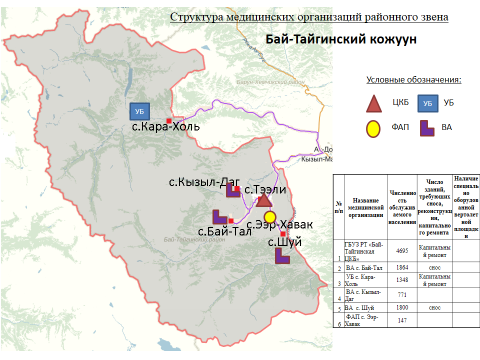 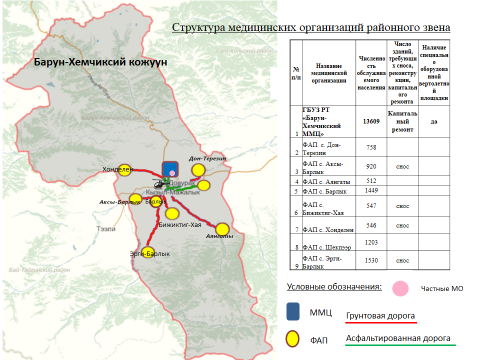 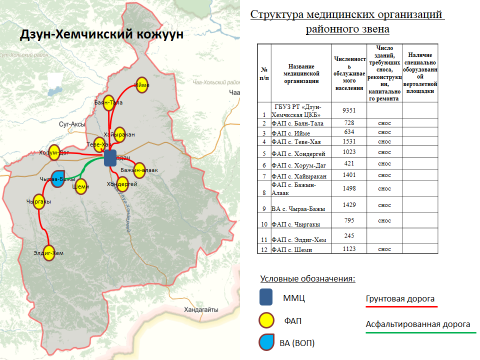 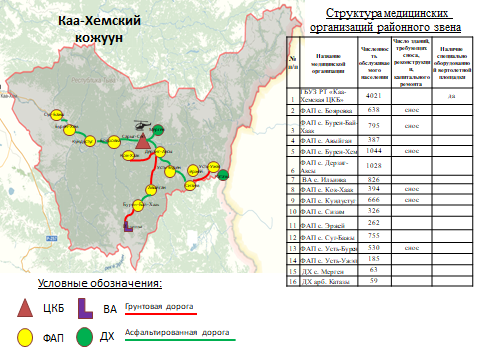 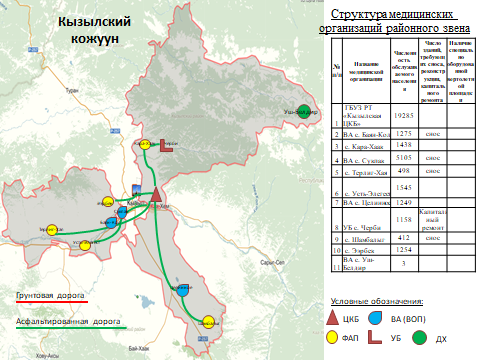 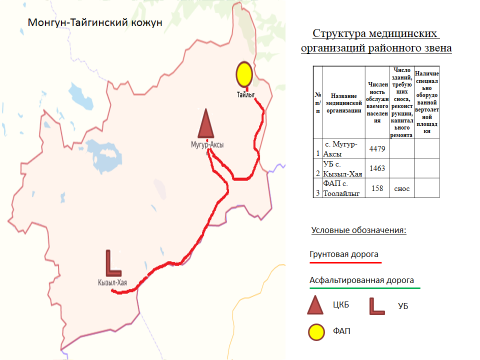 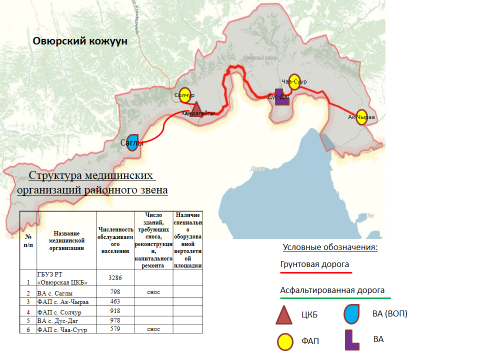 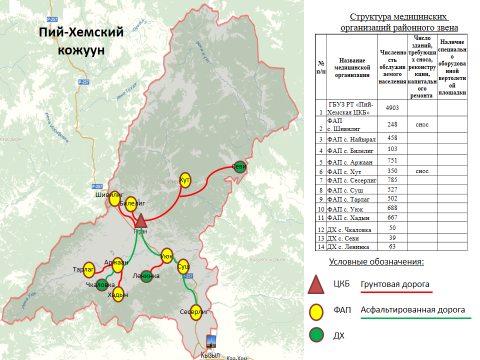 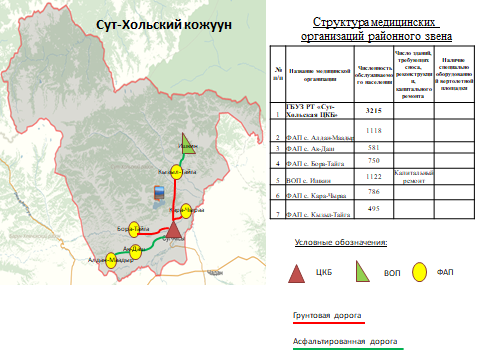 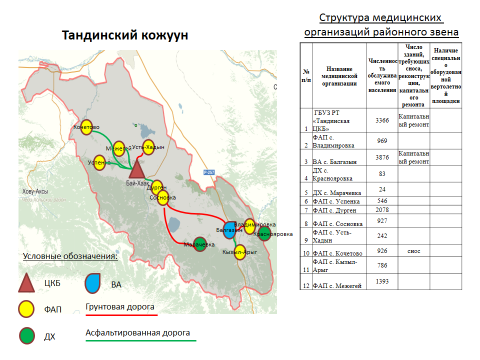 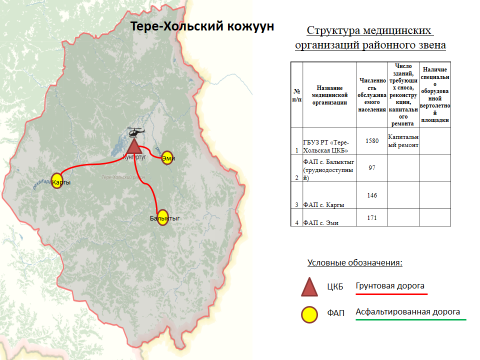 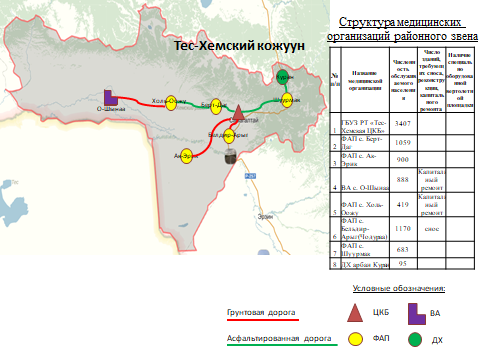 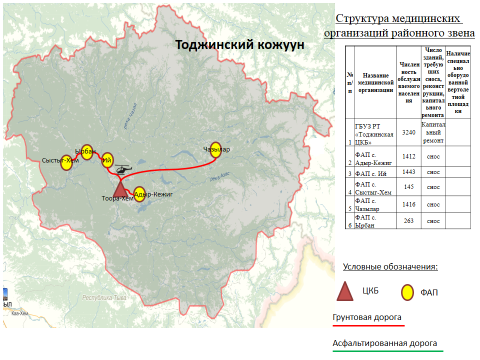 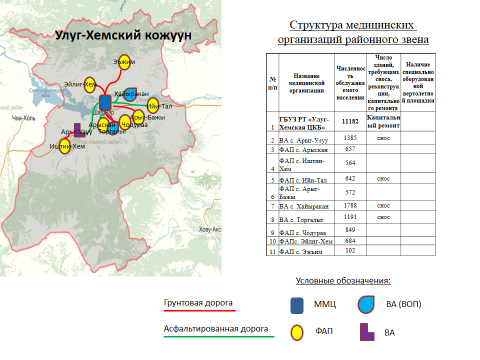 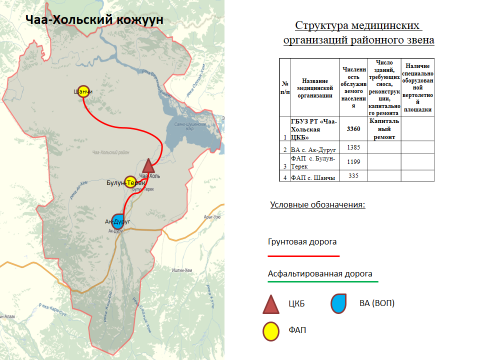 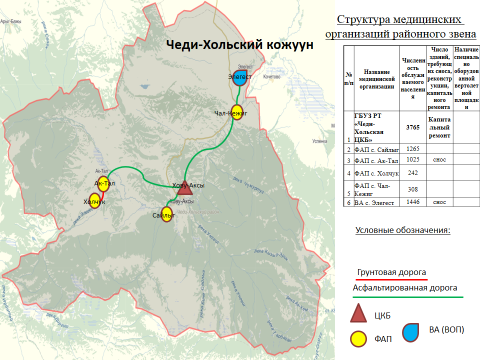 »;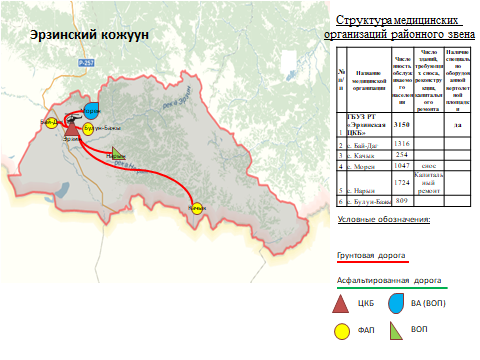 б) таблицу 1 изложить в следующей редакции:«Таблица 1МЕДИЦИНСКИЕ ОРГАНИЗАЦИИ Республики Тыва и их структурные подразделения, на базе которых оказывается первичная медико-санитарная помощь населениюв) таблицу 3 изложить в следующей редакции:«Таблица 3Медицинские организации и их структурные подразделения, на базе которых оказывается первичная медико-санитарная помощь населению по состоянию к 2025 годуг) аналитическую записку к схемам размещения объектов здравоохранения Республики Тыва изложить в следующей редакции:«Аналитическая запискак схемам размещения объектов здравоохранения Республика ТываI. Общие сведенияРеспублика Тыва входит в состав Сибирского федерального округа. Общая численность населения Республики Тыва на 1 января 2020 г. (по данным Росстата) составляет 327,383 тыс. человек, в том числе детей (0-17 лет) 122,150 тыс. человек (приложение № 1 к аналитической записке). Административным центром Республики Тыва является г. Кызыл с численностью населения на 1 января 2020 г. (по данным Росстата) 119,438 тыс. человек, в том числе детей (0-17 лет) 35,255 тыс. человек.Данные, размещённые в информационной системе по адресу https://pasreg.rosmi№zdrav.ru (паспорта медицинских организаций, справочники и отчеты по населенным пунктам (приложение № 15 к аналитической записке) (далее – паспорт МО) о численности населения Республики Тыва соответствуют численности населения на 1 января 2019 г. по данным Росстата (приложение № 1 к аналитической записке).Муниципальное устройство Республики Тыва включает в себя:- 17 муниципальных районов;- 2 городских округа, в том числе 1 с численностью населения менее 50 тыс. человек на 1 января 2020 г. (по данным Росстата).В соответствии с приложением № 5 к методическим рекомендациям по разработке региональных программ модернизации первичного звена здравоохранения Минздрава России (далее – методические рекомендации) Республики Тыва подготовлены полные комплекты карт-схем размещения медицинских организаций (рисунок 4-6 приложения № 5 к методическим рекомендациям) на 17 муниципальных районов и 2 городских округа. Таким образом, комплекты карт-схем размещения медицинских организаций подготовлены Республикой Тыва в разрезе всех муниципальных районов и городских округов (приложение № 2 к аналитической записке). Схемы размещения объектов здравоохранения направлены в Министерство здравоохранения Российской Федерации за подписью министра здравоохранения Республики Тыва на электронном носителе.На территории Республики Тыва находится 146 населенных пунктов, в том числе 1 населенный пункт с нулевой численностью населения (с. Бай-Соот Каа-Хемского района) и 0 населенных пунктов, не имеющих прикрепления к медицинской организации, структурному подразделению медицинской организации (приложение № 3 к аналитической записке).Сеть медицинских организаций и структурных подразделений Республики Тыва представлена в таблице приложения № 4. Анализ приложения № 4 показывает, что сведения по сети медицинских организаций и структурных подразделений, внесенные в паспорт МО и представленные на картах-схемах размещения медицинских организаций, по Республике Тыва соответствуют соответствующим данным федерального статистического наблюдения (далее – ФСН) за 2019 год.Выявленная в приложении № 4 разница по сети медицинских организаций и структурных подразделений Республики Тыва между данными паспорта МО/карт-схем размещения медицинских организаций и данными Росстата по числу врачебных амбулаторий, фельдшерско-акушерских пунктов связана с тем, что с момента сдачи годового статистического отчета за 2019 год, в 2020 году были проведены следующие мероприятия, которые привели к изменению сети медицинских организаций, входящих структурных подразделений Республики Тыва:- прекратил деятельность ФАП с. Хем-Бажы как структурное подразделение ГБУЗ Республики Тыва «Монгун-Тайгинская ЦКБ», население местечка Хем-Бажы будет обслуживать участковая больница с. Кызыл-Хая;- произошла реорганизация офиса врача общей практики с. О-Шынаа Тес-Хемского района во врачебную амбулаторию.II. Анализ территориального планирования доступности оказания первичной медико-санитарной помощи в рамках планирования мероприятий Программы Анализ (результаты представлены в приложениях № 5-9 к аналитической записке) территориального планирования оказания медицинской помощи имеющейся численности населения в рамках действующей сети медицинских организаций, входящих структурных подразделений, показал, что в Республике Тыва имеются медицинские организации, входящие структурные подразделения, обслуживающие численность населения меньше рекомендованной в рамках приказа Минздрава России от 27 февраля 2016 г. № 132н «О Требованиях к размещению медицинских организаций государственной системы здравоохранения и муниципальной системы здравоохранения исходя из потребностей населения».Согласно приказу Минздравсоцразвития России от 15 мая 2012 г. № 543н 
«Об утверждении Положения об организации оказания первичной медико-санитарной помощи взрослому населению» в соответствии с пунктом 19 в районах Крайнего Севера и приравненных к ним местностях, высокогорных, пустынных и других районах (местностях) с тяжелыми климатическими условиями, с длительной сезонной изоляцией, а также в местностях с низкой плотностью населения участки могут быть сформированы с меньшей численностью прикрепленного населения», а также в соответствии с Указом Президента Российской Федерации от 16 мая 1994 г. № 945 Республика Тыва отнесена к территориям к районам Крайнего Севера и приравненным к ним местностям.В республике имеется:36 медицинских организаций, входящих структурных подразделений, обслуживающих меньше рекомендуемой численности населения, в отношении  не планируется до 2025 года изменение вида медицинской организации (приложение № 6,             № 7);5 медицинских организаций, входящих структурных подразделений, обслуживающих больше рекомендуемой численности населения, в отношении которых не планируется до 2025 года изменение вида медицинской организации (приложения № 6, 8).В части обоснования мероприятий до 2025 года по изменению вида медицинской организации, входящего структурного подразделения, отраженных в приложении № 7 необходимо отметить следующее (детально изложена информация по графе 10 приложения № 7).В части обоснования мероприятий до 2025 года по изменению вида медицинской организации, входящего структурного подразделения, отраженных в приложении № 8 необходимо отметить следующее (детально изложить информацию по графе 10 приложения № 8).Также следует отметить 104 медицинских организации, входящих структурных подразделений, которые обслуживают рекомендованную численность населения, но по которым до 2025 года планируется изменение вида медицинской организации, в связи с тем, что (детально изложить информацию по графе 10 приложения № 9).Анализ (результаты представлены в приложении № 10) расстояний от населенных пунктов с численностью населения от 100 до 2000 человек до ближайших медицинских организаций, входящих структурных подразделений, показал, что в Республике Тыва отсутствуют населенные пункты вне зоны доступности медицинской помощи:- более 6 км согласно требованиям приказа Минздравсоцразвития России от 15 мая 2012 г. № 543н;- более 30 минут доезда (с использованием транспорта) согласно требованиям пункта 10.4 свода правил «СП 42.13330.2016. Свод правил. Градостроительство. Планировка и застройка городских и сельских поселений. Актуализированная редакция СНиП 2.07.01-89*», утвержденных приказом Минстроя России от 30 декабря 2016 г. № 1034/пр.III. Вопросы территориального планирования, оставшиеся не решенными в рамках планируемых мероприятий Программы По результатам проведения мероприятий за период 2021-2025 годы планируется, что после 2025 года:- останутся медицинские организации, входящие структурные подразделения, обслуживающие меньше рекомендуемой численности населения. При наличии медицинских организаций, входящих структурных подразделений, обслуживающих меньше рекомендуемой численности населения, указать «После 2025 года в Республике Тыва останется 37 медицинских организаций, входящих структурных подразделений, обслуживающих меньше рекомендуемой численности населения. В связи с чем необходимо отметить следующее (детально изложена информация по графе 10 приложения № 11);- останутся медицинские организации, входящие структурные подразделения, обслуживающие больше рекомендуемой численности населения. При наличии медицинских организаций, входящих структурных подразделений, обслуживающих больше рекомендуемой численности населения, указать «После 2025 года в Республике Тыва останется 5 медицинских организаций, входящих структурных подразделений, обслуживающих больше рекомендуемой численности населения. В связи с чем необходимо отметить следующее (детально изложена информацию по графе 10 приложения № 12);- останутся медицинские организации, входящие структурные подразделения, обслуживающие рекомендуемую численность населения, но в отношении которых необходимо изменение вида медицинской организации, входящего структурного подразделения. При наличии медицинских организаций, входящих структурных подразделений, обслуживающих рекомендуемую численность населения, но в отношении которых необходимо изменение вида медицинской организации, входящего структурного подразделения, указать «После 2025 года в Республике Тыва останется 95 медицинских организаций, входящих структурных подразделений, обслуживающих рекомендуемую численность населения, но в отношении которых необходимо изменение вида медицинской организации, входящего структурного подразделения. В связи с чем необходимо отметить следующее (детально изложена информация по графе 10 приложения № 13).Приложение № 1к аналитической запискеСВЕДЕНИЯ о численности населения Республики Тыва*сведения полученные на основе данных, размещённых в информационной системе по адресу https://pasreg.rosmi№zdrav.ru.Приложение № 2к аналитической запискеНАЛИЧИЕ СХЕМ размещения объектов здравоохранения Республики ТываПриложение № 3к аналитической запискеСВЕДЕНИЯ о населенных пунктах Республики ТываПриложение № 4к аналитической запискеС В Е Д Е Н И Я о сети медицинских организаций, входящих структурных подразделений Республики Тыва1 число самостоятельных медицинских организаций (юридических лиц);2 число входящих структурных подразделений.Приложение № 5к аналитической запискеС В Е Д Е Н И Я о сети медицинских организаций, входящих структурных подразделений Республики Тыва в разрезе муниципальных районов, городских округов1 число самостоятельных медицинских организаций (юридических лиц);2 число входящих структурных подразделений.Приложение № 6к аналитической запискеС В Е Д Е Н И Я о сети медицинских организаций, входящих структурных подразделений Республики Тыва1 число самостоятельных медицинских организаций (юридических лиц);2 число входящих структурных подразделений.Приложение № 7к аналитической запискеП Е Р Е Ч Е Н Ь медицинских организаций, входящих структурных подразделений Республики Тыва, обслуживающих меньше рекомендуемой численности населения, согласно данным таблицы приложения № 6Приложение № 8к аналитической запискеП Е Р Е Ч Е Н Ь медицинских организаций, входящих структурных подразделений Республики Тыва, обслуживающих больше рекомендуемой численности населения, согласно данным таблицы приложения № 6Приложение № 9к аналитической запискеП Е Р Е Ч Е Н Ь медицинских организаций, входящих структурных подразделений Республики Тыва, обслуживающих рекомендуемую численность населения, согласно данным таблицы приложения № 6, но в отношении которых планируется изменение вида медицинской организации, входящего структурного подразделенияПриложение № 10к аналитической запискеП Е Р Е Ч Е Н Ь населенных пунктов, находящихся вне зоны доступа медицинской помощи**населенные пункты не соответствующие требованиям:- приказа Минздравсоцразвития России от 15 мая 2012 г. № 543н и находящиеся на расстоянии более 6 км от ближайшей медицинской организации, оказывающей первичную медико-санитарную помощь;- пункта 10.4 свода правил «СП 42.13330.2016. Свод правил. Градостроительство. Планировка и застройка городских и сельских поселений. Актуализированная редакция СНиП 2.07.01-89*», утвержденных приказом Минстроя России от 30 декабря 2016 г. № 1034/пр, и находящиеся на удалении более 30 минут доезда (с использованием транспорта) по дорогам общего пользования от поликлиник, амбулаторий.Приложение № 11к аналитической запискеП Е Р Е Ч Е Н Ь медицинских организаций, входящих структурных подразделений Республики Тыва, обслуживающих меньше рекомендуемой численности населения, после 2025 годаПриложение № 12к аналитической запискеП Е Р Е Ч Е Н Ь медицинских организаций, входящих структурных подразделений Республики Тыва, обслуживающих больше рекомендуемой численности населения, после 2025 годаПриложение № 13к аналитической запискеП Е Р Е Ч Е Н Ь медицинских организаций, входящих структурных подразделений Республики Тыва, обслуживающих рекомендуемую численность населения, но в отношении которых необходимо изменение вида медицинской организации, входящего структурного подразделения, после 2025 годаПриложение № 14к аналитической запискеП Е Р Е Ч Е Н Ь населенных пунктов, оставшихся вне зоны доступа медицинской помощи*после 2024 года*населенные пункты не соответствующие требованиям:- приказа Минздравсоцразвития России от 15 мая 2012 г. № 543н и находящиеся на расстоянии более 6 км от ближайшей медицинской организации, оказывающей первичную медико-санитарную помощь;- пункта 10.4 свода правил «СП 42.13330.2016. Свод правил. Градостроительство. Планировка и застройка городских и сельских поселений. Актуализированная редакция СНиП 2.07.01-89*», утвержденных приказом Минстроя России от 30 декабря 2016 г. № 1034/пр, и находящиеся на удалении более 30 минут доезда (с использованием транспорта) по дорогам общего пользования от поликлиник, амбулаторий.Приложение № 15к аналитической запискеФ О Р М А аналитической таблицы «Отчет по населенным пунктам» **Отчёт формируется в информационной системе «Паспорт медицинских организаций» (pasreg.rosmi№zdrav.ru)6) приложение № 6 к Программе изложить в следующей редакции:«Приложение № 6к региональной программе«Модернизация первичного звеназдравоохранения РеспубликиТыва на 2021-2025 годы»Таблица № 1С Т Р О И Т Е Л Ь С Т В О(реконструкция) медицинских организаций, подведомственных органамисполнительной власти субъекта Российской Федерации и (или) муниципальных медицинских организаций, расположенных на территории субъектаРоссийской Федерации, оказывающих первичную медико-санитарную помощь взрослым и детям, их обособленных структурных подразделений, центральных районных и районных больницПродолжение Таблицы № 1Продолжение Таблицы № 1Таблица 1.1Строительство (в том числе с использованием быстровозводимых модульных конструкций) некапитальных строений медицинских организаций, подведомственных органам исполнительной власти субъекта Российской Федерации и (или) муниципальных медицинских организаций, расположенных на территории субъекта Российской Федерации, оказывающих первичную медико-санитарную помощь взрослым и детям, их обособленных структурных подразделений, центральных районных и районных больницПродолжение Таблицы 1.1Продолжение Таблицы 1.1Таблица № 2КАПИТАЛЬНЫЙ РЕМОНТ медицинских организаций, подведомственных органам исполнительной власти субъекта Российской Федерации и (или) муниципальных медицинских организаций, расположенных на территории субъекта Российской Федерации, оказывающих первичную медико-санитарную помощь взрослым и детям, их обособленных структурных подразделений, центральных районных и районных больницПродолжение Таблицы № 2Продолжение Таблицы № 2Таблица № 3Приобретение и монтаж быстровозводимых модульных конструкций врачебных амбулаторий, центров (отделений) общей врачебной практики (семейной медицины), фельдшерско-акушерских пунктов, фельдшерских здравпунктов, подведомственныхорганам исполнительной власти субъекта Российской Федерации и (или) муниципальныхмедицинских организаций, расположенных на территории субъекта Российской Федерации, оказывающих первичную медико-санитарную помощь взрослым и детям, их обособленных структурных подразделений, центральных районных и районных больницПродолжение Таблицы № 3Продолжение Таблицы № 3Таблица № 4Приобретение объектов недвижимого имущества, с даты ввода в эксплуатацию которых прошло не более 5 лет, и некапитальных строений, с даты завершения строительства которых прошло не более 5 лет, а также земельных участков, на которых они находятся, для размещения медицинских организаций, подведомственных органам исполнительной власти субъекта Российской Федерации и (или) муниципальных медицинских организаций, расположенных на территориисубъекта Российской Федерации, оказывающих первичную медико-санитарную помощь взрослым и детям, их обособленных структурных подразделений, центральных районных и районных больниц*81 и более % – указываются данные об износе объектов, взамен которого планируется приобретение объекта недвижимости для медицинской организации первичного звена здравоохранения, при этом при указании износа меньше 80 % наименование объекта следует дополнить словами «(приспособленное помещение) или (арендованное помещение)».** Включение объектов в перечень медицинских организаций, реализация которых финансируется в рамках региональной программы модернизации, должно осуществляться с учетом численности населения, прикрепленного к медицинским организациям для медицинского обслуживания, с учетом прогнозной численности населения для вновь создаваемых объектов, а также с учетом обслуживаемого населения для тех видов медицинских организаций, у которых отсутствует прикрепленное население.Продолжение Таблицы № 4Продолжение Таблицы № 47) приложение № 7 к Программе изложить в следующей редакции:«Приложение № 7к региональной программе «Модернизацияпервичного звена здравоохраненияРеспублики Тыва на 2021-2025 годы»Оснащение медицинских организаций, на базе которых оказывается первичнаямедико-санитарная помощь, а также центральных районных и районных больницоборудованием для оказания медицинской помощи с учетом особых потребностейинвалидов и других групп населения с ограниченными возможностями здоровьяП Е Р Е Ч Е Н Ьоборудования, в том числе медицинских изделий, отсутствующих в соответствии сутвержденными порядками, положениями и правилами в медицинских организациях,подведомственных органам исполнительной власти субъекта Российской Федерации и(или) муниципальных медицинских организаций, расположенных на территории субъектаРоссийской Федерации, оказывающих первичную медико-санитарную помощь взрослым и детям,их обособленных структурных подразделений, центральных районных и районных больницТаблица № 1Таблица 1.1ПЕРЕЧЕНЬ медицинских организаций, участвующих в региональной программе модернизации первичного звена здравоохранения в части дооснащения медицинским оборудованиемТаблица № 2ПЕРЕЧЕНЬ оборудования, в том числе медицинских изделий (МИ), подлежащих замене в связи с износом в соответствии с утвержденными порядками, положениями и правилами в медицинских организациях, подведомственных органам исполнительной власти субъекта Российской Федерации и (или) муниципальных медицинских организаций, расположенных на территории субъекта Российской Федерации, оказывающих первичную медико-санитарную помощь взрослым и детям, их обособленных структурных подразделений, центральных районных и районных больницТаблица № 2.1П Е Р Е Ч Е Н Ь медицинских организаций, участвующих в региональной программе модернизации первичного звена здравоохранения в части переоснащения медицинским оборудованиемТаблица № 3СВОДНЫЙ ПЕРЕЧЕНЬ ОБОРУДОВАНИЯ, в том числе медицинских изделий (МИ), отсутствующих в соответствии с утвержденными порядками, положениями и правилами в медицинских организациях, подведомственных органам исполнительной власти субъекта Российской Федерации и (или) муниципальных медицинских организаций, расположенных на территории субъекта Российской Федерации, оказывающих первичную медико-санитарную помощь взрослым и детям, их обособленных структурных подразделений, центральных районных и районных больницТаблица № 4СВОДНЫЙ ПЕРЕЧЕНЬ ОБОРУДОВАНИЯ, в том числе медицинских изделий (МИ), подлежащих замене в связи с износом в соответствии с утвержденными порядками, положениями и правилами в медицинских организациях, подведомственных органам исполнительной власти субъекта Российской Федерации и (или) муниципальных медицинских организаций, расположенных на территории субъекта Российской Федерации, оказывающих первичную медико-санитарную помощь взрослым и детям, их обособленных структурных подразделений, центральных районных и районных больниц8) в приложении № 8 к Программе: а) таблицу № 2 изложить в следующей редакции:«Таблица № 2П Е Р Е Ч Е Н Ь транспортных средств, планируемых к приобретению в медицинских организациях субъекта Российской Федерацииб) таблицу № 4 изложить в следующей редакции:«Таблица № 4СВОДНЫЙ ПЕРЕЧЕНЬ автотранспорта, планируемого к приобретению в субъекте Российской Федерациив) дополнить таблицей № 5 следующего содержания:«Таблица № 5СВОДНЫЙ ПЕРЕЧЕНЬ передвижных мобильных комплексов, планируемые к приобретению в Республике Тыва9) приложение № 9 к Программе изложить в следующей редакции:«Приложение № 9к региональной программе «Модернизацияпервичного звена здравоохраненияРеспублики Тыва на 2021-2025 годы»1. Караткая характеристика текущего состояния сферы регулированияВ настоящее время система оплаты труда медицинских работников государственных учреждений здравоохранения Республики Тыва установлена нормативными актами Республики Тыва, устанавливающими порядок и условия оплаты труда.Таблица № 1Нормативно-правовые акты и предмет их регулирования1.1. Установление должностных окладов медицинских работниковДолжностные оклады медицинских работников утверждаются в фиксированных размерах, устанавливаются по профессиональным квалификационным группам и рассчитываются в соответствии с занимаемой ставкой за исполнение трудовых (должностных) обязанностей за календарный месяц. Должностные оклады устанавливаются региональным нормативными правовыми актами – постановлением Правительства Республики Тыва, размеры которых утверждаются для применения медицинскими организациями, подведомственным Министерству здравоохранения Республики Тыва, и являются обязательными и неизменными.1.2. Выплаты компенсационного характераПри оплате труда медицинских работников с учетом условий труда применяются выплаты компенсационного характера, предусмотренные федеральными нормативными правовыми актами, а также установленные нормативными правовыми актами Республики Тыва в качестве обязательных для введения в систему оплаты труда учреждений здравоохранения.Таблица № 2 Перечень выплат компенсационного характераКроме того, учреждения в пределах фонда оплаты труда могут самостоятельно ввести дополнительные выплаты компенсационного характера работникам.1.3. Выплаты стимулирующего характераС целью стимулирования медицинских работников к повышению эффективности их труда, а также поощрения за выполненную работу с учетом условий труда применяются выплаты стимулирующего характера.Таблица № 3Перечень выплат стимулирующего характераАнализ связи стимулирующих выплат с показателями деятельности учреждений и работников показал следующее. В первичном звене стимулирующие выплаты выплачиваются в соответствии фактически отработанным объемом по критериям эффективности, в скорой медицинской помощи – по показателям деятельности. Это число обслуживания вызовов, качество сложности вызовов или случая, оценка обоснованности вызова.В медицинских организациях системы обязательного медицинского страхования дополнительные стимулирующие выплаты производятся на основании порядка и условия осуществления стимулирующих выплат медицинским работникам, утвержденных приказом главного врача на основании рекомендаций, утвержденных приказом Министерства здравоохранения Республики Тыва от 26 января 2018 г. № 81 «Об утверждении порядка и условий осуществления стимулирующих выплат медицинским работникам государственных бюджетных учреждений здравоохранения Республики Тыва». Источником финансирования денежных выплат являются средства обязательного медицинского страхования, перечисленные на расчетный счет медицинской организации, в составе тарифа оплаты оказанной медицинской помощи в рамках Территориальной программы обязательного медицинского страхования.Денежные выплаты не являются гарантированной заработной платой, а носят стимулирующий характер, рассматриваются и начисляются ежемесячно в соответствии с показателями и критериями оценки эффективности деятельности каждого медицинского работника за прошедший месяц Комиссией, созданной в медицинской организации.Механизм распределения денежных выплат работникам медицинской организации осуществляется на основе балльной оценки в соответствии с приказом Минздрава России от 28 июня 2013 г. № 421 «Об утверждении Методических рекомендаций по разработке органами государственной власти субъектов Российской Федерации и органами местного самоуправления показателей эффективности деятельности подведомственных государственных (муниципальных) учреждений, их руководителей и работников по видам учреждений и основным категориям работников».В соответствии с постановлением Правительства Республики Тыва от 28 декабря 2018 г. № 657 «Об утверждении Территориальной программы государственных гарантий бесплатного оказания гражданам медицинской помощи в Республики Тыва на 2019 год и на плановый период 2020 и 2021 годы» тарифы на оплату медицинской помощи по обязательному медицинскому страхованию формируются в соответствии с установленными способами оплаты медицинской помощи в части расходов на заработную плату и включают финансовое обеспечение денежных выплат стимулирующего характера, в том числе денежные выплаты:врачам-терапевтам участковым, врачам-педиатрам участковым, врачам общей практики (семейным врачам), медицинским сестрам участковым врачей-терапевтов участковых, врачей-педиатров участковых и медицинским сестрам врачей общей практики (семейных врачей) – за оказанную медицинскую помощь в амбулаторных условиях;медицинским работникам фельдшерско-акушерских пунктов (заведующим фельдшерско-акушерскими пунктами, фельдшерам, акушерам (акушеркам), медицинским сестрам, в том числе медицинским сестрам патронажным) – за оказанную медицинскую помощь в амбулаторных условиях;врачам, фельдшерам и медицинским сестрам медицинских организаций и подразделений скорой медицинской помощи за оказанную скорую медицинскую помощь вне медицинской организации;врачам-специалистам – за оказанную медицинскую помощь в амбулаторных условиях.Фактически в медицинских организациях стимулирующие выплаты начисляются и выплачиваются работникам амбулаторно-поликлинической службы, стационарной службы, работникам участковой службы, работникам ВОП, работникам мобильной бригады.Размеры стимулирующих выплат варьируются в следующих размерах:- работникам амбулаторно-поликлинической службы (врачам – от 3,0 тыс. рублей до 21,0 тыс. рублей; среднему медицинскому персоналу – от 1,6 тыс. рублей до 17,8 тыс. рублей; младшему медицинскому персоналу – 0,7 тыс. рублей до 12,7 тыс. рублей);- работникам стационарной службы (врачам – от 2,8 тыс. рублей до 41,0 тыс. рублей; среднему медицинскому персоналу – от 3,8 тыс. рублей до 15,0 тыс. рублей; младшему медицинскому персоналу – 2,4 тыс. рублей до 11,1 тыс. рублей);- работникам участковой службы (врачам – от 8,3 тыс. рублей до 27,1 тыс. рублей; среднему медицинскому персоналу – от 5,3 тыс. рублей до 14,3 тыс. рублей);- работникам образовательных учреждений (врачам – от 4,2 тыс. рублей до 13,3 тыс. рублей; среднему медицинскому персоналу – от 1,9 тыс. рублей до 18,3 тыс. рублей);- работникам ВОП (врачам – от 9,5 тыс. рублей до 23,4 тыс. рублей; среднему медицинскому персоналу – от 2,9 тыс. рублей до 9,1 тыс. рублей).В медицинских организациях начисление размера стимулирующих выплат (не относящихся к гарантированной заработной плате) медицинским работникам зависит от уровня медицинской организации, от выполняемого объема работ в том числе при оказании высокотехнологичной медицинской помощи и состоянию финансового благополучия медицинской организации.Таблица № 4Штатная и среднесписочная численность врачей, человек*Колонка («Январь-декабрь 2021 г.») заполняется данными на основании сведений, указанных в ФФСН № 30Таблица № 5Штатная и среднесписочная численность среднего медицинского персонала (СМП), человек*Колонка («Январь-декабрь 2019 г.») заполняется данными на основании сведений, указанных в ФФСН № 30Таблица № 6Штатная и среднесписочная численность младшего медицинского персонала (ММП), человек*Колонка («Январь-декабрь 2019 г.») заполняется данными на основании сведений, указанных в ФФСН № 30.Делается вывод о штатной и среднесписочной численности, изменению коэффициента совместительства, достаточности (недостаточности) принимаемых мер по укомплектованию учреждений кадрами. Проводится сравнительный анализ коэффициента совместительства медицинских работников в учреждениях, оказывающих первичную медико-санитарную помощь, скорую медицинскую помощь и медицинских работников центральных районных больниц (районных больниц) со средним значением коэффициента совместительства в регионе.1.5. Средняя заработная плата медицинских работников в Республике ТываТаблица № 7Средняя заработная плата врачейПо итогам проведенного анализа можно сделать вывод, что соотношение средней заработной платы врачей, в расчете на ставку и в расчёте на физическое лицо в среднем в республике составляет в первичном звене 0,81. Делается вывод о соотношении заработной платы в расчете на ставку и в расчете на физическое лицо. Проводится сравнительный анализ соотношения для работников, оказывающих первичную медико-санитарную помощь, скорую медицинскую помощь и занятых в центральных районных больницах (районных больницах) со средним значением в регионе.Таблица № 8Средняя заработная плата среднего медицинского персонала (СМП)По итогам проведенного анализа можно сделать вывод  соотношение средней заработной платы среднего медицинского персонала, в расчете на ставку и в расчёте на физическое лицо в среднем в республике составляет в первичном звене 0,83, в скорой медицинской помощи 0,91, в центральных районных больницах 0,72. Делается вывод о соотношении заработной платы в расчете на ставку и в расчете на физическое лицо. Проводится сравнительный анализ соотношения для работников, оказывающих первичную медико-санитарную помощь, скорую медицинскую помощь и занятых в центральных районных больницах (районных больницах) со средним значением в регионе.Таблица № 9Средняя заработная плата младшего медицинского персонала (ММП)По итогам проведенного анализа можно сделать вывод  соотношение средней заработной платы младшего медицинского персонала, в расчете на ставку и в расчёте на физическое лицо в среднем в республике составляет в первичном звене 1,0, в скорой медицинской помощи 1 в центральных районных больницах 1Делается вывод о соотношении заработной платы в расчете на ставку и в расчете на физическое лицо. Проводится сравнительный анализ соотношения для работников, оказывающих первичную медико-санитарную помощь, скорую медицинскую помощь и занятых в центральных районных больницах (районных больницах) со средним значением в регионе.1.6. Структура начисленной заработной платы медицинских работниковТаблица № 10СТРУКТУРА начисленной заработной платы медицинских работников учреждений здравоохранения субъекта Российской ФедерацииТаблица № 11СТРУКТУРА начисленной заработной платы медицинских работников, 
оказывающих первичную медико-санитарную помощьТаблица № 12СТРУКТУРА начисленной заработной платы медицинских работников, 
оказывающих скорую медицинскую помощьТаблица № 13СТРУКТУРА начисленной заработной платы медицинских работников центральных районных больниц (районных больниц)На основе проведенного анализа можно сделать вывод в структуре заработной платы наибольший удельный вес окладной части определен в скорой медицинской помощи (32,0%), наибольший удельный вес в компенсационной части (50,67%) в центральных районных больницах и наибольший удельный вес стимулирующих выплат в скорой медицинской помощи (44,0%).Делается вывод о структуре заработной платы медицинских работников, сравнение структуры заработной платы медицинских работников, оказывающих первичную медико-санитарную помощь, оказывающих скорую медицинскую помощь, центральных районных больниц (районных больниц) со средним значением в регионе.Таблица № 14РАСПРЕДЕЛЕНИЕ СРЕДСТВ, направленных на выплаты стимулирующего характерамедицинским работникам учреждений здравоохраненияТаблица № 15РАСПРЕДЕЛЕНИЕ СРЕДСТВ, направленных на выплаты стимулирующего характера, медицинским работникам, оказывающим первичную медико-санитарную помощьТаблица № 16РАСПРЕДЕЛЕНИЕ СРЕДСТВ, на выплаты стимулирующего характера, медицинским работникам, оказывающим скорую медицинскую помощьТаблица № 17РАСПРЕДЕЛЕНИЕ СРЕДСТВ, направленных на выплаты стимулирующего характера, медицинским работникам центральных районных больниц (районных больниц)1.7. Распределение работников в зависимости от отработанного времениТаблица № 18Распределение работников в зависимости от отработанного времениПо итогам проведенного анализа наибольший удельный вес занятых ставок по трем категориям медицинского персонала имеется по 1,0 ставке (63,0%), далее в диапазоне от 1,7 до 1,8 (34,0%), наименьший удельный вес в объеме работы в 1,9 до 2,0 ставок (8%).Делается вывод о распределении работников в зависимости от числа занятых ими ставок.1.8. Распределение работников по числу трудовых договоров, заключенных заключенных с медицинской организациейТаблица № 19 РАСПРЕДЕЛЕНИЕ работников по числу трудовых договоров с медицинской организациейПо итогам проведенного анализа подводится следующий итог: доля работников, занимающих в медицинской организации одну должность по трем категориям медицинских работников составляет 49,9% от общего количества заключенных договоров, доля работников, заключивших 2 (два) трудовых договора составляет 47,7%. Занятие должности на условиях совместительства требует заключения отдельного трудового договора. На основе данного анализа делается вывод о доле работников занимающих в учреждении только одну должность, а также распространенность привлечения работников на несколько позиций.2. Порядок введения в Республике Тыва системы оплаты труда медицинских работников в соответствии с отраслевыми требованиями2.1. Приведение штатной численности медицинских работников в соответствие с нормативами Минздрава РоссииТаблица № 20Штатная численность медицинских работников*Таблицы № 20-25 заполняются по категориям работников: врачи, СМП, ММП; врачи и СМП, занятые в первичном звене; врачи и СМП скорой медицинской помощи; врачи и СМП ЦРБ (РБ).** С учетом прогнозируемых демографических изменений.*** Рассчитывается исходя из численности обслуживания населения и нормативов труда.****Учитывает региональные особенности, долю сельского населения, наличие труднодоступных районов, распределение заболеваемости.Мероприятия, направленные на достижение целевого индикатора:- анализ организационной и штатной численности медицинских работников в учреждениях здравоохранения субъекта Российской Федерации;- корректировка организационной и штатной численности медицинских работников с учетом региональных особенностей (коэффициент геолокации);- согласование с Минздравом России организационной и штатной численности медицинских работников и коэффициент геолокации;- принятие нормативного правового акта, определяющего организационную и штатную численность медицинских работников в учреждениях здравоохранения;- разработка плана организационно-штатных мероприятий по изменению штатной численности медицинских работников в учреждениях здравоохранения; - проведение организационно-штатных мероприятий.Таблица № 21Коэффициент совместительства*Рассчитывается как число занятых ставок, деленное на число работников.Таблица № 22Укомплектованность* Рассчитывается как число занятых ставок на число вакантных ставокТаблица № 23Доля окладов в структуре заработной платыМероприятия, направленные на достижение целевых индикаторов:- дополнительное повышение окладов за счет перераспределения финансовых средств фонда оплаты труда. * Без учета выплат по районному регулированию оплаты трудаТаблица № 24Доля отраслевых выплат компенсационного характера в структуре заработной платыТаблица № 25Доля отраслевых выплат стимулирующего характера в структуре заработной платыТаблица № 26Динамика количества штатных должностей и физических лиц*Таблицу необходимо заполнить в предложенной цветовой гамме, отразив все сокращаемые ставки в рамках штатного расписания модернизируемого объекта, и все вновь появившиеся ставки в новом штатном расписании в рамках модернизации.Дополнительно необходимо указать вид модернизации, тип организации до и после модернизации, численность обслуживаемого населения (с указанием населения женского пола и детского населения).Таблица № 27Источники и сроки привлечения врачей медицинской организацией в 2020-2025 годахТаблица № 28ИСТОЧНИКИ И СРОКИ привлечения среднего медицинского персонала медицинской организацией в 2020-2025 годахПояснительная записка Анализ кадрового обеспечения медицинских организаций Республики Тыва, оказывающих первичную медико-санитарную помощьПо состоянию на 31 декабря 2019 г. в первичном звене государственного здравоохранения Республики Тыва работает 852 врача, в том числе: врачей центральных районных больниц и районных больниц – 377, врачей станций и отделений скорой медицинской помощи – 23. В результате реализации программных мероприятий показатель численности врачей в первичном звене здравоохранения должен составить 1090 человек.Таблица 1Врачи, занятые в первичном звене государственной системы здравоохраненияПо состоянию на 31декабря 2019 г. коэффициент совместительства врачей в первичном звене здравоохранения составлял 1,2, в том числе: врачей центральных районных больниц и районных больниц – 1,2; врачей, оказывающих скорую медицинскую помощь, – 2,2. В результате реализации программных мероприятий показатель коэффициента совместительства врачей в первичном звене здравоохранения должен составить не более 1,2.Таблица 2Коэффициент совместительства врачей, занятых в первичном звене государственной системы здравоохраненияПо состоянию на 31 декабря 2019 г. в первичном звене государственного здравоохранения Республики Тыва работает 2342 средних медицинских работников, в том числе средних медицинских работников центральных районных больниц и районных больниц – 1437 человек. Численность средних медицинских работников, оказывающих скорую медицинскую помощь,– 246 человек. В результате реализации программных мероприятий показатель численности средних медицинских работников в первичном звене здравоохранения должен составить 2480 человек.Таблица 3Средние медицинские работники, занятые в первичном звене государственной системы здравоохраненияПо состоянию на 31 декабря 2019 г. коэффициент совместительства средних медицинских работников в первичном звене здравоохранения составляет 1,0, в том числе центральных районных больниц и районных больниц – 1,03. Коэффициент совместительства средних медицинских работников, оказывающих скорую медицинскую помощь, – 1,04. В результате реализации программных мероприятий показатель коэффициента совместительства врачей в первичном звене здравоохранения должен составить не более 1,2.Таблица 4Коэффициент совместительства средних медицинских работников, занятых в первичном звене государственной системы здравоохраненияАнализ обеспеченности кадрами первичного звена регионального здравоохранения с учетом территориального планирования Республики Тыва, транспортной доступности населенных пунктов, численности прикрепленного (обслуживаемого) населения, территориальных особенностей. Мероприятие состоит из: оценки дефицита кадров; включения в показатели оценки руководителей государственных медицинских организаций Республики Тыва обеспечение коэффициента совместительства не более 1,2; включения в показатели оценки руководителей государственных медицинских организаций Республики Тыва показателя укомплектованности не менее 95процентов.По данным Федеральной службы государственной статистики население Республики Тыва на 1 января 2019 г. составило 324423 чел., в том числе сельское население составило 148960 чел. (45,9% населения).Обеспеченность врачами, работающими в медицинских организациях государственной системы здравоохранения Республики Тыва, на 31 декабря 2013 года – 43,2 чел. на 10 000 населения, на 31 декабря 2019 г. – 45,1 чел. на 10 000 населения, что выше показателя по Российской Федерации (37,4). Динамика показателя обеспеченности населения муниципальных образований Республики Тыва врачами в период с 2013 по 2019 гг. представлена в таблице 5.Таблица 5Обеспеченность врачами всех специальностей на 10 тыс. населения (чел.) в разрезе муниципальных образований (чел.)По среднему медицинскому персоналу наблюдается снижение показателя обеспеченности.На 31 декабря 2019 г. обеспеченность медицинских организаций государственной системы здравоохранения Республики Тыва составила 137,6 чел. на 10 000 населения, что выше данного показателя по Российской Федерации (86,2). Динамика показателя обеспеченности средним медицинским персоналом в 2013-2019 гг. представлена в таблице 6.Таблица 6Обеспеченность средним медицинским персоналом на 10 тыс. населения в разрезе муниципальных образованийПоказатель обеспеченности населения врачами, оказывающими медицинскую помощь в амбулаторных условиях, на 31 декабря 2019 г. – 26,2 чел. на 10 000 населения.Укомплектованность врачебных должностей в подразделениях, оказывающих медицинскую помощь в амбулаторных условиях физическими лицами, составляет 69,9 процента (при коэффициенте совместительства 1,2 – 83,8 процента), укомплектованность должностей среднего медицинского персонала в подразделениях, оказывающих медицинскую помощь в амбулаторных условиях физическими лицами, – 89,0 процентов (при коэффициенте совместительства 1,2 – 106,8 процента), плановый показатель к 2025 году – 100 процентов по врачам и среднему медицинскому персоналу при коэффициенте совместительства не более 1,2.Укомплектованность физическими лицами врачей и среднего медицинского персонала в динамике за 2013–2019 гг. представлена в таблицах 7 и 8 соответственно.Таблица 7Укомплектованность физическими лицами (врачи) в разрезе муниципальных образований (процентов)Таблица 8Укомплектованность физическими лицами (средний медперсонал) в разрезе муниципальных образований (процентов)Сельскому населению Республики Тыва медицинская помощь оказывается в 14 районных больницах и 3 центральных районных больницах (самостоятельные), кроме того во всех областных медицинских организациях, во входящих структурных подразделениях: 91 ФАП, 3 участковых больницах, 17 амбулаториях, 2 ОВП кабинетах и отделениях ОВП. С 2013 года в Республике Тыва наблюдается снижение численности врачей общей практики (семейный врач) и среднего медицинского персонала ФАП.Численность врачей общей практики, врачей-терапевтов участковых, врачей-педиатров участковых, среднего медицинского персонала на ФАП с 2013 по 2019 годы в Республике Тыва представлена в таблице 9.Таблица 9ЧИСЛЕННОСТЬ штатных, занятых должностей, физических лиц медицинского персонала, оказывающего помощь в амбулаторных условиях (абс. знач.)*В соответствии с разработанными Министерством здравоохранения Российской Федерации Методическими рекомендациями для органов исполнительной власти субъектов Российской Федерации по ликвидаций дефицита кадров,  позволяющими на основании оценки уровня обеспеченности медицинскими кадрами населения субъекта Российской Федерации, муниципального образования, а также медицинской организации (имеющей прикрепленное население) определить комплекс мероприятий по ликвидации кадрового дефицита в здравоохранении для включения его в региональные проекты, регионам Российской Федерации необходимо произвести соответствующие расчеты (указанные в рекомендациях), и на их основании заполнить нижеприведённые таблицы». 2. Разместить настоящее постановление на «Официальном интернет-портале правовой информации» (www.pravo.gov.ru) и официальном сайте Республики Тыва в информационно-телекоммуникационной сети «Интернет».Глава Республики Тыва                                                                                     В. Ховалыг«Параметры финансового обеспечения реализации региональной программы–консолидированный бюджет – 1 711 421,0 тыс. рублей;средства федерального бюджета – 1 672 994,5 тыс. рублей;средства бюджета Республики Тыва – 38 426,5 тыс. рублей;в 2021 году – 270 170,3 тыс. рублей;средства федерального бюджета – 264 206,8 тыс. рублей;средства бюджета Республики Тыва – 5 963,5тыс. рублей;в 2022 году – 392 383,7 тыс. рублей;средства федерального бюджета – 383 546,4 тыс. рублей;средства бюджета Республики Тыва – 8 837,3 тыс. рублей;в 2023 году – 310 697,5 тыс. рублей; средства федерального бюджета – 303 699,9 тыс. рублей;средства бюджета Республики Тыва – 6 997,6 тыс. рублей;в 2024 году – 296 202,8 тыс. рублей;средства федерального бюджета – 289 530,5 тыс. рублей;средства бюджета Республики Тыва – 6 672,3 тыс. рублей;в 2025 году – 441 966,8 тыс. рублей; средства федерального бюджета – 432 010,9 тыс. рублей;средства бюджета Республики Тыва – 9 955,9 тыс. рублей»;№ п/пНаименование мероприятияСрок реализацииСрок реализацииОтветственный исполнительВид документа и характеристика результата№ п/пНаименование мероприятияначалоокончаниеОтветственный исполнительВид документа и характеристика результата123456Цель 1. Обеспечение доступности и качества первичной медико-санитарной помощи и медицинской помощи, оказываемой в сельской местности, рабочих поселков городского типа и малых городов с численностью населения до 50 тыс. человек01.01.202131.12.2025Задача 1 – Организация оказания медицинской помощи с приближением к месту жительства, месту обучения или работы исходя из потребностей всех групп населения с учетом трехуровневой системы оказания медицинской помощи01.01.202131.12.20251234561.Мероприятие 1. Осуществление нового строительства (реконструкции) (его завершения), замены зданий в случае высокой степени износа, наличия избыточных площадей медицинских организаций и их структурных подразделений, на базе которых оказывается первичная медико-санитарная помощь (поликлиники, поликлинические  подразделения, амбулатории отделения (центры) врача общей практики, фельдшерско-акушерские и фельдшерские пункты), а также зданий (отдельных зданий, комплексов зданий) центральных районных и районных больниц01.01.202131.12.2025Министерство строительств и жилищно-коммунального хозяйства Республики Тыва, Министерство здравоохранения Республики Тываотчет о реализации мероприятия и достижении целевых показателей2.Мероприятие 2. Осуществление капитального ремонта зданий медицинских организаций и их структурных подразделений, на базе которых оказывается первичная медико-санитарная помощь (поликлиники, поликлинические подразделения, амбулатории отделения (центры) врача общей практики, фельдшерско-акушерские и фельдшерские пункты), а также зданий (отдельных зданий, комплексов зданий) центральных районных и районных больниц01.01.202131.12.2025Министерство строительств и жилищно-коммунального хозяйства Республики Тыва, Министерство здравоохранения Республики Тываотчет о реализации мероприятия и достижении целевых показателей3.Мероприятие 3. Приобретение объектов недвижимого имущества, с даты ввода в эксплуатацию которых прошло не более 5 лет, и некапитальных строений, с даты завершения строительства которых прошло не более 5 лет, а также земельных участков, на которых они находятся, для размещения медицинских организаций 4.Мероприятие 4. Приобретение и монтаж быстровозводимых модульных конструкций врачебных амбулаторий, центров (отделений) общей врачебной практики (семейной медицины), фельдшерско-акушерских пунктов, фельдшерских здравпунктовЗадача 2. Обеспечение транспортной доступности медицинской организации для всех групп населения, в том числе инвалидов и других групп населения с ограниченными возможностями здоровья01.01.202131.12.20255.Мероприятие 5. Оснащение автомобильным транспортом медицинских организаций, оказывающих первичную медико-санитарную помощь, центральных районных и районных больниц, расположенных в сельской местности, поселках городского типа и малых городах (с численностью населения до 50 тыс. человек): автотранспорт для доставки пациентов в медицинские организации, автотранспорт для доставки медицинских работников до места жительства пациентов, а также для перевозки биологических материалов для исследований, доставки лекарственных препаратов до отдаленных районов01.01.202131.12.2025Министерство здравоохранения Республики Тываотчет о реализации мероприятия и достижении целевых показателейЗадача 3. Оснащение медицинских организаций, на базе которых оказывается первичная медико-санитарная помощь, а также центральных районных больниц оборудованием для оказания медицинской помощи с учетом особых потребностей инвалидов и других групп населения с ограниченными возможностями здоровья01.01.202131.12.2025Министерство здравоохранения Республики Тываотчет о реализации мероприятия и достижении целевых показателей6.Мероприятие 6. С учетом паспортов медицинских организаций приведение материально-технической базы медицинских организаций, оказывающих первичную медико-санитарную помощь взрослым и детям, их обособленных структурных подразделений, центральных районных и районных больниц в соответствие с требованиями порядков оказания медицинской помощи, их дооснащение и переоснащение оборудованием для оказания медицинской помощи01.01.202131.12.2025Министерство здравоохранения Республики Тываотчет о реализации мероприятия и достижении целевых показателейЗадача 4. Устранение дефицита кадров в первичном звене здравоохранения и повышение уровня их квалификации, в том числе в целях обеспечения возможности выбора медицинской организации и врача01.01.202131.12.20257.Мероприятие 7. Увеличение числа обучающихся профессиональных образовательных организаций, осуществляющих подготовку специалистов со средним медицинским образованием, не менее чем на 30 процентов в год от имеющегося дефицита таких специалистов01.01.202331.12.2025Министерство здравоохранения Республики Тываотчет о реализации мероприятия и достижении целевого показателя 8.Мероприятие 8. Утверждение и поэтапное внедрение отраслевой системы оплаты труда медицинских работников01.01.202131.12.2025Министерство здравоохранения Республики Тываотчет о реализации мероприятия и достижении целевого показателя (по увеличению заработной платы медицинских работников медицинских организаций, оказывающих первичную медико-санитарную помощь, скорую медицинскую помощь, медицинских работниокв центральных районных и районных больниц)9.Мероприятие 9. Принятие мер по укомплектованию медицинских организаций, оказывающих первичную медико-санитарную помощь, центральных районных и районных больниц медицинскими работниками в соответствии с целевыми показателями, указанными в паспортах таких медицинских организаций01.01.202131.12.2025Министерство здравоохранения Республики Тываотчет о реализации мероприятия и достижении целевого показателя (по увеличению числа медицинских работников медицинских организаций, оказывающих первичную медико-санитарную помощь, скорую медицинскую помощь, центральных районных и районных больниц)10.Мероприятие 10. Увеличение заявок на целевое обучение врачей в соответствии с дефицитными специальностями первичного звена здравоохранения01.11.202031.12.2025Министерство здравоохранения Республики Тываотчет о реализации мероприятия и достижении целевого показателя (по увеличению числа врачей, оказывающих первичную медико-санитарную помощь и скорую медицинскую помощь)11.Мероприятие 11. Увеличение числа обучающихся профессиональных образовательных организаций, осуществляющих подготовку специалистов со средним медицинским образованием, не менее чем на 30 процентов в год от имеющегося дефицита таких специалистов01.01.2021на постоянной основеМинистерство здравоохранения Республики Тываотчет о реализации мероприятия и достижении целевого показателя (по увеличению численности среднего медицинского персонала в медицинских организациях Республики Тыва)12.Мероприятие 12. Разработка и реализация региональных мер стимулирования медицинских работников в части предоставления единовременных выплат, в том числе при переезде в сельскую местность, рабочие поселки, поселки городского типа и города с населением до 50 тыс. человек01.01.202131.12.2025Министерство здравоохранения Республики Тываотчет о реализации мероприятия и достижении целевого показателя (по включению в региональные программы модернизации первичного звена здравоохранения мероприятий в целях увеличения числа врачей и фельдшеров, прибывших (переехавших) на работу в сельские населенные пункты, рабочие поселки, поселки городского типа, города с населением до 50 тыс. человек)13.Мероприятие 13. Разработка и реализация региональных мер социальной поддержки медицинских работников первичного звена здравоохранения и скорой медицинской помощи, медицинских работников центральных районных и районных больниц, в том числе их приоритетное обеспечение служебным  жильем, использование иных механизмов обеспечения жильем01.01.202131.12.2025Министерство здравоохранения Республики Тываотчет о реализации мероприятия и достижении целевого показателя (по включению в региональные программы модернизации первичного звена здравоохранения мероприятий в целях создания условий и мотивации для закрепления медицинских работников медицинских организаций, уменьшение оттока кадров из государственного сектора отрасли здравоохранения)14.Мероприятие 14. Включение в показатели эффективности деятельности руководителей медицинских организаций показателей, характеризующих обеспечение медицинских организаций медицинскими работникамис момента вступления в силу постановления Правительства Российской Федерации от 09.20.2019 № 130430.06.2021Министерство здравоохранения Республики Тываотчет о реализации мероприятия и достижении целевого показателя (по повышению укомплектованности медицинских организаций, оказывающих первичную медико-санитарную помощь и скорую медицинскую помощь)15.Мероприятие 15. Разработка механизма наставничества в отношении врачей – молодых специалистов, прошедших целевое обучение01.01.202131.12.2025Министерство здравоохранения Республики Тываотчет о реализации мероприятия и достижении целевого показателя (по повышению числа молодых врачей в медицинских организациях государственной и муниципальной системы здравоохранения)Цель 2. Обеспечение приоритета интересов пациента при оказании первичной медико-санитарной помощи01.01.202131.12.2025Задача 5. Обеспечение потребности в дорогостоящих диагностических исследованиях, проводимых в амбулаторных условиях, и выделение их из подушевого норматива финансирования оказания первичной медико-санитарной помощи01.01.2021на постоянной основе16.Мероприятие 16. Внесение изменений в территориальную программу государственных гарантий бесплатного оказания гражданам медицинской помощи в части обеспечения потребности в дорогостоящих диагностических исследованиях, проводимых в амбулаторных условиях, и выделение их из подушевого норматива финансирования оказания первичной медико-санитарной помощи01.01.202131.12.2025Министерство здравоохранения Республики ТываОтчет о реализации мероприятия и достижении целевого показателяЦель 3. Обеспечение соблюдения прав граждан при оказании первичной медико-санитарной помощи и обеспечение связанных с этими правами государственных гарантий01.01.202131.12.2025Задача 6. Введение коэффициентов дифференциации для подушевого норматива финансирования на прикрепившихся лиц для медицинских организаций, расположенных в сельской местности, рабочих поселках, поселках городского типа и малых городов01.01.2021на постоянной основе17.Мероприятие 17. Внесение изменений в территориальную программу государственных гарантий бесплатного оказания гражданам медицинской помощи в части введения коэффициента дифференциации для подушевого норматива финансирования на прикрепившихся лиц для медицинских организаций, расположенных в сельской местности, рабочих поселках, поселках городского типа и малых городах01.01.202131.12.2025Министерство здравоохранения Республики ТываОтчет о реализации мероприятия и достижении целевого показателяЗадача 7. Создание механизма мотивации руководителей и медицинских работников медицинских организаций первичного звена здравоохранения с учетом степени соответствия медицинской статусу медицинской организации, внедряющий новую модель оказания гражданам первичной медико-санитарной помощи01.01.202131.12.2025Министерство здравоохранения Республики ТываОтчет о реализации мероприятия и достижении целевого показателя18.Мероприятие 18. Стимулирование руководителей и медицинских работников медицинских организаций первичного звена здравоохранения, внедряющих новую модель оказания гражданам первичной медико-санитарной помощи01.01.202131.12.2025Министерство здравоохранения Республики ТываОтчет о реализации мероприятия и достижении целевого показателя (по увеличению количества медицинских организаций, внедряющих новую модель оказания гражданам первичной медико-санитарной помощи)Задача 8. Разработка и утверждение территориальных программ государственных гарантий бесплатного оказания гражданам медицинской помощи с учетом результатов реализации мероприятий региональной программы01.01.2021ежегодно19.Мероприятие 19. Обеспечение бездефицитного обеспечения оказания медицинской помощи в рамках территориальной программы государственных гарантий бесплатного оказания гражданам медицинской помощи, с учетом реализации мероприятий региональной программа01.01.202131.12.2025Министерство здравоохранения Республики ТываОтчет о реализации мероприятия и достижении целевого показателя123456Цель 4. Обеспечение приоритета профилактики при оказании первичной медико-санитарной помощи01.01.202131.12.2025Задача 9. Реализация мероприятий пилотного проекта по вовлечению частных медицинских организаций в оказание медико-социальных услуг лицам в возрасте 65 лет и старше01.01.202131.12.202520.Мероприятие 20. Участие в реализации пилотного проекта по вовлечению частных медицинских организаций в оказание медико-социальных услуг лицам в возрасте 65 лет и старше01.01.202131.12.2025Министерство здравоохранения Республики ТываОтчет о реализации мероприятия и достижении целевого показателяЗадача 10. Профилактика осложнений сердечно-сосудистых заболеваний у пациентов высокого риска путем обеспечения лекарственными препаратами граждан, которые перенесли острое нарушение мозгового кровообращения, инфаркт миокарда и другие, острые сердечно-сосудистые заболевания или операции на сосудах и которые получают медицинскую помощь в амбулаторных условиях01.01.2021на постоянной основеМинистерство здравоохранения Республики ТываОтчет о реализации мероприятия и достижении целевого показателя21.Мероприятие 21. Обеспечение лекарственными препаратами граждан, которые перенесли острое нарушение мозгового кровообращения, инфаркта миокарда и другие острые сердечно-сосудистые заболевания или операции на сосудах и которые получают медицинскую помощь в амбулаторных условиях01.01.2021на постоянной основеМинистерство здравоохранения Республики ТываОтчет о реализации мероприятия и достижении целевого показателя (по мероприятиям, направленным на снижение смертности от болезней системы кровообращения, с учетом соответствующих фактических показателей смертности)»;№ 
п/пНаименование мероприятияи источники его финансового обеспеченияКБККБККБККБКОбъемы финансового обеспечения по годам реализации Программы, тыс. рублейОбъемы финансового обеспечения по годам реализации Программы, тыс. рублейОбъемы финансового обеспечения по годам реализации Программы, тыс. рублейОбъемы финансового обеспечения по годам реализации Программы, тыс. рублейОбъемы финансового обеспечения по годам реализации Программы, тыс. рублейОбъемы финансового обеспечения по годам реализации Программы, тыс. рублей№ 
п/пНаименование мероприятияи источники его финансового обеспеченияГлаваРаздел/подразделЦелевая статьяВид расходов2021 год2022 год2023 год2024 год2025 год2021-2025 годы (итого)123456789101112Консолидированный бюджет, в том числе:270 170,3392 383,7310 697,5296 202,8441 966,81 711 421,0межбюджетный трансферт федерального бюджета264 206,8383 546,4303 699,9289 530,5432 010,91 672 994,5бюджет субъекта Российской Федерации5 963,58 837,36 997,66 672,39 955,938 426,5бюджеты муниципальных образований ------межбюджетные трансферты из бюджетов субъектов РФ------средства государственных внебюджетных фондов------средства юридических лиц------1234567891011121.Мероприятие 1. Осуществление нового строительства (реконструкции) (его завершение), замены зданий в случае высокой степени износа, наличия избыточных площадей медицинских организаций и их обособленных структурных подразделений, на базе которых оказывается первичная медико-санитарная помощь (поликлиники, поликлинические подразделения, амбулатории отделения (центры) врача общей практики, фельдшерско-акушерские и фельдшерские пункты), а также зданий (отдельных зданий, комплексов зданий) центральных районных и районных больниц100 129,869 481,069 878,4121 371,6144 982,8505 843,61.1.всего, из них:100 129,869 481,069 878,4121 371,6144 982,8505 843,61.2.бюджет субъектов Российской Федерации2 253,01 563,41 572,52 734,03 265,911 388,81.2.межбюджетные трансферты федерального бюджета97 876,867 917,668 305,9118 637,6141 716,9494 454,81.3.бюджеты муниципальных образований ------межбюджетные трансферты из бюджетов субъектов ------1.4.средства государственных внебюджетных фондов------1.5.средства юридических лиц------2.Мероприятие 2. Осуществление капитального ремонта зданий медицинских организаций и их обособленных структурных подразделений, на базе которых оказывается первичная медико-санитарная помощь (поликлиники, поликлинические подразделения, амбулатории отделения (центры) врача общей практики, фельдшерско-акушерские и фельдшерские пункты), а также зданий (отдельных зданий, комплексов зданий) центральных районных и районных больниц97 550,175 448,681 468,295 769,495 952,8446 189,12.1.всего, из них:97 550,175 448,681 468,295 769,495 952,8446 189,12.2.бюджет субъектов Российской Федерации2 194,91 697,61 833,02 157,32 161,510 044,32.2.межбюджетные трансферты федерального бюджета95 355,373 751,079 635,193 612,193 791,3436 144,82.3.бюджеты муниципальных образований ------межбюджетные трансферты из бюджетов субъектов ------2.4.средства государственных внебюджетных фондов------2.5.средства юридических лиц------3.Мероприятие 3. Приобретение объектов недвижимого имущества, с даты ввода в эксплуатацию которых прошло не более 5 лет, и некапитальных строений, с даты завершения строительства которых прошло не более 5 лет, а также земельных участков, на которых они находятся, для размещения медицинских организаций------3.1.всего, из них:------3.2.бюджет субъектов Российской Федерации------3.2.межбюджетные трансферты федерального бюджета------3.3.бюджеты муниципальных образований ------межбюджетные трансферты из бюджетов субъектов ------3.4.средства государственных внебюджетных фондов------3.5.средства юридических лиц------4.Мероприятие 4. Приобретение и монтаж быстровозводимых модульных конструкций врачебных амбулаторий, центров (отделений) общей врачебной практики (семейной медицины), фельдшерско-акушерских пунктов, фельдшерских здравпунктов------4.1.всего, из них:------4.2.бюджет субъектов Российской Федерации------4.2.межбюджетные трансферты федерального бюджета------4.3.бюджеты муниципальных образований ------межбюджетные трансферты из бюджетов субъектов ------4.4.средства государственных внебюджетных фондов------4.5.средства юридических лиц------5.Мероприятие 5. Оснащение автомобильным транспортом медицинских организаций, оказывающих первичную медико-санитарную помощь, центральных районных и районных больниц, расположенных в сельской местности, поселках городского типа и малых городах (с численностью населения до 50 тыс. человек): автотранспорт для доставки пациентов в медицинские организации, автотранспорт для доставки медицинских работников до места жительства пациентов, а также для перевозки биологических материалов для исследований, доставки лекарственных препаратов до жителей отдаленных районов5 511,514 349,012 164,910 604,5118 446,7161 076,65.1.всего, из них:5 511,514 349,012 164,910 604,5118 446,7161 076,65.2.бюджет субъектов Российской Федерации-322,9273,7238,92 668,23 503,65.2.межбюджетные трансферты федерального бюджета5 511,514 026,211 891,210 365,6115 778,5157 573,05.3.бюджеты муниципальных образований ------межбюджетные трансферты из бюджетов субъектов ------5.4.средства государственных внебюджетных фондов------5.5.средства юридических лиц------6.Мероприятие 6. С учетом паспортов медицинских организаций приведение материально-технической базы медицинских организаций, оказывающих первичную медико-санитарную помощь взрослым и детям, их обособленных структурных подразделений, центральных районных и районных больниц в соответствие с требованиями порядков оказания медицинской помощи, их дооснащение и переоснащение оборудованием для оказания медицинской помощи66 978,8233 105,0147 186,168 457,382 584,5598 311,76.1.всего, из них:66 978,8233 105,0147 186,168 457,382 584,5598 311,76.2.бюджет субъектов Российской Федерации1 515,65 253,43 318,41 542,11 860,313 489,86.2.межбюджетные трансферты федерального бюджета65 463,2227 851,6143 867,666 915,280 724,2584 821,96.3.бюджеты муниципальных образований ------межбюджетные трансферты из бюджетов субъектов ------6.4.средства государственных внебюджетных фондов------6.5.средства юридических лиц------7.Мероприятие 7. Утверждение и поэтапное внедрение отраслевой системы оплаты труда медицинских работников------7.1.всего, из них:------7.2.бюджет субъектов Российской Федерации------7.2.межбюджетные трансферты федерального бюджета------7.3.бюджеты муниципальных образований------межбюджетные трансферты из бюджетов субъектов РФ------7.4.средства государственных внебюджетных фондов*------7.5.средства юридических лиц------8.Мероприятие 8. Принятие мер по укомплектованию медицинских организаций, оказывающих первичную медико-санитарную помощь, центральных районных и районных больниц медицинскими работниками в соответствии с целевыми показателями, указанными в паспортах таких медицинских организаций------8.1.всего, из них:------8.2.бюджет субъектов Российской Федерации------межбюджетные трансферты федерального бюджета------8.3.бюджеты муниципальных образований------межбюджетные трансферты из бюджетов субъектов РФ------8.4.средства государственных внебюджетных фондов*------8.5.средства юридических лиц------9.Мероприятие 9. Увеличение заявок на целевое обучение врачей в соответствии с дефицитными специальностями первичного звена здравоохранения------9.1.всего, из них:------9.2.бюджет субъектов Российской Федерации------межбюджетные трансферты федерального бюджета------9.3.бюджеты муниципальных образований------межбюджетные трансферты из бюджетов субъектов РФ------9.4.средства государственных внебюджетных фондов*------9.5.средства юридических лиц------10.Мероприятие 10. Увеличение числа обучающихся профессиональных образовательных организаций, осуществляющих подготовку специалистов со средним медицинским образованием, не менее чем на 30 процентов в год от имеющегося дефицита таких специалистов------10.1.всего, из них:------10.2.бюджет субъектов Российской Федерации------межбюджетные трансферты федерального бюджета------10.3.бюджеты муниципальных образований------межбюджетные трансферты из бюджетов субъектов РФ------10.4.средства государственных внебюджетных фондов*------10.5.средства юридических лиц------11.Мероприятие 11. Разработка и реализация региональных мер стимулирования медицинских работников в части предоставления единовременных выплат, в том числе при переезде в сельскую местность, рабочие поселки, поселки городского типа и города с населением до 50 тыс. человек------11.1.всего, из них:------11.2.бюджет субъектов Российской Федерации------межбюджетные трансферты федерального бюджета------11.3.бюджеты муниципальных образований------межбюджетные трансферты из бюджетов субъектов РФ------11.4.средства государственных внебюджетных фондов*------11.5.средства юридических лиц------12.Мероприятие 12. Разработка и реализация региональных мер социальной поддержки медицинских работников первичного звена здравоохранения и скорой медицинской помощи, медицинских работников центральных районных и районных больниц, в том числе их приоритетное обеспечение служебным жильем, использование иных механизмов обеспечения жильем------12.1.всего, из них:------12.2.бюджет субъектов Российской Федерации------межбюджетные трансферты федерального бюджета------12.3.бюджеты муниципальных образований------межбюджетные трансферты из бюджетов субъектов РФ------12.4.средства государственных внебюджетных фондов*------12.5.средства юридических лиц------13.Мероприятие 13. Включение в показатели эффективности деятельности руководителей медицинских организаций показателей, характеризующих обеспечение медицинских организаций медицинскими работниками------13.1.всего, из них:------13.2.бюджет субъектов Российской Федерации------межбюджетные трансферты федерального бюджета------13.3.бюджеты муниципальных образований------межбюджетные трансферты из бюджетов субъектов РФ------13.4.средства государственных внебюджетных фондов*------13.5.средства юридических лиц------14.Мероприятие 14. Разработка механизма наставничества в отношении врачей - молодых специалистов, прошедших целевое обучение------14.1.всего, из них:------14.2.бюджет субъектов Российской Федерации------межбюджетные трансферты федерального бюджета------14.3.бюджеты муниципальных образований------межбюджетные трансферты из бюджетов субъектов РФ------14.4.средства государственных внебюджетных фондов*------14.5.средства юридических лиц------15.Мероприятие 15. Внесение изменений в территориальную программу государственных гарантий бесплатного оказания гражданам медицинской помощи в части обеспечения потребности в дорогостоящих диагностических исследованиях, проводимых в амбулаторных условиях, и выделение их из подушевого норматива финансирования оказания первичной медико-санитарной помощи------15.1.всего, из них:------15.2.бюджет субъектов Российской Федерации------межбюджетные трансферты федерального бюджета------15.3.бюджеты муниципальных образований------межбюджетные трансферты из бюджетов субъектов РФ------15.4.средства государственных внебюджетных фондов*------15.5.средства юридических лиц------16.Мероприятие 16. Внесение изменений в территориальную программу государственных гарантий бесплатного оказания гражданам медицинской помощи в части введения коэффициентов дифференциации для подушевого норматива финансирования на прикрепившихся лиц для медицинских организаций, расположенных в сельской местности, рабочих поселках, поселках городского типа и малых городах------16.1.всего, из них:------16.2.бюджет субъектов Российской Федерации------межбюджетные трансферты федерального бюджета------16.3.бюджеты муниципальных образований------межбюджетные трансферты из бюджетов субъектов РФ------16.4.средства государственных внебюджетных фондов*------16.5.средства юридических лиц------17.Мероприятие 18. Стимулирование руководителей и медицинских работников медицинских организаций первичного звена здравоохранения внедряющих новую модель оказания гражданам первичной медико-санитарной помощи------17.1.всего, из них:------17.2.бюджет субъектов Российской Федерации------межбюджетные трансферты федерального бюджета------17.3.бюджеты муниципальных образований------межбюджетные трансферты из бюджетов субъектов РФ------17.4.средства государственных внебюджетных фондов*------17.5.средства юридических лиц------18.Мероприятие 18. Обеспечение бездефицитного финансового обеспечения оказания медицинской помощи в рамках территориальной программы государственных гарантий бесплатного оказания гражданам медицинской помощи, с учетом реализации мероприятий региональной программы------18.1.всего, из них:------18.2.бюджет субъектов Российской Федерации------межбюджетные трансферты федерального бюджета------18.3.бюджеты муниципальных образований------межбюджетные трансферты из бюджетов субъектов РФ------18.4.средства государственных внебюджетных фондов*------18.5.средства юридических лиц------19.Мероприятие 19. Участие в реализации пилотного проекта по вовлечению частных медицинских организаций в оказание медико-социальных услуг лицам в возрасте 65 лет и старше------19.1.всего, из них:------19.2.бюджет субъектов Российской Федерации------межбюджетные трансферты федерального бюджета------19.3.бюджеты муниципальных образований------межбюджетные трансферты из бюджетов субъектов РФ------19.4.средства государственных внебюджетных фондов*------19.5.средства юридических лиц------20.Мероприятие 20. Обеспечение лекарственными препаратами граждан, которые перенесли острое нарушение мозгового кровообращения, инфаркт миокарда и другие острые сердечно-сосудистые заболевания или операции на сосудах и которые получают медицинскую помощь в амбулаторных условиях------20.1.всего, из них:------20.2.бюджет субъектов Российской Федерации------межбюджетные трансферты федерального бюджета------20.3.бюджеты муниципальных образований------межбюджетные трансферты из бюджетов субъектов РФ------20.4.средства государственных внебюджетных фондов*------20.5.средства юридических лиц------№ 
ппНаименование мероприятия
и источники его финансового обеспеченияКБККБККБККБКОбъемы финансового обеспечения по годам реализации Программы, тыс. рублейОбъемы финансового обеспечения по годам реализации Программы, тыс. рублейОбъемы финансового обеспечения по годам реализации Программы, тыс. рублейОбъемы финансового обеспечения по годам реализации Программы, тыс. рублейОбъемы финансового обеспечения по годам реализации Программы, тыс. рублейОбъемы финансового обеспечения по годам реализации Программы, тыс. рублей№ 
ппНаименование мероприятия
и источники его финансового обеспеченияГлаваРаздел/подразделЦелевая статьяВид расходов2021 год2022 год2023 год2024 год2025 год2021-2025 годы (итого)123456789101112Бюджет субъекта Российской Федерации------1.Мероприятие 1. Осуществление нового строительства (реконструкции) (его завершение), замены зданий в случае высокой степени износа, наличия избыточных площадей медицинских организаций и их обособленных структурных подразделений, на базе которых оказывается первичная медико-санитарная помощь (поликлиники, поликлинические подразделения, амбулатории отделения (центры) врача общей практики, фельдшерско-акушерские и фельдшерские пункты), а также зданий (отдельных зданий, комплексов зданий) центральных районных и районных больниц------123456789101112всего, из них:1.1.бюджет субъектов Российской Федерации------2.Мероприятие 2. Осуществление капитального ремонта зданий медицинских организаций и их обособленных структурных подразделений, на базе которых оказывается первичная медико-санитарная помощь (поликлиники, поликлинические подразделения, амбулатории отделения (центры) врача общей практики, фельдшерско-акушерские и фельдшерские пункты), а также зданий (отдельных зданий, комплексов зданий) центральных районных и районных больниц------всего, из них:2.1.бюджет субъектов Российской Федерации------3.Мероприятие 3. Приобретение объектов недвижимого имущества, с даты ввода в эксплуатацию которых прошло не более 5 лет, и некапитальных строений, с даты завершения строительства которых прошло не более 5 лет, а также земельных участков, на которых они находятся, для размещения медицинских организаций------всего, из них:3.1.бюджет субъектов Российской Федерации------4.Мероприятие 4. Приобретение и монтаж быстровозводимых модульных конструкций врачебных амбулаторий, центров (отделений) общей врачебной практики (семейной медицины), фельдшерско-акушерских пунктов, фельдшерских здравпунктов------всего, из них:4.1.бюджет субъектов Российской Федерации------5.Мероприятие 5. Оснащение автомобильным транспортом медицинских организаций, оказывающих первичную медико-санитарную помощь, центральных районных и районных больниц, расположенных в сельской местности, поселках городского типа и малых городах (с численностью населения до 50 тыс. человек): автотранспорт для доставки пациентов в медицинские организации, автотранспорт для доставки ------123456789101112медицинских работников до места жительства пациентов, а также для перевозки биологических материалов для исследований, доставки лекарственных препаратов до жителей отдаленных районоввсего, из них:5.1.бюджет субъектов Российской Федерации------6.Мероприятие 6. С учетом паспортов медицинских организаций приведение материально-технической базы медицинских организаций, оказывающих первичную медико-санитарную помощь взрослым и детям, их обособленных структурных подразделений, центральных районных и районных больниц в соответствие с требованиями порядков оказания медицинской помощи, их дооснащение и переоснащение оборудованием для оказания медицинской помощи------»;Наименование мероприятияКоличество вводных объектов здравоохранения, ед.Количество вводных объектов здравоохранения, ед.Количество вводных объектов здравоохранения, ед.Количество вводных объектов здравоохранения, ед.Количество вводных объектов здравоохранения, ед.Количество вводных объектов здравоохранения, ед.Наименование мероприятия202120222023202420252021-2025Строительство (реконструкция) объектов здравоохранения967121246Капитальный ремонт5218521Приобретение быстровозводимых модульных конструкций000000Приобретение объектов недвижимости000000Наименование мероприятияКоличество финансируемых объектов здравоохранения, ед.Количество финансируемых объектов здравоохранения, ед.Количество финансируемых объектов здравоохранения, ед.Количество финансируемых объектов здравоохранения, ед.Количество финансируемых объектов здравоохранения, ед.Количество финансируемых объектов здравоохранения, ед.Наименование мероприятия202120222023202420252021-2025Строительство (реконструкция) объектов здравоохранения967121246Капитальный ремонт5218521Приобретение быстровозводимых модульных конструкций000000Приобретение объектов недвижимости000000Наименование мероприятияКоличество медицинского оборудования, ед.Количество медицинского оборудования, ед.Количество медицинского оборудования, ед.Количество медицинского оборудования, ед.Количество медицинского оборудования, ед.Количество медицинского оборудования, ед.Наименование мероприятия202120222023202420252021-2025 Дооснащение медицинским оборудованием67133651816299Переоснащение медицинским оборудованием1427481213114Итого811601133029413Наименование мероприятияКоличество медицинского оборудования, ед.Количество медицинского оборудования, ед.Количество медицинского оборудования, ед.Количество медицинского оборудования, ед.Количество медицинского оборудования, ед.Количество медицинского оборудования, ед.Наименование мероприятия202120222023202420252021-2025 1234567Дооснащение медицинским оборудованием:Аппарат рентгеновский стационарный для рентгенографии цифровой0Аппарат рентгеновский стационарный для рентгенографии цифровой или аналоговый11Аппарат рентгеновский маммографический цифровой или аналоговый22Компьютерный томограф рентгеновский спиральный с многорядным детектором (многосрезовый)0Магнитно-резонансный томограф со сверхпроводящим магнитом0Аппарат рентгеновский для флюорографии легких цифровой или аналоговый111234567Аппарат рентгеновский для остеоденситометрии11Итого120025Переоснащение медицинским оборудованием:Аппарат рентгеновский стационарный для рентгенографии цифровой11Аппарат рентгеновский стационарный для рентгенографии цифровой или аналоговый112Аппарат рентгеновский маммографический цифровой или аналоговый22Компьютерный томограф рентгеновский спиральный с многорядным детектором (многосрезовый)0Магнитно-резонансный томограф со сверхпроводящим магнитом0Аппарат рентгеновский для флюорографии легких цифровой или аналоговый1618Аппарат рентгеновский для остеоденситометрии0Итого0471113Наименование мероприятияКоличество автомобильного траснспорта, ед.Количество автомобильного траснспорта, ед.Количество автомобильного траснспорта, ед.Количество автомобильного траснспорта, ед.Количество автомобильного траснспорта, ед.Количество автомобильного траснспорта, ед.Наименование мероприятия202120222023202420252021-2025 Дооснащение автомобильным транспортом000000Переоснащение автомобильным транспортом910101074113Итого910101074113»;№ на картеНаименование МОТип МОНепосредственно обслуживаемые населенные пункты, закрепленные по участковому принципуЧисленность населения в обслуживаемых населенных пунктах, закрепленных по участковому принципуПлановая (проектная) мощность (число посещений в смену)Плановые объемы по ТПГГ (число посещений)Плановые объемы по ТПГГ (число посещений)Плановые объемы по ТПГГ (круглосуточный стационар), койко-днейПлановые объемы по ТПГГ (круглосуточный стационар), койко-днейПрофиль коек по ТПГГ (перечислить)Находится в арендованном помещенииЗдание требует сноса, реконструкции, капитального ремонта№ на картеНаименование МОТип МОНепосредственно обслуживаемые населенные пункты, закрепленные по участковому принципуЧисленность населения в обслуживаемых населенных пунктах, закрепленных по участковому принципуПлановая (проектная) мощность (число посещений в смену)всегов том числе ОМСвсегов том числе ОМСПрофиль коек по ТПГГ (перечислить)Находится в арендованном помещенииЗдание требует сноса, реконструкции, капитального ремонта123456789101112131.ГБУЗ Республики Тыва «Бай-Тайгинская ЦКБ»больницас. Тээли, с. Дружба, с. Хемчик46952259326090520676676педиатрия – 9; терапия – 12; акушерство и гинекология – 2; инфекционные болезни – 7; акушерство и гинекология (койки для беременных и рожениц) – 1; хирургия – 4капитальный ремонт1.УБ с. Кара-ХольУБс. Кара-Холь1348223120312041514151педиатрические – 3; терапевтические – 41.ВА с. Бай-ТалВАс. Бай-Тал1864152916291601.ВА с. Кызыл-ДагВАс. Кызыл-Даг771162106210601.ВА с. ШуйВАс. Шуй1800152980298001.ФАП с. Ээр-ХавакФАПарбан Ээр-Хавак14710600060000да2.ГБУЗ Республики Тыва «Барун-Хемчикский ММЦ»больницаг. Ак-Довурак, с. Кызыл-Мажалык18539752695876279338693607педиатрия – 33; терапия – 25; травматология и ортопедия – 10; акушерство и гинекология (гинекологические) – 10; неврология – 10; инфекционные – 22; капитальный ремонт12345678910111213неонатология – (патология новорожденных и недоношенных детей – 12; акушерство и гинекология (койки для беременных и рожениц) – 12; акушерство и гинекология (койки патологии беременности) – 18; медицинская реабилитация – 5; хирургия – 25; неврология – (неврологические для больных с острыми нарушениями мозгового кровообращения) – 11; кардиология (кардиологические для больных с острым инфарктом миокарда – 11; акушерское дело (койки сестринского ухода) – 5ФАП с. Дон-ТерезинФАПс. Дон-Терезин7584118711870ФАП с. Аксы-БарлыкФАПс. Аксы-Барлык92010135913590ФАП с. АянгатыФАПс. Аянгаты51249869860ФАП с. БарлыкФАПс. Барлык144920178617860ФАП с. Бижиктиг-ХаяФАПс. Бижиктиг-Хая54715105210520ФАП с. ХонделенФАПс. Хонделен5463100510050ФАП с. ШекпээрФАПс. Шекпээр12037160916090ФАП с. Эрги-БарлыкФАПс. Эрги-Барлык1530102366236603.ГБУЗ Республики Тыва «Дзун-Хемчикский ММЦ»больницаг. Чадан, арбан Кир-Сарай9528369531934836811461071педиатрия – 10; терапия – 12; акушерство и гинекология (гинекологические) – 7; инфекционные болезни – 14; акушерство и гинекология (койки беременных и рожениц) – 5; хирургия – 17; акушерское дело (койки сестринского ухода) – 3капитальный ремонт3.ФАП с. Баян-ТалаФАПс. Баян-Тала7282044644603.ФАП с. ИймеФАПс. Ийме6342036636603.ФАП с. Теве-ХаяФАПс. Теве-Хая15311075775703.ФАП с. ХайыраканФАПс. Хайыракан14012064964903.ФАП с. ХондергейФАПс. Хондергей10231552552503.ФАП с. Хорум-ДагФАПс. Хорум-Даг4211233833803.ФАП с. Бажын-АлаакФАПс. Бажын-Алаак14982067967903.ФАП с. ЧыргакыФАПс. Чыргакы7951546246203.ФАП с. Элдиг-ХемФАПс. Элдиг-Хем245618518503.ФАП с. ШемиФАПс. Шеми11231557157103.ВА с. Чыраа-БажыВАс. Чыраа-Бажы1429101475147504.ГБУЗ Республики Тыва «Каа-Хемская ЦКБ»больницас. Сарыг-Сеп, с. Мерген40211363381030690884851педиатрия – 10; терапия – 12; акушерство и гинекология (гинекологические) – 2; инфекционные болезни – 9; акушерство и гинекология (койки беременных и рожениц) – 2; хирургия – 12капитальный ремонт4.ФАП с. БояровкаФАПс. Бояровка6381033533504.ФАП с. Бурен Бай-ХаакФАПс. Бурен-Бай-Хаак795842442404.ФАП с. АвыйганФАПс. Авыйган3871020820804.ФАП с. Бурен-ХемФАПс. Бурен-Хем10441054854804.ФАП с. Дерзиг-АксыФАПс. Дерзиг-Аксы1028854354304.ФАП с. Кок-ХаакФАПс. Кок-Хаак394621421404.ФАП с. КундустугФАПс. Кундустуг666933533504.ФАП с. СизимФАПс. Сизим, арбан Катазы385320420404.ФАП с. ЭржейФАПс. Эржей262313713704.ФАП с. Усть-УжэпФАПс. Усть-Ужэп18439898012345678910111213ФАП с. Суг-БажыФАПс. Суг-Бажы75573943940ФАП с. Усть-БуренФАПс. Усть-Бурен53062802800ВА с. ИльинкаВАс. Ильинка8263038238205.ГБУЗ Республики Тыва «Кызылская ЦКБ»больницапгт. Каа-Хем, арбан Уш-Белдир19285343904248401218521852педиатрия – 41; терапия – 46; акушерство и гинекология (гинекологические) – 7капитальный ремонт5.УБ с. ЧербиУБс. Черби1158253466346605.ВА с. СукпакВАс. Сукпак51056012562125620капитальный ремонт5.ВА с. Баян-КолВАс. Баян-Кол, арбан Оттук-Даш1275203466346605.ВА с. ЦелинноеВАс. Целинное1249253466346605.ФАП с. Кара-ХаакФАПс. Кара-Хаак1438171119111905.ФАП с. Терлиг-ХаяФАПс. Терлиг-Хая4981538838805.ФАП с. Усть-ЭлегестФАПс. Усть-Элегест1545111203120305.ФАП с. ШамбалыгФАПс. Шамбалыг4121232832805.ФАП с. ЭэрбекФАПс. Ээрбек12541199199106.ГБУЗ Республики Тыва «Монгун-Тайгинская ЦКБ»больницас. Мугур-Аксы44791061750316578914907ОМС: педиатрия – 12; терапия – 12; акушерство и гинекология (гинекологические) – 1; инфекционные болезни – 6; акушерство и гинекология (койки беременных и рожениц) – 1; хирургия – 6; акушерское дело (койки сестринского ухода) – 1; бюджет – фтизиатрия (туберкулезные) – 2капитальный ремонт6.УБ с. Кызыл-ХаяУБс. Кызыл-Хая1463105082508206.ФАП с. ТоолайлыгФАПс. Тоолайлыг158578078007.ГБУЗ Республики Тыва «Овюрская ЦКБ»больницас. Хандагайты32861582094018340565565педиатрия – 5; терапия – 6; акушерство и гинекология (гинекологические) – 1; инфекционные болезни  – 7; акушерство и гинекология (койки беременных и рожениц) – 1; хирургия – 7; акушерское дело (койки сестринского ухода) – 17.ВА с. СаглыВАс. Саглы798151891189107.ВА с. Дус-ДагВАс. Дус-Даг978251891189107.ФАП с. Ак-ЧырааФАПс. Ак-Чыраа463556856807.ФАП с. СолчурФАПс. Солчур918656856807.ФАП с. Чаа-СуурФАПс. Чаа-Суур579856856808.ГБУЗ Республики Тыва «Пий-Хемская ЦКБ»больницаг. Туран, арбан Найырал53611956844664610972939ОМС: педиатрия – 10; терапия – 11; травматология и ортопедия – 4; акушерство и гинекология (гинекологические) – 2; инфекционные болезни –  8; акушерство и гинекология (койки беременных и рожениц) – 2; неврология – 5; хирургия – 5; акушерское дело (койки сестринского ухода) – 2; бюджет: фтизиатрия (туберкулезные) – 108.ФАП с. БилелигФАПс. Билелиг1031050450408.ФАП с. ШивилигФАПс. Шивилиг2481570570508.ФАП с. АржаанФАПс. Аржаан, арбан Чкаловка751103531353108.ФАП с. ХутФАПс. Хут, арбан Севи3891080580508.ФАП с. СесерлигФАПс. Сесерлиг785103119311908.ФАП с. СушьФАПс. Сушь5271090590508.ФАП с. ТарлагФАПс. Тарлаг502102329232908.ФАП с. УюкФАПс. Уюк, арбан Ленинка751103420342008.ФАП с. ХадынФАПс. Хадын667103532353209.ГБУЗ Республики Тыва «Сут-Хольская ЦКБ»больницас. Суг-Аксы32152122501823112858858педиатрия – 8; терапия – 9; акушерство и гинекология (гинекологические) – 2; инфекционные болезни – 5; акушерство и гинекология (койки беременных и рожениц) – 1; хирургия – 6; акушерское дело (койки сестринского ухода) – 19.ВОП с. ИшкинВОПс. Ишкин1122504804800капитальный ремонт9.ФАП с. Ак-ДашФАПс. Ак-Даш5811546146109.ФАП с. Алдан-МаадырФАПс. Алдан-Маадыр11182046146109.ФАП с. Бора-ТайгаФАПс. Бора-Тайга7501846146109.ФАП с. Кара-ЧырааФАПс. Кара-Чыраа7862046146109.ФАП с. Кызыл-ТайгаФАПс. Кызыл-Тайга49515460460010.ГБУЗ Республики Тыва «Тандинская ЦКБ»больницас. Бай-Хаак33661404542841739724724педиатрия – 11; терапия – 10; акушерство и гинекология (гинекологические) – 4; инфекционные болезни – 8; акушерство и гинекология (койки беременных и рожениц) – 3; хирургия – 9капитальный ремонт10.ВА с. БалгазынВАс. Балгазын, арбан Сой, арбан Краснояровка, арбан Марачевка398360954695460капитальный ремонт10.ФАП с. ВладимировкаФАПс. Владимировка96920644644010.ФАП с. СосновкаФАПс. Сосновка92720749749010.ФАП с. Усть-ХадынФАПс. Усть-Хадын24220227227010.ФАП с. КочетовоФАПс. Кочетово92620810810010.ФАП с. Кызыл-АрыгФАПс. Кызыл-Арыг77620748748010.ФАП с. МежегейФАПс. Межегей13932011681168010.ФАП с. УспенкаФАПс. Успенка54620441441010.ФАП с. ДургенФАПс. Дурген20782018021802011.ГБУЗ Республики Тыва «Тере-Хольская ЦКБ»больницас. Кунгуртуг15801638913891365365педиатрия – 5; терапия – 6; акушерство и гинекология (гинекологические) – 1; хирургия – 3капитальный ремонт11.ФАП с. ЭмиФАПс. Оттук-Даш17110700700011.ФАП с. КаргыФАПс. Белдир-Чазы14610700700011.ФАП с. БалыктыгФАПс. Тал9710700700012.ГБУЗ Республики Тыва «Тес-Хемская ЦКБ»больницас. Самагалтай34031782266819477668634ОМС: педиатрия – 10; терапия – 9; травматология и ортопедия – 4; акушерство и гинекология (гинекологические) – 1; акушерство и гинекология (койки беременных и рожениц) – 1; хирургия – 3; акушерское дело (койки сестринского ухода) – 1; бюджет:  фтизиатрия (туберкулезные) – 11капитальный ремонт12.ВОП с. О-ШынааВОПс. О-Шынаа888409489480капитальный ремонт12.ФАП с. Берт-ДагФАПс. Берт-Даг105916576576012.ФАП с. Ак-ЭрикФАПс. Ак-Эрик90016576576012.ФАП с. Холь-ОожуФАПс. Холь-Оожу419165765760капитальный ремонт12.ФАП с. Белдир-АрыгФАПс. Белдир-Арыг117016576576012.ФАП с. ШуурмакФАПс. Шуурмак, арбан Куран77816576576013.ГБУЗ Республики Тыва «Тоджинская ЦКБ»больницас.Тоора-Хем, с. Салдам3240341786515753630607ОМС: педиатрия – 10; терапия – 9; акушерство и гинекология (гинекологические) – 2; инфекционные болезни – 4; акушерство и гинекология (койки беременных и рожениц) – 1; хирургия – 7; акушерское дело (койки сестринского ухода) – 1; бюджет: фтизиатрия (туберкулезные) – 7капитальный ремонт13.ФАП с. АзасскийФАПс. Адыр-Кежиг141210672672013.ФАП с. ИйФАПс. Ий144310688688013.ФАП с. Сыстыг-ХемФАПс. Сыстыг-Хем145106868013.ФАП с. ЧазыларыФАПс. Чазылары14697070013.ФАП с. ЫрбанФАПс. Ырбан26310132132014.ГБУЗ Республики Тыва «Улуг-Хемский ММЦ»больницаг. Шагонар11182395868078090023981928педиатрия – 22; терапия – 12; терапия (койки интенсивной терапии при терапевтическом отделении) – 3; травматология и ортопедия – 10; акушерство и гинекология (гинекологические) – 10; неврология – 5; инфекционные – 15; неонатология – (патология новорожденных и недоношенных детей) – 6; акушерство и гинекология (койки для беременных и рожениц) – 6; акушерство и гинекология (койки патологии беременности) – 13;  хирургия – 14;  акушерское дело – (койки акушерского ухода) – 5; бюджет: фтизиатрия – 50; наркология – 4; паллиативная медицинская помощь – 11капитальный ремонт14.ВА с. Арыг-УзууВАс. Арыг-Узуу13852053005300014.ВА с. ХайыраканВАс. Хайыракан1788201060010600014.ВА с. ТоргалыгВАс. Торгалыг11912053005300014.ФАП с. АрысканФАПс. Арыскан657916211621014.ФАП с. Арыг-БажыФАПс. Арыг-Бажы5728764764014.ФАП с. Ийи-ТалФАПс. Ийи-Тал6421016201620014.ФАП с. Иштии-ХемФАПс. Иштии-Хем564814461446014.ФАП с. ЧодурааФАПс. Чодураа849916201620014.ФАП с. Эйлиг-ХемФАПс. Эйлиг-Хем684814461446014.ФАП с. ЭъжимФАПс. Эъжим1024723723015.ГБУЗ Республики Тыва «Чаа-Хольская ЦКБ»больницас. Чаа-Холь33601481895116833470470педиатрия – 18; терапия – 9; акушерство и гинекология (гинекологические) – 1; акушерство и гинекология (койки беременных и рожениц) – 1; хирургия – 3; акушерское дело (койки сестринского ухода) – 1капитальный ремонт15.ВА с. Ак-ДуругВАс. Ак-Дуруг13852216801680015.ФАП с. Булун-ТерекФАПс. Булун-Терек10991514381438015.ФАП с. ШанчыФАПс. Шанчы33515512512016.ГБУЗ Республики Тыва «Чеди-Хольская ЦКБ»больницас. Хову-Аксы3765952384021722697664ОМС: педиатрия – 8; терапия – 11; акушерство и гинекология (гинекологические) – 2; инфекционные болезни – 4; акушерство и гинекология (койки беременных и рожениц) – 1; хирургия – 4; бюджет: фтизиатрия (туберкулезные) – 10капитальный ремонт16.ВА с. ЭлегестВАс. Элегест, арбан Каък14462010681068016.ФАП с. Ак-ТалФАПс. Ак-Тал10251511681168016.ФАП с. СайлыгФАПс. Сайлыг12651014511451016.ФАП с. Чал-КежигФАПс. Чал-Кежиг30820355355016.ФАП с. ХолчукФАПс. Холчук24210276276017.ГБУЗ Республики Тыва «Эрзинская ЦКБ»больницас. Эрзин3150652463522037918890ОМС: педиатрия – 9; терапия – 8; акушерство и гинекология (гинекологические) – 2; инфекционные болезни – 4; акушерство и гинекология (койки беременных и рожениц) – 1; хирургия – 4; акушерское дело (койки сестринского ухода) – 1; бюджет: фтизиатрия (туберкулезные) – 9ВОП с. НарынВОПс. Нарын172449185618560капитальный ремонтВА с. МоренВАс. Морен104720215621560ФАП с. Бай-ДагФАПс. Бай-Даг1316157487480ФАП с. Булун-БажыФАПс. Булун-Бажы809157477470ФАП с. КачыкФАПс. Качык2545688688018.ГБУЗ Республики Тыва «Республиканская больница № 1»больница316938263047033047031534615346кардиология – 34; сердечно-сосудистая хирургия – 26; ревматология – 15; гастроэнтерология – 17; пульмонология – 31; терапия – 9; эндокринология – 28; гериатрия – 5; гематология – 12; аллергология и иммунология – 5; травматология и ортопедия (травматология) – 53; травматология и ортопедия (ортопедия) – 15; урология – 25; нейрохирургия – 35; хирургия (комбустиология) – 20; капитальный ремонт12345678910111213челюстно-лицевая хирургия, стоматология – 15; оториноларингология – 28; офтальмология – 30; неврология – 18; неврология – неврологические для больных с острыми нарушениями мозгового кровообращения – 39; хирургия – 118; медицинская реабилитация – 2319.ГБУЗ Республики Тыва «Республиканский консультативно-диагностический центр»КДЦ50620800271476271476020.ГБУЗ Республики Тыва «Республиканская детская больница»больница35255120027958427958436373542кардиология – 10; ревматология – 10; гастроэнтерология – 10; пульмонология – 15; эндокринология – 5; педиатрия – 30; неонатология (патологии новорожденных и недоношенных детей) – 30; гематология – 10; аллергология и иммунология – 5; неврология – 40; нефрология – 15; бюджет: паллиативная медицинская помощь – 422.ГБУЗ Республики Тыва «Республиканская больница 
№ 2»больница187011039672396720»;№ на картеНаименование медицинской организацииТип медицинской организацииОбслуживаемые населенные пунктыЧисленность обслуживаемого населенияМощность (посещений в смену)Строительство (приобретение) нового объекта, либо изменение типа МО№ на картеНаименование медицинской организацииТип медицинской организацииОбслуживаемые населенные пунктыЧисленность обслуживаемого населенияМощность (посещений в смену)Строительство (приобретение) нового объекта, либо изменение типа МО12345671.ГБУЗ Республики Тыва «Бай-Тайгинская ЦКБ»больницас. Тээли, с. Дружба, с. Хемчик, арбан Ээр-Хавак51012251.УБ с. Кара-ХольУБс. Кара-Холь1373221.ВА с. Бай-ТалВАс. Бай-Тал197815строительство нового объекта1.ВА с. Кызыл-ДагВАс. Кызыл-Даг854161.ВА с. ШуйВАс. Шуй188520строительство нового объекта2.ГБУЗ Республики Тыва «Барун-Хемчикский ММЦ»больницаг. Ак-Довурак, с. Кызыл-Мажалык189177522.ФАП с. Дон-ТерезинФАПс. Дон-Терезин77542.ФАП с. Аксы-БарлыкФАПс. Аксы-Барлык93910строительство нового объекта2.ФАП с. АянгатыФАПс. Аянгаты52742.ФАП с. БарлыкФАПс. Барлык1479102.ФАП с. Бижиктиг-ХаяФАПс. Бижиктиг-Хая55015строительство нового объекта2.ФАП с. ХонделенФАПс. Хонделен61615строительство нового объекта2.ФАП с. ШекпээрФАПс. Шекпээр122272.ФАП с. Эрги-БарлыкВАс. Эрги-Барлык153520строительство нового объекта3.ГБУЗ Республики Тыва «Дзун-Хемчикский ММЦ»больницаг. Чадан, арбан Кир-Сарай95633693.ФАП с. Баян-ТалаФАПс. Баян-Тала80520строительство нового объекта3.ФАП с. ИймеФАПс. Ийме71320строительство нового объекта3.ФАП с. Теве-ХаяФАПс. Теве-Хая161310строительство нового объекта3.ФАП с. ХайыраканФАПс. Хайыракан147020строительство нового объекта3.ФАП с. ХондергейФАПс. Хондергей107615строительство нового объекта3.ФАП с. Хорум-ДагФАПс. Хорум-Даг49312строительство нового объекта1234567ФАП с. Бажын-АлаакФАПс. Бажын-Алаак152620строительство нового объектаФАП с. ЧыргакыФАПс. Чыргакы87015строительство нового объектаФАП с. Элдиг-ХемФАПс. Элдиг-Хем3206ФАП с. ШемиФАПс. Шеми120715строительство нового объектаВА с. Чыраа-БажыВАс. Чыраа-Бажы159210строительство нового объекта4.ГБУЗ Республики Тыва «Каа-Хемская ЦКБ»больницас. Сарыг-Сеп, с. Мерген43161364.ФАП с. БояровкаФАПс. Бояровка66810строительство нового объекта4.ФАП с. Бурен-Бай-ХаакФАПс. Бурен-Бай-Хаак10368строительство нового объекта4.ФАП с. АвыйганФАПс. Авыйган23210строительство нового объекта4.ФАП с. Бурен-ХемФАПс. Бурен-Хем109010строительство нового объекта4.ФАП с. Дерзиг-АксыФАПс. Дерзиг-Аксы108284.ФАП с. Кок-ХаакФАПс. Кок-Хаак4246строительство нового объекта4.ФАП с. КундустугФАПс. Кундустуг6689строительство нового объекта4.ФАП с. СизимФАПс. Сизим, арбан Катазы38534.ФАП с. ЭржейФАПс. Эржей31534.ФАП с. Усть-УжэпМобильный ФАПс. Усть-Ужэп18034.ФАП с. Суг-БажыФАПс. Суг-Бажы80074.ФАП с. Усть-БуренФАПс. Усть-Бурен5576строительство нового объекта4.ВА с. ИльинкаВАс. Ильинка854305.ГБУЗ Республики Тыва «Кызылская ЦКБ»больницапгт. Каа-Хем, арбан Уш-Белдир189073435.УБ с. ЧербиУБс. Черби1384255.ВА с. СукпакВАс. Сукпак5238605.ВА с. Баян-КолВАс. Баян-Кол, арбан Оттук-Даш143720строительство нового объекта5.ВА с. ЦелинноеВАс. Целинное1358255.ФАП с. Кара-ХаакФАПс. Кара-Хаак1562175.ФАП с. Терлиг-ХаяФАПс. Терлиг-Хая61215строительство нового объекта5.ФАП с. Усть-ЭлегестФАПс. Усть-Элегест1647115.ФАП с. ШамбалыгФАПс. Шамбалыг53412строительство нового объекта5.ФАП с. ЭэрбекФАПс. Ээрбек1433116.ГБУЗ Республики Тыва «Монгун-Тайгинская ЦКБ»больницас. Мугур-Аксы48131066.УБ с. Кызыл-ХаяУБс. Кызыл-Хая1642106.ФАП с. ТоолайлыгФАПс. Тоолайлыг1625строительство нового объекта7.ГБУЗ Республики Тыва «Овюрская ЦКБ»больницас. Хандагайты35631587.ВА с. СаглыВАс. Саглы86315строительство нового объекта7.ВА с. Дус-ДагВАс. Дус-Даг106025строительство нового объекта7.ФАП с.Ак-ЧырааФАПс.Ак-Чыраа49857.ФАП с.СолчурФАПс.Солчур100667.ФАП с.Чаа-СуурФАПс.Чаа-Суур6318строительство нового объекта8.ГБУЗ Республики Тыва «Пий-Хемская ЦКБ»больницаг. Туран, арбан Найырал54521958.ФАП с. БилелигФАПс. Билелиг105108.ФАП с. ШивилигФАПс. Шивилиг23815строительство нового объекта8.ФАП с. АржаанФАПс. Аржаан, арбан Чкаловка1032108.ФАП с. ХутФАПс. Хут, арбан Севи36110строительство нового объекта8.ФАП с. СесерлигФАПс. Сесерлиг813108.ФАП с. СушьФАПс. Сушь568108.ФАП с. ТарлагФАПс. Тарлаг537108.ФАП с. УюкФАПс. Уюк, арбан Ленинка779108.ФАП с. ХадынФАПс. Хадын692109.ГБУЗ Республики Тыва «Сут-Хольская ЦКБ»больницас. Суг-Аксы33082129.ВОП с. ИшкинВОПс. Ишкин1203509.ФАП с. Ак-ДашФАПс. Ак-Даш631159.ФАП с. Алдан-МаадырФАПс. Алдан-Маадыр1211209.ФАП с. Бора-ТайгаФАПс. Бора-Тайга832189.ФАП с. Кара-ЧырааФАПс. Кара-Чыраа862209.ФАП с. Кызыл-ТайгаФАПс. Кызыл-Тайга5571510.ГБУЗ Республики Тыва «Тандинская ЦКБ»больницас. Бай-Хаак359914010.ВА с. БалгазынВАс. Балгазын, арбан Сой, арбан Краснояровка, арбан Марачевка43825010.ФАП с. ВладимировкаФАПс. Владимировка10552010.ФАП с. СосновкаФАПс. Сосновка10422010.ФАП с. Усть-ХадынФАПс. Усть-Хадын3102010.ФАП с. КочетовоФАПс. Кочетово10452010.ФАП с. Кызыл-АрыгФАПс. Кызыл-Арыг8812010.ФАП с. МежегейФАПс. Межегей15362010.ФАП с. УспенкаФАПс. Успенка59220строительство нового объекта10.ФАП с. ДургенФАПс. Дурген22762011.ГБУЗ Республики Тыва «Тере-Хольская ЦКБ»больницас. Кунгуртуг17771611.ФАП с. ЭмиМобильный ФАПс. Оттук-Даш2691011.ФАП с. КаргыМобильный ФАПс. Белдир-Чазы2471011.ФАП с. БалыктыгФАПс. Тал2001012.ГБУЗ Республики Тыва «Тес-Хемская ЦКБ»больницас. Самагалтай345817812.ВОП с.О-ШынааВОПс. О-Шынаа9894012.ФАП с. Берт-ДагФАПс. Берт-Даг11811612.ФАП с. Ак-ЭрикФАПс. Ак-Эрик10171612.ФАП с. Холь-ОожуФАПс. Холь-Оожу5361612.ФАП с. Белдир-АрыгФАПс. Белдир-Арыг126916строительство нового объекта12.ФАП с. ШуурмакФАПс. Шуурмак, арбан Куран8701613.ГБУЗ Республики Тыва «Тоджинская ЦКБ»больницас.Тоора-Хем, с. Салдам34373413.ФАП с. АзасскийВОПс. Адыр-Кежиг149810строительство нового объекта13.ФАП с. ИйВОПс. Ий155510строительство нового объекта13.ФАП с. Сыстыг-ХемФАПс. Сыстыг-Хем16610строительство нового объекта13.ФАП с. ЧазыларыФАПс. Чазылары1579строительство нового объекта13.ФАП с. ЫрбанФАПс. Ырбан31010строительство нового объекта14.ГБУЗ Республики Тыва «Улуг-Хемский ММЦ»больницаг. Шагонар1203339514.ВА с. Арыг-УзууВАс. Арыг-Узуу141320строительство нового объекта14.ВА с. ХайыраканВАс. Хайыракан171320строительство нового объекта14.ВА с. ТоргалыгВАс. Торгалыг121420строительство нового объекта14.ФАП с. АрысканФАПс. Арыскан6823914.ФАП с. Арыг-БажыФАПс. Арыг-Бажы597814.ФАП с. Ийи-ТалФАПс. Ийи-Тал67010строительство нового объекта14.ФАП с. Иштии-ХемФАПс. Иштии-Хем594814.ФАП с. ЧодурааФАПс. Чодураа882914.ФАП с. Эйлиг-ХемФАПс. Эйлиг-Хем712814.ФАП с. ЭъжимФАПс. Эъжим116415.ГБУЗ Республики Тыва «Чаа-Хольская ЦКБ»больницас. Чаа-Холь362914815.ВА с. Ак-ДуругВАс. Ак-Дуруг15392215.ФАП с. Булун-ТерекФАПс. Булун-Терек11771515.ФАП с. ШанчыФАПс. Шанчы3621516.ГБУЗ Республики Тыва «Чеди-Хольская ЦКБ»больницас. Хову-Аксы38699516.ВА с. ЭлегестВАс. Элегест154120строительство нового объекта16.ФАП с. Ак-ТалФАПс. Ак-Тал109215строительство нового объекта16.ФАП с. СайлыгФАПс. Сайлыг13341016.ФАП с. Чал-КежигФАПс. Чал-Кежиг3952016.ФАП с. ХолчукФАПс. Холчук3371017.ГБУЗ Республики Тыва «Эрзинская ЦКБ»больницас. Эрзин32426517.ВОП с. НарынВОПс. Нарын18274917.ВА с. МоренВАс. Морен116220строительство нового объекта17.ФАП с. Бай-ДагФАПс. Бай-Даг14221517.ФАП с. Булун-БажыФАПс. Булун-Бажы8981517.ФАП с. КачыкФАПс. Качык3265123456718.ГБУЗ Республики Тыва «Республиканская больница № 1»больница3244982619.ГБУЗ Республики Тыва «Республиканский консультативно-диагностический центр»КДЦ4960080020.ГБУЗ Республики Тыва «Республиканская детская больница»больница34785120021.ГБУЗ Республики Тыва «Республиканская больница № 2»больница1950110»;Муниципальный район, городской округЧисленность населения 
на 1 января 2020 г.(данные Росстата), человекЧисленность населения 
на 1 января 2020 г.(данные Росстата), человекЧисленность населения 
на 1 января 2020 г.(данные Росстата), человекЧисленность населения 
(паспорт МО*), человекЧисленность населения 
(паспорт МО*), человекЧисленность населения 
(паспорт МО*), человекПрогнозная численность населения на 2025 год(паспорт МО) всего, человекМуниципальный район, городской округвсегодети(0-17 лет)взрослые(18 лет и старше)всегодети(0-17 лет)взрослые(18 лет и старше)Прогнозная численность населения на 2025 год(паспорт МО) всего, человекМуниципальные районы, всего19433681503112833194336815031128332011761. Бай-Тайгинский10625482657991062548265799108602. Барун-Хемчикский12395571366821239557136682124393. Дзун-Хемчикский2035696541070220356965410702209204. Каа-Хемский11916498669301191649866930119705. Кызылский332191208421135332191208421135356706. Монгун-Тайгинский61002657344361002657344363107. Овюрский70223198382470223198382472158. Пий-Хемский10126357265541012635726554103769. Сут-Хольский806737334334806737334334816710. Тандинский152066885832115206688583211586611. Тере-Хольский1994671132319946711323210012. Тес-Хемский861740734544861740734544901013. Тоджинский664920614588664920614588686714. Улуг-Хемский19514820611308195148206113082017715. Чаа-Хольский617928113368617928113368631516. Чеди-Хольский805135354516805135354516843417. Эрзинский8300283854628300283854628480Городские округа, всего126715385388817712671538538881771262751. Кызыл113106331467996011310633146799601126352. Ак-Довурак1360953928217136095392821713640Итого по субъекту Российской Федерации321051120041201010327383122150201010327451Муниципальный район, городской округНаличие карты-схемы размещения медицинских организаций(ЦРБ, РБ, УБ), разработанной в соответствии с рисунком 4 приложения № 5 к методическим рекомендациям, (+/-)Наличие карты-схемы размещения медицинских организаций, оказывающих ПМСП, разработанной в соответствии с рисунком 5 приложения № 5 к методическим рекомендациям, (+/-)Наличие карты-схемы оптимального размещения медицинских организаций, разработанной в соответствии с рисунком 6 приложения № 5 к методическим рекомендациям, (+/-)Муниципальные районы, всего1. Бай-Тайгинский+++2. Барун-Хемчикский+++3. Дзун-Хемчикский+++4. Каа-Хемский+++5. Кызылский+++6. Монгун-Тайгинский+++7. Овюрский+++8. Пий-Хемский+++9. Сут-Хольский+++10. Тандинский+++11. Тере-Хольский+++12. Тес-Хемский+++13. Тоджинский+++14. Улуг-Хемский+++15. Чаа-Хольский+++16. Чеди-Хольский+++17. Эрзинский+++Городские округа, всего1. Кызыл+++2. Ак-Довурак+++Итого по субъекту Российской ФедерацииМуниципальный район, городской округКоличество населенных пунктов на 1 января 2020 г.(данные Росстата)Количество населенных пунктов на 1 января 2020 г.(данные Росстата)Количество населенных пунктов(паспорт МО)Количество населенных пунктов(паспорт МО)Количество населенных пунктов, не имеющих прикрепления к медицинской организации (паспорт МО)Муниципальный район, городской округвсегос нулевой численностью населениявсегос нулевой численностью населенияКоличество населенных пунктов, не имеющих прикрепления к медицинской организации (паспорт МО)Муниципальные районы, всего17117101. Бай-Тайгинский882. Барун-Хемчикский993. Дзун-Хемчикский13134. Каа-Хемский1711715. Кызылский12126. Монгун-Тайгинский337. Овюрский668. Пий-Хемский14149. Сут-Хольский6610. Тандинский131311. Тере-Хольский4412. Тес-Хемский7713. Тоджинский7714. Улуг-Хемский111115. Чаа-Хольский4416. Чеди-Хольский7717. Эрзинский66Городские округа, всего:202001. Кызыл112. Ак-Довурак11Итого по субъекту Российской Федерации1911910№ п/пМедицинская организация, входящее структурное подразделениеКоличество в целом по субъекту Российской ФедерацииКоличество в целом по субъекту Российской ФедерацииКоличество в целом по субъекту Российской ФедерацииКоличество в целом по субъекту Российской ФедерацииКоличество в целом по субъекту Российской ФедерацииКоличество в целом по субъекту Российской ФедерацииКоличество в целом по субъекту Российской ФедерацииКоличество в целом по субъекту Российской ФедерацииКоличество в целом по субъекту Российской ФедерацииКоличество в целом по субъекту Российской Федерации№ п/пМедицинская организация, входящее структурное подразделениепо данным ФСН за 2019 годпо данным ФСН за 2019 годтекущеетекущеетекущеетекущеек 2025 году по итогам модернизации первичного звена здравоохраненияк 2025 году по итогам модернизации первичного звена здравоохраненияк 2025 году по итогам модернизации первичного звена здравоохраненияк 2025 году по итогам модернизации первичного звена здравоохранения№ п/пМедицинская организация, входящее структурное подразделениепо данным ФСН за 2019 годпо данным ФСН за 2019 годпо паспорту МОпо паспорту МОна карте-схеме размещения медицинских организацийна карте-схеме размещения медицинских организацийпо паспорту МОпо паспорту МОна карте-схеме размещения медицинских организацийна карте-схеме размещения медицинских организаций№ п/пМедицинская организация, входящее структурное подразделениеЮЛ1СП2ЮЛСПЮЛСПЮЛСПЮЛСП1234567891011121.Районные больницы, в том числе центральные, межрайонные17171717172.Участковые больницы333223.Поликлиники127272727274.Детские поликлиники20202020205.Амбулатории, в том числе врачебные17181820206.Центры (отделения) общей врачебной практики (семейной медицины)322447.Фельдшерско-акушерские пункты, фельдшерские пунктыХ92Х91Х91Х87Х878.Фельдшерские здравпунктыХХХХХ9.Поликлиники стоматологические1111110.Детские стоматологические поликлиники1111111.Городские больницы1111112.Детские городские больницы12345678910111213.Центры консультативно-диагностические (поликлиники консультативно-диагностические)11111111114.Центры консультативно-диагностические детские (поликлиники консультативно-диагностических детские)11111№ п/пМуниципальный район, городской округЧисленность населения 
(паспорт МО), человекЧисленность населения 
(паспорт МО), человекЧисленность населения 
(паспорт МО), человекПрогнозная численность населения на 2025 год(паспорт МО) всего, человекКоличество (паспорт МО)Количество (паспорт МО)Количество (паспорт МО)Количество (паспорт МО)Количество (паспорт МО)Количество (паспорт МО)Количество (паспорт МО)Количество (паспорт МО)Количество (паспорт МО)Количество (паспорт МО)Количество (паспорт МО)Количество (паспорт МО)Количество (паспорт МО)Количество (паспорт МО)Количество (паспорт МО)Количество (паспорт МО)Количество (паспорт МО)Количество (паспорт МО)Количество (паспорт МО)Количество (паспорт МО)Количество (паспорт МО)Количество (паспорт МО)Количество (паспорт МО)Количество (паспорт МО)Количество (паспорт МО)Количество (паспорт МО)Количество (паспорт МО)Количество (паспорт МО)№ п/пМуниципальный район, городской округвсегодети(0-17 лет)взрослые(18 лет и старше)Прогнозная численность населения на 2025 год(паспорт МО) всего, человекрайонные больницы, в том числецентральные, межрайонныерайонные больницы, в том числецентральные, межрайонныеучастковые больницыучастковые больницыполиклиникиполиклиникидетские поликлиникидетские поликлиникиамбулатории, в том числе врачебныеамбулатории, в том числе врачебныецентры (отделения) общей врачебнойпрактики (семейной медицины)центры (отделения) общей врачебнойпрактики (семейной медицины)фельдшерско-акушерские пункты,фельдшерские пунктыфельдшерско-акушерские пункты,фельдшерские пунктыфельдшерские здравпунктыфельдшерские здравпунктыполиклиники стоматологическиеполиклиники стоматологическиедетские стоматологические поликлиникидетские стоматологические поликлиникигородские больницыгородские больницыдетские городские больницыдетские городские больницыцентры консультативно-диагностические(поликлиники консультативно-диагностические)центры консультативно-диагностические(поликлиники консультативно-диагностические)центры консультативно-диагностические детские(поликлиники консультативно-диагностических детские)центры консультативно-диагностические детские(поликлиники консультативно-диагностических детские)№ п/пМуниципальный район, городской округвсегодети(0-17 лет)взрослые(18 лет и старше)Прогнозная численность населения на 2025 год(паспорт МО) всего, человекЮЛ1СП2ЮЛСПЮЛСПЮЛСПЮЛСПЮЛСПЮЛСПЮЛСПЮЛСПЮЛСПЮЛСПЮЛСПЮЛСПЮЛСП12345678910111213141516171819202122232425262728293031323334Муниципальные районы, всего194336815031128332011761731717182Х91Х1.Бай-Тайгин-ский10625482657991086011113Х1Х2.Барун-Хем-чикский123955713668212439111Х8Х3.Дзун-Хем-чикский20356965410702209201111Х10Х123456789101112131415161718192021222324252627282930313233344.Каа-Хемский1191649866930119701111Х12Х5.Кызылский332191208421135356701111356.Монгун-Тайгинский6100265734436310111117.Овюрский7022319838247215111238.Пий-Хемский10126357265541037611199.Сут-Хольский80673733433481671111510.Тандинский1520668858321158661111811.Тере-Хольский199467113232100111312.Тес-Хемский86174073454490101111513.Тоджинский6649206145886867111514.Улуг-Хемский19514820611308201771113715.Чаа-Хольский61792811336863151111216.Чеди-Хольский80513535451684341111417.Эрзинский8300283854628480111113Городские округа, всего:12671538538881771262753ХХ1111111.Кызыл11310633146799601126353ХХ1111112.Ак-Довурак136095392821713640ХХИтого по субъекту Российской ФедерацииИтого по субъекту Российской Федерации3273831221502010103274511720182Х91Х111111№п/пМедицинская организация, входящее структурное подразделениеРекомендуемая численность обслуживаемого населения (приказ от 27.02.2016 № 132н, 
от 15.05.2012 № 543н)Количество в целом по субъекту Российской Федерации (паспорт МО)Количество в целом по субъекту Российской Федерации (паспорт МО)Количество в целом по субъекту Российской Федерации (паспорт МО)Количество в целом по субъекту Российской Федерации (паспорт МО)Количество в целом по субъекту Российской Федерации (паспорт МО)Количество в целом по субъекту Российской Федерации (паспорт МО)№п/пМедицинская организация, входящее структурное подразделениеРекомендуемая численность обслуживаемого населения (приказ от 27.02.2016 № 132н, 
от 15.05.2012 № 543н)обслуживающие рекомендуемую численность населения(паспорт МО)обслуживающие рекомендуемую численность населения(паспорт МО)обслуживающие меньше рекомендуемой численности населения(паспорт МО)обслуживающие меньше рекомендуемой численности населения(паспорт МО)обслуживающие больше рекомендуемой численности населения(паспорт МО)обслуживающие больше рекомендуемой численности населения(паспорт МО)№п/пМедицинская организация, входящее структурное подразделениеРекомендуемая численность обслуживаемого населения (приказ от 27.02.2016 № 132н, 
от 15.05.2012 № 543н)ЮЛ1СП2ЮЛСПЮЛСП1234567891.Районные больницы, в том числе центральные, межрайонные1 на 20-100 тыс. человек3142.Участковые больницы1 на 5-20 тыс. человек33.Поликлиники1 на 20-50 тыс. человек4.Детские поликлиники1 на 10-30 тыс. детей35.Амбулатории, в том числе врачебные1 на 2-10 тыс. человек2166.Центры (отделения) общей врачебной практики (семейной медицины)1 на 2-10 тыс. человек27.Фельдшерско-акушерские пункты, фельдшерские пункты100-300 человек161ХХ7.Фельдшерско-акушерские пункты, фельдшерские пункты301-1000 человек50ХХХХ7.Фельдшерско-акушерские пункты, фельдшерские пункты1001-2000 человек2318.Фельдшерские здравпункты100-300 человек8.Фельдшерские здравпункты301-1000 человекХХХХ8.Фельдшерские здравпункты1001-2000 человекХХ9.Поликлиники стоматологическиене менее 1 до 100 тыс. человек110.Детские стоматологические поликлиники1 на 20-50 тыс. детей11.Городские больницы1 на 20-300 тыс. человек12.Детские городские больницы1 на 20-200 тыс. детей12345678913.Центры консультативно-диагностические (поликлиники консультативно-диагностические)1 на 250 тыс. человек1114.Центры консультативно-диагностические детские(поликлиники консультативно-диагностических детские)1 на 100 тыс. детей1Итого по субъекту Российской ФедерацииИтого по субъекту Российской Федерации493142214Полное наименование медицинской организации, входящего структурного подразделения (паспорт МО)Вид медицинской организации, входящего структурного подразделенияРекомендуемая численность обслуживаемого населения (приказ от            27 февраля 2016 г.  № 132н, от 15 мая 2012 г. № 543н)Фактическая численность обслуживаемого населения, человек(паспорт МО)Проектная мощность здания медицинской организации, входящего структурного подразделения, число посещений в смену(паспорт МО)Плановые объемы по ТПГГ на 2020 год, число посещений(паспорт МО)Плановые объемы по ТПГГ на 2020 год, число посещений(паспорт МО)Вид медицинской организации, входящего структурного подразделения, по окончании 2025 года (схема размещения)Детальное описание и обоснование планируемых мероприятий до 2025 года по изменению вида медицинской организации, входящего структурного подразделения, либо характеристика объекта здравоохранения в части территориального планирования оказания медицинской помощи (приказ от 27 февраля 2016 г. № 132н и от 15 мая 2012 г. № 543н), обосновывающая отсутствие необходимости изменения вида медицинской организации, входящего структурного подразделенияПолное наименование медицинской организации, входящего структурного подразделения (паспорт МО)Вид медицинской организации, входящего структурного подразделенияРекомендуемая численность обслуживаемого населения (приказ от            27 февраля 2016 г.  № 132н, от 15 мая 2012 г. № 543н)Фактическая численность обслуживаемого населения, человек(паспорт МО)Проектная мощность здания медицинской организации, входящего структурного подразделения, число посещений в смену(паспорт МО)всегов том числе по ОМСВид медицинской организации, входящего структурного подразделения, по окончании 2025 года (схема размещения)Детальное описание и обоснование планируемых мероприятий до 2025 года по изменению вида медицинской организации, входящего структурного подразделения, либо характеристика объекта здравоохранения в части территориального планирования оказания медицинской помощи (приказ от 27 февраля 2016 г. № 132н и от 15 мая 2012 г. № 543н), обосновывающая отсутствие необходимости изменения вида медицинской организации, входящего структурного подразделения1234567891. ГБУЗ Республики Тыва «Бай-Тайгинская ЦКБ»центральная районная больница1 на 20-100 тыс. человек106252159326090520центральная районная больницаизменение вида медицинской организации до 2025 года не планируется. В соответствии с пунктом 5 приказа Минздрава России от                27 февралля 2016 г. № 132н нарушается шаговая доступность. Близлежащая медицинская организация находится в 45 км и время доезда составит приблизительно 80 минут2. ГБУЗ Республики Тыва «Бай-Тайгинская ЦКБ» участковая больница с. Кара-Хольучастковая больница1 на 5-20 тыс. человек13482031203120участковая больницаизменение вида медицинской организации до 2025 года не планируется. В соответствии с пунктом 5 приказа Минздрава России от               27 февраля 2016 г. № 132н нарушается шаговая доступность. ЦРБ находится в 110 км и время доезда составит приблизительно 160 минут1234567893. ГБУЗ Республики Тыва «Бай-Тайгинская ЦКБ» врачебная амбулатория с. Бай-Талврачебная амбулатория1 на 2-10 тыс. человек18641529162916врачебная амбулаторияизменение вида медицинской организации до 2025 года не планируется. По прогнозу численность населения данного населенного пункта после 2024 года превысит 2000 человек, что соответствует приказу Минздрава России № 132н4. ГБУЗ Республики Тыва «Бай-Тайгинская ЦКБ» врачебная амбулатория с. Кызыл-Дагврачебная амбулатория1 на 2-10 тыс. человек7711621062106врачебная амбулаторияизменение вида медицинской организации до 2025 года не планируется5. ГБУЗ Республики Тыва «Бай-Тайгинская ЦКБ» врачебная амбулатория с. Шуйврачебная амбулатория1 на 2-10 тыс. человек18002029802980врачебная амбулаторияизменение вида медицинской организации до 2025 года не планируется. По прогнозу численность населения данного населенного пункта после 2025 года превысит 2000 человек, что соответствует приказу Минздрава России № 132н6. ГБУЗ Республики Тыва «Дзун-Хемчикский ММЦ» ВА с. Чыраа-Бажыврачебная амбулатория1 на 2-10 тыс. человек14291014751475врачебная амбулаторияизменение вида медицинской организации до 2025 года не планируется. Соответствует пункту 19 приказа Минздравсоцразвития России от 15 мая 2012 г. № 543н7. ГБУЗ Республики Тыва «Каа-Хемская ЦКБ»центральная районная больница1 на 20-100 тыс. человек119161363381030690центральная районная больницаизменение вида медицинской организации до 2025 года не планируется. В соответствии с пунктом 5 приказа Минздрава России от               27 февраля 2016 г. № 132н нарушается шаговая доступность. Близлежащая медицинская организация находится в 45 км, и время доезда составит приблизительно 80 минут8. ГБУЗ Республики Тыва «Каа-Хемская ЦКБ» ВА Ильинкаврачебная амбулатория1 на 2-10 тыс. человек82630382382врачебная амбулаторияизменение вида медицинской организации до 2025 года не планируется. Соответствует пункту 19 приказа Минздравсоцразвития России от 15 мая 2012 г. № 543н9. ГБУЗ Республики Тыва «Кызылская ЦКБ» УБ с. Чербиучастковая больница1 на 5-20 тыс. человек11582534663466участковая больницаизменение вида медицинской организации до 2025 года не планируется. В соответствии с пунктом 5 приказа Минздрава России от                 27 февраля 2016 г. № 132н нарушается шаговая доступность. ЦРБ находится в 21 км, и время доезда составит приблизительно 80 минут10. ГБУЗ Республики Тыва «Кызылская ЦКБ» ВА с. Баян-Колврачебная амбулатория1 на 2-10 тыс. человек11472634663466врачебная амбулаторияизменение вида медицинской организации до 2025 года не планируется. В соответствии с пунктом 5 приказа Минздрава России от              27 февраля 2016 г. № 132н нарушается шаговая доступность. ЦРБ находится в 71 км, и время доезда составит приблизительно 180 минут11. ГБУЗ Республики Тыва «Кызылская ЦКБ» ВА с. Целинноеврачебная амбулатория1 на 2-10 тыс. человек12492534663466врачебная амбулаторияизменение вида медицинской организации до 2025 года не планируется. Соответствует пункту 19 приказа Минздравсоцразвития России от 15 мая 2012 г. № 543н12. ГБУЗ Республики Тыва «Монгун-Тайгинская ЦКБ»центральная районная больница1 на 20-100 тыс. человек61001061750316578центральная районная больницаизменение вида медицинской организации до 2025 года не планируется. В соответствии с пунктом 5 приказа Минздрава России от               27 февраля 2016 г. № 132н нарушается шаговая доступность. Близлежащая медицинская организация находится в 265 км, и время доезда составит приблизительно 360 минут13. ГБУЗ Республики Тыва «Монгун-Тайгинская ЦКБ» УБ с. Кызыл-Хаяучастковая больница1 на 5-20 тыс. человек14631050825082участковая больницаизменение вида медицинской организации до 2025 года не планируется. В соответствии с пунктом 5 приказа Минздрава России от              27 февраля 2016 г. № 132н нарушается шаговая доступность. ЦРБ находится в 95 км, и время доезда составит приблизительно 180 минут14. ГБУЗ Республики Тыва «Овюрская ЦКБ»центральная районная больница1 на 20-100 тыс. человек70221582094018340центральная районная больницаизменение вида медицинской организации до 2025 года не планируется. В соответствии с пунктом 5 приказа Минздрава России от                 27 февраля 2016 г. № 132н нарушается шаговая доступность. Близлежащая медицинская организация находится в 85 км, и время доезда составит приблизительно 160 минут, населенный пункт находится в приграничной территории с Монголией и планируется открытие травмцентра 3 уровня в связи нахождением на федеральной трасе Р-25715. ГБУЗ Республики Тыва «Овюрская ЦКБ» ВА с. Саглыврачебная амбулатория1 на 2-10 тыс. человек7981518911891врачебная амбулаторияизменение вида медицинской организации до 2025 года не планируется. В соответствии с пунктом 5 приказа Минздрава России от                27 февраля 2016 г. № 132н нарушается шаговая доступность. Близлежащая медицинская организация находится в 110 км, и время доезда составит приблизительно 240 минут, населенный пункт находится в приграничной территории с Монголией16. ГБУЗ Республики Тыва «Овюрская ЦКБ» ВА с. Дус-Дагврачебная амбулатория1 на 2-10 тыс. человек9782518911891врачебная амбулаторияизменение вида медицинской организации до 2025 года не планируется. В соответствии с пунктом 5 приказа Минздрава России от                   27 февраля 2016 № 132н нарушается шаговая доступность. Близлежащая медицинская организация находится в 105 км, и время доезда составит приблизительно 400 минут17. ГБУЗ Республики Тыва «Пий-Хемская ЦКБ»центральная районная больница1 на 20-100 тыс. человек101261956844664610центральная районная больницаизменение вида медицинской организации до 2025 года не планируется. В соответствии с пунктом 5 приказа Минздрава России от                   27 февраля 2016 г. № 132н нарушается шаговая доступность. Населенный пункт находится на федеральной трасе Р-257 и имеется травмцентр 2 уровня. Также в данной ЦРБ обслуживается население с. Усинск Красноярского края18. ГБУЗ Республики Тыва «Сут-Хольская ЦКБ»центральная районная больница1 на 20-100 тыс. человек80672122501823112центральная районная больницаизменение вида медицинской организации до 2025 года не планируется. В соответствии с пунктом 5 приказа Минздрава России от                27 февраля 2016 г. № 132н нарушается шаговая доступность. Близлежащая медицинская организация находится в 30 км, и время доезда составит приблизительно 80 минут19. ГБУЗ Республики Тыва «Сут-Хольская ЦКБ» ВОП с. Ишкинврач общей практики1 на 2-10 тыс. человек112250480480врач общей практикиизменение вида медицинской организации до 2025 года не планируется. Соответствует пункту 19 приказа Минздравсоцразвития России от 15 мая 2012 г. № 543н20. ГБУЗ Республики Тыва «Тандинская ЦКБ»центральная районная больница1 на 20-100 тыс. человек152061404542841739центральная районная больницаизменение вида медицинской организации до 2025 года не планируется. В соответствии с пунктом 5 приказа Минздрава России от               27 февраля 2016 г. № 132н нарушается шаговая доступность. Близлежащая медицинская организация находится в 60 км, и время доезда составит приблизительно 90 минут21. ГБУЗ Республики Тыва «Тере-Хольская ЦКБ»центральная районная больница1 на 20-100 тыс. человек19941638913891центральная районная больницаизменение вида медицинской организации до 2025 года не планируется. В соответствии с пунктом 5 приказа Минздрава России от                  27 февраля 2016 г. № 132н нарушается шаговая доступность. Район труднодоступный, относится к местностям Крайнего Севера. В межсезонье автомобильная дорога закрывается до 3-4 месяцев в году. Близлежащая медицинская организация находится в 460 км, и время доезда составит приблизительно 10-11 часов22. ГБУЗ Республики Тыва «Тере-Хольская ЦКБ» ФАП с. Балыктыгфельдшерско-акушерский пункт100-300 человек9710700700фельдшерско-акушерский пунктизменение вида медицинской организации до 2025 года не планируется. Соответствует пункту 19 приказа Минздравсоцразвития России от 15 мая 2012 г. № 543н23. ГБУЗ Республики Тыва «Тес-Хемская ЦКБ»центральная районная больница1 на 20-100 тыс. человек86171782266819477центральная районная больницаизменение вида медицинской организации до 2025 года не планируется. В соответствии с пунктом 5 приказа Минздрава России от                 27 февраля 2016 г. № 132н нарушается шаговая доступность. Близлежащая медицинская организация находится в 134 км, и время доезда составит приблизительно 140 минут24. ГБУЗ Республики Тыва «Тес-Хемская ЦКБ» ВА с. О-Шынааврачебная амбулатория1 на 2-10 тыс. человек88840948948врачебная амбулаторияизменение вида медицинской организации до 2025 года не планируется. Соответствует пункту 19 приказа Минздравсоцразвития России от 15 мая 2012 г. № 543н25. ГБУЗ Республики Тыва «Тоджинская ЦКБ»центральная районная больница1 на 20-100 тыс. человек6649341786515753центральная районная больницаизменение вида медицинской организации до 2025 года не планируется. В соответствии с пунктом 5 приказа Минздрава России от                  27 февраля 2016 г. № 132н нарушается шаговая доступность. Район труднодоступный, относится к местностям Крайнего Севера. В межсезонье автомобильная дорога закрывается до 2-3 месяцев в году. Близлежащая медицинская организация находится в 160 км, и время доезда составит приблизительно 360-500 минут26. ГБУЗ Республики Тыва «Улуг-Хемский ММЦ»медицинский межрайонный центр1 на 20-100 тыс. человек195143958680780900медицинский межрайонный центризменение вида медицинской организации до 2025 года не планируется. Соответствует пункту 19 приказа Минздравсоцразвития России от 15 мая 2012 г. № 543н27. ГБУЗ Республики Тыва «Улуг-Хемский ММЦ» ВА с. Арыг-Узууврачебная амбулатория1 на 2-10 тыс. человек13852053005300врачебная амбулаторияизменение вида медицинской организации до 2025 года не планируется. Соответствует пункту 19 приказа Минздравсоцразвития России от 15 мая 2012 г. № 543н28. ГБУЗ Республики Тыва «Улуг-Хемский ММЦ» ВА с. Хайыраканврачебная амбулатория1 на 2-10 тыс. человек1788201060010600врачебная амбулаторияизменение вида медицинской организации до 2025 года не планируется. Соответствует пункту 19 приказа Минздравсоцразвития России от 15 мая 2012 г. № 543н29. ГБУЗ Республики Тыва «Улуг-Хемский ММЦ» ВА с. Торгалыгврачебная амбулатория1 на 2-10 тыс. человек11912053005300врачебная амбулаторияизменение вида медицинской организации до 2025 года не планируется. Соответствует пункту 19 приказа Минздравсоцразвития России от 15 мая 2012 г. № 543н30. ГБУЗ Республики Тыва «Чаа-Хольская ЦКБ»центральная районная больница1 на 20-100 тыс. человек61791481895116833центральная районная больницаизменение вида медицинской организации до 2025 года не планируется. В соответствии с пунктом 5 приказа Минздрава России от                 27 февраля 2016 г. № 132н нарушается шаговая доступность. Близлежащая медицинская организация находится в 40 км, и время доезда составит приблизительно 70 минут12345678931. ГБУЗ Республики Тыва «Чаа-Хольская ЦКБ» ВА с. Ак-Дуругврачебная амбулатория1 на 2-10 тыс. человек13852216801680врачебная амбулаторияизменение вида медицинской организации до 2025 года не планируется. Соответствует пункту 19 приказа Минздравсоцразвития России от 15 мая 2012 г. № 543н32. ГБУЗ Республики Тыва «Чеди-Хольская ЦКБ»центральная районная больница1 на 20-100 тыс. человек8051952384021722центральная районная больницаизменение вида медицинской организации до 2025 года не планируется. В соответствии с пунктом 5 приказа Минздрава России от                 27 февраля 2016 г. № 132н нарушается шаговая доступность. Близлежащая медицинская организация находится в 85 км, и время доезда составит приблизительно 90 минут33. ГБУЗ Республики Тыва «Чеди-Хольская ЦКБ» ВА с. Элегестврачебная амбулатория1 на 2-10 тыс. человек14462010681068врачебная амбулаторияизменение вида медицинской организации до 2025 года не планируется. Соответствует пункту 19 приказа Минздравсоцразвития России от 15 мая 2012 г. № 543н34. ГБУЗ Республики Тыва «Эрзинская ЦКБ»центральная районная больница1 на 20-100 тыс. человек8300652463522037центральная районная больницаизменение вида медицинской организации до 2025 года не планируется. В соответствии с пунктом 5 приказа Минздрава России от               27 февраля 2016 г. № 132н нарушается шаговая доступность. Близлежащая медицинская организация находится в 174 км, и время доезда составит приблизительно 210 минут35. ГБУЗ Республики Тыва «Эрзинская ЦКБ» ВОП с. Нарынврач общей практики1 на 2-10 тыс. человек17244918561856врач общей практикиизменение вида медицинской организации до 2025 года не планируется. Соответствует пункту 19 приказа Минздравсоцразвития России от 15 мая 2012 г. № 543н36. ГБУЗ Республики Тыва «Эрзинская ЦКБ» ВА с. Моренврачебная амбулатория1 на 2-10 тыс. человек10472021562156врачебная амбулаторияизменение вида медицинской организации до 2025 года не планируется. Соответствует пункту 19 приказа Минздравсоцразвития России от 15 мая 2012 г. № 543нПолное наименование медицинской организации, входящего структурного подразделения (паспорт МО)Вид медицинской организации, входящего структурного подразделенияРекомендуемая численность обслуживаемого населения (приказ от           27 февраля 2016 г. № 132н, от 15 мая              2012 г. № 543н)Фактическая численность обслуживаемого населения, человек(паспорт МО)Проектная мощность здания медицинской организации, входящего структурного подразделения, число посещений в смену (паспорт МО)Плановые объемы по ТПГГ на 2020 год, число посещений (паспорт МО)Плановые объемы по ТПГГ на 2020 год, число посещений (паспорт МО)Вид медицинской организации, входящего структурного подразделения, по окончании 2024 года (схема размещения)Детальное описание и обоснование планируемых мероприятий до 2025 года по изменению вида медицинской организации, входящего структурного подразделения, либо характеристика объекта здравоохранения в части территориального планирования оказания медицинской помощи (приказ от 27 февраля 2016 г.  № 132н и от 15 мая 2012 г. № 543н), обосновывающая отсутствие необходимости изменения вида медицинской организации, входящего структурного подразделенияПолное наименование медицинской организации, входящего структурного подразделения (паспорт МО)Вид медицинской организации, входящего структурного подразделенияРекомендуемая численность обслуживаемого населения (приказ от           27 февраля 2016 г. № 132н, от 15 мая              2012 г. № 543н)Фактическая численность обслуживаемого населения, человек(паспорт МО)Проектная мощность здания медицинской организации, входящего структурного подразделения, число посещений в смену (паспорт МО)всегов том числе по ОМСВид медицинской организации, входящего структурного подразделения, по окончании 2024 года (схема размещения)Детальное описание и обоснование планируемых мероприятий до 2025 года по изменению вида медицинской организации, входящего структурного подразделения, либо характеристика объекта здравоохранения в части территориального планирования оказания медицинской помощи (приказ от 27 февраля 2016 г.  № 132н и от 15 мая 2012 г. № 543н), обосновывающая отсутствие необходимости изменения вида медицинской организации, входящего структурного подразделения1234567891. ГБУЗ Республики Тыва «Республиканский консультативно-диагностический центр»консультативно-диагностический центр 1 на 20-50 тыс. человек50620800271476271476консультативно-диагностический центризменение вида медицинской организации до 2025 года не планируется. Соответствует приказу Минздрава России № 132н2. ГБУЗ Республики Тыва «Республиканская детская больница»  детская поликлиника № 1детская поликлиника 1 на 10-30 тыс. детей117513009319593195детская поликлиника изменение вида медицинской организации до 2025 года не планируется. Соответствует приказу Минздрава России № 132н1234567893. ГБУЗ Республики Тыва «Республиканская детская больница» Детская поликлиника № 2детская поликлиника1 на 10-30 тыс. детей117523009319593195детская поликлиникаизменение вида медицинской организации до 2025 года не планируется. Соответствует приказу Минздрава России № 132н4. ГБУЗ Республики Тыва «Республиканская детская больница» Детская поликлиника № 3детская поликлиника1 на 10-30 тыс. детей117523009319593195детская поликлиникаизменение вида медицинской организации до 2025 года не планируется. Соответствует приказу Минздрава России № 132н5. ГБУЗ Республики Тыва «Тандинская ЦКБ» ФАП               с. Дургенфельдшерско-акушерский пункт1001-2000 чел20782018021802фельдшерско-акушерский пунктизменение вида медицинской организации до 2025 года не планируется. Соответствует приказу Минздрава России № 132нПолное наименование медицинской организации, входящего структурного подразделения (паспорт МО)Вид медицинской организации, входящего структурного подразделенияРекомендуемая численность обслуживаемого населения (приказ 
от 27.02.2016 № 132н, 
от 15.05.2012 № 543н)Фактическая численность обслуживаемого населения, человек(паспорт МО)Проектная мощность здания медицинской организации, входящего структурного подразделения, число посещений в смену(паспорт МО)Плановые объемы по ТПГГ на 2020 год, число посещений (паспорт МО)Плановые объемы по ТПГГ на 2020 год, число посещений (паспорт МО)Вид медицинской организации, входящего структурного подразделения, по окончании 2025 года(схема размещения)Характеристика объекта здравоохранения в части территориального планирования оказания медицинской помощи (приказ от 27 февраля 2016 г. № 132н и от 15 мая 2012 г. № 543н), обосновывающая необходимость изменения вида медицинской организации, входящего структурного подразделения, с детальным описанием и обоснованием планируемых мероприятий до 2025 года по изменению вида медицинской организации, входящего структурного подразделенияПолное наименование медицинской организации, входящего структурного подразделения (паспорт МО)Вид медицинской организации, входящего структурного подразделенияРекомендуемая численность обслуживаемого населения (приказ 
от 27.02.2016 № 132н, 
от 15.05.2012 № 543н)Фактическая численность обслуживаемого населения, человек(паспорт МО)Проектная мощность здания медицинской организации, входящего структурного подразделения, число посещений в смену(паспорт МО)всегов том числе по ОМСВид медицинской организации, входящего структурного подразделения, по окончании 2025 года(схема размещения)Характеристика объекта здравоохранения в части территориального планирования оказания медицинской помощи (приказ от 27 февраля 2016 г. № 132н и от 15 мая 2012 г. № 543н), обосновывающая необходимость изменения вида медицинской организации, входящего структурного подразделения, с детальным описанием и обоснованием планируемых мероприятий до 2025 года по изменению вида медицинской организации, входящего структурного подразделения1234567891. ГБУЗ Республики Тыва «Бай-Тайгинская ЦКБ» фельдшерско-акушерский пункт с. Ээр-Хавакфельдшерско-акушерский пункт100-300 человек1471060006000ликвидация ФАПрасстояние до ЦРБ 3 км, шаговая доступность обеспечивается2. ГБУЗ Республики Тыва «Барун-Хемчикский ММЦ»межрайонный медицинский центр1 на 20-100 тыс. человек260047526958762793межрайонный медицинский центризменение вида медицинской организации до 2025 года не планируется. Соответствует приказу Минздрава России                № 132н1234567893. ГБУЗ Республики Тыва «Барун-Хемчикский ММЦ» ФАП с. Барлыкфельдшерско-акушерский пункт1001-2000 человек14491017861786фельдшерско-акушерский пунктизменение вида медицинской организации до 2025 года не планируется. Соответствует приказу Минздрава России № 132н4. ГБУЗ Республики Тыва «Барун-Хемчикский ММЦ» ФАП с. Шекпээрфельдшерско-акушерский пункт1001-2000 человек1203716091609фельдшерско-акушерский пунктизменение вида медицинской организации до 2025 года не планируется. Соответствует приказу Минздрава России № 132н5. ГБУЗ Республики Тыва «Барун-Хемчикский ММЦ» ФАП с. Эрги-Барлыкфельдшерско-акушерский пункт1001-2000 человек15302023662366врачебная амбулаторияпланируется изменение вида медицинской организации до 2025 года на врачебную амбулаторию6. ГБУЗ Республики Тыва «Барун-Хемчикский ММЦ» ФАП с. Аксы-Барлыкфельдшерско-акушерский пункт301-1000 человек9201013591359фельдшерско-акушерский пунктизменение вида медицинской организации до 2025 года не планируется. Соответствует пункту 19 приказа Минздравсоцразвития России от 15 мая 2012 г. № 543н7. ГБУЗ Республики Тыва «Барун-Хемчикский ММЦ»  ФАП с. Аянгатыфельдшерско-акушерский пункт301-1000 человек5124986986фельдшерско-акушерский пунктизменение вида медицинской организации до 2025 года не планируется. Соответствует пункту 19 приказа Минздравсоцразвития России от 15 мая 2012 г. № 543н8. ГБУЗ Республики Тыва «Барун-Хемчикский ММЦ»  ФАП с. Бижиктиг-Хаяфельдшерско-акушерский пункт301-1000 человек5471510521052фельдшерско-акушерский пунктизменение вида медицинской организации до 2025 года не планируется. Соответствует пункту 19 приказа Минздравсоцразвития России от 15 мая 2012 г. № 543н9. ГБУЗ Республики Тыва «Барун-Хемчикский ММЦ»  ФАП с. Дон-Терезинфельдшерско-акушерский пункт301-1000 человек758411871187фельдшерско-акушерский пунктизменение вида медицинской организации до 2025 года не планируется. Соответствует пункту 19 приказа Минздравсоцразвития России от 15 мая 2012 г. № 543н10. ГБУЗ Республики Тыва «Барун-Хемчикский ММЦ»  ФАП с. Хонделенфельдшерско-акушерский пункт301-1000 человек5461510051005фельдшерско-акушерский пунктизменение вида медицинской организации до 2025 года не планируется. Соответствует пункту 19 приказа Минздравсоцразвития России от 15 мая 2012 г. № 543н11. ГБУЗ Республики Тыва «Дзун-Хемчикский ММЦ»межрайонный медицинский центр1 на 20-100 тыс. человек203563695319348368межрайонный медицинский центризменение вида медицинской организации до 2025 года не планируется. Соответствует приказу Минздрава России № 132н12. ГБУЗ Республики Тыва «Дзун-Хемчикский ММЦ» ФАП с. Бажын-Алаакфельдшерско-акушерский пункт1001-2000 человек149820679679фельдшерско-акушерский пунктизменение вида медицинской организации до 2025 года не планируется. Соответствует приказу Минздрава России № 132н13. ГБУЗ Республики Тыва «Дзун-Хемчикский ММЦ» ФАП с. Элдиг-Хемфельдшерско-акушерский пункт100-300 человек2456185185фельдшерско-акушерский пунктизменение вида медицинской организации до 2025 года не планируется. Соответствует пункту 19 приказа Минздравсоцразвития России от 15 мая 2012 г. № 543н14. ГБУЗ Республики Тыва Т «Дзун-Хемчикский ММЦ» ФАП с. Теве-Хаяфельдшерско-акушерский пункт1001-2000 человек153110757757фельдшерско-акушерский пунктизменение вида медицинской организации до 2025 года не планируется. Соответствует приказу Минздрава России № 132н15. ГБУЗ Республики Тыва «Дзун-Хемчикский ММЦ» ФАП с. Шемифельдшерско-акушерский пункт1001-2000 человек112315571571фельдшерско-акушерский пунктизменение вида медицинской организации до 2025 года не планируется. Соответствует приказу Минздрава России № 132н16. ГБУЗ Республики Тыва «Дзун-Хемчикский ММЦ» ФАП с. Хайыраканфельдшерско-акушерский пункт1001-2000 человек140120649649фельдшерско-акушерский пунктизменение вида медицинской организации до 2025 года не планируется. Соответствует приказу Минздрава России № 132н17. ГБУЗ Республики Тыва «Дзун-Хемчикский ММЦ» ФАП с. Хондергейфельдшерско-акушерский пункт1001-2000 человек102315525525фельдшерско-акушерский пунктизменение вида медицинской организации до 2025 года не планируется. Соответствует приказу Минздрава России № 132н18. ГБУЗ Республики Тыва «Дзун-Хемчикский ММЦ» ФАП с. Баян-Талафельдшерско-акушерский пункт301-1000 человек72820446446фельдшерско-акушерский пунктизменение вида медицинской организации до 2025 года не планируется. Соответствует пункту 19 приказа Минздравсоцразвития России от 15 мая 2012 г. № 543н19. ГБУЗ Республики Тыва «Дзун-Хемчикский ММЦ» ФАП с. Иймефельдшерско-акушерский пункт301-1000 человек63420366366фельдшерско-акушерский пунктизменение вида медицинской организации до 2025 года не планируется. Соответствует пункту 19 приказа Минздравсоцразвития России от 15 мая 2012 г. № 543н20. ГБУЗ Республики Тыва «Дзун-Хемчикский ММЦ» ФАП с. Чыргакыфельдшерско-акушерский пункт301-1000 человек79515462462фельдшерско-акушерский пунктИзменение вида медицинской организации до 2025 года не планируется. Соответствует пункту 19 приказа Минздравсоцразвития России от 15 мая 2012 г.  № 543н21. ГБУЗ Республики Тыва «Дзун-Хемчикский ММЦ» ФАП с. Хорум-Дагфельдшерско-акушерский пункт301-1000 человек4215338338фельдшерско-акушерский пунктизменение вида медицинской организации до 2025 года не планируется. Соответствует пункту 19 приказа Минздравсоцразвития России от 15 мая 2012 г. № 543н22. ГБУЗ Республики Тыва «Каа-Хемская ЦКБ» ФАП              с. Бурен-Хемфельдшерско-акушерский пункт1001-2000 человек104410548548фельдшерско-акушерский пунктизменение вида медицинской организации до 2025 года не планируется. Соответствует приказу Минздрава России № 132н23. ГБУЗ Республики Тыва «Каа-Хемская ЦКБ» ФАП                  с. Дерзиг-Аксыфельдшерско-акушерский пункт1001-2000 человек10288543543фельдшерско-акушерский пунктизменение вида медицинской организации до 2025 года не планируется. Соответствует приказу Минздрава России № 132н24. ГБУЗ Республики Тыва «Каа-Хемская ЦКБ» ФАП с. Эржейфельдшерско-акушерский пункт100-300 человек2623137137фельдшерско-акушерский пунктизменение вида медицинской организации до 2025 года не планируется. Соответствует пункту 19 приказа Минздравсоцразвития России от 15 мая 2012 г. № 543н25. ГБУЗ Республики Тыва «Каа-Хемская ЦКБ» ФАП с. Усть-Ужэпфельдшерско-акушерский пункт100-300 человек18539898фельдшерско-акушерский пунктизменение вида медицинской организации до 2025 года не планируется. Соответствует пункту 19 приказа Минздравсоцразвития России от 15 мая 2012 г. № 543н26. ГБУЗ Республики Тыва «Каа-Хемская ЦКБ» ФАПс. Авыйганфельдшерско-акушерский пункт301-1000 человек38710208208фельдшерско-акушерский пунктизменение вида медицинской организации до 2025 года не планируется. Соответствует пункту 19 приказа Минздравсоцразвития России от 15 мая 2012 г. № 543н27. ГБУЗ Республики Тыва «Каа-Хемская ЦКБ» ФАП с. Бояровкафельдшерско-акушерский пункт301-1000 человек63810335335фельдшерско-акушерский пунктизменение вида медицинской организации до 2025 года не планируется. Соответствует пункту 19 приказа Минздравсоцразвития России от 15 мая 2012 г. № 543н28. ГБУЗ Республики Тыва «Каа-Хемская ЦКБ» ФАП с. Бурен-Бай-Хаакфельдшерско-акушерский пункт301-1000 человек7958424424фельдшерско-акушерский пунктизменение вида медицинской организации до 2025 года не планируется. Соответствует пункту 19 приказа Минздравсоцразвития России от 15 мая 2012 г. № 543н29. ГБУЗ Республики Тыва «Каа-Хемская ЦКБ» ФАП с. Кок-Хаакфельдшерско-акушерский пункт301-1000 человек3946214214фельдшерско-акушерский пунктизменение вида медицинской организации до 2025 года не планируется. Соответствует пункту 19 приказа Минздравсоцразвития России от 15 мая 2012 г. № 543н30. ГБУЗ Республики Тыва «Каа-Хемская ЦКБ» ФАП с. Кундустугфельдшерско-акушерский пункт301-1000 человек6669335335фельдшерско-акушерский пунктизменение вида медицинской организации до 2025 года не планируется. Соответствует пункту 19 приказа Минздравсоцразвития России от 15 мая 2012 г. № 543н31. ГБУЗ Республики Тыва «Каа-Хемская ЦКБ» ФАП с. Сизимфельдшерско-акушерский пункт301-1000 человек3263204204фельдшерско-акушерский пунктизменение вида медицинской организации до 2025 года не планируется. Соответствует пункту 19 приказа Минздравсоцразвития России от 15 мая 2012 г. № 543н12345678932. ГБУЗ Республики Тыва «Каа-Хемская ЦКБ» ФАП с. Суг-Бажыфельдшерско-акушерский пункт301-1000 человек7557394394фельдшерско-акушерский пунктизменение вида медицинской организации до 2025 года не планируется. Соответствует пункту 19 приказа Минздравсоцразвития России от 15 мая 2012 г. № 543н33. ГБУЗ Республики Тыва «Каа-Хемская ЦКБ» ФАП с. Усть-Буренфельдшерско-акушерский пункт301-1000 человек5306280280фельдшерско-акушерский пунктизменение вида медицинской организации до 2025 года не планируется. Соответствует пункту 19 приказа Минздравсоцразвития России от 15 мая 2012 г. № 543н34. ГБУЗ Республики Тыва «Кызылская ЦКБ»центральная районная больница1 на 20-100 тыс. человек332193439042484012центральная районная больницаизменение вида медицинской организации до 2025 года не планируется. Соответствует пункту 19 приказа Минздравсоцразвития России от 15 мая 2012 г. № 543н35. ГБУЗ Республики Тыва «Кызылская ЦКБ» ВА с. Сукпакврачебная амбулатория1 на 2-10 тыс. человек5105601256212562врачебная амбулаторияизменение вида медицинской организации до 2025 года не планируется. Соответствует приказу Минздрава России № 132н36. ГБУЗ Республики Тыва «Кызылская ЦКБ» ФАП с. Кара-Хаакфельдшерско-акушерский пункт1001-2000 человек14381711191119фельдшерско-акушерский пунктизменение вида медицинской организации до 2025 года не планируется. Соответствует приказу Минздрава России № 132н37. ГБУЗ Республики Тыва «Кызылская ЦКБ» ФАП с. Усть-Элегестфельдшерско-акушерский пункт1001-2000 человек15451112031203фельдшерско-акушерский пунктизменение вида медицинской организации до 2025 года не планируется. Соответствует приказу Минздрава России № 132н38. ГБУЗ Республики Тыва «Кызылская ЦКБ» ФАП с. Ээрбекфельдшерско-акушерский пункт1001-2000 человек125411991991фельдшерско-акушерский пунктизменение вида медицинской организации до 2025 года не планируется. Соответствует приказу Минздрава России № 132н39. ГБУЗ Республики Тыва «Кызылская ЦКБ» ФАП с. Терлиг-Хаяфельдшерско-акушерский пункт301-1000 человек49815388388фельдшерско-акушерский пунктизменение вида медицинской организации до 2025 года не планируется. Соответствует пункту 19 приказа Минздравсоцразвития России от 15 мая 2012 г. № 543н40. ГБУЗ Республики Тыва «Кызылская ЦКБ» ФАП с. Шамбалыгфельдшерско-акушерский пункт301-1000 человек41212328328фельдшерско-акушерский пунктизменение вида медицинской организации до 2025 года не планируется. Соответствует пункту 19 приказа Минздравсоцразвития России от 15 мая 2012 г. № 543н41. ГБУЗ Республики Тыва «Монгун-Тайгинская ЦКБ» ФАП с. Тоолайлыгфельдшерско-акушерский пункт100-300 человек1585780780фельдшерско-акушерский пунктизменение вида медицинской организации до 2025 года не планируется. Соответствует пункту 19 приказа Минздравсоцразвития России от 15 мая 2012 г. № 543н42. ГБУЗ Республики Тыва «Овюрская ЦКБ» ФАП с. Ак-Чыраафельдшерско-акушерский пункт301-1000 человек4635568568фельдшерско-акушерский пунктизменение вида медицинской организации до 2025 года не планируется. Соответствует пункту 19 приказа Минздравсоцразвития России от 15 мая 2012 г. № 543н43. ГБУЗ Республики Тыва «Овюрская ЦКБ» ФАП                     с. Солчурфельдшерско-акушерский пункт301-1000 человек9186568568фельдшерско-акушерский пунктизменение вида медицинской организации до 2025 года не планируется. Соответствует пункту 19 приказа Минздравсоцразвития России от 15 мая 2012 г. № 543н44. ГБУЗ Республики Тыва «Овюрская ЦКБ» ФАП                    с. Чаа-Суурфельдшерско-акушерский пункт301-1000 человек5798568568фельдшерско-акушерский пунктизменение вида медицинской организации до 2024 года не планируется. Соответствует пункту 19 приказа Минздравсоцразвития России от 15 мая 2012 г. № 543н45. ГБУЗ Республики Тыва «Пий-Хемская ЦКБ» ФАП              с. Билелигфельдшерско-акушерский пункт100-300 человек10310504504фельдшерско-акушерский пунктизменение вида медицинской организации до 2025 года не планируется. Соответствует пункту 19 приказа Минздравсоцразвития России от 15 мая 2012 г. № 543н46. ГБУЗ Республики Тыва «Пий-Хемская ЦКБ» ФАП               с. Шивилигфельдшерско-акушерский пункт100-300 человек24815705705фельдшерско-акушерский пунктизменение вида медицинской организации до 2025 года не планируется. Соответствует пункту 19 приказа Минздравсоцразвития России от 15 мая 2012 г. № 543н47. ГБУЗ Республики Тыва «Пий-Хемская ЦКБ» ФАП с. Аржаанфельдшерско-акушерский пункт301-1000 человек8011035313531фельдшерско-акушерский пунктизменение вида медицинской организации до 2025 года не планируется. Соответствует пункту 19 приказа Минздравсоцразвития России от 15 мая 2012 г. № 543н48. ГБУЗ Республики Тыва «Пий-Хемская ЦКБ» ФАП               с. Хутфельдшерско-акушерский пункт301-1000 человек38910805805фельдшерско-акушерский пунктизменение вида медицинской организации до 2025 года не планируется. Соответствует пункту 19 приказа Минздравсоцразвития России от 15 мая 2012 г. № 543н49. ГБУЗ Республики Тыва «Пий-Хемская ЦКБ» ФАП с. Сесерлигфельдшерско-акушерский пункт301-1000 человек7851031193119фельдшерско-акушерский пунктизменение вида медицинской организации до 2025 года не планируется. Соответствует пункту 19 приказа Минздравсоцразвития России от 15 мая 2012 г. № 543н50. ГБУЗ Республики Тыва «Пий-Хемская ЦКБ» ФАП            с. Сушьфельдшерско-акушерский пункт301-1000 человек52710905905фельдшерско-акушерский пунктизменение вида медицинской организации до 2025 года не планируется. Соответствует пункту 19 приказа Минздравсоцразвития России от 15 мая 2012 г. № 543н51. ГБУЗ Республики Тыва  «Пий-Хемская ЦКБ» ФАП с. Тарлагфельдшерско-акушерский пункт301-1000 человек5021023292329фельдшерско-акушерский пунктизменение вида медицинской организации до 2024 года не планируется. Соответствует пункту 19 приказа Минздравсоцразвития России от 15 мая 2012 г. № 543н52. ГБУЗ Республики Тыва «Пий-Хемская ЦКБ» ФАП с. Уюкфельдшерско-акушерский пункт301-1000 человек7511034203420фельдшерско-акушерский пунктизменение вида медицинской организации до 2025 года не планируется. Соответствует пункту 19 приказа Минздравсоцразвития России от 15 мая 2012 г. № 543н53. ГБУЗ Республики Тыва «Пий-Хемская ЦКБ» ФАП               с. Хадынфельдшерско-акушерский пункт301-1000 человек6671035323532фельдшерско-акушерский пунктизменение вида медицинской организации до 2024 года не планируется. Соответствует пункту 19 приказа Минздравсоцразвития России от 15 мая 2012 г. № 543н54. ГБУЗ Республики Тыва «Сут-Хольская ЦКБ» ФАП с. Алдан-Маадырфельдшерско-акушерский пункт1001-2000 человек111820461461фельдшерско-акушерский пунктизменение вида медицинской организации до 2025 года не планируется. Соответствует приказу Минздрава России № 132н55. ГБУЗ Республики Тыва «Сут-Хольская ЦКБ» ФАП с. Ак-Дашфельдшерско-акушерский пункт301-1000 человек58115461461фельдшерско-акушерский пунктизменение вида медицинской организации до 2025 года не планируется. Соответствует пункту 19 приказа Минздравсоцразвития России от 15 мая 2012 г. № 543н56. ГБУЗ Республики Тыва «Сут-Хольская ЦКБ» ФАП с. Бора-Тайгафельдшерско-акушерский пункт301-1000 человек75018461461фельдшерско-акушерский пунктизменение вида медицинской организации до 2025 года не планируется. Соответствует пункту 19 приказа Минздравсоцразвития России от 15 мая 2012 г. № 543н57. ГБУЗ Республики Тыва «Сут-Хольская ЦКБ» ФАП с. Кара-Чыраафельдшерско-акушерский пункт301-1000 человек78620461461фельдшерско-акушерский пунктизменение вида медицинской организации до 2025 года не планируется. Соответствует пункту 19 приказа Минздравсоцразвития России от 15 мая 2012 г. № 543н58. ГБУЗ Республики Тыва «Сут-Хольская ЦКБ» ФАПс. Кызыл-Тайгафельдшерско-акушерский пункт301-1000 человек49515460460фельдшерско-акушерский пунктизменение вида медицинской организации до 2025 года не планируется. Соответствует пункту 19 приказа Минздравсоцразвития России от 15 мая 2012 г. № 543н59. ГБУЗ Республики Тыва «Тандинская ЦКБ» ВА с. Балгазынврачебная амбулатория1 на 2-10 тыс. человек39835095469546врачебная амбулаторияизменение вида медицинской организации до 2025 года не планируется. Соответствует пункту 19 приказа Минздравсоцразвития России от 15 мая 2012 г. № 543н60. ГБУЗ Республики Тыва «Тандинская ЦКБ» ФАП с. Межегейфельдшерско-акушерский пункт1001-2000 человек13932011681168фельдшерско-акушерский пунктизменение вида медицинской организации до 2025 года не планируется. Соответствует приказу Минздрава России № 132н61. ГБУЗ Республики Тыва «Тандинская ЦКБ» ФАП с. Усть-Хадынфельдшерско-акушерский пункт100-300 человек24220227227фельдшерско-акушерский пунктизменение вида медицинской организации до 2025 года не планируется. Соответствует пункту 19 приказа Минздравсоцразвития России от 15 мая 2012 г. № 543н62. ГБУЗ Республики Тыва «Тандинская ЦКБ» ФАП с. Владимировкафельдшерско-акушерский пункт301-1000 человек96920644644фельдшерско-акушерский пунктизменение вида медицинской организации до 2025 года не планируется. Соответствует пункту 19 приказа Минздравсоцразвития России от 15 мая 2012 г. № 543н63. ГБУЗ Республики Тыва «Тандинская ЦКБ» ФАП с. Сосновкафельдшерско-акушерский пункт301-1000 человек92720749749фельдшерско-акушерский пунктизменение вида медицинской организации до 2025 года не планируется. Соответствует пункту 19 приказа Минздравсоцразвития России от 15 мая 2012 г. № 543н64. ГБУЗ Республики Тыва «Тандинская ЦКБ» ФАП с. Кочетовофельдшерско-акушерский пункт301-1000 человек92620810810фельдшерско-акушерский пунктизменение вида медицинской организации до 2025 года не планируется. Соответствует пункту 19 приказа Минздравсоцразвития России от 15 мая 2012 г. № 543н65. ГБУЗ Республики Тыва «Тандинская ЦКБ» ФАП с. Кызыл-Арыгфельдшерско-акушерский пункт301-1000 человек77620748748фельдшерско-акушерский пунктизменение вида медицинской организации до 2025 года не планируется. Соответствует пункту 19 приказа Минздравсоцразвития России от 15 мая 2012 г. № 543н66. ГБУЗ Республики Тыва «Тандинская ЦКБ» ФАП с. Успенкафельдшерско-акушерский пункт301-1000 человек54620441441фельдшерско-акушерский пунктизменение вида медицинской организации до 2025 года не планируется. Соответствует пункту 19 приказа Минздравсоцразвития России от 15 мая 2012 г. № 543н76. ГБУЗ Республики Тыва «Тес-Хемская ЦКБ» ФАП с. Белдир-Арыгфельдшерско-акушерский пункт1001-2000 человек117016576576фельдшерско-акушерский пунктизменение вида медицинской организации до 2025 года не планируется. Соответствует приказу Минздрава России № 132н68. ГБУЗ Республики Тыва «Тес-Хемская ЦКБ» ФАП с. Берт-Дагфельдшерско-акушерский пункт1001-2000 человек105916576576фельдшерско-акушерский пунктизменение вида медицинской организации до 2025 года не планируется. Соответствует приказу Минздрава России № 132н69. ГБУЗ Республики Тыва «Тес-Хемская ЦКБ» ФАП с. Ак-Эрикфельдшерско-акушерский пункт301-1000 человек90016576576фельдшерско-акушерский пунктизменение вида медицинской организации до 2025 года не планируется. Соответствует пункту 19 приказа Минздравсоцразвития России от 15 мая 2012 г. № 543н70. ГБУЗ Республики Тыва «Тес-Хемская ЦКБ» ФАП с. Холь-Оожуфельдшерско-акушерский пункт301-1000 человек42316576576фельдшерско-акушерский пунктизменение вида медицинской организации до 2025 года не планируется. Соответствует пункту 19 приказа Минздравсоцразвития России от 15 мая 2012 г. № 543н71. ГБУЗ Республики Тыва «Тес-Хемская ЦКБ» ФАП с. Шуурмакфельдшерско-акушерский пункт301-1000 человек77816576576фельдшерско-акушерский пунктизменение вида медицинской организации до 2025 года не планируется. Соответствует пункту 19 приказа Минздравсоцразвития России от 15 мая 2012 г. № 543н72. ГБУЗ Республики Тыва «Тере-Хольская ЦКБ» ФАП с. Эмифельдшерско-акушерский пункт100-300 человек17110700700фельдшерско-акушерский пунктизменение вида медицинской организации до 2025 года не планируется. Соответствует пункту 19 приказа Минздравсоцразвития России от 15 мая 2012 г. № 543н73. ГБУЗ Республики Тыва «Тере-Хольская ЦКБ» ФАП с. Каргыфельдшерско-акушерский пункт100-300 человек14610700700фельдшерско-акушерский пунктизменение вида медицинской организации до 2025 года не планируется. Соответствует пункту 19 приказа Минздравсоцразвития России от 15 мая 2012 г. № 543н74. ГБУЗ Республики Тыва «Тоджинская ЦКБ» ФАП с. Адыр-Кежигфельдшерско-акушерский пункт1001-2000 человек141210672672врач общей практикипланируется изменение вида медицинской организации до 2025 года на офис врача общей практики75. ГБУЗ Республики Тыва «Тоджинская ЦКБ» ФАП с. Ийфельдшерско-акушерский пункт1001-2000 человек144310688688врач общей практикипланируется изменение вида медицинской организации до 2025 года на офис врача общей практики76. ГБУЗ Республики Тыва «Тоджинская ЦКБ» ФАП с. Сыстыг-Хемфельдшерско-акушерский пункт100-300 человек145106868фельдшерско-акушерский пунктизменение вида медицинской организации до 2025 года не планируется. Соответствует пункту 19 приказа Минздравсоцразвития России от 15 мая 2012 г. № 543н77. ГБУЗ Республики Тыва «Тоджинская ЦКБ» ФАП с. Чазыларыфельдшерско-акушерский пункт100-300 человек14697070фельдшерско-акушерский пунктизменение вида медицинской организации до 2025 года не планируется. Соответствует пункту 19 приказа Минздравсоцразвития России от 15 мая 2012 г. № 543н78. ГБУЗ Республики Тыва «Тоджинская ЦКБ» ФАП с. Ырбанфельдшерско-акушерский пункт100-300 человек26310132132фельдшерско-акушерский пунктизменение вида медицинской организации до 2025 года не планируется. Соответствует пункту 19 приказа Минздравсоцразвития России от 15 мая 2012 г. № 543н12345678979. ГБУЗ Республики Тыва «Улуг-Хемский ММЦ» ФАП с. Арысканфельдшерско-акушерский пункт301-1000 человек657916211621фельдшерско-акушерский пунктизменение вида медицинской организации до 2025 года не планируется. Соответствует пункту 19 приказа Минздравсоцразвития России от 15 мая 2012 г. № 543н80. ГБУЗ Республики Тыва «Улуг-Хемский ММЦ» ФАП с. Арыг-Бажыфельдшерско-акушерский пункт301-1000 человек5728764764фельдшерско-акушерский пунктизменение вида медицинской организации до 2025 года не планируется. Соответствует пункту 19 приказа Минздравсоцразвития России от 15 мая 2012 г. № 543н81. ГБУЗ Республики Тыва «Улуг-Хемский ММЦ» ФАП с. Ийи-Талфельдшерско-акушерский пункт301-1000 человек6421016201620фельдшерско-акушерский пунктизменение вида медицинской организации до 2025 года не планируется. Соответствует пункту 19 приказа Минздравсоцразвития России от 15 мая 2012 г. № 543н82. ГБУЗ Республики Тыва «Улуг-Хемский ММЦ» ФАП с. Иштии-Хемфельдшерско-акушерский пункт301-1000 человек564814461446фельдшерско-акушерский пунктизменение вида медицинской организации до 2025 года не планируется. Соответствует пункту 19 приказа Минздравсоцразвития России от 15 мая 2012 г. № 543н83. ГБУЗ Республики Тыва «Улуг-Хемский ММЦ» ФАП с. Чодураафельдшерско-акушерский пункт301-1000 человек849916201620фельдшерско-акушерский пунктизменение вида медицинской организации до 2025 года не планируется. Соответствует пункту 19 приказа Минздравсоцразвития России от 15 мая 2012 г. № 543н84. ГБУЗ Республики Тыва «Улуг-Хемский ММЦ» ФАП с. Эйлиг-Хемфельдшерско-акушерский пункт301-1000 человек684814461446фельдшерско-акушерский пунктизменение вида медицинской организации до 2025 года не планируется. Соответствует пункту 19 приказа Минздравсоцразвития России от 15.05.2012 № 543н85. ГБУЗ Республики Тыва «Улуг-Хемский ММЦ» ФАП с. Эъжимфельдшерско-акушерский пункт100-300 человек1024723723фельдшерско-акушерский пунктизменение вида медицинской организации до 2025 года не планируется. Соответствует пункту 19 приказа Минздравсоцразвития России от 15 мая 2012 г. № 543н86. ГБУЗ Республики Тыва «Чаа-Хольская ЦКБ» ФАП с. Булун-Терекфельдшерско-акушерский пункт1001-2000 человек10991514381438фельдшерско-акушерский пунктизменение вида медицинской организации до 2025 года не планируется. Соответствует приказу Минздрава России № 132н87. ГБУЗ Республики Тыва «Чаа-Хольская ЦКБ» ФАП с. Шанчыфельдшерско-акушерский пункт301-1000 человек33515512512фельдшерско-акушерский пунктизменение вида медицинской организации до 2025 года не планируется. Соответствует пункту 19 приказа Минздравсоцразвития России от 15 мая 2012 г. № 543н88. ГБУЗ Республики Тыва «Чеди-Хольская ЦКБ» ФАП с. Сайлыгфельдшерско-акушерский пункт1001-2000 человек12651014511451фельдшерско-акушерский пунктизменение вида медицинской организации до 2025 года не планируется. Соответствует приказу Минздрава России № 132н89. ГБУЗ Республики Тыва «Чеди-Хольская ЦКБ» ФАП с. Холчукфельдшерско-акушерский пункт100-300 человек24210276276фельдшерско-акушерский пунктизменение вида медицинской организации до 2025 года не планируется. Соответствует пункту 19 приказа Минздравсоцразвития России от 15 мая 2012 г. № 543н90. ГБУЗ Республики Тыва «Чеди-Хольская ЦКБ» ФАП с. Ак-Талфельдшерско-акушерский пункт1001-2000 человек10251511681168фельдшерско-акушерский пунктизменение вида медицинской организации до 2025 года не планируется. Соответствует пункту 19 приказа Минздравсоцразвития России от 15 мая 2012 г. № 543н91. ГБУЗ Республики Тыва «Чеди-Хольская ЦКБ» ФАП с. Чал-Кежигфельдшерско-акушерский пункт301-1000 человек30820355355фельдшерско-акушерский пунктизменение вида медицинской организации до 2025 года не планируется. Соответствует пункту 19 приказа Минздравсоцразвития России от 15 мая 2012 г. № 543н92. ГБУЗ Республики Тыва «Эрзинская ЦКБ» ФАП с. Бай-Дагфельдшерско-акушерский пункт1001-2000 человек131615748748фельдшерско-акушерский пунктизменение вида медицинской организации до 2025 года не планируется. Соответствует приказу Минздрава России № 132н93. ГБУЗ Республики Тыва «Эрзинская ЦКБ» ФАП с. Булун ФАП с. Качыкфельдшерско-акушерский пункт100-300 человек2545688688фельдшерско-акушерский пунктизменение вида медицинской организации до 2025 года не планируется. Соответствует пункту 19 приказа Минздравсоцразвития России от 15 мая 2012 г. № 543н94. ГБУЗ Республики Тыва «Эрзинская ЦКБ» ФАП с. Булун-Бажыфельдшерско-акушерский пункт301-1000 человек80915747747фельдшерско-акушерский пунктизменение вида медицинской организации до 2025 года не планируется. Соответствует пункту 19 приказа Минздравсоцразвития России от 15 мая 2012 г. № 543н95. ГБУЗ Республики Тыва «Стоматологическая поликлиника»стоматологическая поликлиникане менее 11 до 100 тыс. человек158134465134465стоматологическая поликлиникаизменение вида медицинской организации до 2025 года не планируется. Соответствует приказу Минздрава России № 132н96. ГБУЗ Республики Тыва «Республиканский центр медицинской профилактики»центры консультативно-диагностические 1 на 250 тыс. человек523762337623центры консультативно-диагностические изменение вида медицинской организации до 2025 года не планируется. Соответствует приказу Минздрава России № 132н97. ГБУЗ Республики Тыва «Республиканский центр восстановительной медицины и реабилитации для детей»центры консультативно-диагностические детские 1 на 100 тыс. детей2764877448774центры консультативно-диагностические детские изменение вида медицинской организации до 2025 года не планируется. Соответствует приказу Минздрава России № 132нМуниципальный район, городской округНаименование населенного пункта(паспорт МО)Численность населения 
(паспорт МО),человекЧисленность населения 
(паспорт МО),человекЧисленность населения 
(паспорт МО),человекПрогнозная численность населения на 2024 год(паспорт МО) всего, человекРасстояние от текущего населенного пункта, с численностью населения от 100 до 2000 человек, до ближайшей медицинской организации, входящего структурного подразделения, кмРасстояние от текущего населенного пункта, с численностью населения от 100 до 2000 человек, до ближайшей медицинской организации, входящего структурного подразделения, кмНаименование и адрес ближайшей медицинской организации, входящего структурного подразделения медицинской организации, расстояние до которого указано(паспорт МО)Время доезда от текущего населенного пункта, расположенного в сельской местности, до ближайшей медицинской организации, входящего структурного подразделения медицинской организации, оказывающего первичную врачебную медико-санитарную помощь, по дорогам общего пользования с использованием транспорта, минутВремя доезда от текущего населенного пункта, расположенного в сельской местности, до ближайшей медицинской организации, входящего структурного подразделения медицинской организации, оказывающего первичную врачебную медико-санитарную помощь, по дорогам общего пользования с использованием транспорта, минутРасстояние от текущего населенного пункта, расположенного в сельской местности, до ближайшей медицинской организации, входящего структурного подразделения медицинской организации, оказывающего первичную врачебную медико-санитарную помощь, по дорогам общего пользования с использованием транспорта, кмРасстояние от текущего населенного пункта, расположенного в сельской местности, до ближайшей медицинской организации, входящего структурного подразделения медицинской организации, оказывающего первичную врачебную медико-санитарную помощь, по дорогам общего пользования с использованием транспорта, кмНаименование и адрес ближайшей медицинской организации, структурного подразделения медицинской организации, оказывающее первичную врачебную медико-санитарную помощь, время доезда и расстояние до которого указано(паспорт МО)Детальное описание и обоснование планируемых мероприятий до 2024 года по обеспечению доступности медицинской помощи в указанном населенном пункте, либо характеристика ситуации по населенному пункту в части территориального планирования оказания медицинской помощи (приказ от 27 февраля 2016 г. № 132н и от 15 мая 2012 г. № 543н), обосновывающая отсутствие необходимости проведения мероприятий по обеспечению доступности медицинской помощи в указанном населенном пунктеМуниципальный район, городской округНаименование населенного пункта(паспорт МО)всегодети(0-17 лет)взрослые(18 лет и старше)Прогнозная численность населения на 2024 год(паспорт МО) всего, человекпо данным паспорта МОпо данным геоинформационной системыНаименование и адрес ближайшей медицинской организации, входящего структурного подразделения медицинской организации, расстояние до которого указано(паспорт МО)по данным паспорта МОпо данным геоинформационной системыпо данным паспорта МОпо данным геоинформационной системыНаименование и адрес ближайшей медицинской организации, структурного подразделения медицинской организации, оказывающее первичную врачебную медико-санитарную помощь, время доезда и расстояние до которого указано(паспорт МО)Детальное описание и обоснование планируемых мероприятий до 2024 года по обеспечению доступности медицинской помощи в указанном населенном пункте, либо характеристика ситуации по населенному пункту в части территориального планирования оказания медицинской помощи (приказ от 27 февраля 2016 г. № 132н и от 15 мая 2012 г. № 543н), обосновывающая отсутствие необходимости проведения мероприятий по обеспечению доступности медицинской помощи в указанном населенном пункте123456789101112131415Муниципальные районы, всего1.00000 0000000000…Городские округа, всего:123456789101112131415…Итого по субъекту Российской ФедерацииПолное наименование медицинской организации, входящего структурного подразделения (паспорт МО)Вид медицинской организации, входящего структурного подразделенияРекомендуемая численность обслуживаемого населения (приказ от 27 февраля 2016 г. № 132н, от 15 мая 2012 г. № 543н)Фактическая численность обслуживаемого населения, человек(паспорт МО)Проектная мощность здания медицинской организации, входящего структурного подразделения, число посещений в смену (паспорт МО)Плановые объемы по ТПГГ на 2020 год, число посещений(паспорт МО)Плановые объемы по ТПГГ на 2020 год, число посещений(паспорт МО)Вид медицинской организации, входящего структурного подразделения, по окончании 2025 года (схема размещения)Детальное описание и обоснование ситуации, характеристика объекта в части территориального планирования оказания медицинской помощи (приказ от             27 февраля 2016 г. № 132н и от 15 мая 2012 г. № 543н), в связи с чем за период с 2021 по 2025 год не планируется, либо отсутствует необходимость проведения мероприятий по изменению вида медицинской организации, входящего структурного подразделенияПолное наименование медицинской организации, входящего структурного подразделения (паспорт МО)Вид медицинской организации, входящего структурного подразделенияРекомендуемая численность обслуживаемого населения (приказ от 27 февраля 2016 г. № 132н, от 15 мая 2012 г. № 543н)Фактическая численность обслуживаемого населения, человек(паспорт МО)Проектная мощность здания медицинской организации, входящего структурного подразделения, число посещений в смену (паспорт МО)всегов том числе по ОМСВид медицинской организации, входящего структурного подразделения, по окончании 2025 года (схема размещения)Детальное описание и обоснование ситуации, характеристика объекта в части территориального планирования оказания медицинской помощи (приказ от             27 февраля 2016 г. № 132н и от 15 мая 2012 г. № 543н), в связи с чем за период с 2021 по 2025 год не планируется, либо отсутствует необходимость проведения мероприятий по изменению вида медицинской организации, входящего структурного подразделения1234567891. ГБУЗ Республики Тыва «Бай-Тайгинская ЦКБ»центральная районная больница1 на 20-100 тыс. человек108602159326090520центральная районная больницаизменение вида медицинской организации до 2025 года не планируется. В соответствии с пунктом 5 приказа Минздрава России от 27 февраля 2016 г.              № 132н нарушается шаговая доступность. Близлежащая медицинская организация находится в 45 км и время доезда составит приблизительно 80 минут2. ГБУЗ Республики Тыва «Бай-Тайгинская ЦКБ» участковая больница с. Кара-Хольучастковая больница1 на 5-20 тыс. человек13602231203120участковая больницаизменение вида медицинской организации до 2025 года не планируется. В соответствии с пунктом 5 приказа Минздрава России от 27 февраля 2016 г.              № 132н нарушается шаговая доступность. ЦРБ находится в 110 км и время 123456789доезда составит приблизительно 160 минут3. ГБУЗ Республики Тыва «Бай-Тайгинская ЦКБ» врачебная амбулатория с. Бай-Талврачебная амбулатория1 на 2-10 тыс. человек18861529162916врачебная амбулаторияизменение вида медицинской организации до 2025 года не планируется. По прогнозу численность населения данного населенного пункта после 2025 года превысит 2000 человек, что соответствует приказу Минздрава России № 132н4. ГБУЗ Республики Тыва «Бай-Тайгинская ЦКБ» врачебная амбулатория с. Кызыл-Дагврачебная амбулатория1 на 2-10 тыс. человек7851621062106врачебная амбулаторияизменение вида медицинской организации до 2025 года не планируется5. ГБУЗ Республики Тыва «Бай-Тайгинская ЦКБ» врачебная амбулатория с. Шуйврачебная амбулатория1 на 2-10 тыс. человек18102029802980врачебная амбулаторияизменение вида медицинской организации до 2025 года не планируется. По прогнозу численность населения данного населенного пункта после 2025 года превысит 2000 человек, что соответствует приказу Минздрава России № 132н6. ГБУЗ Республики Тыва «Барун-Хем-чикский ММЦ» ФАП  с. Эрги-Барлыкврачебная амбулатория1 на 2-10 тыс. человек15352023662366врачебная амбулаторияпланируется изменение вида медицинской организации до 2025 года на врачебную амбулаторию7. ГБУЗ Республики Тыва «Дзун-Хемчикский ММЦ» ВА с. Чыраа-Бажыврачебная амбулатория1 на 2-10 тыс. человек15331014751475врачебная амбулаторияизменение вида медицинской организации до 2025 года не планируется. Соответствует пункту 19 приказа Минздравсоцразвития России от 15 мая 2012 г.  № 543н8. ГБУЗ Республики Тыва «Каа-Хемская ЦКБ»центральная районная больница1 на 20-100 тыс. человек119701363381030690центральная районная больницаизменение вида медицинской организации до 2025 года не планируется. В соответствии с пунктом 5 приказа Минздрава России от 27 февраля 2016 г. № 132н нарушается шаговая доступность. Близлежащая медицинская организация находится в 45 км и время доезда составит приблизительно 80 минут9. ГБУЗ Республики Тыва «Каа-Хемская ЦКБ» ВА Ильинкаврачебная амбулатория1 на 2-10 тыс. человек85630382382врачебная амбулаторияизменение вида медицинской организации до 2025 года не планируется. Соответствует пункту 19 приказа Минздравсоцразвития России от 15 мая 2012 г. № 543н10. ГБУЗ Республики Тыва «Кызылская ЦКБ» УБ с. Чербиучастковая больница1 на 5-20 тыс. человек11862534663466участковая больницаизменение вида медицинской организации до 2025 года не планируется. В соответствии с пунктом 5 приказа Минздрава России от 27 февраля 2016 г. № 132н нарушается шаговая доступность. ЦРБ находится в 21 км, и время доезда составит приблизительно 80 минут11. ГБУЗ Республики Тыва «Кызылская ЦКБ» ВА с. Баян-Колврачебная амбулатория1 на 2-10 тыс. человек11212034663466врачебная амбулаторияизменение вида медицинской организации до 2025 года не планируется. В соответствии с пунктом 5 приказа Минздрава России от 27 февраля 2016 г. № 132н нарушается шаговая доступность. ЦРБ находится в 71 км, и время доезда составит приблизительно 180 минут12. ГБУЗ Республики Тыва «Кызылская ЦКБ» ВА с. Целинноеврачебная амбулатория1 на 2-10 тыс. человек12832534663466врачебная амбулаторияизменение вида медицинской организации до 2025 года не планируется. Соответствует пункту 19 приказа Минздравсоцразвития России от 15 мая 2012 г. № 543н13. ГБУЗ Республики Тыва «Монгун-Тайгинская ЦКБ»центральная районная больница1 на 20-100 тыс. человек63101061750316578центральная районная больницаизменение вида медицинской организации до 2025 года не планируется. В соответствии с пунктом 5 приказа Минздрава России от 27 февраля 2016 г. № 132н нарушается шаговая 1 доступность. Близлежащая медицинская организация находится в 265 км, и время доезда составит приблизительно 360 минут14. ГБУЗ Республики Тыва «Монгун-Тайгинская ЦКБ» УБ с. Кызыл-Хаяучастковая больница1 на 5-20 тыс. человек15381050825082участковая больницаизменение вида медицинской организации до 2025 года не планируется. В соответствии с пунктом 5 приказа Минздрава России от 27 февраля 2016 г. № 132н нарушается шаговая доступность. ЦРБ находится в 95 км, и время доезда составит приблизительно 180 минут15. ГБУЗ Республики Тыва «Овюрская ЦКБ»центральная районная больница1 на 20-100 тыс. человек72151582094018340центральная районная больницаизменение вида медицинской организации до 2025 года не планируется. В соответствии с пунктом 5 приказа Минздрава России от 27 февраля 2016 г. № 132н нарушается шаговая доступность. Близлежащая медицинская организация находится в 85 км, и время доезда составит приблизительно 160 минут. Населенный пункт находится в приграничной территории с Монголией и планируется открытие травмцентра 3 уровня в связи нахождением на федеральной трасе Р-25716. ГБУЗ Республики Тыва «Овюрская ЦКБ» ВА с. Саглыврачебная амбулатория1 на 2-10 тыс. человек8581518911891врачебная амбулаторияизменение вида медицинской организации до 2025 года не планируется. В соответствии с пунктом 5 приказа Минздрава России от 27 февраля 2016 г. № 132н нарушается шаговая доступность. Близлежащая медицинская организация находится в 110 км, и время доезда составит приблизительно 240 минут. Населенный пункт находится в приграничной территории с Монголией17. ГБУЗ Республики Тыва «Овюрская ЦКБ» ВА с. Дус-Дагврачебная амбулатория1 на 2-10 тыс. человек10032518911891врачебная амбулаторияизменение вида медицинской организации до 2025 года не планируется. В  соответствии с пунктом 5 приказа Минздрава России от 27 февраля 2016 г.               № 132н нарушается шаговая доступность. Близлежащая медицинская организация находится в 105 км, и время доезда составит приблизительно 400 минут18. ГБУЗ Республики Тыва «Пий-Хемская ЦКБ»центральная районная больница1 на 20-100 тыс. человек103761956844664610центральная районная больницаизменение вида медицинской организации до 2025 года не планируется. В соответствии с пунктом 5 приказа Минздрава России от 27 февраля 2016 г. № 132н нарушается шаговая доступность. Населенный пункт находится на федеральной трасе Р-257 и имеется травмцентр 2 уровня. Также в данной ЦРБ обслуживается население с. Усинск Красноярского края19. ГБУЗ Республики Тыва «Сут-Хольская ЦКБ»центральная районная больница1 на 20-100 тыс. человек81672122501823112центральная районная больницаизменение вида медицинской организации до 2025 года не планируется. В соответствии с пунктом 5 приказа Минздрава России от 27 февраля 2016 г. № 132н нарушается шаговая доступность. Близлежащая медицинская организация находится в 30 км, и время доезда составит приблизительно 80 минут20. ГБУЗ Республики Тыва «Сут-Хольская ЦКБ» ВОП с. Ишкинврач общей практики1 на 2-10 тыс. человек113750480480врач общей практикиизменение вида медицинской организации до 2025 года не планируется. Соответствует пункту 19 приказа Минздравсоцразвития России от 15 мая 2012 г.  № 543н21. ГБУЗ Республики Тыва «Тандинская ЦКБ»центральная районная больница1 на 20-100 тыс. человек158661404542841739центральная районная больницаизменение вида медицинской организации до 2025 года не планируется. В соответствии с пунктом 5 приказа Минздрава России от 27 февраля 2016 г. № 132н нарушается шаговая доступность. Близлежащая медицинская организация находится в 60 км, и время доезда составит приблизительно 90 минут22. ГБУЗ Республики Тыва «Тере-Хольская ЦКБ»центральная районная больница1 на 20-100 тыс. человек21001638913891центральная районная больницаизменение вида медицинской организации до 2025 года не планируется. В соответствии с пунктом 5 приказа Минздрава России от 27 февраля 2016 г. № 132н нарушается шаговая доступность. Район труднодоступный, относится к местностям Крайнего Севера. В межсезонье автомобильная дорога закрывается до 3-4 месяцев в году. Близлежащая медицинская организация находится в 460 км, и время доезда составит приблизительно 10-11 часов23. ГБУЗ Республики Тыва «Тес-Хемская ЦКБ»центральная районная больница1 на 20-100 тыс. человек90101782266819477центральная районная больницаизменение вида медицинской организации до 2025 года не планируется. В соответствии с пунктом 5 приказа Минздрава России от 27 февраля 2016 г. № 132н нарушается шаговая доступность. Близлежащая медицинская организация находится в 134 км, и время доезда составит приблизительно 140 минут24. ГБУЗ Республики Тыва «Тес-Хемская ЦКБ» ВА с. О-Шынааврачебная амбулатория1 на 2-10 тыс. человек94240948948врачебная амбулаторияизменение вида медицинской организации до 2025 года не планируется. Соответствует пункту 19 приказа Минздравсоцразвития России от 15 мая 2012 г. № 543н25. ГБУЗ Республики Тыва «Тоджинская ЦКБ»центральная районная больница1 на 20-100 тыс. человек6867341786515753центральная районная больницаизменение вида медицинской организации до 2025 года не планируется. В соответствии с пунктом 5 приказа Минздрава России от 27 февраля 2016 г. № 132н нарушается шаговая доступность. Район труднодоступный, относится к местностям Крайнего Севера. В межсезонье автомобильная дорога закрывается до 2-3 месяцев в году. Близлежащая медицинская организация находится в 160 км, и время доезда составит приблизительно 360-500 минут26. ГБУЗ Республики Тыва «Тоджинская ЦКБ» ФАП с. Адыр-Кежигврач общей практики1 на 2-10 тыс. человек136010672672врач общей практикипланируется изменение вида медицинской организации до 2025 года на офис врача общей практики27. ГБУЗ Республики Тыва «Тоджинская ЦКБ» ФАП с. Ийврач общей практики1 на 2-10 тыс. человек146510688688врач общей практикипланируется изменение вида медицинской организации до 2025 года на офис врача общей практики28. ГБУЗ Республики Тыва «Улуг-Хемский ММЦ» ВА с. Арыг-Узууврачебная амбулатория1 на 2-10 тыс. человек14762053005300врачебная амбулаторияизменение вида медицинской организации до 2025 года не планируется. Соответствует пункту 19 приказа Минздравсоцразвития России от 15 мая 2012 г. № 543н29. ГБУЗ Республики Тыва «Улуг-Хемский ММЦ» ВА с. Хайыраканврачебная амбулатория1 на 2-10 тыс. человек1863201060010600врачебная амбулаторияизменение вида медицинской организации до 2025 года не планируется. Соответствует пункту 19 приказа Минздравсоцразвития России от 15 мая 2012 г. № 543н30. ГБУЗ Республики Тыва «Улуг-Хемский ММЦ» ВА с. Торгалыгврачебная амбулатория1 на 2-10 тыс. человек12432053005300врачебная амбулаторияизменение вида медицинской организации до 2025 года не планируется. Соответствует пункту 19 приказа Минздравсоцразвития России от 15 мая 2012 г. № 543н31. ГБУЗ Республики Тыва «Чаа-Хольская ЦКБ»центральная районная больница1 на 20-100 тыс. человек63151481895116833центральная районная больницаизменение вида медицинской организации до 2025 года не планируется. В соответствии с пунктом 5 приказа Минздрава России от 27 февраля 2016 г. № 132н нарушается шаговая доступность. Близлежащая медицинская организация находится в 40 км, и время доезда составит приблизительно 70 минут32. ГБУЗ Республики Тыва «Чаа-Хольская ЦКБ» ВА с. Ак-Дуругврачебная амбулатория1 на 2-10 тыс. человек14142216801680врачебная амбулаторияизменение вида медицинской организации до 2025 года не планируется. Соответствует пункту 19 приказа Минздравсоцразвития России от 15 мая 2012 г. № 543н33. ГБУЗ Республики Тыва «Чеди-Хольская ЦКБ»центральная районная больница1 на 20-100 тыс. человек8434952384021722центральная районная больницаизменение вида медицинской организации до 2025 года не планируется. В соответствии с пунктом 5 приказа Минздрава России от 27 февраля 2016 г. № 132н нарушается шаговая доступность. Близлежащая медицинская организация находится в 85 км, и время доезда составит приблизительно 90 минут34. ГБУЗ Республики Тыва «Чеди-Хольская ЦКБ» ВА с. Элегестврачебная амбулатория1 на 2-10 тыс. человек14842010681068врачебная амбулаторияизменение вида медицинской организации до 2025 года не планируется. Соответствует пункту 19 приказа Минздравсоцразвития России от 15 мая 2012 г.  № 543н35. ГБУЗ Республики Тыва «Эрзинская ЦКБ»центральная районная больница1 на 20-100 тыс. человек8480652463522037центральная районная больницаизменение вида медицинской организации до 2025 года не планируется. В соответствии с пунктом 5 приказа Минздрава России от 27 февраля 2016 г. № 132н нарушается шаговая доступность. Близлежащая медицинская организация находится в 174 км, и время доезда составит приблизительно 210 минут36. ГБУЗ Республики Тыва «Эрзинская ЦКБ» ВОП с. Нарынврач общей практики1 на 2-10 тыс. человек17244918561856врач общей практикиизменение вида медицинской организации до 2025 года не планируется. Соответствует пункту 19 приказа Минздравсоцразвития России от 15 мая 2012 г.  № 543н37. ГБУЗ Республики Тыва «Эрзинская ЦКБ» ВА с. Моренврачебная амбулатория1 на 2-10 тыс. человек10472021562156врачебная амбулаторияизменение вида медицинской организации до 2025 года не планируется. Соответствует пункту 19 приказа Минздравсоцразвития России от 15 мая 2012 г  № 543нПолное наименование медицинской организации, входящего структурного подразделения (паспорт МО)Вид медицинской организации, входящего структурного подразделенияРекомендуемая численность обслуживаемого населения (приказ от 27 февраля 2016 г. № 132н, 
от 15мая 2012 г. № 543н)Фактическая численность обслуживаемого населения, человек(паспорт МО)Проектная мощность здания медицинской организации, входящего структурного подразделения, число посещений в смену(паспорт МО)Плановые объемы по ТПГГ на 2020 год, число посещений (паспорт МО)Плановые объемы по ТПГГ на 2020 год, число посещений (паспорт МО)Вид медицинской организации, входящего структурного подразделения, по окончании 2025 года (схема размещения)Детальное описание и обоснование ситуации, характеристика объекта в части территориального планирования оказания медицинской помощи (приказ от 27 февраля 2016 г. № 132н и от                 15 мая 2012 г. № 543н), в связи, с чем за период с 2021 по 2025 год не планируется, либо отсутствует необходимость проведения мероприятий по изменению вида медицинской организации, входящего структурного подразделенияПолное наименование медицинской организации, входящего структурного подразделения (паспорт МО)Вид медицинской организации, входящего структурного подразделенияРекомендуемая численность обслуживаемого населения (приказ от 27 февраля 2016 г. № 132н, 
от 15мая 2012 г. № 543н)Фактическая численность обслуживаемого населения, человек(паспорт МО)Проектная мощность здания медицинской организации, входящего структурного подразделения, число посещений в смену(паспорт МО)всегов том числе по ОМСВид медицинской организации, входящего структурного подразделения, по окончании 2025 года (схема размещения)Детальное описание и обоснование ситуации, характеристика объекта в части территориального планирования оказания медицинской помощи (приказ от 27 февраля 2016 г. № 132н и от                 15 мая 2012 г. № 543н), в связи, с чем за период с 2021 по 2025 год не планируется, либо отсутствует необходимость проведения мероприятий по изменению вида медицинской организации, входящего структурного подразделения1234567891. ГБУЗ Республики Тыва «Республиканский консультативно-диагностический центр»консультативно-диагностический центр1 на 20-50 тыс. человек49476800271476271476консультативно-диагностический центризменение вида медицинской организации до 2025 года не планируется. Соответствует приказу Минздрава России № 132н2. ГБУЗ Республики Тыва «Республиканская детская больница» детская поликлиника № 1детская поликлиника 1 на 10-30 тыс. детей3009319593195детская поликлиника изменение вида медицинской организации до 2025 года не планируется. Соответствует приказу Минздрава России № 132н3. ГБУЗ Республики Тыва «Республиканская детская больница» Детская поликлиника № 2детская поликлиника1 на 10-30 тыс. детей3009319593195детская поликлиникаизменение вида медицинской организации до 2025 года не планируется. Соответствует приказу Минздрава России № 132н1234567894. ГБУЗ Республики Тыва «Республиканская детская больница» Детская поликлиника № 3детская поликлиника1 на 10-30 тыс. детей3009319593195детская поликлиникаизменение вида медицинской организации до 2025 года не планируется. Соответствует приказу Минздрава России № 132н5. ГБУЗ Республики Тыва «Тандинская ЦКБ» ФАП с. Дургенфельдшерско-акушерский пункт1001-2000 чел.20782018021802фельдшерско-акушерский пунктизменение вида медицинской организации до 2025 года не планируется. Соответствует приказу Минздрава России № 132нПолное наименование медицинской организации, входящего структурного подразделения (паспорт МО)Вид медицинской организации, входящего структурного подразделенияРекомендуемая численность обслуживаемого населения (приказ от 27 февраля 2016 г. № 132н, от 15 мая 2012 г. № 543н)Фактическая численность обслуживаемого населения, человек(паспорт МО)Проектная мощность здания медицинской организации, входящего структурного подразделения, число посещений в смену (паспорт МО)Плановые объемы по ТПГГ на 2019 год, число посещений (паспорт МО)Плановые объемы по ТПГГ на 2019 год, число посещений (паспорт МО)Вид медицинской организации, входящего структурного подразделения, по окончании 2024 года (схема размещения)Детальное описание и обоснование ситуации, характеристика объекта в части территориального планирования оказания медицинской помощи (приказ от 27 февраля 2016 г. № 132н и от 15 мая 2012 г. № 543н), в связи, с чем за период с 2021 по 2025 год не планируется, либо отсутствует необходимость проведения мероприятий по изменению вида медицинской организации, входящего структурного подразделенияПолное наименование медицинской организации, входящего структурного подразделения (паспорт МО)Вид медицинской организации, входящего структурного подразделенияРекомендуемая численность обслуживаемого населения (приказ от 27 февраля 2016 г. № 132н, от 15 мая 2012 г. № 543н)Фактическая численность обслуживаемого населения, человек(паспорт МО)Проектная мощность здания медицинской организации, входящего структурного подразделения, число посещений в смену (паспорт МО)всегов том числе по ОМСВид медицинской организации, входящего структурного подразделения, по окончании 2024 года (схема размещения)Детальное описание и обоснование ситуации, характеристика объекта в части территориального планирования оказания медицинской помощи (приказ от 27 февраля 2016 г. № 132н и от 15 мая 2012 г. № 543н), в связи, с чем за период с 2021 по 2025 год не планируется, либо отсутствует необходимость проведения мероприятий по изменению вида медицинской организации, входящего структурного подразделения1234567891. ГБУЗ Республики Тыва «Барун-Хемчикский ММЦ»межрайонный медицинский центр1 на 20-100 тыс. человек260797526958762793межрайонный медицинский центризменение вида медицинской организации до 2025 года не планируется. Соответствует приказу Минздрава России № 132н2. ГБУЗ Республики Тыва «Барун-Хемчикский ММЦ» ФАП с. Барлыкфельдшерско-акушерский пункт1001-2000 человек14561017861786фельдшерско-акушерский пунктизменение вида медицинской организации до 2025 года не планируется. Соответствует приказу Минздрава России № 132н3. ГБУЗ Республики Тыва «Барун-Хемчикский ММЦ» ФАП с. Шекпээрфельдшерско-акушерский пункт1001-2000 человек1202716091609фельдшерско-акушерский пунктизменение вида медицинской организации до 2025 года не планируется. Соответствует приказу Минздрава России № 132н4. ГБУЗ Республики Тыва «Барун-Хемчикский ММЦ» ФАП с. Аксы-Барлыкфельдшерско-акушерский пункт301-1000 человек9311013591359фельдшерско-акушерский пунктизменение вида медицинской организации до 2025 года не планируется. Соответствует пункту 19 приказа Минздравсоцразвития России от 15 мая 2012 г. № 543н1234567895. ГБУЗ Республики Тыва «Барун-Хемчикский ММЦ»  ФАП с. Аянгатыфельдшерско-акушерский пункт301-1000 человек5144986986фельдшерско-акушерский пунктизменение вида медицинской организации до 2025 года не планируется. Соответствует пункту 19 приказа Минздравсоцразвития России от 15 мая 2012 г. № 543н6. ГБУЗ Республики Тыва «Барун-Хемчикский ММЦ»  ФАП с. Бижиктиг-Хаяфельдшерско-акушерский пункт301-1000 человек5451510521052фельдшерско-акушерский пунктизменение вида медицинской организации до 2025 года не планируется. Соответствует пункту 19 приказа Минздравсоцразвития России от 15 мая 2012 г. № 543н7. ГБУЗ Республики Тыва «Барун-Хемчикский ММЦ» ФАП с. Дон-Терезинфельдшерско-акушерский пункт301-1000 человек754411871187фельдшерско-акушерский пунктизменение вида медицинской организации до 2025 года не планируется. Соответствует пункту 19 приказа Минздравсоцразвития России от 15 мая 2012 г. № 543н8. ГБУЗ Республики Тыва «Барун-Хемчикский ММЦ» ФАП с. Хонделенфельдшерско-акушерский пункт301-1000 человек5481510051005фельдшерско-акушерский пунктизменение вида медицинской организации до 2025 года не планируется. Соответствует пункту 19 приказа Минздравсоцразвития России от 15 мая 2012 г. № 543н9. ГБУЗ Республики Тыва «Дзун-Хемчикский ММЦ»межрайонный медицинский центр1 на 20-100 тыс. человек209203695319348368межрайонный медицинский центризменение вида медицинской организации до 2025 года не планируется. Соответствует приказу Минздрава России № 132н10. ГБУЗ Республики Тыва «Дзун-Хемчикский ММЦ» ФАП с. Бажын-Алаакфельдшерско-акушерский пункт1001-2000 человек153320679679фельдшерско-акушерский пунктизменение вида медицинской организации до 2025 года не планируется. Соответствует приказу Минздрава России № 132н11. ГБУЗ Республики Тыва «Дзун-Хемчикский ММЦ» ФАП с. Теве-Хаяфельдшерско-акушерский пункт1001-2000 человек157110757757фельдшерско-акушерский пунктизменение вида медицинской организации до 2025 года не планируется. Соответствует приказу Минздрава России № 132н12. ГБУЗ Республики Тыва «Дзун-Хемчикский ММЦ» ФАП с. Шемифельдшерско-акушерский пункт1001-2000 человек114715571571фельдшерско-акушерский пунктизменение вида медицинской организации до 2025 года не планируется. Соответствует приказу Минздрава России № 132н13. ГБУЗ Республики Тыва «Дзун-Хемчикский ММЦ» ФАП с. Хайыраканфельдшерско-акушерский пункт1001-2000 человек142520649649фельдшерско-акушерский пунктизменение вида медицинской организации до 2025 года не планируется. Соответствует приказу Минздрава России № 132н14. ГБУЗ Республики Тыва «Дзун-Хемчикский ММЦ» ФАП с. Хондергейфельдшерско-акушерский пункт1001-2000 человек105115525525фельдшерско-акушерский пунктизменение вида медицинской организации до 2025 года не планируется. Соответствует приказу Минздрава России № 132н15. ГБУЗ Республики Тыва «Дзун-Хемчикский ММЦ» ФАП с. Баян-Талафельдшерско-акушерский пункт301-1000 человек75420446446фельдшерско-акушерский пунктизменение вида медицинской организации до 2025 года не планируется. Соответствует пункту 19 приказа Минздравсоцразвития России от 15 мая 2012 г. № 543н16. ГБУЗ Республики Тыва «Дзун-Хемчикский ММЦ» ФАП с. Иймефельдшерско-акушерский пункт301-1000 человек65620366366фельдшерско-акушерский пунктизменение вида медицинской организации до 2025 года не планируется. Соответствует пункту 19 приказа Минздравсоцразвития России от 15 мая 2012 г. № 543н17. ГБУЗ Республики Тыва «Дзун-Хемчикский ММЦ» ФАП с. Чыргакыфельдшерско-акушерский пункт301-1000 человек82615462462фельдшерско-акушерский пунктизменение вида медицинской организации до 2025 года не планируется. Соответствует пункту 19 приказа Минздравсоцразвития России от 15 мая 2012 г. № 543н18. ГБУЗ Республики Тыва «Дзун-Хемчикский ММЦ» ФАП с. Хорум-Дагфельдшерско-акушерский пункт301-1000 человек43812338338фельдшерско-акушерский пунктизменение вида медицинской организации до 2025 года не планируется. Соответствует пункту 19 приказа Минздравсоцразвития России от 15 мая 2012 г. № 543н19. ГБУЗ Республики Тыва «Дзун-Хемчикский ММЦ» ФАП с. Элдиг-Хемфельдшерско-акушерский пункт301-1000 человек2686185185фельдшерско-акушерский пунктизменение вида медицинской организации до 2025 года не планируется. Соответствует пункту 19 приказа Минздравсоцразвития России от 15 мая 2012 г. № 543н20. ГБУЗ Республики Тыва «Каа-Хемская ЦКБ» ФАП с. Бурен-Хемфельдшерско-акушерский пункт1001-2000 человек107410548548фельдшерско-акушерский пунктизменение вида медицинской организации до 2025 года не планируется. Соответствует приказу Минздрава России № 132н21. ГБУЗ Республики Тыва «Каа-Хемская ЦКБ» ФАП с. Дерзиг-Аксыфельдшерско-акушерский пункт1001-2000 человек10588543543фельдшерско-акушерский пунктизменение вида медицинской организации до 2025 года не планируется. Соответствует приказу Минздрава России № 132н22. ГБУЗ Республики Тыва «Каа-Хемская ЦКБ» ФАП с. Бурен-Бай-Хаакфельдшерско-акушерский пункт1001-2000 человек7158543543фельдшерско-акушерский пунктизменение вида медицинской организации до 2025 года не планируется. Соответствует пункту 19 приказа Минздравсоцразвития России от 15 мая 2012 г. № 543н23. ГБУЗ Республики Тыва «Каа-Хемская ЦКБ» ФАП с. Авыйганфельдшерско-акушерский пункт100-300 человек41710208208фельдшерско-акушерский пунктизменение вида медицинской организации до 2025 года не планируется. Соответствует пункту 19 приказа Минздравсоцразвития России от 15 мая 2012 г. № 543н24. ГБУЗ Республики Тыва «Каа-Хемская ЦКБ» ФАП с. Бояровкафельдшерско-акушерский пункт301-1000 человек66810335335фельдшерско-акушерский пунктизменение вида медицинской организации до 2025 года не планируется. Соответствует пункту 19 приказа Минздравсоцразвития России от 15 мая 2012 г. № 543н25. ГБУЗ Республики Тыва «Каа-Хемская ЦКБ» ФАП с. Кок-Хаакфельдшерско-акушерский пункт301-1000 человек4246214214фельдшерско-акушерский пунктизменение вида медицинской организации до 2025 года не планируется. Соответствует пункту 19 приказа Минздравсоцразвития России от 15 мая 2012 г. № 543н26. ГБУЗ Республики Тыва «Каа-Хемская ЦКБ» ФАП с. Кундустугфельдшерско-акушерский пункт301-1000 человек6949335335фельдшерско-акушерский пунктизменение вида медицинской организации до 2025 года не планируется. Соответствует пункту 19 приказа Минздравсоцразвития России от 15 мая 2012 г. № 543н27. ГБУЗ Республики Тыва «Каа-Хемская ЦКБ» ФАП с. Сизимфельдшерско-акушерский пункт100-300 человек3503204204фельдшерско-акушерский пунктизменение вида медицинской организации до 2025 года не планируется. Соответствует пункту 19 приказа Минздравсоцразвития России от 15 мая 2012 г. № 543н28. ГБУЗ Республики Тыва «Каа-Хемская ЦКБ» ФАП с. Эржейфельдшерско-акушерский пункт301-1000 человек2813137137фельдшерско-акушерский пунктизменение вида медицинской организации до 2025 года не планируется. Соответствует пункту 19 приказа Минздравсоцразвития России от 15 мая 2012 г. № 543н29. ГБУЗ Республики Тыва «Каа-Хемская ЦКБ» ФАП с. Усть-Ужэпфельдшерско-акушерский пункт100-300 человек20439898фельдшерско-акушерский пунктизменение вида медицинской организации до 2025 года не планируется. Соответствует пункту 19 приказа Минздравсоцразвития России от 15 мая 2012 г. № 543н30. ГБУЗ Республики Тыва «Каа-Хемская ЦКБ» ФАП с. Суг-Бажыфельдшерско-акушерский пункт301-1000 человек7857394394фельдшерско-акушерский пунктизменение вида медицинской организации до 2025 года не планируется. Соответствует пункту 19 приказа Минздравсоцразвития России от 15 мая 2012 г. № 543н31. ГБУЗ Республики Тыва «Каа-Хемская ЦКБ» ФАП с. Усть-Буренфельдшерско-акушерский пункт301-1000 человек5636280280фельдшерско-акушерский пунктизменение вида медицинской организации до 2025 года не планируется. Соответствует пункту 19 приказа Минздравсоцразвития России от 15 мая 2012 г. № 543н32. ГБУЗ Республики Тыва «Кызылская ЦКБ» ВА с. Сукпакврачебная амбулатория1 на 2-10 тыс. человек5191601256212562врачебная амбулаторияизменение вида медицинской организации до 2025 года не планируется. Соответствует приказу Минздрава России № 132н12345678933. ГБУЗ Республики Тыва «Кызылская ЦКБ»центральная районная больница1 на 20-100 тыс. человек356703439042484012центральная районная больницаизменение вида медицинской организации до 2025 года не планируется. Соответствует приказу Минздрава России № 132н34. ГБУЗ Республики Тыва «Кызылская ЦКБ» ФАП с. Кара-Хаакфельдшерско-акушерский пункт1001-2000 человек15321711191119фельдшерско-акушерский пунктизменение вида медицинской организации до 2025 года не планируется. Соответствует приказу Минздрава России № 132н35. ГБУЗ Республики Тыва «Кызылская ЦКБ» ФАП с. Усть-Элегестфельдшерско-акушерский пункт1001-2000 человек15971112031203фельдшерско-акушерский пунктизменение вида медицинской организации до 2025 года не планируется. Соответствует приказу Минздрава России № 132н36. ГБУЗ Республики Тыва «Кызылская ЦКБ» ФАП с. Ээрбекфельдшерско-акушерский пункт1001-2000 человек134311991991фельдшерско-акушерский пунктизменение вида медицинской организации до 2025 года не планируется. Соответствует приказу Минздрава России № 132н37. ГБУЗ Республики Тыва «Кызылская ЦКБ» ФАП с. Терлиг-Хаяфельдшерско-акушерский пункт301-1000 человек59015388388фельдшерско-акушерский пунктизменение вида медицинской организации до 2025 года не планируется. Соответствует пункту 19 приказа Минздравсоцразвития России от 15 мая 2012 г. № 543н38. ГБУЗ Республики Тыва «Кызылская ЦКБ» ФАП с. Шамбалыгфельдшерско-акушерский пункт301-1000 человек49612328328фельдшерско-акушерский пунктизменение вида медицинской организации до 2025 года не планируется. Соответствует пункту 19 приказа Минздравсоцразвития России от 15 мая 2012 г. № 543н39. ГБУЗ Республики Тыва «Монгун-Тайгинская ЦКБ» ФАП с. Тоолайлыгфельдшерско-акушерский пункт100-300 человек1645780780фельдшерско-акушерский пунктизменение вида медицинской организации до 2025 года не планируется. Соответствует пункту 19 приказа Минздравсоцразвития России от 15 мая 2012 г. № 543н40. ГБУЗ Республики Тыва «Овюрская ЦКБ» ФАП с. Солчурфельдшерско-акушерский пункт301-1000 человек9676568568фельдшерско-акушерский пунктизменение вида медицинской организации до 2025 года не планируется. Соответствует пункту 19 приказа Минздравсоцразвития России от 15 мая 2012 г. № 543н41. ГБУЗ Республики Тыва «Овюрская ЦКБ» ФАП с. Ак-Чыраафельдшерско-акушерский пункт301-1000 человек4835568568фельдшерско-акушерский пунктизменение вида медицинской организации до 2025 года не планируется. Соответствует пункту 19 приказа Минздравсоцразвития России от 15 мая 2012 г. № 543н42. ГБУЗ Республики Тыва «Овюрская ЦКБ» ФАП с. Чаа-Суурфельдшерско-акушерский пункт301-1000 человек5988568568фельдшерско-акушерский пунктизменение вида медицинской организации до 2025 года не планируется. Соответствует пункту 19 приказа Минздравсоцразвития России от 15 мая 2012 г. № 543н43. ГБУЗ Республики Тыва «Пий-Хемская ЦКБ» ФАП с. Билелигфельдшерско-акушерский пункт100-300 человек9510504504фельдшерско-акушерский пунктизменение вида медицинской организации до 2025 года не планируется. Соответствует пункту 19 приказа Минздравсоцразвития России от 15 мая 2012 г. № 543н44. ГБУЗ Республики Тыва «Пий-Хемская ЦКБ» ФАП с. Шивилигфельдшерско-акушерский пункт100-300 человек25015705705фельдшерско-акушерский пунктизменение вида медицинской организации до 2025 года не планируется. Соответствует пункту 19 приказа Минздравсоцразвития России от 15 мая 2012 г. № 543н45. ГБУЗ Республики Тыва «Пий-Хемская ЦКБ» ФАП с. Аржаанфельдшерско-акушерский пункт301-1000 человек7731035313531фельдшерско-акушерский пунктизменение вида медицинской организации до 2025 года не планируется. Соответствует пункту 19 приказа Минздравсоцразвития России от 15 мая 2012 г. № 543н46. ГБУЗ Республики Тыва «Пий-Хемская ЦКБ» ФАП с. Хутфельдшерско-акушерский пункт301-1000 человек35910805805фельдшерско-акушерский пунктизменение вида медицинской организации до 2025 года не планируется. Соответствует пункту 19 приказа Минздравсоцразвития России от 15 мая 2012 г. № 543н47. ГБУЗ Республики Тыва «Пий-Хемская ЦКБ» ФАП с. Сесерлигфельдшерско-акушерский пункт301-1000 человек8081031193119фельдшерско-акушерский пунктизменение вида медицинской организации до 2025 года не планируется. Соответствует пункту 19 приказа Минздравсоцразвития России от 15 мая 2012 г. № 543н48. ГБУЗ Республики Тыва «Пий-Хемская ЦКБ» ФАП с. Сушьфельдшерско-акушерский пункт301-1000 человек54710905905фельдшерско-акушерский пунктизменение вида медицинской организации до 2025 года не планируется. Соответствует пункту 19 приказа Минздравсоцразвития России от 15 мая 2012 г. № 543н49. ГБУЗ Республики Тыва «Пий-Хемская ЦКБ» ФАП с. Тарлагфельдшерско-акушерский пункт301-1000 человек5161023292329фельдшерско-акушерский пунктизменение вида медицинской организации до 2025 года не планируется. Соответствует пункту 19 приказа Минздравсоцразвития России от 15 мая 2012 г. № 543н50. ГБУЗ Республики Тыва «Пий-Хемская ЦКБ» ФАП с. Уюкфельдшерско-акушерский пункт301-1000 человек7061034203420фельдшерско-акушерский пунктизменение вида медицинской организации до 2025 года не планируется. Соответствует пункту 19 приказа Минздравсоцразвития России от 15 мая 2012 г. № 543н51. ГБУЗ Республики Тыва «Пий-Хемская ЦКБ» ФАП с. Хадынфельдшерско-акушерский пункт301-1000 человек6841035323532фельдшерско-акушерский пунктизменение вида медицинской организации до 2025 года не планируется. Соответствует пункту 19 приказа Минздравсоцразвития России от 15 мая 2012 г. № 543н52. ГБУЗ Республики Тыва «Сут-Хольская ЦКБ» ФАП с. Алдан-Маадырфельдшерско-акушерский пункт1001-2000 чел113420461461фельдшерско-акушерский пунктизменение вида медицинской организации до 2025 года не планируется. Соответствует приказу Минздрава России № 132н53. ГБУЗ Республики Тыва «Сут-Хольская ЦКБ» ФАП с. Ак-Дашфельдшерско-акушерский пункт301-1000 человек59215461461фельдшерско-акушерский пунктизменение вида медицинской организации до 2025 года не планируется. Соответствует пункту 19 приказа Минздравсоцразвития России от 15 мая 2012 г. № 543н54. ГБУЗ Республики Тыва «Сут-Хольская ЦКБ» ФАП с. Бора-Тайгафельдшерско-акушерский пункт301-1000 человек75518461461фельдшерско-акушерский пунктизменение вида медицинской организации до 2025 года не планируется. Соответствует пункту 19 приказа Минздравсоцразвития России от 15 мая 2012 г. № 543н55. ГБУЗ Республики Тыва «Сут-Хольская ЦКБ» ФАП с. Кара-Чыраафельдшерско-акушерский пункт301-1000 человек79620461461фельдшерско-акушерский пунктизменение вида медицинской организации до 2025 года не планируется. Соответствует пункту 19 приказа Минздравсоцразвития России от 15 мая 2012 г. № 543н56. ГБУЗ Республики Тыва «Сут-Хольская ЦКБ» ФАП с. Кызыл-Тайгафельдшерско-акушерский пункт301-1000 человек50115460460фельдшерско-акушерский пунктизменение вида медицинской организации до 2025 года не планируется. Соответствует пункту 19 приказа Минздравсоцразвития России от 15 мая 2012 г. № 543н57. ГБУЗ Республики Тыва «Тандинская ЦКБ» ВА с. Балгазынврачебная амбулатория1 на 2-10 тыс. человек35205095469546врачебная амбулаторияизменение вида медицинской организации до 2025 года не планируется. Соответствует пункту 19 приказа Минздравсоцразвития России от 15 мая 2012 г. № 543н58. ГБУЗ Республики Тыва «Тандинская ЦКБ» ФАП с. Межегейфельдшерско-акушерский пункт1001-2000 человек13932011681168фельдшерско-акушерский пунктизменение вида медицинской организации до 2025 года не планируется. Соответствует приказу Минздрава России № 132н59. ГБУЗ Республики Тыва «Тандинская ЦКБ» ФАП с. Владимировкафельдшерско-акушерский пункт301-1000 человек96920644644фельдшерско-акушерский пунктизменение вида медицинской организации до 2025 года не планируется. Соответствует пункту 19 приказа Минздравсоцразвития России от 15 мая 2012 г. № 543н60. ГБУЗ Республики Тыва «Тандинская ЦКБ» ФАП с. Сосновкафельдшерско-акушерский пункт301-1000 человек92720749749фельдшерско-акушерский пунктизменение вида медицинской организации до 2025 года не планируется. Соответствует пункту 19 приказа Минздравсоцразвития России от 15 мая 2012 г. № 543н61. ГБУЗ Республики Тыва «Тандинская ЦКБ» ФАП с. Кочетовофельдшерско-акушерский пункт301-1000 человек92620810810фельдшерско-акушерский пунктизменение вида медицинской организации до 2025 года не планируется. Соответствует пункту 19 приказа Минздравсоцразвития России от 15 мая 2012 г. № 543н62. ГБУЗ Республики Тыва «Тандинская ЦКБ» ФАП с. Усть-Хадынфельдшерско-акушерский пункт100-300 человек24220227227фельдшерско-акушерский пунктизменение вида медицинской организации до 2025 года не планируется. Соответствует пункту 19 приказа Минздравсоцразвития России от 15 мая 2012 г. № 543н63. ГБУЗ Республики Тыва «Тандинская ЦКБ» ФАП с. Кызыл-Арыгфельдшерско-акушерский пункт301-1000 человек77620748748фельдшерско-акушерский пунктизменение вида медицинской организации до 2025 года не планируется. Соответствует пункту 19 приказа Минздравсоцразвития России от 15 мая 2012 г. № 543н64. ГБУЗ Республики Тыва «Тандинская ЦКБ» ФАП с. Успенкафельдшерско-акушерский пункт100-300 человек24220441441фельдшерско-акушерский пунктизменение вида медицинской организации до 2025 года не планируется. Соответствует пункту 19 приказа Минздравсоцразвития России от 15 мая 2012 г. № 543н65. ГБУЗ Республики Тыва «Тере-Хольская ЦКБ» ФАП с. Эмифельдшерско-акушерский пункт100-300 человек19010700700фельдшерско-акушерский пунктизменение вида медицинской организации до 2025 года не планируется. Соответствует пункту 19 приказа Минздравсоцразвития России от 15 мая 2012 г. № 543н66. ГБУЗ Республики Тыва «Тере-Хольская ЦКБ» ФАП с. Каргыфельдшерско-акушерский пункт100-300 человек16910700700фельдшерско-акушерский пунктизменение вида медицинской организации до 2025 года не планируется. Соответствует пункту 19 приказа Минздравсоцразвития России от 15 мая 2012 г. № 543н67. ГБУЗ Республики Тыва «Тере-Хольская ЦКБ» ФАП с. Балыктыгфельдшерско-акушерский пункт100-300 человек12410700700фельдшерско-акушерский пунктизменение вида медицинской организации до 2025 года не планируется. Соответствует пункту 19 приказа Минздравсоцразвития России от 15 мая 2012 г. № 543н68. ГБУЗ Республики Тыва «Тес-Хемская ЦКБ» ФАП с. Белдир-Арыгфельдшерско-акушерский пункт1001-2000 человек120916576576фельдшерско-акушерский пунктизменение вида медицинской организации до 2025 года не планируется. Соответствует приказу Минздрава России № 132н69. ГБУЗ Республики Тыва «Тес-Хемская ЦКБ» ФАП с. Берт-Дагфельдшерско-акушерский пункт1001-2000 человек110016576576фельдшерско-акушерский пунктизменение вида медицинской организации до 2025 года не планируется. Соответствует приказу Минздрава России № 132н12345678970. ГБУЗ Республики Тыва «Тес-Хемская ЦКБ» ФАП с. Ак-Эрикфельдшерско-акушерский пункт301-1000 человек93916576576фельдшерско-акушерский пунктизменение вида медицинской организации до 2025 года не планируется. Соответствует пункту 19 приказа Минздравсоцразвития России от 15 мая 2012 г. № 543н71. ГБУЗ Республики Тыва «Тес-Хемская ЦКБ» ФАП с. Холь-Оожуфельдшерско-акушерский пункт301-1000 человек48816576576фельдшерско-акушерский пунктизменение вида медицинской организации до 2025 года не планируется. Соответствует пункту 19 приказа Минздравсоцразвития России от 15 мая 2012 г. № 543н72. ГБУЗ Республики Тыва «Тес-Хемская ЦКБ» ФАП с. Шуурмакфельдшерско-акушерский пункт301-1000 человек73916576576фельдшерско-акушерский пунктизменение вида медицинской организации до 2025 года не планируется. Соответствует пункту 19 приказа Минздравсоцразвития России от 15 мая 2012 г. № 543н73. ГБУЗ Республики Тыва «Тоджинская ЦКБ» ФАП с. Сыстыг-Хемфельдшерско-акушерский пункт100-300 человек166106868фельдшерско-акушерский пунктизменение вида медицинской организации до 2025 года не планируется. Соответствует пункту 19 приказа Минздравсоцразвития России от 15 мая 2012 г. № 543н74. ГБУЗ Республики Тыва «Тоджинская ЦКБ» ФАП с. Чазыларфельдшерско-акушерский пункт100-300 человек16397070фельдшерско-акушерский пунктизменение вида медицинской организации до 2025 года не планируется. Соответствует пункту 19 приказа Минздравсоцразвития России от 15 мая 2012 г. № 543н75. ГБУЗ Республики Тыва «Тоджинская ЦКБ» ФАП с. Ырбанфельдшерско-акушерский пункт301-1000 человек28510132132фельдшерско-акушерский пунктизменение вида медицинской организации до 2025 года не планируется. Соответствует пункту 19 приказа Минздравсоцразвития России от 15 мая 2012 г. № 543н76. ГБУЗ Республики Тыва «Улуг-Хемский ММЦ»межрайонный медицинский центр1 на 20-100 тыс. человек201773958680780900межрайонный медицинский центризменение вида медицинской организации до 2025 года не планируется. Соответствует пункту 19 приказа Минздравсоцразвития России от 15 мая 2012 г. № 543н77. ГБУЗ Республики Тыва «Улуг-Хемский ММЦ» ФАП с. Арысканфельдшерско-акушерский пункт301-1000 человек709916211621фельдшерско-акушерский пунктизменение вида медицинской организации до 2025 года не планируется. Соответствует пункту 19 приказа Минздравсоцразвития России от 15 мая 2012 г. № 543н78. ГБУЗ Республики Тыва «Улуг-Хемский ММЦ» ФАП с. Арыг-Бажыфельдшерско-акушерский пункт301-1000 человек6188764764фельдшерско-акушерский пунктизменение вида медицинской организации до 2025 года не планируется. Соответствует пункту 19 приказа Минздравсоцразвития России от 15 мая 2012 г. № 543н79. ГБУЗ Республики Тыва «Улуг-Хемский ММЦ» ФАП с. Ийи-Талфельдшерско-акушерский пункт301-1000 человек6821016201620фельдшерско-акушерский пунктизменение вида медицинской организации до 2025 года не планируется. Соответствует пункту 19 приказа Минздравсоцразвития России от 15 мая 2012 г. № 543н80. ГБУЗ Республики Тыва «Улуг-Хемский ММЦ» ФАП с. Иштии-Хемфельдшерско-акушерский пункт301-1000 человек618814461446фельдшерско-акушерский пунктизменение вида медицинской организации до 2025 года не планируется. Соответствует пункту 19 приказа Минздравсоцразвития России от 15 мая 2012 г. № 543н81. ГБУЗ Республики Тыва «Улуг-Хемский ММЦ» ФАП с. Чодураафельдшерско-акушерский пункт301-1000 человек893916201620фельдшерско-акушерский пунктизменение вида медицинской организации до 2025 года не планируется. Соответствует пункту 19 приказа Минздравсоцразвития России от 15 мая 2012 г. № 543н82. ГБУЗ Республики Тыва «Улуг-Хемский ММЦ» ФАП с. Эйлиг-Хемфельдшерско-акушерский пункт301-1000 человек720814461446фельдшерско-акушерский пунктизменение вида медицинской организации до 2025 года не планируется. Соответствует пункту 19 приказа Минздравсоцразвития России от 15 мая 2012 г. № 543н83. ГБУЗ Республики Тыва «Улуг-Хемский ММЦ» ФАП с. Эъжимфельдшерско-акушерский пункт100-300 человек1164723723фельдшерско-акушерский пунктизменение вида медицинской организации до 2025 года не планируется. Соответствует пункту 19 приказа Минздравсоцразвития России от 15 мая 2012 г. № 543н84. ГБУЗ Республики Тыва «Чаа-Хольская ЦКБ» ФАП с. Булун-Терекфельдшерско-акушерский пункт1001-2000 человек11261514381438фельдшерско-акушерский пунктизменение вида медицинской организации до 2025 года не планируется. Соответствует приказу Минздрава России № 132н85. ГБУЗ Республики Тыва «Чаа-Хольская ЦКБ» ФАП с. Шанчыфельдшерско-акушерский пункт301-1000 человек34115512512фельдшерско-акушерский пунктизменение вида медицинской организации до 2025 года не планируется. Соответствует пункту 19 приказа Минздравсоцразвития России от 15 мая 2012 г. № 543н86. ГБУЗ Республики Тыва «Чеди-Хольская ЦКБ» ФАП с. Сайлыгфельдшерско-акушерский пункт1001-2000 чел13211014511451фельдшерско-акушерский пунктизменение вида медицинской организации до 2025 года не планируется. Соответствует приказу Минздрава России № 132н87. ГБУЗ Республики Тыва «Чеди-Хольская ЦКБ» ФАП с. Ак-Талфельдшерско-акушерский пункт1001-2000 человек10621511681168фельдшерско-акушерский пунктизменение вида медицинской организации до 2025 года не планируется. Соответствует пункту 19 приказа Минздравсоцразвития России от 15 мая 2012 г. № 543н88. ГБУЗ Республики Тыва «Чеди-Хольская ЦКБ» ФАП с. Чал-Кежигфельдшерско-акушерский пункт301-1000 человек34920355355фельдшерско-акушерский пунктизменение вида медицинской организации до 2025 года не планируется. Соответствует пункту 19 приказа Минздравсоцразвития России от 15 мая 2012 г. № 543н89. ГБУЗ Республики Тыва «Чеди-Хольская ЦКБ» ФАП с. Холчукфельдшерско-акушерский пункт100-300 человек29610276276фельдшерско-акушерский пунктизменение вида медицинской организации до 2025 года не планируется. Соответствует пункту 19 приказа Минздравсоцразвития России от 15 мая 2012 г. № 543н90. ГБУЗ Республики Тыва «Эрзинская ЦКБ» ФАП с. Бай-Дагфельдшерско-акушерский пункт1001-2000 человек131615748748фельдшерско-акушерский пунктизменение вида медицинской организации до 2025 года не планируется. Соответствует пункту 19 приказа Минздравсоцразвития России от 15 мая 2012 г. № 543н91. ГБУЗ Республики Тыва  «Эрзинская ЦКБ» ФАП с. Булун-Бажыфельдшерско-акушерский пункт301-1000 человек80915747747фельдшерско-акушерский пунктизменение вида медицинской организации до 2025 года не планируется. Соответствует пункту 19 приказа Минздравсоцразвития России от 15 мая 2012 г. № 543н92. ГБУЗ Республики Тыва «Эрзинская ЦКБ» ФАП с. Качыкфельдшерско-акушерский пункт100-300 человек2545688688фельдшерско-акушерский пунктизменение вида медицинской организации до 2025 года не планируется. Соответствует пункту 19 приказа Минздравсоцразвития России от 15 мая 2012 г. № 543н93. ГБУЗ Республики Тыва «Стоматологическая поликлиника»стоматологическая поликлиникане менее 11 до 100 тыс. человек158134465134465стоматологическая поликлиникаизменение вида медицинской организации до 2025 года не планируется. Соответствует приказу Минздрава России № 132н94. ГБУЗ Республики Тыва «Республиканский центр медицинской профилактики»центры консультативно-диагностические1 на 250 тыс. человек523762337623центры консультативно-диагностическиеизменение вида медицинской организации до 2025 года не планируется. Соответствует приказу Минздрава России № 132н95. ГБУЗ Республики Тыва «Республиканский центр восстановительной медицины и реабилитации для детей»центры консультативно-диагностические детские1 на 100 тыс. детей2764877448774центры консультативно-диагностические детскиеизменение вида медицинской организации до 2025 года не планируется. Соответствует приказу Минздрава России № 132нМуниципальный район, городской округНаименование населенного пункта(паспорт МО)Численность населения (паспорт МО),человекЧисленность населения (паспорт МО),человекЧисленность населения (паспорт МО),человекПрогнозная численность населения на 2024 год(паспорт МО) всего, человекРасстояние от текущего населенного пункта, с численностью населения от 100 до 2000 человек, до ближайшей медицинской организации, входящего структурного подразделения, кмРасстояние от текущего населенного пункта, с численностью населения от 100 до 2000 человек, до ближайшей медицинской организации, входящего структурного подразделения, кмНаименование и адрес ближайшей медицинской организации, входящего структурного подразделения медицинской организации, расстояние до которого указано(паспорт МО)Время доезда от текущего населенного пункта, расположенного в сельской местности, до ближайшей медицинской организации, входящего структурного подразделения медицинской организации, оказывающего первичную врачебную медико-санитарную помощь, по дорогам общего пользования с использованием транспорта, минутВремя доезда от текущего населенного пункта, расположенного в сельской местности, до ближайшей медицинской организации, входящего структурного подразделения медицинской организации, оказывающего первичную врачебную медико-санитарную помощь, по дорогам общего пользования с использованием транспорта, минутРасстояние от текущего населенного пункта, расположенного в сельской местности, до ближайшей медицинской организации, входящего структурного подразделения медицинской организации, оказывающего первичную врачебную медико-санитарную помощь, по дорогам общего пользования с использованием транспорта, кмРасстояние от текущего населенного пункта, расположенного в сельской местности, до ближайшей медицинской организации, входящего структурного подразделения медицинской организации, оказывающего первичную врачебную медико-санитарную помощь, по дорогам общего пользования с использованием транспорта, кмНаименование и адрес ближайшей медицинской организации, структурного подразделения медицинской организации, оказывающее первичную врачебную медико-санитарную помощь, время доезда и расстояние до которого указано(паспорт МО)Детальное описание и обоснование ситуации, характеристика населенного пункта в части территориального планирования оказания медицинской помощи (приказ от 27 февраля 2016 г. № 132н и от 15 мая 2012 г. № 543н), в связи с чем за период с 2020 по 2024 год не планируется, либо отсутствует необходимость проведения мероприятий по обеспечению доступности медицинской помощи в указанном населенном пунктеМуниципальный район, городской округНаименование населенного пункта(паспорт МО)всегодети(0-17 лет)взрослые(18 лет и старше)Прогнозная численность населения на 2024 год(паспорт МО) всего, человекпо данным паспорта МОпо данным геоинформационной системыНаименование и адрес ближайшей медицинской организации, входящего структурного подразделения медицинской организации, расстояние до которого указано(паспорт МО)по данным паспорта МОпо данным геоинформационной системыпо данным паспорта МОпо данным геоинформационной системыНаименование и адрес ближайшей медицинской организации, структурного подразделения медицинской организации, оказывающее первичную врачебную медико-санитарную помощь, время доезда и расстояние до которого указано(паспорт МО)Детальное описание и обоснование ситуации, характеристика населенного пункта в части территориального планирования оказания медицинской помощи (приказ от 27 февраля 2016 г. № 132н и от 15 мая 2012 г. № 543н), в связи с чем за период с 2020 по 2024 год не планируется, либо отсутствует необходимость проведения мероприятий по обеспечению доступности медицинской помощи в указанном населенном пункте123456789101112131415Муниципальные районы, всего1.00000 00Городские округа, всего123456789101112131415…Итого по субъекту Российской ФедерацииНаименование субъекта Российской Федерации (региона)Медицинские организации, структурные подразделения медицинских организаций, оказывающие ПМСП, расположенные на территории муниципального образованияМедицинские организации, структурные подразделения медицинских организаций, оказывающие ПМСП, расположенные на территории муниципального образованияМедицинские организации, структурные подразделения медицинских организаций, оказывающие ПМСП, расположенные на территории муниципального образованияМедицинские организации, структурные подразделения медицинских организаций, оказывающие ПМСП, расположенные на территории муниципального образованияМедицинские организации, структурные подразделения медицинских организаций, оказывающие ПМСП, расположенные на территории муниципального образованияМедицинские организации, структурные подразделения медицинских организаций, оказывающие ПМСП, расположенные на территории муниципального образованияМедицинские организации, структурные подразделения медицинских организаций, оказывающие ПМСП, расположенные на территории муниципального образованияМедицинские организации, структурные подразделения медицинских организаций, оказывающие ПМСП, расположенные на территории муниципального образованияМедицинские организации, структурные подразделения медицинских организаций, оказывающие ПМСП, расположенные на территории муниципального образованияМедицинские организации, структурные подразделения медицинских организаций, оказывающие ПМСП, расположенные на территории муниципального образованияМедицинские организации, структурные подразделения медицинских организаций, оказывающие ПМСП, расположенные на территории муниципального образованияМедицинские организации, структурные подразделения медицинских организаций, оказывающие ПМСП, расположенные на территории муниципального образованияМедицинские организации, структурные подразделения медицинских организаций, оказывающие ПМСП, расположенные на территории муниципального образованияМедицинские организации, структурные подразделения медицинских организаций, оказывающие ПМСП, расположенные на территории муниципального образованияМедицинские организации, структурные подразделения медицинских организаций, оказывающие ПМСП, расположенные на территории муниципального образованияМедицинские организации, структурные подразделения медицинских организаций, оказывающие ПМСП, расположенные на территории муниципального образованияНаименование субъекта Российской Федерации (региона)Медицинская организацияМедицинская организацияМедицинская организацияМедицинская организацияМедицинская организацияМедицинская организацияМедицинская организацияМедицинская организацияМедицинская организацияМедицинская организацияМедицинская организацияМедицинская организацияМедицинская организацияМедицинская организацияМедицинская организацияМедицинская организацияНаименование субъекта Российской Федерации (региона)OIDнаименование медицинской организациивид деятельности медицинской организацииколичество обслуживаемого населения на 1 января 2019 года, человекколичество обслуживаемого населения на 1 января 2019 года, человекколичество обслуживаемого населения на 1 января 2019 года, человектип медицинской организацииподчиненность медицинской организациипроектная мощность здания медицинской организации (число посещений в смену)плановые объемы по ТПГГ на 2019 год (число посещений)плановые объемы по ТПГГ на 2019 год (число посещений)Место расположения медицинской организацииМесто расположения медицинской организацииМесто расположения медицинской организацииМесто расположения медицинской организацииМесто расположения медицинской организацииНаименование субъекта Российской Федерации (региона)OIDнаименование медицинской организациивид деятельности медицинской организацииВсегодети(0-17 лет)взрослые18 лет и старше)тип медицинской организацииподчиненность медицинской организациипроектная мощность здания медицинской организации (число посещений в смену)всегов том числе по ОМСнаименование муниципального образования (района)наименование населенного пунктапрефиксAOGUIDадрес медицинской организации1234567891011121314151617Медицинские организации, структурные подразделения медицинских организаций, оказывающие ПМСП, расположенные на территории муниципального образованияМедицинские организации, структурные подразделения медицинских организаций, оказывающие ПМСП, расположенные на территории муниципального образованияМедицинские организации, структурные подразделения медицинских организаций, оказывающие ПМСП, расположенные на территории муниципального образованияМедицинские организации, структурные подразделения медицинских организаций, оказывающие ПМСП, расположенные на территории муниципального образованияМедицинские организации, структурные подразделения медицинских организаций, оказывающие ПМСП, расположенные на территории муниципального образованияМедицинские организации, структурные подразделения медицинских организаций, оказывающие ПМСП, расположенные на территории муниципального образованияМедицинские организации, структурные подразделения медицинских организаций, оказывающие ПМСП, расположенные на территории муниципального образованияМедицинские организации, структурные подразделения медицинских организаций, оказывающие ПМСП, расположенные на территории муниципального образованияМедицинские организации, структурные подразделения медицинских организаций, оказывающие ПМСП, расположенные на территории муниципального образованияМедицинские организации, структурные подразделения медицинских организаций, оказывающие ПМСП, расположенные на территории муниципального образованияМедицинские организации, структурные подразделения медицинских организаций, оказывающие ПМСП, расположенные на территории муниципального образованияМедицинские организации, структурные подразделения медицинских организаций, оказывающие ПМСП, расположенные на территории муниципального образованияМедицинские организации, структурные подразделения медицинских организаций, оказывающие ПМСП, расположенные на территории муниципального образованияМедицинские организации, структурные подразделения медицинских организаций, оказывающие ПМСП, расположенные на территории муниципального образованияМедицинские организации, структурные подразделения медицинских организаций, оказывающие ПМСП, расположенные на территории муниципального образованияМедицинские организации, структурные подразделения медицинских организаций, оказывающие ПМСП, расположенные на территории муниципального образованияМедицинские организации, структурные подразделения медицинских организаций, оказывающие ПМСП, расположенные на территории муниципального образованияСтруктурное подразделение медицинской организацииСтруктурное подразделение медицинской организацииСтруктурное подразделение медицинской организацииСтруктурное подразделение медицинской организацииСтруктурное подразделение медицинской организацииСтруктурное подразделение медицинской организацииСтруктурное подразделение медицинской организацииСтруктурное подразделение медицинской организацииСтруктурное подразделение медицинской организацииСтруктурное подразделение медицинской организацииСтруктурное подразделение медицинской организацииСтруктурное подразделение медицинской организацииСтруктурное подразделение медицинской организацииСтруктурное подразделение медицинской организацииСтруктурное подразделение медицинской организацииСтруктурное подразделение медицинской организацииСтруктурное подразделение медицинской организацииOIDнаименованиевид структурного подразделенияпроектная мощность здания (число посещений в смену)наименование зданияМесто расположения здания структурного подразделенияМесто расположения здания структурного подразделенияМесто расположения здания структурного подразделенияМесто расположения здания структурного подразделенияМесто расположения здания структурного подразделенияплановая мощность амбулаторного подразделения (число посещений в смену)количество населенных пунктов, обслуживаемых структурным подразделением медицинской организацииОбщая численность населения, проживающего в населенных пунктах, непосредственно обслуживаемых структурным подразделением медицинской организацииОбщая численность населения, проживающего в населенных пунктах, непосредственно обслуживаемых структурным подразделением медицинской организацииобщая численность прикрепленного населения, проживающего в населенных пунктах, непосредственно обслуживаемых структурным подразделением медицинской организацииобщая численность прикрепленного населения, проживающего в населенных пунктах, непосредственно обслуживаемых структурным подразделением медицинской организацииобщая численность прикрепленного населения, проживающего в населенных пунктах, непосредственно обслуживаемых структурным подразделением медицинской организацииOIDнаименованиевид структурного подразделенияпроектная мощность здания (число посещений в смену)наименование зданиянаименование муниципального образования (района)наименование населенного пунктапрефиксAOGUIDадрес зданияплановая мощность амбулаторного подразделения (число посещений в смену)количество населенных пунктов, обслуживаемых структурным подразделением медицинской организациина 1 января 2019 года, человекпрогнозная общая численность населения на 2024 год, человеквсегодети(0-17 лет)взрослые(18 лет и старше)1819202122232425262728293031323334Населенные пункты, обслуживаемые медицинской организацией, структурным подразделением медицинской организацииНаселенные пункты, обслуживаемые медицинской организацией, структурным подразделением медицинской организацииНаселенные пункты, обслуживаемые медицинской организацией, структурным подразделением медицинской организацииНаселенные пункты, обслуживаемые медицинской организацией, структурным подразделением медицинской организацииНаселенные пункты, обслуживаемые медицинской организацией, структурным подразделением медицинской организацииНаселенные пункты, обслуживаемые медицинской организацией, структурным подразделением медицинской организацииНаселенные пункты, обслуживаемые медицинской организацией, структурным подразделением медицинской организацииНаселенные пункты, обслуживаемые медицинской организацией, структурным подразделением медицинской организацииНаселенные пункты, обслуживаемые медицинской организацией, структурным подразделением медицинской организацииНаселенные пункты, обслуживаемые медицинской организацией, структурным подразделением медицинской организацииНаселенные пункты, обслуживаемые медицинской организацией, структурным подразделением медицинской организацииНаселенный пунктНаселенный пунктНаселенный пунктНаселенный пунктНаселенный пунктНаселенный пунктНаселенный пунктНаселенный пунктНаселенный пунктНаселенный пунктНаселенный пунктнаименование субъекта Российской Федерации (региона), в котором расположен обслуживаемый населенный пунктнаименование муниципального образования (района), в котором расположен обслуживаемый населенный пунктнаименование населенного пунктапрефиксчисленность населения, проживающего в указанном населенном пункте на 1 января 2019 г., человекчисленность населения, проживающего в указанном населенном пункте на 1 января 2019 г., человекчисленность населения, проживающего в указанном населенном пункте на 1 января 2019 г., человекпрогнозная численность населения на 2024 год, проживающего в указанном населенном пункте, человекпрогнозная численность населения на 2024 год, проживающего в указанном населенном пункте, человекпрогнозная численность населения на 2024 год, проживающего в указанном населенном пункте, человекAOGUIDнаименование субъекта Российской Федерации (региона), в котором расположен обслуживаемый населенный пунктнаименование муниципального образования (района), в котором расположен обслуживаемый населенный пунктнаименование населенного пунктапрефиксвсегодети
(0-17 лет)взрослые (18 лет и старше)всегодети
(0-17 лет)взрослые (18 лет и старше)AOGUID3536373839404142434445Населенные пункты, обслуживаемые медицинской организацией, структурным подразделением медицинской организацииНаселенные пункты, обслуживаемые медицинской организацией, структурным подразделением медицинской организацииНаселенные пункты, обслуживаемые медицинской организацией, структурным подразделением медицинской организацииНаселенные пункты, обслуживаемые медицинской организацией, структурным подразделением медицинской организацииНаселенные пункты, обслуживаемые медицинской организацией, структурным подразделением медицинской организацииНаселенные пункты, обслуживаемые медицинской организацией, структурным подразделением медицинской организацииНаселенные пункты, обслуживаемые медицинской организацией, структурным подразделением медицинской организацииНаселенные пункты, обслуживаемые медицинской организацией, структурным подразделением медицинской организацииНаселенные пункты, обслуживаемые медицинской организацией, структурным подразделением медицинской организацииДоступность первичной медико-санитарной помощи для населенных пунктов, непосредственно обслуживаемых указанной медицинской организацией, структурным подразделением медицинской организацииДоступность первичной медико-санитарной помощи для населенных пунктов, непосредственно обслуживаемых указанной медицинской организацией, структурным подразделением медицинской организацииБлижайшая медицинская организация, структурное подразделение медицинской организации, расстояние до которого указаноБлижайшая медицинская организация, структурное подразделение медицинской организации, расстояние до которого указаноБлижайшая медицинская организация, структурное подразделение медицинской организации, расстояние до которого указаноБлижайшая медицинская организация, структурное подразделение медицинской организации, расстояние до которого указаноБлижайшая медицинская организация, структурное подразделение медицинской организации, расстояние до которого указаноБлижайшая медицинская организация, структурное подразделение медицинской организации, расстояние до которого указаноБлижайшая медицинская организация, структурное подразделение медицинской организации, расстояние до которого указаноДоступность первичной медико-санитарной помощи для населенных пунктов, непосредственно обслуживаемых указанной медицинской организацией, структурным подразделением медицинской организацииДоступность первичной медико-санитарной помощи для населенных пунктов, непосредственно обслуживаемых указанной медицинской организацией, структурным подразделением медицинской организацииБлижайшая медицинская организация, структурное подразделение медицинской организации, расстояние до которого указаноБлижайшая медицинская организация, структурное подразделение медицинской организации, расстояние до которого указаноБлижайшая медицинская организация, структурное подразделение медицинской организации, расстояние до которого указаноБлижайшая медицинская организация, структурное подразделение медицинской организации, расстояние до которого указаноБлижайшая медицинская организация, структурное подразделение медицинской организации, расстояние до которого указаноБлижайшая медицинская организация, структурное подразделение медицинской организации, расстояние до которого указаноБлижайшая медицинская организация, структурное подразделение медицинской организации, расстояние до которого указаномедицинская организация, подразделение находится в текущем населенном пункте, да/нетрасстояние от текущего населенного пункта до ближайшей медицинской организации или структурного подразделения по дорогам общего пользования, кмOIDнаименование медицинской организациинаименование структурного подразделения медицинской организацииадрес медицинской организацииадрес структурного подразделения, деятельности медицинской организациивид деятельности медицинской организациивид структурного подразделения медицинской организациимедицинская организация, подразделение находится в текущем населенном пункте, да/нетрасстояние от текущего населенного пункта до ближайшей медицинской организации или структурного подразделения по дорогам общего пользования, кмOIDнаименование медицинской организациинаименование структурного подразделения медицинской организацииадрес медицинской организацииадрес структурного подразделения, деятельности медицинской организациивид деятельности медицинской организациивид структурного подразделения медицинской организации464748495051525354Населенные пункты, обслуживаемые медицинской организацией, структурным подразделением медицинской организацииНаселенные пункты, обслуживаемые медицинской организацией, структурным подразделением медицинской организацииНаселенные пункты, обслуживаемые медицинской организацией, структурным подразделением медицинской организацииНаселенные пункты, обслуживаемые медицинской организацией, структурным подразделением медицинской организацииНаселенные пункты, обслуживаемые медицинской организацией, структурным подразделением медицинской организацииНаселенные пункты, обслуживаемые медицинской организацией, структурным подразделением медицинской организацииНаселенные пункты, обслуживаемые медицинской организацией, структурным подразделением медицинской организацииНаселенные пункты, обслуживаемые медицинской организацией, структурным подразделением медицинской организацииНаселенные пункты, обслуживаемые медицинской организацией, структурным подразделением медицинской организацииНаселенные пункты, обслуживаемые медицинской организацией, структурным подразделением медицинской организацииСтроительство в данном населенном пункте нового объекта медицинской организации, либо изменение типа медицинской организации, структурного подразделения медицинской организацииСтроительство в данном населенном пункте нового объекта медицинской организации, либо изменение типа медицинской организации, структурного подразделения медицинской организацииСтроительство в данном населенном пункте нового объекта медицинской организации, либо изменение типа медицинской организации, структурного подразделения медицинской организацииДоступность первичной врачебной медико-санитарной помощи для населенных пунктов, непосредственно обслуживаемых указанной медицинской организацией, структурным подразделением медицинской организацииДоступность первичной врачебной медико-санитарной помощи для населенных пунктов, непосредственно обслуживаемых указанной медицинской организацией, структурным подразделением медицинской организацииДоступность первичной врачебной медико-санитарной помощи для населенных пунктов, непосредственно обслуживаемых указанной медицинской организацией, структурным подразделением медицинской организацииБлижайшая медицинская организация, структурное подразделение медицинской организации, оказывающее первичную врачебную медико-санитарную помощь, расстояние до которого указаноБлижайшая медицинская организация, структурное подразделение медицинской организации, оказывающее первичную врачебную медико-санитарную помощь, расстояние до которого указаноБлижайшая медицинская организация, структурное подразделение медицинской организации, оказывающее первичную врачебную медико-санитарную помощь, расстояние до которого указаноБлижайшая медицинская организация, структурное подразделение медицинской организации, оказывающее первичную врачебную медико-санитарную помощь, расстояние до которого указаноБлижайшая медицинская организация, структурное подразделение медицинской организации, оказывающее первичную врачебную медико-санитарную помощь, расстояние до которого указаноБлижайшая медицинская организация, структурное подразделение медицинской организации, оказывающее первичную врачебную медико-санитарную помощь, расстояние до которого указаноБлижайшая медицинская организация, структурное подразделение медицинской организации, оказывающее первичную врачебную медико-санитарную помощь, расстояние до которого указаноСтроительство в данном населенном пункте нового объекта медицинской организации, либо изменение типа медицинской организации, структурного подразделения медицинской организацииСтроительство в данном населенном пункте нового объекта медицинской организации, либо изменение типа медицинской организации, структурного подразделения медицинской организацииСтроительство в данном населенном пункте нового объекта медицинской организации, либо изменение типа медицинской организации, структурного подразделения медицинской организацииДоступность первичной врачебной медико-санитарной помощи для населенных пунктов, непосредственно обслуживаемых указанной медицинской организацией, структурным подразделением медицинской организацииДоступность первичной врачебной медико-санитарной помощи для населенных пунктов, непосредственно обслуживаемых указанной медицинской организацией, структурным подразделением медицинской организацииДоступность первичной врачебной медико-санитарной помощи для населенных пунктов, непосредственно обслуживаемых указанной медицинской организацией, структурным подразделением медицинской организацииБлижайшая медицинская организация, структурное подразделение медицинской организации, оказывающее первичную врачебную медико-санитарную помощь, расстояние до которого указаноБлижайшая медицинская организация, структурное подразделение медицинской организации, оказывающее первичную врачебную медико-санитарную помощь, расстояние до которого указаноБлижайшая медицинская организация, структурное подразделение медицинской организации, оказывающее первичную врачебную медико-санитарную помощь, расстояние до которого указаноБлижайшая медицинская организация, структурное подразделение медицинской организации, оказывающее первичную врачебную медико-санитарную помощь, расстояние до которого указаноБлижайшая медицинская организация, структурное подразделение медицинской организации, оказывающее первичную врачебную медико-санитарную помощь, расстояние до которого указаноБлижайшая медицинская организация, структурное подразделение медицинской организации, оказывающее первичную врачебную медико-санитарную помощь, расстояние до которого указаноБлижайшая медицинская организация, структурное подразделение медицинской организации, оказывающее первичную врачебную медико-санитарную помощь, расстояние до которого указаноСтроительство в данном населенном пункте нового объекта медицинской организации, либо изменение типа медицинской организации, структурного подразделения медицинской организацииСтроительство в данном населенном пункте нового объекта медицинской организации, либо изменение типа медицинской организации, структурного подразделения медицинской организацииСтроительство в данном населенном пункте нового объекта медицинской организации, либо изменение типа медицинской организации, структурного подразделения медицинской организациимедицинская организация, подразделение находится в текущем населенном пункте, да/нетвремя доезда от текущего населенного пункта до ближайшей медицинской организации, структурного подразделения медицинской организации, оказывающего первичную врачебную медико-санитарную помощь, по дорогам общего пользования с использованием транспорта, минутрасстояние от текущего населенного пункта до ближайшей медицинской организации, структурного подразделения медицинской организации, оказывающего первичную врачебную медико-санитарную помощь, по дорогам общего пользования с использованием транспорта, кмOIDнаименование медицинской организациинаименование структурного подразделения медицинской организацииадрес медицинской организацииадрес структурного подразделения, деятельности медицинской организациивид деятельности медицинской организациивид структурного подразделения медицинской организациинаименование планируемого объекта медицинской организациидата получения лицензии на осуществление медицинской деятельностиисточник финансированиямедицинская организация, подразделение находится в текущем населенном пункте, да/нетвремя доезда от текущего населенного пункта до ближайшей медицинской организации, структурного подразделения медицинской организации, оказывающего первичную врачебную медико-санитарную помощь, по дорогам общего пользования с использованием транспорта, минутрасстояние от текущего населенного пункта до ближайшей медицинской организации, структурного подразделения медицинской организации, оказывающего первичную врачебную медико-санитарную помощь, по дорогам общего пользования с использованием транспорта, кмOIDнаименование медицинской организациинаименование структурного подразделения медицинской организацииадрес медицинской организацииадрес структурного подразделения, деятельности медицинской организациивид деятельности медицинской организациивид структурного подразделения медицинской организациинаименование планируемого объекта медицинской организациидата получения лицензии на осуществление медицинской деятельностиисточник финансирования55565758596061626364656667»;Наименование юридического лица (полностью)Наименование объекта (поликлиника, стационар (дневной/ круглосуточный), поликлиническое подразделение, ЦРБ, РБ, ВА, УБ, ОВОП, ФАП,ФП, прочее (переход между стационарным и структурным подразделением)Адрес объектаИзнос 
(%)**Планируемое мероприятие (реконструкция, строительство взамен существующего, новое строительство)Наличие детских подразделений (да/нет)Количество населения, обслуживаемого медицинской организацией (структурным подразделением)Объем работ 
(кв.м)Мощность
планируемого объекта (посещений в смену, койко-мест для стационаров)Единицы измерения мощности планируемого объекта (посещений в смену, койко-мест для стационаров)Планируемая стоимость работ (консолидированный бюджет)Консолидированный бюджет, том числе по годамКонсолидированный бюджет, том числе по годамКонсолидированный бюджет, том числе по годамКонсолидированный бюджет, том числе по годамКонсолидированный бюджет, том числе по годамНаименование юридического лица (полностью)Наименование объекта (поликлиника, стационар (дневной/ круглосуточный), поликлиническое подразделение, ЦРБ, РБ, ВА, УБ, ОВОП, ФАП,ФП, прочее (переход между стационарным и структурным подразделением)Адрес объектаИзнос 
(%)**Планируемое мероприятие (реконструкция, строительство взамен существующего, новое строительство)Наличие детских подразделений (да/нет)Количество населения, обслуживаемого медицинской организацией (структурным подразделением)Объем работ 
(кв.м)Мощность
планируемого объекта (посещений в смену, койко-мест для стационаров)Единицы измерения мощности планируемого объекта (посещений в смену, койко-мест для стационаров)Планируемая стоимость работ (консолидированный бюджет)20212022202320242025123456789101112131415161. Государственное бюджетное учреждение здравоохранения Республики Тыва «Бай-Тайгинская центральная кожуунная больница»Государственное бюджетное учреждение здравоохранения Республики Тыва «Бай-Тайгинская центральная кожуунная больница» врачебная амбулатория с. Бай-ТалРеспублика Тыва, Бай-Тайгинский район, с. Бай-Тал, ул. Ленина, д. 16 «а»81строительство взамен существующегонет186413415посещений в смену123310001233100000001223456789101112131415162. Государственное бюджетное учреждение здравоохранения Республики Тыва государственное бюджетное учреждение здравоохранения Республики Тыва «Бай-Тайгинская государственное бюджетное учреждение здравоохранения Республики Тыва «Бай-Тайгинская Республика Тыва, Бай-Тайгинский район, с. Шуй81строительство взамен существующегонет180011920посещений в смену11714450000117144500«Бай-Тайгинская центральная кожуунная больница»«Бай-Тайгинская центральная кожуунная больница»центральная кожуунная больница» врачебная амбулатория с. Шуй3. Государственное бюджетное учреждение здравоохранения Республики Тыва «Барун-Хемчик-ский межкожуунный медицинский центр»3. Государственное бюджетное учреждение здравоохранения Республики Тыва «Барун-Хемчик-ский межкожуунный медицинский центр»государственное бюджетное учреждение здравоохранения Республики Тыва «Барун-Хемчикский межкожуунный медицинский центр» фельдшерско-акушерский пункт с. Аксы-БарлыкРеспублика Тыва, Барун-Хемчикский район, с. Аксы-Барлык81строительство взамен существующегонет9208810посещений в смену133471000000133471004. Государственное бюджетное учреждение здравоохранения Республики Тыва «Барун-Хемчик-ский межкожуунный медицинский центр»4. Государственное бюджетное учреждение здравоохранения Республики Тыва «Барун-Хемчик-ский межкожуунный медицинский центр»государственное бюджетное учреждение здравоохранения Республики Тыва «Барун-Хемчикский межкожуунный медицинский центр» фельдшерско-акушерский пункт с. Бижиктиг-ХаяРеспублика Тыва, Барун-Хемчикский район, с. Бижиктиг-Хая, ул. Новая, д. 581строительство взамен существующегонет5478815посещений в смену9551500955150000005. Государственное бюджетное учреждение здравоохранения Республики Тыва «Барун-Хемчик-ский межкожуунный медицинский центр»5. Государственное бюджетное учреждение здравоохранения Республики Тыва «Барун-Хемчик-ский межкожуунный медицинский центр»государственное бюджетное учреждение здравоохранения Республики Тыва «Барун-Хемчикский межкожуунный медицинский центр» фельдшерско-акушерский пункт с. ХонделенРеспублика Тыва, Барун-Хемчикский район, с. Хонделен,ул. Чургуй-оола, д. 1281строительство взамен существующегонет5468815посещений в смену9551500955150000006. Государственное бюджетное учреждение здравоохранения Республики Тыва «Барун-Хемчик-ский межкожуунный медицинский центр»6. Государственное бюджетное учреждение здравоохранения Республики Тыва «Барун-Хемчик-ский межкожуунный медицинский центр»государственное бюджетное учреждение здравоохранения Республики Тыва «Барун-Хемчикский межкожуунный медицинский центр» врачебная амбулатория с. Эрги-БарлыкРеспублика Тыва, Барун-Хемчикский район, с. Эрги-Барлык81строительство взамен существующегонет153011920посещений в смену133471000000133471007. Государственное бюджетное учреждение здравоохранения Республики Тыва «Дзун-Хемчик-ский межкожуунный медицинский центр»7. Государственное бюджетное учреждение здравоохранения Республики Тыва «Дзун-Хемчик-ский межкожуунный медицинский центр»государственное бюджетное учреждение здравоохранения Республики Тыва «Дзун-Хемчикский межкожуунный медицинский центр» врачебная амбулатория с. Чыраа-БажыРеспублика Тыва, Дзун-Хемчикский район, с. Чыраа-Бажы, ул. Ленина, д. 5081строительство взамен существующегонет142913410посещений в смену9551500955150000008. Государственное бюджетное учреждение здравоохранения Республики Тыва «Дзун-Хемчик-ский межкожуунный медицинский центр»8. Государственное бюджетное учреждение здравоохранения Республики Тыва «Дзун-Хемчик-ский межкожуунный медицинский центр»государственное бюджетное учреждение здравоохранения Республики Тыва «Дзун-Хемчикский межкожуунный медицинский центр» фельдшерско-акушерский пункт с. Бажын-АлаакРеспублика Тыва, Дзун-Хемчикский район, с. Бажын-Алаак81строительство взамен существующегонет14988820посещений в смену133471000000133471009. Государственное бюджетное учреждение здравоохранения Республики Тыва «Дзун-Хемчик-ский межкожуунный медицинский центр»9. Государственное бюджетное учреждение здравоохранения Республики Тыва «Дзун-Хемчик-ский межкожуунный медицинский центр»государственное бюджетное учреждение здравоохранения Республики Тыва «Дзун-Хемчикский межкожуунный медицинский центр» фельдшерско-акушерский пункт с. Баян-ТалаРеспублика Тыва, Дзун-Хемчикский район, с. Баян-Тала81строительство взамен существующегонет7288820посещений в смену1217564600012175646010. Государственное бюджетное учреждение здравоохранения Республики Тыва «Дзун-Хемчик-ский межкожуунный медицинский центр»10. Государственное бюджетное учреждение здравоохранения Республики Тыва «Дзун-Хемчик-ский межкожуунный медицинский центр»государственное бюджетное учреждение здравоохранения Республики Тыва «Дзун-Хемчикский межкожуунный медицинский центр» фельдшерско-акушерский пункт с. ИймеРеспублика Тыва, Дзун-Хемчикский район, с. Ийме81строительство взамен существующегонет6348820посещений в смену95515000000955150011. Государственное бюджетное учреждение здравоохранения Республики Тыва «Дзун-Хемчик-ский межкожуунный медицинский центр»11. Государственное бюджетное учреждение здравоохранения Республики Тыва «Дзун-Хемчик-ский межкожуунный медицинский центр»государственное бюджетное учреждение здравоохранения Республики Тыва «Дзун-Хемчикский межкожуунный медицинский центр» фельдшерско-акушерский пункт с. Теве-ХаяРеспублика Тыва, Дзун-Хемчикский район, с. Теве-Хая81строительство взамен существующегонет15318810посещений в смену1334710000001334710012. Государственное бюджетное учреждение здравоохранения Республики Тыва «Дзун-Хемчик-ский межкожуунный медицинский центр»12. Государственное бюджетное учреждение здравоохранения Республики Тыва «Дзун-Хемчик-ский межкожуунный медицинский центр»государственное бюджетное учреждение здравоохранения Республики Тыва «Дзун-Хемчикский межкожуунный медицинский центр» фельдшерско-акушерский пункт с. ХайыраканРеспублика Тыва, Дзун-Хемчикский район, с. Хайыракан81строительство взамен существующегонет14018820посещений в смену1334710000001334710013. Государственное бюджетное учреждение здравоохранения Республики Тыва «Дзун-Хемчик-ский межкожуунный медицинский центр»13. Государственное бюджетное учреждение здравоохранения Республики Тыва «Дзун-Хемчик-ский межкожуунный медицинский центр»государственное бюджетное учреждение здравоохранения Республики Тыва «Дзун-Хемчикский межкожуунный медицинский центр» фельдшерско-акушерский пункт с. ХондергейРеспублика Тыва, Дзун-Хемчикский район с. Хондергей, ул. Ленина, д. 44 а81строительство взамен существующегонет102313415посещений в смену1334710013347100000014. Государственное бюджетное учреждение здравоохранения Республики Тыва «Дзун-Хемчик-ский межкожуунный медицинский центр»14. Государственное бюджетное учреждение здравоохранения Республики Тыва «Дзун-Хемчик-ский межкожуунный медицинский центр»государственное бюджетное учреждение здравоохранения Республики Тыва «Дзун-Хемчикский межкожуунный медицинский центр» фельдшерско-акушерский пункт с. Хорум-ДагРеспублика Тыва, Дзун-Хемчикский район, с. Хорум-Даг81строительство взамен существующегонет4216912посещений в смену95515000000955150015. Государственное бюджетное учреждение здравоохранения Республики Тыва «Дзун-Хемчик-ский межкожуунный медицинский центр»15. Государственное бюджетное учреждение здравоохранения Республики Тыва «Дзун-Хемчик-ский межкожуунный медицинский центр»государственное бюджетное учреждение здравоохранения Республики Тыва «Дзун-Хемчикский межкожуунный медицинский центр» фельдшерско-акушерский пункт с. ЧыргакыРеспублика Тыва, Дзун-Хемчикский район с. Чыргакы, ул. Ийистерлиг, д. 40 а81строительство взамен существующегонет79513415посещений в смену1334710013347100000016. Государственное бюджетное учреждение здравоохранения Республики Тыва «Дзун-Хемчик-ский межкожуунный медицинский центр»16. Государственное бюджетное учреждение здравоохранения Республики Тыва «Дзун-Хемчик-ский межкожуунный медицинский центр»государственное бюджетное учреждение здравоохранения Республики Тыва «Дзун-Хемчикский межкожуунный медицинский центр» фельдшерско-акушерский пункт с. ШемиРеспублика Тыва, Дзун-Хемчикский район, с. Шеми81строительство взамен существующегонет11238815посещений в смену1334710000001334710017. Государственное бюджетное учреждение здравоохранения Республики Тыва «Каа-Хемская центральная кожуунная больница»17. Государственное бюджетное учреждение здравоохранения Республики Тыва «Каа-Хемская центральная кожуунная больница»государственное бюджетное учреждение здравоохранения Республики Тыва «Каа-Хемская центральная кожуунная больница» фельдшерско-акушер-ский пункт с. БояровкаРеспублика Тыва, Каа-Хемский район, с. Бояровка81строительство взамен существующегонет6386910посещений в смену86460000008646000018. Государственное бюджетное учреждение здравоохранения Республики Тыва «Каа-Хемская центральная кожуунная больница»18. Государственное бюджетное учреждение здравоохранения Республики Тыва «Каа-Хемская центральная кожуунная больница»государственное бюджетное учреждение здравоохранения Республики Тыва «Каа-Хемская центральная кожуунная больница» фельдшерско-акушер-ский пункт с. Бурен-Бай-ХаакРеспублика Тыва, Каа-Хемский район, с. Бурен-Бай-Хаак81строительство взамен существующегонет795888посещений в смену1334710000001334710019. Государственное бюджетное учреждение здравоохранения Республики Тыва «Каа-Хемская центральная кожуунная больница»19. Государственное бюджетное учреждение здравоохранения Республики Тыва «Каа-Хемская центральная кожуунная больница»государственное бюджетное учреждение здравоохранения Республики Тыва «Каа-Хемская центральная кожуунная больница» фельдшерско-акушер-ский пункт с. Бурен-ХемРеспублика Тыва, Каа-Хемский район, с. Бурен-Хем, ул. Малышева, д. 2681строительство взамен существующегонет104413410посещений в смену1334710013347100000020. Государственное бюджетное учреждение здравоохранения Республики Тыва «Каа-Хемская центральная кожуунная больница»20. Государственное бюджетное учреждение здравоохранения Республики Тыва «Каа-Хемская центральная кожуунная больница»государственное бюджетное учреждение здравоохранения Республики Тыва «Каа-Хемская центральная кожуунная больница» фельдшерско-акушер-ский пункт с. Кок-ХаакРеспублика Тыва, Каа-Хемский район, с. Кок-Хаак81строительство взамен существующегонет394696посещений в смену86460000008646000021. Государственное бюджетное учреждение здравоохранения Республики Тыва «Каа-Хемская центральная кожуунная больница»21. Государственное бюджетное учреждение здравоохранения Республики Тыва «Каа-Хемская центральная кожуунная больница»государственное бюджетное учреждение здравоохранения Республики Тыва «Каа-Хемская центральная кожуунная больница» фельдшерско-акушер-ский пункт с. КундустугРеспублика Тыва, Каа-Хемский район, с. Кундустуг81строительство взамен существующегонет666889посещений в смену86400000864000000022. Государственное бюджетное учреждение здравоохранения Республики Тыва «Каа-Хемская центральная кожуунная больница»22. Государственное бюджетное учреждение здравоохранения Республики Тыва «Каа-Хемская центральная кожуунная больница»Государственное бюджетное учреждение здравоохранения Республики Тыва «Каа-Хемская центральная кожуунная больница» фельдшерско-акушерский пункт с. Усть-БуренРеспублика Тыва, Каа-Хемский район, с. Усть-Бурен82строительство взамен существующегонет530696посещений в смену8559554,99008559554,990023. Государственное бюджетное учреждение здравоохранения Республики Тыва «Кызылская центральная кожуунная больница»23. Государственное бюджетное учреждение здравоохранения Республики Тыва «Кызылская центральная кожуунная больница»государственное бюджетное учреждение здравоохранения Республики Тыва «Кызылская центральная кожуунная больница» врачебная амбулатория с. Баян-КолРеспублика Тыва, Кызылский район, с. Баян-Кол81строительство взамен существующегонет127513420посещений в смену1334710001334710000024. Государственное бюджетное учреждение здравоохранения Республики Тыва «Кызылская центральная кожуунная больница»24. Государственное бюджетное учреждение здравоохранения Республики Тыва «Кызылская центральная кожуунная больница»Государственное бюджетное учреждение здравоохранения Республики Тыва «Кызылская центральная кожуунная больница» Фельдшерско-акушерский пункт с.Терлиг-ХаяРеспублика Тыва, Кызылский район, с. Терлиг-Хая81строительство взамен существующегонет4988815посещений в смену95000000950000000025. Государственное бюджетное учреждение здравоохранения Республики Тыва «Кызылская центральная кожуунная больница»25. Государственное бюджетное учреждение здравоохранения Республики Тыва «Кызылская центральная кожуунная больница»Государственное бюджетное учреждение здравоохранения Республики Тыва «Кызылская центральная кожуунная больница» Фельдшерско-акушерский пункт с. ШамбалыгРеспублика Тыва, с. Шамбалыг, ул. Кочетова, д. 481строительство взамен существующегонет4128812посещений в смену95515009551500000026. Государственное бюджетное учреждение здравоохранения Республики Тыва «Монгун-Тай-гинская центральная кожуунная больница»26. Государственное бюджетное учреждение здравоохранения Республики Тыва «Монгун-Тай-гинская центральная кожуунная больница»Государственное бюджетное учреждение здравоохранения Республики Тыва «Монгун-Тайгинская центральная кожуунная больница» Фельдшерско акушерский пукт с. ТоолайлыгРеспублика Тыва, с. Тоолайлыг, ул. Школьная, д. 1081строительство взамен существующегонет158885посещений в смену95515009551500000027. Государственное бюджетное учреждение здравоохранения Республики Тыва «Овюрская центральная кожуунная больница»27. Государственное бюджетное учреждение здравоохранения Республики Тыва «Овюрская центральная кожуунная больница»Государственное бюджетное учреждение здравоохранения Республики Тыва «Овюрская центральная кожуунная больница» Врачебная амбулатория с. СаглыРеспублика Тыва, Овюрский район, с. Саглы81строительство взамен существующегонет79811915посещений в смену1334710000013347100028. Государственное бюджетное учреждение здравоохранения Республики Тыва «Овюрская центральная кожуунная больница»28. Государственное бюджетное учреждение здравоохранения Республики Тыва «Овюрская центральная кожуунная больница»Государственное бюджетное учреждение здравоохранения Республики Тыва «Овюрская центральная кожуунная больница» Фельдшерско-акушерский пункт с. Чаа-СуурРеспублика Тыва, Овюрский район, с. Чаа-Суур81строительство взамен существующегонет579698посещений в смену85900000085900000029. Государственное бюджетное учреждение здравоохранения Республики Тыва «Пий-Хемская центральная кожуунная больница»29. Государственное бюджетное учреждение здравоохранения Республики Тыва «Пий-Хемская центральная кожуунная больница»Государственное бюджетное учреждение здравоохранения Республики Тыва «Пий-Хемская центральная кожуунная больница» Фельдшерско акушерский пункт с. ХутРеспублика Тыва, Пий-Хемский район, с. Хут81строительство взамен существующегонет3896910посещений в смену82130000008213000030. Государственное бюджетное учреждение здравоохранения Республики Тыва «Пий-Хемская центральная кожуунная больница»30. Государственное бюджетное учреждение здравоохранения Республики Тыва «Пий-Хемская центральная кожуунная больница»Государственное бюджетное учреждение здравоохранения Республики Тыва «Пий-Хемская центральная кожуунная больница» Фельдшерско-акушерский пункт с. ШивилигРеспублика Тыва, Пий-Хемский район, арбан. Шивилиг81строительство взамен существующегонет2486915посещений в смену85900000085900000031. Государственное бюджетное учреждение здравоохранения Республики Тыва «Тес-Хемская центральная кожуунная больница»31. Государственное бюджетное учреждение здравоохранения Республики Тыва «Тес-Хемская центральная кожуунная больница»Государственное бюджетное учреждение здравоохранения Республики Тыва «Тес-Хемская центральная кожуунная больница» Фельдшерско-акушерский пункт с. Белдир-АрыгРеспублика Тыва, Тес-Хемский район, с. Бельдир-Арыг81строительство взамен существующегонет11709016посещений в смену1146759700114675970032. Государственное бюджетное учреждение здравоохранения Республики Тыва «Тоджинская центральная кожуунная больница»32. Государственное бюджетное учреждение здравоохранения Республики Тыва «Тоджинская центральная кожуунная больница»Государственное бюджетное учреждение здравоохранения Республики Тыва «Тоджинская центральная кожуунная больница» офис врача общей практики с. Адыр-КежигРеспублика Тыва, Тоджинский район, с. Адыр-Кежиг81строительство взамен существующегода14128810посещений в смену95515000000955150033. Государственное бюджетное учреждение здравоохранения Республики Тыва «Тоджинская центральная кожуунная больница»33. Государственное бюджетное учреждение здравоохранения Республики Тыва «Тоджинская центральная кожуунная больница»Государственное бюджетное учреждение здравоохранения Республики Тыва «Тоджинская центральная кожуунная больница» офис врача общей практики с. ИйРеспублика Тыва, Тоджинский район, с. Ий81строительство взамен существующегода14438810посещений в смену95515000000955150034. Государственное бюджетное учреждение здравоохранения Республики Тыва «Тоджинская центральная кожуунная больница»34. Государственное бюджетное учреждение здравоохранения Республики Тыва «Тоджинская центральная кожуунная больница»Государственное бюджетное учреждение здравоохранения Республики Тыва «Тоджинская центральная кожуунная больница» Фельдшерско-акушерский пункт с. Сыстыг-ХемРеспублика Тыва, Тоджинский район, с. Сыстыг-Хем81строительство взамен существующегонет1456910посещений в смену86460000086460000035. Государственное бюджетное учреждение здравоохранения Республики Тыва «Тоджинская центральная кожуунная больница»35. Государственное бюджетное учреждение здравоохранения Республики Тыва «Тоджинская центральная кожуунная больница»Государственное бюджетное учреждение здравоохранения Республики Тыва «Тоджинская центральная кожуунная больница» Фельдшерско-акушерский пункт с. ЧазыларыРеспублика Тыва, Тоджинский район, с. Чазылары81строительство взамен существующегонет146699посещений в смену86460000008646000036. Государственное бюджетное учреждение здравоохранения Республики Тыва «Тоджинская центральная кожуунная больница»36. Государственное бюджетное учреждение здравоохранения Республики Тыва «Тоджинская центральная кожуунная больница»Государственное бюджетное учреждение здравоохранения Республики Тыва «Тоджинская центральная кожуунная больница» Фельдшерско-акушерский пункт с. ЫрбанРеспублика Тыва, Тоджинский район, с. Ырбан81строительство взамен существующегонет2636910посещений в смену86460000008646000037. Государственное бюджетное учреждение здравоохранения Республики Тыва «Улуг-Хемский межкожуунный медицинский центр им. А.Т. Балгана»37. Государственное бюджетное учреждение здравоохранения Республики Тыва «Улуг-Хемский межкожуунный медицинский центр им. А.Т. Балгана»Государственное бюджетное учреждение здравоохранения Республики Тыва «Улуг-Хемский межкожуунный медицинский центр им. А.Т. Балгана» Врачебная амбулатория с. Арыг-УзууРеспублика Тыва, Улуг-Хемский район, с. Арыг-Узю81строительство взамен существующегонет138513420посещений в смену1233100001233100000038. Государственное бюджетное учреждение здравоохранения Республики Тыва «Улуг-Хемский межкожуунный медицинский центр им. А.Т. Балгана»38. Государственное бюджетное учреждение здравоохранения Республики Тыва «Улуг-Хемский межкожуунный медицинский центр им. А.Т. Балгана»Государственное бюджетное учреждение здравоохранения Республики Тыва «Улуг-Хемский межкожуунный медицинский центр им. А.Т. Балгана» Врачебная амбулатория ТоргалыгРеспублика Тыва, Улуг-Хемский район, с. Торгалыг81строительство взамен существующегонет119111920посещений в смену1334710000001334710039. Государственное бюджетное учреждение здравоохранения Республики Тыва «Улуг-Хемский межкожуунный медицинский центр им. А.Т. Балгана»39. Государственное бюджетное учреждение здравоохранения Республики Тыва «Улуг-Хемский межкожуунный медицинский центр им. А.Т. Балгана»Государственное бюджетное учреждение здравоохранения Республики Тыва «Улуг-Хемский межкожуунный медицинский центр им. А.Т. Балгана» Врачебная амбулатория ХайыраканРеспублика Тыва, Улуг-Хемский район, с. Хайыракан81строительство взамен существующегонет178813420посещений в смену1334710001334710000040. Государственное бюджетное учреждение здравоохранения Республики Тыва «Улуг-Хемский межкожуунный медицинский центр им. А.Т. Балгана»40. Государственное бюджетное учреждение здравоохранения Республики Тыва «Улуг-Хемский межкожуунный медицинский центр им. А.Т. Балгана»Государственное бюджетное учреждение здравоохранения Республики Тыва «Улуг-Хемский межкожуунный медицинский центр им. А.Т. Балгана» ФАП с. Ийи-ТалРеспублика Тыва, Улуг-Хемский район, с. Ийи-Тал81строительство взамен существующегонет6428810посещений в смену86460000008646000041. Государственное бюджетное учреждение здравоохранения Республики Тыва «Чеди-Хольская центральная кожуунная больница»41. Государственное бюджетное учреждение здравоохранения Республики Тыва «Чеди-Хольская центральная кожуунная больница»Государственное бюджетное учреждение здравоохранения Республики Тыва «Чеди-Хольская центральная кожуунная больница» Врачебная амбулатория с. ЭлегестРеспублика Тыва, Чеди-Хольский район,с. Элегест81строительство взамен существующегонет144611920посещений в смену1171445000011714450042. Государственное бюджетное учреждение здравоохранения Республики Тыва «Чеди-Хольская центральная кожуунная больница»42. Государственное бюджетное учреждение здравоохранения Республики Тыва «Чеди-Хольская центральная кожуунная больница»Государственное бюджетное учреждение здравоохранения Республики Тыва «Чеди-Хольская центральная кожуунная больница» Фельдшерско акушерский пункт с. Ак-ТалРеспублика Тыва, Чеди-Хольский район, с. Ак-Тал81строительство взамен существующегонет102513415посещений в смену12315778,8012315778,800012345678910111213141543. Государственное бюджетное учреждение здравоохранения Республики Тыва «Эрзинская центральная кожуунная больница»Государственное бюджетное учреждение здравоохранения Республики Тыва «Эрзинская центральная кожуунная больница» Врачебная амбулатория с. МоренРеспублика Тыва, Эрзинский район,  с. Морен81строительство взамен существующегонет104711920посещений в смену1229000000122900000044. Государственное бюджетное учреждение здравоохранения Республики Тыва «Овюрская центральная кожуунная больница»Государственное бюджетное учреждение здравоохранения Республики Тыва «Овюрская  центральная кожуунная больница» врачебная амбулатория с. Дус-ДагРеспублика Тыва, Овюрский район, с. Дус-Даг81строительство взамен существующегода112211925посещений в смену1233100000012331000045. Государственное бюджетное учреждение здравоохранения «Тандинская центральная кожуунная больница» Республики ТываГосударственное бюджетное учреждение здравоохранения «Тандинская центральная кожуунная больница» Республики Тыва фельдшерско-акушерский пункт с. УспенкаРеспублика Тыва, Тандинский район, с. Успенка81строительство взамен существующепосещений в сменугонет5469020посещений в смену11735237,190011735237,190046. Государственное бюджетное учреждение здравоохранения Республики Тыва «Каа-Хемская центральная кожуунная больница»Государственное бюджетное учреждение здравоохранения Республики Тыва «Каа-Хемская центральная кожуунная больница» Фельдшерско-акушерский пункт с. АвыйганРеспублики Тыва, Каа-Хемский район, с. Авыйган81новое строительствонет3876910посещений в смену864600000086460000Итогохххххх4474хх505843613,9810012980069 480 978,8069878389,18121371646144982800Наименование юридического лица (полностью)Наименование объекта (РБ (в т.ч. центральные, межрайонные), УБ, поликлиники, детские поликлиники, поликлинические подразделения, амбулатории (в т.ч. врачебные, центры (отделения) общей врачебной практики (семейной медицины), ФАП, ФП, фельдшерские здравпункты, городские больницы, детские городские больницы, областные (республиканские) больницы, центры консультативно-диагностические, (поликлиники консультативно-диагностические), центры консультативно-диагностические детские , (поликлиники консультативно-диагностические детские), дневной стационар, прочие (переход между стационаром)Адрес объектаПланируемая стоимость работ (федеральный бюджет)Федеральный бюджет, в том числе по годам:Федеральный бюджет, в том числе по годам:Федеральный бюджет, в том числе по годам:Федеральный бюджет, в том числе по годам:Федеральный бюджет, в том числе по годам:Наименование юридического лица (полностью)Наименование объекта (РБ (в т.ч. центральные, межрайонные), УБ, поликлиники, детские поликлиники, поликлинические подразделения, амбулатории (в т.ч. врачебные, центры (отделения) общей врачебной практики (семейной медицины), ФАП, ФП, фельдшерские здравпункты, городские больницы, детские городские больницы, областные (республиканские) больницы, центры консультативно-диагностические, (поликлиники консультативно-диагностические), центры консультативно-диагностические детские , (поликлиники консультативно-диагностические детские), дневной стационар, прочие (переход между стационаром)Адрес объектаПланируемая стоимость работ (федеральный бюджет)202120222023202420251231617181920211. Государственное бюджетное учреждение здравоохранения Республики Тыва «Бай-Тайгинская центральная кожуунная больница»Государственное бюджетное учреждение здравоохранения Республики Тыва «Бай-Тайгинская центральная кожуунная больница», врачебная амбулатория с. Бай-ТалРеспублика Тыва, 
с. Бай-Тал,
ул. Ленина, д. 16 «а»12 053 552,0012 053 552,00----2. Государственное бюджетное учреждение здравоохранения Республики Тыва «Бай-Тайгинская центральная кожуунная больница»Государственное бюджетное учреждение здравоохранения Республики Тыва «Бай-Тайгинская центральная кожуунная больница», врачебная амбулатория с. ШуйРеспублика Тыва, Бай-Тайгинский район, с. Шуй11 450568,89---11 450 568,89-3. Государственное бюджетное учреждение здравоохранения Республики Тыва «Барун-Хемчикский межкожуунный медицинский центр»Государственное бюджетное учреждение здравоохранения Республики Тыва «Барун-Хемчикский межкожуунный медицинский центр», фельдшерско-акушерский пункт с. Аксы-БарлыкРеспублика Тыва, Барун-Хемчикск-ий район, с. Аксы-Барлык13 046 438,52----13 046 438,524. Государственное бюджетное учреждение здравоохранения Республики Тыва «Барун-Хемчикский межкожуунный медицинский центр»Государственное бюджетное учреждение здравоохранения Республики Тыва «Барун-Хемчикский межкожуунный медицинский центр», фельдшерско-акушерский пункт с. Бижиктиг-ХаяРеспублика Тыва, с. Бижиктиг-Хая, ул. Новая, д. 59 336 591,009 336 591,00----1231617181920215. Государственное бюджетное учреждение здравоохранения Республики Тыва «Барун-Хемчикский межкожуунный медицинский центр»Государственное бюджетное учреждение здравоохранения Республики Тыва «Барун-Хемчикский межкожуунный медицинский центр», фельдшерско-акушерский пункт с. ХонделенРеспублика Тыва, с. Хонделен, ул. Чургуй-оола, д. 129 336 591,009 336 591,00----6. Государственное бюджетное учреждение здравоохранения Республики Тыва «Барун-Хемчикский межкожуунный медицинский центр»Государственное бюджетное учреждение здравоохранения Республики Тыва «Барун-Хемчикский межкожуунный медицинский центр», врачебная амбулатория с. Эрги-БарлыкРеспублика Тыва, Барун-Хемчик-ский район, с. Эрги-Барлык13046438,52----13046438,527. Государственное бюджетное учреждение здравоохранения Республики Тыва «Дзун-Хемчикский межкожуунный медицинский центр»Государственное бюджетное учреждение здравоохранения Республики Тыва «Дзун-Хемчикский межкожуунный медицинский центр», врачебная амбулатория села Чыраа-БажыРеспублика Тыва, с. Чыраа-Бажы, ул.Ленина, д. 509 336 591,009 336 591,00----8. Государственное бюджетное учреждение здравоохранения Республики Тыва «Дзун-Хемчикский межкожуунный медицинский центр»Государственное бюджетное учреждение здравоохранения Республики Тыва «Дзун-Хемчикский межкожуунный медицинский центр», фельдшерско-акушерский пункт с. Бажын-АлаакРеспублика Тыва, Дзун-Хемчикский район, с. Бажын-Алаак13 046 438,52----13 046 438,529. Государственное бюджетное учреждение здравоохранения Республики Тыва «Дзун-Хемчикский межкожуунный медицинский центр»Государственное бюджетное учреждение здравоохранения Республики Тыва «Дзун-Хемчикский межкожуунный медицинский центр», фельдшерско-акушерский пункт с. Баян-ТалаРеспублика Тыва, Дзун-Хемчикский район, с. Баян-Тала11901375,93---11901375,93-10. Государственное бюджетное учреждение здравоохранения Республики Тыва «Дзун-Хемчикский межкожуунный медицинский центр»Государственное бюджетное учреждение здравоохранения Республики Тыва «Дзун-Хемчикский межкожуунный медицинский центр», фельдшерско-акушерский пункт с. ИймеРеспублика Тыва, Дзун-Хемчикский район, с. Ийме9336339,54----9336339,5411. Государственное бюджетное учреждение здравоохранения Республики Тыва «Дзун-Хемчикский межкожуунный медицинский центр»Государственное бюджетное учреждение здравоохранения Республики Тыва «Дзун-Хемчикский межкожуунный медицинский центр», фельдшерско-акушерский пункт с. Теве-ХаяРеспублика Тыва, Дзун-Хемчикский район, с. Теве-Хая13 046 438,52----13 046 438,5212. Государственное бюджетное учреждение здравоохранения Республики Тыва «Дзун-Хемчикский межкожуунный медицинский центр»Государственное бюджетное учреждение здравоохранения Республики Тыва «Дзун-Хемчикский межкожуунный медицинский центр», фельдшерско-акушерский пункт с. ХайыраканРеспублика Тыва, Дзун-Хемчикский район, с. Хайыракан13 046 438,52----13 046 438,5213. Государственное бюджетное учреждение здравоохранения Республики Тыва «Дзун-Хемчикский межкожуунный медицинский центр»Государственное бюджетное учреждение здравоохранения Республики Тыва «Дзун-Хемчикский межкожуунный медицинский центр», фельдшерско-акушерский пункт с. ХондергейРеспублика Тыва, с. Хондергей, ул. Ленина, д. 44 «а»13 046 790,0013 046 790,00----14. Государственное бюджетное учреждение здравоохранения Республики Тыва «Дзун-Хемчикский межкожуунный медицинский центр»Государственное бюджетное учреждение здравоохранения Республики Тыва «Дзун-Хемчикский межкожуунный медицинский центр», фельдшерско-акушерский пункт с. Хорум-ДагРеспублика Тыва, Дзун-Хемчикский район, с. Хорум-Даг9336339,54----9336339,5415. Государственное бюджетное учреждение здравоохранения Республики Тыва «Дзун-Хемчикский межкожуунный медицинский центр»Государственное бюджетное учреждение здравоохранения Республики Тыва «Дзун-Хемчикский межкожуунный медицинский центр», фельдшерско-акушерский пункт с. ЧыргакыРеспублика Тыва, с. Чыргакы, ул. Ийистерлиг, д. 40 «а»13 046 790,0013 046 790,00----16. Государственное бюджетное учреждение здравоохранения Республики Тыва «Дзун-Хемчикский межкожуунный медицинский центр»Государственное бюджетное учреждение здравоохранения Республики Тыва «Дзун-Хемчикский межкожуунный медицинский центр», фельдшерско-акушерский пункт с. ШемиРеспублика Тыва, Дзун-Хемчикский район, с. Шеми13046438,52----13046438,5217. Государственное бюджетное учреждение здравоохранения Республики Тыва «Каа-Хемская центральная кожуунная больница»Государственное бюджетное учреждение здравоохранения Республики Тыва «Каа-Хемская центральная кожуунная больница», фельдшерско-акушерский пункт с. БояровкаРеспублика Тыва, Каа-Хемский район, с. Бояровка8 451 239,16---8451239,16-18. Государственное бюджетное учреждение здравоохранения Республики Тыва «Каа-Хемская центральная кожуунная больница»Государственное бюджетное учреждение здравоохранения Республики Тыва «Каа-Хемская центральная кожуунная больница», фельдшерско-акушерский пункт с. Бурен-Бай-ХаакРеспублика Тыва, Каа-Хемский район, с. Бурен-Бай-Хаак 13046438,52----13046438,5219. Государственное бюджетное учреждение здравоохранения Республики Тыва «Каа-Хемская центральная кожуунная больница»Государственное бюджетное учреждение здравоохранения Республики Тыва «Каа-Хемская центральная кожуунная больница», фельдшерско-акушерский пункт с. Бурен-ХемРеспублика Тыва, с. Бурен-Хем, ул. Малышева, д. 2613 046 790,0013 046 790,00----20. Государственное бюджетное учреждение здравоохранения Республики Тыва «Каа-Хемская центральная кожуунная больница»Государственное бюджетное учреждение здравоохранения Республики Тыва «Каа-Хемская центральная кожуунная больница», фельдшерско-акушерский пункт с. Кок-ХаакРеспублика Тыва, Каа-Хемский район, с. Кок-Хаак8 451 239,16---8 451 239,16-21. Государственное бюджетное учреждение здравоохранения Республики Тыва «Каа-Хемская центральная кожуунная больница»Государственное бюджетное учреждение здравоохранения Республики Тыва «Каа-Хемская центральная кожуунная больница», фельдшерско-акушерский пункт с. КундустугРеспублика Тыва, Каа-Хемский район, с. Кундустуг8 445 600,00-8 445 600,00---22. Государственное бюджетное учреждение здравоохранения Республики Тыва «Каа-Хемская центральная кожуунная больница»Государственное бюджетное учреждение здравоохранения Республики Тыва «Каа-Хемская центральная кожуунная больница», фельдшерско-акушерский пункт с. Усть-БуренРеспублика Тыва, Каа-Хемский район, с. Усть-Бурен8366777,48--8366777,48--23. Государственное бюджетное учреждение здравоохранения Республики Тыва «Кызылская центральная кожуунная больница»Государственное бюджетное учреждение здравоохранения Республики Тыва «Кызылская центральная кожуунная больница», врачебная амбулатория с. Баян-КолРеспублика Тыва, Кызылский район,  с. Баян-Кол13 046 790,00-13 046 790,00---24. Государственное бюджетное учреждение здравоохранения Республики Тыва «Кызылская центральная кожуунная больница»Государственное бюджетное учреждение здравоохранения Республики Тыва «Кызылская центральная кожуунная больница», фельдшерско-акушерский пункт с. Терлиг-ХаяРеспублика Тыва, Кызылский район, с. Терлиг-Хая9 286 250,00-9 286 250,00---25. Государственное бюджетное учреждение здравоохранения Республики Тыва «Кызылская центральная кожуунная больница»Государственное бюджетное учреждение здравоохранения Республики Тыва «Кызылская центральная кожуунная больница», фельдшерско-акушерский пункт с. ШамбалыгРеспублика Тыва, с. Шамбалыг, ул. Кочетова, д. 49 336 591,009 336 591,00----26. Государственное бюджетное учреждение здравоохранения Республики Тыва «Монгун-Тайгинская центральная кожуунная больница»Государственное бюджетное учреждение здравоохранения Республики Тыва «Монгун-Тайгинская центральная кожуунная больница», фельдшерско акушерский пукт с. ТоолайлыгРеспублика Тыва, с. Тоолайлыг,ул. Школьная, д. 109 336 591,009 336 591,00----27. Государственное бюджетное учреждение здравоохранения Республики Тыва «Овюрская центральная кожуунная больница»Государственное бюджетное учреждение здравоохранения Республики Тыва «Овюрская центральная кожуунная больница», врачебная амбулатория с. СаглыРеспублика Тыва, Овюрский район, с. Саглы13046441,62---13046441,62-28. Государственное бюджетное учреждение здравоохранения Республики Тыва «Овюрская центральная кожуунная больница»Государственное бюджетное учреждение здравоохранения Республики Тыва «Овюрская центральная кожуунная больница», фельдшерско-акушерский пункт с. Чаа-СуурРеспублика Тыва, Овюрский район, с. Чаа-Суур8 396 725,00--8 396 725,00--29. Государственное бюджетное учреждение здравоохранения Республики Тыва «Пий-Хемская центральная кожуунная больница»Государственное бюджетное учреждение здравоохранения Республики Тыва «Пий-Хемская центральная кожуунная больница», фельдшерско акушерский пункт с. ХутРеспублика Тыва, Пий-Хемский район, с. Хут8027992,97---8027992,97-30. Государственное бюджетное учреждение здравоохранения Республики Тыва «Пий-Хемская центральная кожуунная больница»Государственное бюджетное учреждение здравоохранения Республики Тыва «Пий-Хемская центральная кожуунная больница», фельдшерско-акушерский пункт с. ШивилигРеспублика Тыва, Пий-Хемский район, арбан. Шивилиг8 396 725,00--8 396 725,00--31. Государственное бюджетное учреждение здравоохранения Республики Тыва «Тес-Хемская центральная кожуунная больница»Государственное бюджетное учреждение здравоохранения Республики Тыва «Тес-Хемская центральная кожуунная больница», фельдшерско-акушерский пункт с. Белдир-АрыгРеспублика Тыва, Тес-Хемский район, с. Бельдир-Арыг11 209 571,42--11 209 571,42--32. Государственное бюджетное учреждение здравоохранения Республики Тыва «Тоджинская центральная кожуунная больница»Государственное бюджетное учреждение здравоохранения Республики Тыва «Тоджинская центральная кожуунная больница», офис врача общей практики с. Адыр-КежигРеспублика Тыва, Тоджинский район, с. Адыр-Кежиг9336339,54----9 336 339,5433. Государственное бюджетное учреждение здравоохранения Республики Тыва «Тоджинская центральная кожуунная больница»Государственное бюджетное учреждение здравоохранения Республики Тыва «Тоджинская центральная кожуунная больница», офис врача общей практики с. ИйРеспублика Тыва, Тоджинский район, с. Ий9336339,54----9 336 339,5434. Государственное бюджетное учреждение здравоохранения Республики Тыва «Тоджинская центральная кожуунная больница»Государственное бюджетное учреждение здравоохранения Республики Тыва «Тоджинская центральная кожуунная больница», фельдшерско-акушерский пункт с. Сыстыг-ХемРеспублика Тыва, Тоджинский район, с. Сыстыг-Хем8 451 465,00--8 451 465,00--35. Государственное бюджетное учреждение здравоохранения Республики Тыва «Тоджинская центральная кожуунная больница»Государственное бюджетное учреждение здравоохранения Республики Тыва «Тоджинская центральная кожуунная больница», фельдшерско-акушерский пункт с. ЧазыларыРеспублика Тыва, Тоджинский район, с. Чазылары8451239,16---8451239,16-36. Государственное бюджетное учреждение здравоохранения Республики Тыва «Тоджинская центральная кожуунная больница»Государственное бюджетное учреждение здравоохранения Республики Тыва «Тоджинская центральная кожуунная больница», фельдшерско-акушерский пункт с. ЫрбанРеспублика Тыва, Тоджинский район, с. Ырбан8451239,16---8451239,16-37. Государственное бюджетное учреждение здравоохранения Республики Тыва «Улуг-Хемский межкожуунный медицинский центр им. А.Т. Балгана»Государственное бюджетное учреждение здравоохранения Республики Тыва «Улуг-Хемский межкожуунный медицинский центр им. А.Т. Балгана», врачебная амбулатория с. Арыг-УзууРеспублика Тыва, Улуг-Хемский район, с. Арыг-Узю12 053 552,00-12 053 552,00---38. осударственное бюджетное учреждение здравоохранения Республики Тыва «Улуг-Хемский межкожуунный медицинский центр им. А.Т. Балгана»Государственное бюджетное учреждение здравоохранения Республики Тыва «Улуг-Хемский межкожуунный медицинский центр им. А.Т. Балгана» врачебная амбулатория с ТоргалыгРеспублика Тыва, Улуг-Хемский район, с. Торгалыг13046438,52----13046438,5239. Государственное бюджетное учреждение здравоохранения Республики Тыва «Улуг-Хемский межкожуунный медицинский центр им. А.Т. Балгана»Государственное бюджетное учреждение здравоохранения Республики Тыва «Улуг-Хемский межкожуунный медицинский центр им. А.Т. Балгана», врачебная амбулатория с. ХайыраканРеспублика Тыва, Улуг-Хемский район, с. Хайыракан13 046 790,00-13 046 790,00---40. Государственное бюджетное учреждение здравоохранения Республики Тыва «Улуг-Хемский межкожуунный медицинский центр им. А.Т. Балгана»Государственное бюджетное учреждение здравоохранения Республики Тыва «Улуг-Хемский межкожуунный медицинский центр им. А.Т. Балгана» фельдшерско-акушерский пункт с. Ийи-ТалРеспублика Тыва, Улуг-Хемский район, с. Ийи-Тал8451239,16---8451239,16-41. Государственное бюджетное учреждение здравоохранения Республики Тыва «Чеди-Хольская центральная кожуунная больница»Государственное бюджетное учреждение здравоохранения Республики Тыва «Чеди-Хольская центральная кожуунная больница», врачебная амбулатория с. ЭлегестРеспублика Тыва, Чеди-Хольский район, с. Элегест11450568,89---11450568,89-12316171819202142. Государственное бюджетное учреждение здравоохранения Республики Тыва «Чеди-Хольская центральная кожуунная больница»Государственное бюджетное учреждение здравоохранения Республики Тыва «Чеди-Хольская центральная кожуунная больница», фельдшерско акушерский пункт с. Ак-ТалРеспублика Тыва, Чеди-Хольский район, с. Ак-Тал12038673,8-12 038 673,80---43. Государственное бюджетное учреждение здравоохранения Республики Тыва «Эрзинская центральная кожуунная больница»Государственное бюджетное учреждение здравоохранения Республики Тыва «Эрзинская центральная кожуунная больница», врачебная амбулатория с. МоренРеспублика Тыва, Эрзинский район, с. Морен12 013 475,00--12 013 475,00--44. Государственное бюджетное учреждение здравоохранения Республики Тыва «Овюрская центральная кожуунная больница»Государственное бюджетное учреждение здравоохранения Республики Тыва «Овюрская центральная кожуунная больница», врачебная амбулатория с. Дус-ДагРеспублика Тыва, Овюрский район,с. Дус-Даг12053230,4---12053230,4-45. Государственное бюджетное учреждение здравоохранения «Тандинская центральная кожуунная больница» Республики ТываГосударственное бюджетное учреждение здравоохранения «Тандинская центральная кожуунная больница» Республики Тыва, фельдшерско-акушерский пункт с. УспенкаРеспублика Тыва, Тандинский район,с. Успенка11471194,36--11471194,36--46. Государственное бюджетное учреждение здравоохранения Республики Тыва «Каа-Хемская центральная кожуунная больница»Государственное бюджетное учреждение здравоохранения Республики Тыва «Каа-Хемская центральная кожуунная больница» фельдшерско-акушерский пункт с. АвыйганРеспублики Тыва, Каа-Хемский район, с. Авыйган8451239,16---8451239,16-Итого494454946,0497 876  877,0067 917 655,8068 305933,26118 637 613,66141 716 866,32Наименование юридического лица (полностью)Наименование объекта (РБ (в т.ч. центральные, межрайонные), УБ, поликлиники, детские поликлиники, поликлинические подразделения, амбулатории (в т.ч. врачебные, центры (отделения) общей врачебной практики (семейной медицины), ФАП, ФП, фельдшерские здравпункты, городские больницы, детские городские больницы, областные (республиканские) больницы, центры консультативно-диагностические, (поликлиники консультативно-диагностические), центры консультативно-диагностические детские , (поликлиники консультативно-диагностические детские), дневной стационар, прочие (переход между стационаром)Адрес объектаПланируемая стоимость работ (средства регионального бюджета)Не софинансируемые расходы за счет средств федерального бюджета расходы субъекта Российской Федерации в части мероприятий по строительству (реконструкции), в том числе по годам:Не софинансируемые расходы за счет средств федерального бюджета расходы субъекта Российской Федерации в части мероприятий по строительству (реконструкции), в том числе по годам:Не софинансируемые расходы за счет средств федерального бюджета расходы субъекта Российской Федерации в части мероприятий по строительству (реконструкции), в том числе по годам:Не софинансируемые расходы за счет средств федерального бюджета расходы субъекта Российской Федерации в части мероприятий по строительству (реконструкции), в том числе по годам:Не софинансируемые расходы за счет средств федерального бюджета расходы субъекта Российской Федерации в части мероприятий по строительству (реконструкции), в том числе по годам:Запланированныйгод завершениямероприятияпо объектуНаименование юридического лица (полностью)Наименование объекта (РБ (в т.ч. центральные, межрайонные), УБ, поликлиники, детские поликлиники, поликлинические подразделения, амбулатории (в т.ч. врачебные, центры (отделения) общей врачебной практики (семейной медицины), ФАП, ФП, фельдшерские здравпункты, городские больницы, детские городские больницы, областные (республиканские) больницы, центры консультативно-диагностические, (поликлиники консультативно-диагностические), центры консультативно-диагностические детские , (поликлиники консультативно-диагностические детские), дневной стационар, прочие (переход между стационаром)Адрес объектаПланируемая стоимость работ (средства регионального бюджета)20212022202320242025Запланированныйгод завершениямероприятияпо объекту123222324252627281. Государственное бюджетное учреждение здравоохранения Республики Тыва «Бай-Тайгинская центральная кожуунная больница»Государственное бюджетное учреждение здравоохранения Республики Тыва «Бай-Тайгинская центральная кожуунная больница», врачебная амбулатория с. Бай-ТалРеспублика Тыва, с. Бай-Тал, ул. Ленина, д.16 «а»277 448,00277 448,00----20212. Государственное бюджетное учреждение здравоохранения Республики Тыва «Бай-Тайгинская центральная кожуунная больница»Государственное бюджетное учреждение здравоохранения Республики Тыва «Бай-Тайгинская центральная кожуунная больница», врачебная амбулатория с. ШуйРеспублика Тыва, Бай-Тайгинский район, с. Шуй263881,11---263881,11-20243. Государственное бюджетное учреждение здравоохранения Республики Тыва «Барун-Хемчикский межкожуунный медицинский центр»Государственное бюджетное учреждение здравоохранения Республики Тыва «Барун-Хемчикский межкожуунный медицинский центр», фельдшерско-акушерский пункт с. Аксы-БарлыкРеспублика Тыва, Барун-Хемчикский район, с. Аксы-Барлык300661,48----300661,482025123222324252627284. Государственное бюджетное учреждение здравоохранения Республики Тыва «Барун-Хемчикский межкожуунный медицинский центр»Государственное бюджетное учреждение здравоохранения Республики Тыва «Барун-Хемчикский межкожуунный медицинский центр», фельдшерско-акушерский пункт с. Бижиктиг-ХаяРеспублика Тыва, с. Бижиктиг-Хая, ул. Новая, д. 5214 909,00214 909,00----20215. Государственное бюджетное учреждение здравоохранения Республики Тыва «Барун-Хемчикский межкожуунный медицинский центр»Государственное бюджетное учреждение здравоохранения Республики Тыва «Барун-Хемчикский межкожуунный медицинский центр», фельдшерско-акушерский пункт с. ХонделенРеспублика Тыва, с. Хонделен, 
ул. Чургуй-оола, 
д. 12214 909,00214 909,00----20216. Государственное бюджетное учреждение здравоохранения Республики Тыва «Барун-Хемчикский межкожуунный медицинский центр»Государственное бюджетное учреждение здравоохранения Республики Тыва «Барун-Хемчикский межкожуунный медицинский центр», врачебная амбулатория с. Эрги-БарлыкРеспублика Тыва, Барун-Хемчикский район, с. Эрги-Барлык300661,48----300661,4820257. Государственное бюджетное учреждение здравоохранения Республики Тыва «Дзун-Хемчикский межкожуунный медицинский центр»Государственное бюджетное учреждение здравоохранения Республики Тыва «Дзун-Хемчикский межкожуунный медицинский центр», врачебная амбулатория с. Чыраа-БажыРеспублика Тыва, с. Чыраа-Бажы, ул.Ленина, д. 50214 909,00214 909,00----20218. Государственное бюджетное учреждение здравоохранения Республики Тыва «Дзун-Хемчикский межкожуунный медицинский центр»Государственное бюджетное учреждение здравоохранения Республики Тыва «Дзун-Хемчикский межкожуунный медицинский центр», фельдшерско-акушерский пункт с. Бажын-АлаакРеспублика Тыва, Дзун-Хемчикский район, с. Бажын-Алаак300661,48----300661,4820259. Государственное бюджетное учреждение здравоохранения Республики Тыва «Дзун-Хемчикский межкожуунный медицинский центр»Государственное бюджетное учреждение здравоохранения Республики Тыва «Дзун-Хемчикский межкожуунный медицинский центр», фельдшерско-акушерский пункт с. Баян-ТалаРеспублика Тыва, Дзун-Хемчикский район, с. Баян-Тала274270,07---274270,07-202410. Государственное бюджетное учреждение здравоохранения Республики Тыва «Дзун-Хемчикский межкожуунный медицинский центр»Государственное бюджетное учреждение здравоохранения Республики Тыва «Дзун-Хемчикский межкожуунный медицинский центр», фельдшерско-акушерский пункт с. ИймеРеспублика Тыва, Дзун-Хемчикский район, с. Ийме215160,46----215160,46202511. Государственное бюджетное учреждение здравоохранения Республики Тыва «Дзун-Хемчикский межкожуунный медицинский центр»Государственное бюджетное учреждение здравоохранения Республики Тыва «Дзун-Хемчикский межкожуунный медицинский центр», фельдшерско-акушерский пункт с. Теве-ХаяРеспублика Тыва, Дзун-Хемчикский район, с. Теве-Хая300661,48----300661,48202512. Государственное бюджетное учреждение здравоохранения Республики Тыва «Дзун-Хемчикский межкожуунный медицинский центр»Государственное бюджетное учреждение здравоохранения Республики Тыва «Дзун-Хемчикский межкожуунный медицинский центр», фельдшерско-акушерский пункт с. ХайыраканРеспублика Тыва, Дзун-Хемчикский район, с. Хайыракан300661,48----300661,48202513. Государственное бюджетное учреждение здравоохранения Республики Тыва «Дзун-Хемчикский межкожуунный медицинский центр»Государственное бюджетное учреждение здравоохранения Республики Тыва «Дзун-Хемчикский межкожуунный медицинский центр», фельдшерско-акушерский пункт с. ХондергейРеспублика Тыва, с. Хондергей, 
ул. Ленина, д. 44 «а»300 310,00300 310,00----202114. Государственное бюджетное учреждение здравоохранения Республики Тыва «Дзун-Хемчикский межкожуунный медицинский центр»Государственное бюджетное учреждение здравоохранения Республики Тыва «Дзун-Хемчикский межкожуунный медицинский центр», фельдшерско-акушерский пункт с. Хорум-ДагРеспублика Тыва, Дзун-Хемчикский район, с. Хорум-Даг215160,46----215160,46202515. Государственное бюджетное учреждение здравоохранения Республики Тыва «Дзун-Хемчикский межкожуунный медицинский центр»Государственное бюджетное учреждение здравоохранения Республики Тыва «Дзун-Хемчикский межкожуунный медицинский центр», фельдшерско-акушерский пункт с. ЧыргакыРеспублика Тыва, с. Чыргакы, ул. Ийистерлиг, д. 40 «а»300 310,00300 310,00----202116. Государственное бюджетное учреждение здравоохранения Республики Тыва «Дзун-Хемчикский межкожуунный медицинский центр»Государственное бюджетное учреждение здравоохранения Республики Тыва «Дзун-Хемчикский межкожуунный медицинский центр», фельдшерско-акушерский пункт с. ШемиРеспублика Тыва, Дзун-Хемчикский район, с. Шеми300661,48----300661,48202517. Государственное бюджетное учреждение здравоохранения Республики Тыва «Каа-Хемская центральная кожуунная больница»Государственное бюджетное учреждение здравоохранения Республики Тыва «Каа-Хемская центральная кожуунная больница», фельдшерско-акушерский пункт с. БояровкаРеспублика Тыва, Каа-Хемский район, с. Бояровка194760,84---194760,84-202418. Государственное бюджетное учреждение здравоохранения Республики Тыва «Каа-Хемская центральная кожуунная больница»Государственное бюджетное учреждение здравоохранения Республики Тыва «Каа-Хемская центральная кожуунная больница», фельдшерско-акушерский пункт с. Бурен-Бай-ХаакРеспублика Тыва, Каа-Хемский район, с. Бурен-Бай-Хаак300661,48----300661,48202519. Государственное бюджетное учреждение здравоохранения Республики Тыва «Каа-Хемская центральная кожуунная больница»Государственное бюджетное учреждение здравоохранения Республики Тыва «Каа-Хемская центральная кожуунная больница», фельдшерско-акушерский пункт с. Бурен-ХемРеспублика Тыва, с. Бурен-Хем, ул. Малышева, д. 26300 310,00300 310,00----202120. Государственное бюджетное учреждение здравоохранения Республики Тыва «Каа-Хемская центральная кожуунная больница»Государственное бюджетное учреждение здравоохранения Республики Тыва «Каа-Хемская центральная кожуунная больница», фельдшерско-акушерский пункт с. Кок-ХаакРеспублика Тыва, Каа-Хемский район, с. Кок-Хаак194760,84---194760,84-202421. Государственное бюджетное учреждение здравоохранения Республики Тыва «Каа-Хемская центральная кожуунная больница»Государственное бюджетное учреждение здравоохранения Республики Тыва «Каа-Хемская центральная кожуунная больница», фельдшерско-акушерский пункт с. КундустугРеспублика Тыва, Каа-Хемский район, с. Кундустуг194 400,00-194 400,00---202222. Государственное бюджетное учреждение здравоохранения Республики Тыва «Каа-Хемская центральная кожуунная больница»Государственное бюджетное учреждение здравоохранения Республики Тыва «Каа-Хемская центральная кожуунная больница», фельдшерско-акушерский пункт с. Усть-БуренРеспублика Тыва, Каа-Хемский район, с. Усть-Бурен192777,51--192777,51--202323. Государственное бюджетное учреждение здравоохранения Республики Тыва «Кызылская центральная кожуунная больница»Государственное бюджетное учреждение здравоохранения Республики Тыва «Кызылская центральная кожуунная больница», врачебная амбулатория с. Баян-КолРеспублика Тыва, Кызылский район,  с. Баян-Кол300 310,00-300 310,00---202224. Государственное бюджетное учреждение здравоохранения Республики Тыва «Кызылская центральная кожуунная больница»Государственное бюджетное учреждение здравоохранения Республики Тыва «Кызылская центральная кожуунная больница», фельдшерско-акушерский пункт с. Терлиг-ХаяРеспублика Тыва, Кызылский район, с. Терлиг-Хая213 750,00-213 750,00---202225. Государственное бюджетное учреждение здравоохранения Республики Тыва «Кызылская центральная кожуунная больница»Государственное бюджетное учреждение здравоохранения Республики Тыва «Кызылская центральная кожуунная больница», фельдшерско-акушерский пункт с. ШамбалыгРеспублика Тыва, с. Шамбалыг,
 ул. Кочетова, д. 4214 909,00214 909,00----202126. Государственное бюджетное учреждение здравоохранения Республики Тыва «Монгун-Тайгинская центральная кожуунная больница»Государственное бюджетное учреждение здравоохранения Республики Тыва «Монгун-Тайгинская центральная кожуунная больница», фельдшерско акушерский пукт «Тоолайлыг»Республика Тыва, с. Тоолайлыг, 
ул. Школьная, д. 10214 909,00214 909,00----202127. Государственное бюджетное учреждение здравоохранения Республики Тыва «Овюрская центральная кожуунная больница»Государственное бюджетное учреждение здравоохранения Республики Тыва «Овюрская центральная кожуунная больница», врачебная амбулатория с. СаглыРеспублика Тыва, Овюрский район, 
с. Саглы300658,38---300658,38-202428. Государственное бюджетное учреждение здравоохранения Республики Тыва «Овюрская центральная кожуунная больница»Государственное бюджетное учреждение здравоохранения Республики Тыва «Овюрская центральная кожуунная больница», фельдшерско-акушерский пункт с. Чаа-СуурРеспублика Тыва, Овюрский район,с. Чаа-Суур193 275,00--193 275,00--202329. Государственное бюджетное учреждение здравоохранения Республики Тыва «Пий-Хемская центральная кожуунная больница»Государственное бюджетное учреждение здравоохранения Республики Тыва «Пий-Хемская центральная кожуунная больница», фельдшерско акушерский пункт ХутРеспублика Тыва, Пий-Хемский район, с. Хут185007,03---185007,03-202430. Государственное бюджетное учреждение здравоохранения Республики Тыва «Пий-Хемская центральная кожуунная больница»Государственное бюджетное учреждение здравоохранения Республики Тыва «Пий-Хемская центральная кожуунная больница», фельдшерско-акушерский пункт ШивилигРеспублика Тыва, Пий-Хемский район, арбан. Шивилиг193 275,00--193 275,00--202331. Государственное бюджетное учреждение здравоохранения Республики Тыва «Тес-Хемская центральная кожуунная больница»Государственное бюджетное учреждение здравоохранения Республики Тыва «Тес-Хемская центральная кожуунная больница», фельдшерско-акушерский пункт с. Белдир-АрыгРеспублика Тыва, Тес-Хемский район, с. Бельдир-Арыг258 025,58--258 025,58--202332. Государственное бюджетное учреждение здравоохранения Республики Тыва «Тоджинская центральная кожуунная больница»Государственное бюджетное учреждение здравоохранения Республики Тыва «Тоджинская центральная кожуунная больница», офис врача общей практики с. Адыр-КежигРеспублика Тыва, Тоджинский район, с. Адыр-Кежиг215160,46----215160,46202533. Государственное бюджетное учреждение здравоохранения Республики Тыва «Тоджинская центральная кожуунная больница»Государственное бюджетное учреждение здравоохранения Республики Тыва «Тоджинская центральная кожуунная больница», офис врача общей практики с. ИйРеспублика Тыва, Тоджинский район, с. Ий215160,46----215160,46202534. Государственное бюджетное учреждение здравоохранения Республики Тыва «Тоджинская центральная кожуунная больница»Государственное бюджетное учреждение здравоохранения Республики Тыва «Тоджинская центральная кожуунная больница», фельдшерско-акушерский пункт с. Сыстыг-ХемРеспублика Тыва, Тоджинский район, с. Сыстыг-Хем194 535,00--194 535,00--202335. Государственное бюджетное учреждение здравоохранения Республики Тыва «Тоджинская центральная кожуунная больница»Государственное бюджетное учреждение здравоохранения Республики Тыва «Тоджинская центральная кожуунная больница», фельдшерско-акушерский пункт с. ЧазыларыРеспублика Тыва, Тоджинский район, с. Чазылары194760,84---194 760,84-202436. Государственное бюджетное учреждение здравоохранения Республики Тыва «Тоджинская центральная кожуунная больница»Государственное бюджетное учреждение здравоохранения Республики Тыва «Тоджинская центральная кожуунная больница», фельдшерско-акушерский пункт с. ЫрбанРеспублика Тыва, Тоджинский район, с. Ырбан194760,84---194760,84-202437. Государственное бюджетное учреждение здравоохранения Республики Тыва «Улуг-Хемский межкожуунный медицинский центр им. 
А.Т. Балгана»Государственное бюджетное учреждение здравоохранения Республики Тыва «Улуг-Хемский межкожуунный медицинский центр им. А.Т. Балгана», врачебная амбулатория с. Арыг-УзууРеспублика Тыва, Улуг-Хемский район, с. Арыг-Узю277 448,00-277 448,00---202238. осударственное бюджетное учреждение здравоохранения Республики Тыва «Улуг-Хемский межкожуунный медицинский центр им. А.Т. Балгана»Государственное бюджетное учреждение здравоохранения Республики Тыва «Улуг-Хемский межкожуунный медицинский центр им. А.Т. Балгана», врачебная амбулатория ТоргалыгРеспублика Тыва, Улуг-Хемский район, с. Торгалыг300661,48----300661,48202539. Государственное бюджетное учреждение здравоохранения Республики Тыва «Улуг-Хемский межкожуунный медицинский центр им. А.Т. Балгана»Государственное бюджетное учреждение здравоохранения Республики Тыва «Улуг-Хемский межкожуунный медицинский центр им. А.Т. Балгана», врачебная амбулатория ХайыраканРеспублика Тыва, Улуг-Хемский район, с. Хайыракан300 310,00-300 310,00---202240. Государственное бюджетное учреждение здравоохранения Республики Тыва «Улуг-Хемский межкожуунный медицинский центр им. А.Т. Балгана»Государственное бюджетное учреждение здравоохранения Республики Тыва «Улуг-Хемский межкожуунный медицинский центр им. А.Т. Балгана», фельдшерско-акушерский пункт с. Ийи-ТалРеспублика Тыва, Улуг-Хемский район, с. Ийи-Тал194760,84---194760,84-202441. Государственное бюджетное учреждение здравоохранения Республики Тыва «Чеди-Хольская центральная кожуунная больница»Государственное бюджетное учреждение здравоохранения Республики Тыва «Чеди-Хольская центральная кожуунная больница», врачебная амбулатория с. ЭлегестРеспублика Тыва, Чеди-Хольский район, с. Элегест263881,11---263881,11-202442. Государственное бюджетное учреждение здравоохранения Республики Тыва «Чеди-Хольская центральная кожуунная больница»Государственное бюджетное учреждение здравоохранения Республики Тыва «Чеди-Хольская центральная кожуунная больница», фельдшерско акушерский пункт с. Ак-ТалРеспублика Тыва, Чеди-Хольский район, с. Ак-Тал277 105,00-277 105,00---202243. Государственное бюджетное учреждение здравоохранения Республики Тыва «Эрзинская центральная кожуунная больница»Государственное бюджетное учреждение здравоохранения Республики Тыва «Эрзинская центральная кожуунная больница», врачебная амбулатория с. МоренРеспублика Тыва, Эрзинский район,  с. Морен276 525,00--276 525,00--202344. Государственное бюджетное учреждение здравоохранения Республики Тыва «Овюрская центральная кожуунная больница»Государственное бюджетное учреждение здравоохранения Республики Тыва «Овюрская центральная кожуунная больница», врачебная амбулатория с. Дус-ДагРеспублика Тыва, Овюрский район,с. Дус-Даг277769,6---277769,6-202445. Государственное бюджетное учреждение здравоохранения «Тандинская центральная кожуунная больница» Республики ТываГосударственное бюджетное учреждение здравоохранения «Тандинская центральная кожуунная больница» Республики Тыва, фельдшерско-акушерский пункт с. УспенкаРеспублика Тыва, Тандинский район, с. Успенка264042,83--264042,83--202346. Государственное бюджетное учреждение здравоохранения Республики Тыва «Каа-Хемская центральная кожуунная больница»Государственное бюджетное учреждение здравоохранения Республики Тыва «Каа-Хемская центральная кожуунная больница», фельдшерско-акушерский пункт с. АвыйганРеспублики Тыва, Каа-Хемский район, с. Авыйган194760,84---194760,84-2024Итого11 388667,942 252 923,001 563 323,001 572 455,922 734 032,343 265 933,68№ п/пНаименование юридического лица (полностью)Наименование объекта (РБ (в т.ч. центральные, межрайонные), УБ, поликлиники, детские поликлиники, поликлинические подразделения, амбулатории (в т.ч. врачебные, центры (отделения) общей врачебной практики (семейной медицины), ФАП, ФП, фельдшерские здравпункты, городские больницы, детские городские больницы, областные (республиканские) больницы, центры консультативно-диагностические, (поликлиники консультативно-диагностические), центры консультативно-диагностические детские , (поликлиники консультативно-диагностические детские), дневной стационар, прочие (переход между стационаром)Адрес объектаИзнос (%)**Планируемое мероприятие (реконструкция, строительство взамен существующего, новое строительство)Наличие детских подразделений (да/нет)Количество населения, обслуживаемое 
медицинской организацией (структурным подразделением)***Объем работ (кв.м.)Мощность планируемого объекта (согласно ст.11)Единицы измерения мощности планируемого объекта (посещений в смену, койко-мест для стационаров) № п/пНаименование юридического лица (полностью)Наименование объекта (РБ (в т.ч. центральные, межрайонные), УБ, поликлиники, детские поликлиники, поликлинические подразделения, амбулатории (в т.ч. врачебные, центры (отделения) общей врачебной практики (семейной медицины), ФАП, ФП, фельдшерские здравпункты, городские больницы, детские городские больницы, областные (республиканские) больницы, центры консультативно-диагностические, (поликлиники консультативно-диагностические), центры консультативно-диагностические детские , (поликлиники консультативно-диагностические детские), дневной стационар, прочие (переход между стационаром)Адрес объектаИзнос (%)**Планируемое мероприятие (реконструкция, строительство взамен существующего, новое строительство)Наличие детских подразделений (да/нет)Количество населения, обслуживаемое 
медицинской организацией (структурным подразделением)***Объем работ (кв.м.)Мощность планируемого объекта (согласно ст.11)Единицы измерения мощности планируемого объекта (посещений в смену, койко-мест для стационаров) 1234567891011ИтогоПланируемая стоимость работ (консолидированный бюджет)Консолидированный бюджет, в том числе по годам:Консолидированный бюджет, в том числе по годам:Консолидированный бюджет, в том числе по годам:Консолидированный бюджет, в том числе по годам:Консолидированный бюджет, в том числе по годам:Планируемая стоимость работ (федеральный бюджет)Федеральный бюджет, в том числе по годам:Федеральный бюджет, в том числе по годам:Федеральный бюджет, в том числе по годам:Федеральный бюджет, в том числе по годам:Федеральный бюджет, в том числе по годам:Планируемая стоимость работ (консолидированный бюджет)20212022202320242025Планируемая стоимость работ (федеральный бюджет)20212022202320242025121314151617181920212223Планируемая стоимостьработ (средства регионального бюджета)Не софинансируемые расходы за счет средств федерального бюджета расходы субъекта Российской Федерации в части мероприятий по строительству (в том числе с использованием быстровозводимых модульных конструкций) некапитальных строений медицинских организаций, в том числе по годам:Не софинансируемые расходы за счет средств федерального бюджета расходы субъекта Российской Федерации в части мероприятий по строительству (в том числе с использованием быстровозводимых модульных конструкций) некапитальных строений медицинских организаций, в том числе по годам:Не софинансируемые расходы за счет средств федерального бюджета расходы субъекта Российской Федерации в части мероприятий по строительству (в том числе с использованием быстровозводимых модульных конструкций) некапитальных строений медицинских организаций, в том числе по годам:Не софинансируемые расходы за счет средств федерального бюджета расходы субъекта Российской Федерации в части мероприятий по строительству (в том числе с использованием быстровозводимых модульных конструкций) некапитальных строений медицинских организаций, в том числе по годам:Не софинансируемые расходы за счет средств федерального бюджета расходы субъекта Российской Федерации в части мероприятий по строительству (в том числе с использованием быстровозводимых модульных конструкций) некапитальных строений медицинских организаций, в том числе по годам:Запланированный год завершения мероприятия по объекту  Планируемая стоимостьработ (средства регионального бюджета)20212022202320242025Запланированный год завершения мероприятия по объекту  24252627282930Наименование юридического лица (полностью)Наименование объекта (поликлиника, стационар (дневной/ круглосуточный), поликлиническое подразделение, ЦРБ, РБ, ВА, УБ, ОВОП, АП,ФП, прочее (переход между стационарным и структурным подразделением)Адрес объектаИзнос (%)**Планируемое мероприятие (капитальный ремонт, выборочный ремонт)Количество населения, обслуживаемого  медицинской организацией (структурным подразделением)Площадь объектов,кв. мМощность объектаЕдиницы измерения мощности планируемого объекта (посещений в смену, койко-мест для стационаров)Наименование ремонтных работ (в случае, если выборочный капремонт)Планируемая стоимость работ (консолидированный бюджет)Консолидированный бюджет, в том числе по годамКонсолидированный бюджет, в том числе по годамКонсолидированный бюджет, в том числе по годамКонсолидированный бюджет, в том числе по годамКонсолидированный бюджет, в том числе по годамНаименование юридического лица (полностью)Наименование объекта (поликлиника, стационар (дневной/ круглосуточный), поликлиническое подразделение, ЦРБ, РБ, ВА, УБ, ОВОП, АП,ФП, прочее (переход между стационарным и структурным подразделением)Адрес объектаИзнос (%)**Планируемое мероприятие (капитальный ремонт, выборочный ремонт)Количество населения, обслуживаемого  медицинской организацией (структурным подразделением)Площадь объектов,кв. мМощность объектаЕдиницы измерения мощности планируемого объекта (посещений в смену, койко-мест для стационаров)Наименование ремонтных работ (в случае, если выборочный капремонт)Планируемая стоимость работ (консолидированный бюджет)20212022202320242025123456789101112131415161. Государственное бюджетное учреждение здравоохранения Республики Тыва «Бай-Тайгинская центральная кожуунная больница»Государственное бюджетное учреждение здравоохранения Республики Тыва «Бай-Тайгинская центральная кожуунная больница», детская поликлиникаРеспублика Тыва, с. Тээли, ул. Ленина, 55 Г65выборочный ремонт2419145,750посещений в сменузамена полов, кровли, электроснабжения, окон4 763 500,004763500,00----2. Государственное бюджетное учреждение здравоохранения Республики Тыва «Бай-Тайгинская центральная кожуунная больница»Государственное бюджетное учреждение здравоохранения Республики Тыва «Бай-Тайгинская центральная кожуунная больница», поликлиникаРеспублика Тыва, с. Тээли, ул. Ленина, 5565выборочный ремонт2276219,750посещений в сменузамена полов, фасада, кровли, электро снабжения, окон13229010,0---13229010,0-123456789101112131415163. Государственное бюджетное учреждение здравоохранения Республики Тыва «Тоджинская центральная кожуунная больница»Государственное бюджетное учреждение здравоохранения Республики Тыва «Тоджинская центральная кожуунная больница» Республика Тыва, с. Тоора-Хем, ул. Дружбы, 865комплексный капремонт6704426,5106посещений в смену6542600,0----6542600,04. Государственное бюджетное учреждение здравоохранения Республики Тыва «Барун-Хемчикский межкожуунный медицинский центр»Государственное бюджетное учреждение здравоохранения Республики Тыва «Барун-Хемчикский межкожуунный медицинский центр», детская поликлиникаРеспублика Тыва, г. Ак-Довурак, ул. Центральная, 2065комплексный капремонт79676591,85127посещений в смену130937169,53-49 469 000,0081468169,53--5. Государственное бюджетное учреждение здравоохранения Республики Тыва «Республиканская больница№ 1»Государственное бюджетное учреждение здравоохранения Республики Тыва «Республиканская больница № 1», терапевтическая службаРеспублика Тыва, г. Кызыл, ул. Ленина, 4465комплексный капремонт119438100092посещений в смену-38 795 717,6014 645 300,0024 150 417,60---6. Государственное бюджетное учреждение здравоохранения Республики Тыва «Тере-Хольская центральная кожуунная больница»Государственное бюджетное учреждение здравоохранения Республики Тыва «Тере-Хольская центральная кожуунная больница»Республика Тыва, с. Кунгуртуг, ул. Молодежная, б/н литер Б 65выборочный ремонт199429516посещений в сменузамена полов, окон, дверей1 829 200,00-1 829 200,00---7. Государственное бюджетное учреждение здравоохранения Рес-публики Тыва Кы-зылская центральная кожуунная больница»Государственное бюджет-ное учреждение здраво-охранения Республики Тыва Кызылская цен-тральная кожуунная боль-ница» ВА с. СукпакРеспублика Тыва,с. Сукпак, Кызылский район65комплекс-ный ка-премонт510536615посе-щений в смену-9 900 000,0---9 900 000,0-8. Государственное бюджетное учреждение здравоохранения Республики Тыва Кызылская центральная кожуунная больница»Государственное бюджетное учреждение здравоохранения Республики Тыва Кызылская центральная кожуунная больница»Республика Тыва, пгт. Каа-Хем, ул. Шахтерская, 465комплексный капремонт337198365,3343посещений в смену-11 000 000,0---11 000 000,0-9. Государственное бюджетное учреждение здравоохранения Республики Тыва «Улуг-Хемский межкожуунный медицинский центр им. А.Т. Балгана»Государственное бюджетное учреждение здравоохранения Республики Тыва «Улуг-Хемский межкожуунный медицинский центр им. А.Т. Балгана», отделение детской поликлиникиРеспублика Тыва, г. Шагонар, ул. Октябрьская, 46 Литер Б65комплексный капремонт4137364464посещений в смену-27 456 930,0027 456 930,00----10. Государственное бюджетное учреждение здравоохранения Республики Тыва «Каа-Хемская центральная кожуунная больница»Государственное бюджетное учреждение здравоохранения Республики Тыва «Каа-Хемская центральная кожуунная больница»Республика Тыва, с. Сарыг-Сеп, ул. Енисейская, 13565комплексный капремонт119263223136посещений в смену-23675360,0---23675360,0-11. Государственное бюджетное учреждение здравоохранения Республики Тыва «Монгун-Тайгинская центральная кожуунная больница»Государственное бюджетное учреждение здравоохранения Республики Тыва «Монгун-Тайгинская центральная кожуунная больница»Республика Тыва, с. Мугур-Аксы, ул. Саны-Шири, 5665комплексный капремонт61502045,755посещений в смену-21359500,0---21359500,0-12. Государственное бюджетное учреждение здравоохранения Республики Тыва «Чаа-Хольская центральная кожуунная больница»Государственное бюджетное учреждение здравоохранения Республики Тыва «Чаа-Хольская центральная кожуунная больница», детское соматическое отделениеРеспублика Тыва, с. Чаа-Холь, ул. Сундуй Андрей, 1365комплексный капремонт1541348,38посещений в смену-11 385 000,0011 385 000,00----13. Государственное бюджетное учреждение здравоохранения Республики Тыва «Чаа-Хольская центральная кожуунная больница»Государственное бюджетное учреждение здравоохранения Республики Тыва «Чаа-Хольская центральная кожуунная больница», поликлиникаРеспублика Тыва, с. Чаа-Холь, ул. Сундуй Андрей, 1365комплексный капремонт15411451,925посещений в смену-22331900,0----22331900,014. Государственное бюджетное учреждение здравоохранения Республики Тыва «Чеди-Хольская центральная кожуунная больница»Государственное бюджетное учреждение здравоохранения Республики Тыва «Чеди-Хольская центральная кожуунная больница»Республика Тыва, с. Хову-Аксы, ул. Спортивная, 1265комплексный капремонт80511582,390посещений в смену-17 467 800,0----17 467 800,015. Государственное бюджетное учреждение здравоохранения Республики Тыва «Чеди-Хольская центральная кожуунная больница»Государственное бюджетное учреждение здравоохранения Республики Тыва «Чеди-Хольская центральная кожуунная больница», детское поликлиническое отделениеРеспублика Тыва, с. Хову-Аксы, ул. Комсомольская, 665комплексный капремонт1674601,860посещений в смену-14 854 400,0014 854 400,00----16. Государственное бюджетное учреждение здравоохранения Республики Тыва «Тес-Хемская центральная кожуунная больница»Государственное бюджетное учреждение здравоохранения Республики Тыва «Тес-Хемская центральная кожуунная больница», детская поликлиникаРеспублика Тыва, с. Самагалтай, ул. А.Ч. Кунаа, 5665выборочный ремонт8707300,765посещений в сменузамена полов, окон, дверей, кровли6 240 256,83---6 240 256,83-17. Государственное бюджетное учреждение здравоохранения Республики Тыва «Дзун-Хемчикский межкожуунный медицинский центр»Государственное бюджетное учреждение здравоохранения Республики Тыва «Дзун-Хемчикский межкожуунный медицинский центр»Республика Тыва, г. Чадан, ул. Мерген-Херел, 5а65комплексный капремонт204854301,4369посещений в смену-41225600,0----41225600,018. Государственное бюджетное учреждение здравоохранения «Тандинская центральная кожуунная больница» Республики ТываГосударственное бюджетное учреждение здравоохранения «Тандинская центральная кожуунная больница» Республики Тыва, врачебная амбулатория с. БалгазынРеспублика Тыва, с. Балгазын, ул. Горького, 365выборочный ремонт3983294,460посещений в сменузамена полов, окон, дверей, фасада, кровли8384900,0----8384900,019. Государственное бюджетное учреждение здравоохранения «Тандинская центральная кожуунная больница» Республики ТываГосударственное бюджетное учреждение здравоохранения «Тандинская центральная кожуунная больница» Республики Тыва, поликлиникаРеспублика Тыва, с. Бай-Хаак, ул.Советская, 11265комплексный капремонт1834747,9140посещений в смену-24 445 000,0024 445 000,00----20. Государственное бюджетное учреждение здравоохранения Республики Тыва «Сут-Хольская центральная кожуунная больница»Государственное бюджетное учреждение здравоохранения Республики Тыва «Сут-Хольская центральная кожуунная больница», ОВОП с. ИшкинРеспублика Тыва, с. Ишкин, Сут-Хольский район65выборочный ремонт1122266,950посещений в сменузамена полов, окон, дверей, фасада, кровли4 365 275,55---4 365 275,55-21. Государственное бюджетное учреждение здравоохранения Республики Тыва «Тес-Хемская центральная кожуунная больница»Государственное бюджетное учреждение здравоохранения Республики Тыва «Тес-Хемская центральная кожуунная больница» фельдшерско-акушерский пункт с. Холь-Ожу (У-Шынаа)Республика Тыва, с. Холь-Ожу (У-Шынаа), Тес-Хемский район65выборочный ремонт419152,216посещений в сменузамена полов, окон, дверей, фасада, кровли6 000 000,00---6 000 000,00-Итого х х х х ххх х446 189 119,5197550130,0075448617,6081468169,5395769402,3895952800,0Наименование юридического лица (полностью)Наименование объекта (РБ (в т.ч. центральные, межрайонные), УБ, поликлиники, детские поликлиники, поликлинические подразделения, амбулатории (в т.ч. врачебные, центры (отделения) общей врачебной практики (семейной медицины), ФАП, ФП, фельдшерские здравпункты, городские больницы, детские городские больницы, областные (республиканские) больницы, центры консультативно-диагностические, (поликлиники консультативно-диагностические), центры консультативно-диагностические детские, (поликлиники консультативно-диагностические детские), дневной стационар, прочие (переход между стационаром)Адрес объектаПланируемая стоимость работ (федеральный бюджет)Федеральный бюджет, в том числе по годам:Федеральный бюджет, в том числе по годам:Федеральный бюджет, в том числе по годам:Федеральный бюджет, в том числе по годам:Федеральный бюджет, в том числе по годам:Наименование юридического лица (полностью)Наименование объекта (РБ (в т.ч. центральные, межрайонные), УБ, поликлиники, детские поликлиники, поликлинические подразделения, амбулатории (в т.ч. врачебные, центры (отделения) общей врачебной практики (семейной медицины), ФАП, ФП, фельдшерские здравпункты, городские больницы, детские городские больницы, областные (республиканские) больницы, центры консультативно-диагностические, (поликлиники консультативно-диагностические), центры консультативно-диагностические детские, (поликлиники консультативно-диагностические детские), дневной стационар, прочие (переход между стационаром)Адрес объектаПланируемая стоимость работ (федеральный бюджет)202120222023202420251231718192021221. Государственное бюджетное учреждение здравоохранения Республики Тыва «Бай-Тайгинская центральная кожуунная больница»Государственное бюджетное учреждение здравоохранения Республики Тыва «Бай-Тайгинская центральная кожуунная больница», детская поликлиникаРеспублика Тыва, с. Тээли, ул. Ленина, 55 Г4 656 321,254 656 321,25----2. Государственное бюджетное учреждение здравоохранения Республики Тыва «Бай-Тайгинская центральная кожуунная больница»Государственное бюджетное учреждение здравоохранения Республики Тыва «Бай-Тайгинская центральная кожуунная больница», поликлиникаРеспублика Тыва, с. Тээли, ул. Ленина, 5512931011,73---12931011,73-3. Государственное бюджетное учреждение здравоохранения Республики Тыва «Тоджинская центральная кожуунная больница»Государственное бюджетное учреждение здравоохранения Республики Тыва «Тоджинская центральная кожуунная больница» Республика Тыва, с. Тоора-Хем, ул. Дружбы, 86395219,09----6395219,094. Государственное бюджетное учреждение здравоохранения Республики Тыва «Барун-Хемчикский межкожуунный медицинский центр»Государственное бюджетное учреждение здравоохранения Республики Тыва «Барун-Хемчикский межкожуунный медицинский центр», Детская поликлиникаРеспублика Тыва, г. Ак-Довурак, ул. Центральная, 20127991083,22-48355947,579635135,72--5. Государственное бюджетное учреждение здравоохранения Республики Тыва «Республиканская больница№ 1»Государственное бюджетное учреждение здравоохранения Республики Тыва «Республиканская больница № 1», терапевтическая службаРеспублика Тыва, г. Кызыл, ул. Ленина, 4437922813,9514315780,7523607033,26. Государственное бюджетное учреждение здравоохранения Республики Тыва «Тере-Хольская центральная кожуунная больница»Государственное бюджетное учреждение здравоохранения Республики Тыва «Тере-Хольская центральная кожуунная больница»Республика Тыва, с. Кунгуртуг, 
ул. Молодежная, б/н литер Б 1788043,01788043,01231718192021227. Государственное бюджетное учреждение здравоохранения Рес-публики Тыва Кы-зылская центральная кожуунная больница»Государственное бюджетное учреждение здравоохранения Республики Тыва Кызылская цен-тральная кожуунная больница» ВА с. СукпакРеспублика Тыва,с. Сукпак, Кызылский район9676991,49676991,48. Государственное бюджетное учреждение здравоохранения Республики Тыва Кызылская центральная кожуунная больница»Государственное бюджетное учреждение здравоохранения Республики Тыва Кызылская центральная кожуунная больница»Республика Тыва, пгт. Каа-Хем, ул. Шахтерская, 410752212,6710752212,679. Государственное бюджетное учреждение здравоохранения Республики Тыва «Улуг-Хемский межкожуунный медицинский центр им. А.Т. Балгана»Государственное бюджетное учреждение здравоохранения Республики Тыва «Улуг-Хемский межкожуунный медицинский центр им. А.Т. Балгана», отделение детской поликлиникиРеспублика Тыва, г. Шагонар, ул. Октябрьская, 46 Литер Б26839149,0726839149,0710. Государственное бюджетное учреждение здравоохранения Республики Тыва «Каа-Хемская центральная кожуунная больница»Государственное бюджетное учреждение здравоохранения Республики Тыва «Каа-Хемская центральная кожуунная больница»Республика Тыва, с. Сарыг-Сеп, ул. Енисейская, 13523142045,9823142045,9811. Государственное бюджетное учреждение здравоохранения Республики Тыва «Монгун-Тайгинская центральная кожуунная больница»Государственное бюджетное учреждение здравоохранения Республики Тыва «Монгун-Тайгинская центральная кожуунная больница»Республика Тыва, с. Мугур-Аксы, ул. Саны-Шири, 5620878353,3320878353,3312. Государственное бюджетное учреждение здравоохранения Республики Тыва «Чаа-Хольская центральная кожуунная больница»Государственное бюджетное учреждение здравоохранения Республики Тыва «Чаа-Хольская центральная кожуунная больница», детское соматическое отделениеРеспублика Тыва, с. Чаа-Холь, ул. Сундуй Андрей, 1311128837,511128837,513. Государственное бюджетное учреждение здравоохранения Республики Тыва «Чаа-Хольская центральная кожуунная больница»Государственное бюджетное учреждение здравоохранения Республики Тыва «Чаа-Хольская центральная кожуунная больница», поликлиникаРеспублика Тыва, с. Чаа-Холь,ул. Сундуй Андрей, 1321828843,7421828843,7414. Государственное бюджетное учреждение здравоохранения Республики Тыва «Чеди-Хольская центральная кожуунная больница»Государственное бюджетное учреждение здравоохранения Республики Тыва «Чеди-Хольская центральная кожуунная больница»Республика Тыва, с. Хову-Аксы, ул. Спортивная, 1217074314,1817074314,1815. Государственное бюджетное учреждение здравоохранения Республики Тыва «Чеди-Хольская центральная кожуунная больница»Государственное бюджетное учреждение здравоохранения Республики Тыва «Чеди-Хольская центральная кожуунная больница», детское поликлиническое отделениеРеспублика Тыва, с. Хову-Аксы, ул. Комсомольская, 614520176,014520176,016. Государственное бюджетное учреждение здравоохранения Республики Тыва «Тес-Хемская центральная кожуунная больница»Государственное бюджетное учреждение здравоохранения Республики Тыва «Тес-Хемская центральная кожуунная больница», детская поликлиникаРеспублика Тыва, с. Самагалтай, ул. А.Ч. Кунаа, 566099688,056099688,0517. Государственное бюджетное учреждение здравоохранения Республики Тыва «Дзун-Хемчикский межкожуунный медицинский центр»Государственное бюджетное учреждение здравоохранения Республики Тыва «Дзун-Хемчикский межкожуунный медицинский центр», отделение хирургииРеспублика Тыва, г. Чадан, ул. Мерген-Херел, 5а40296937,5940296937,5918. Государственное бюджетное учреждение здравоохранения «Тандинская центральная кожуунная больница» Республики ТываГосударственное бюджетное учреждение здравоохранения «Тандинская центральная кожуунная больница» Республики Тыва, врачебная амбулатория с. БалгазынРеспублика Тыва, с. Балгазын, ул. Горького, 38196018,798196018,7919. Государственное бюджетное учреждение здравоохранения «Тандинская центральная кожуунная больница» Республики ТываГосударственное бюджетное учреждение здравоохранения «Тандинская центральная кожуунная больница» Республики Тыва, поликлиникаРеспублика Тыва, с. Бай-Хаак, ул.Советская, 11223894987,523894987,520. Государственное бюджетное учреждение здравоохранения Республики Тыва «Сут-Хольская центральная кожуунная больница»Государственное бюджетное учреждение здравоохранения Республики Тыва «Сут-Хольская центральная кожуунная больница», ОВОП с. ИшкинРеспублика Тыва, с. Ишкин, Сут-Хольский район4266942,834266942,8321. Государственное бюджетное учреждение здравоохранения Республики Тыва «Тес-Хемская центральная кожуунная больница»Государственное бюджетное учреждение здравоохранения Республики Тыва «Тес-Хемская центральная кожуунная больница», ФАП с. Холь-Ожу (У-Шынаа)Республика Тыва, с. Холь-Ожу (У-Шынаа), Тес-Хемский район5864843,285864843,28Итого436 144 834,1595 355 252,0773 751 023,7079 635 135,7293 612 089,2793 791 333,39Наименование юридического лица (полностью)Наименование объекта (РБ (в т.ч. центральные, межрайонные), УБ, поликлиники, детские поликлиники, поликлинические подразделения, амбулатории (в т.ч. врачебные, центры (отделения) общей врачебной практики (семейной медицины), ФАП, ФП, фельдшерские здравпункты, городские больницы, детские городские больницы, областные (республиканские) больницы, центры консультативно-диагностические, (поликлиники консультативно-диагностические), центры консультативно-диагностические детские , (поликлиники консультативно-диагностические детские), дневной стационар, прочие (переход между стационаром)Адрес объектаПланируемая стоимость работ (средства регионального бюджета)Не софинансируемые расходы за счет средств федерального бюджета расходы субъекта Российской Федерации в части мероприятий по капитальному ремонту, в том числе по годам:Не софинансируемые расходы за счет средств федерального бюджета расходы субъекта Российской Федерации в части мероприятий по капитальному ремонту, в том числе по годам:Не софинансируемые расходы за счет средств федерального бюджета расходы субъекта Российской Федерации в части мероприятий по капитальному ремонту, в том числе по годам:Не софинансируемые расходы за счет средств федерального бюджета расходы субъекта Российской Федерации в части мероприятий по капитальному ремонту, в том числе по годам:Не софинансируемые расходы за счет средств федерального бюджета расходы субъекта Российской Федерации в части мероприятий по капитальному ремонту, в том числе по годам:Запланированный год завершения мероприятия по объекту  Наименование юридического лица (полностью)Наименование объекта (РБ (в т.ч. центральные, межрайонные), УБ, поликлиники, детские поликлиники, поликлинические подразделения, амбулатории (в т.ч. врачебные, центры (отделения) общей врачебной практики (семейной медицины), ФАП, ФП, фельдшерские здравпункты, городские больницы, детские городские больницы, областные (республиканские) больницы, центры консультативно-диагностические, (поликлиники консультативно-диагностические), центры консультативно-диагностические детские , (поликлиники консультативно-диагностические детские), дневной стационар, прочие (переход между стационаром)Адрес объектаПланируемая стоимость работ (средства регионального бюджета)20212022202320242025Запланированный год завершения мероприятия по объекту  123232425262728291. Государственное бюджетное учреждение здравоохранения Республики Тыва «Бай-Тайгинская центральная кожуунная больница»Государственное бюджетное учреждение здравоохранения Республики Тыва «Бай-Тайгинская центральная кожуунная больница», детская поликлиникаРеспублика Тыва, 
с. Тээли, ул. Ленина, 55 Г107 178,75107 178,752021123232425262728292. Государственное бюджетное учреждение здравоохранения Республики Тыва «Бай-Тайгинская центральная кожуунная больница»Государственное бюджетное учреждение здравоохранения Республики Тыва «Бай-Тайгинская центральная кожуунная больница», поликлиникаРеспублика Тыва, с. Тээли, ул. Ленина, 55297998,27297998,2720243. Государственное бюджетное учреждение здравоохранения Республики Тыва «Тоджинская центральная кожуунная больница»Государственное бюджетное учреждение здравоохранения Республики Тыва «Тоджинская центральная кожуунная больница» Республика Тыва, с. Тоора-Хем, ул. Дружбы, 8147380,91147380,9120254. Государственное бюджетное учреждение здравоохранения Республики Тыва «Барун-Хемчикский межкожуунный медицинский центр»Государственное бюджетное учреждение здравоохранения Республики Тыва «Барун-Хемчикский межкожуунный медицинский центр», детская поликлиникаРеспублика Тыва, г. Ак-Довурак, ул. Центральная, 202946086,311113052,51833033,8120235. Государственное бюджетное учреждение здравоохранения Республики Тыва «Республиканская больница№ 1»Государственное бюджетное учреждение здравоохранения Республики Тыва «Республиканская больница № 1», Терапевтическая службаРеспублика Тыва, г. Кызыл, ул. Ленина, 44872903,65329519,25543384,420226. Государственное бюджетное учреждение здравоохранения Республики Тыва «Тере-Хольская центральная кожуунная больница»Государственное бюджетное учреждение здравоохранения Республики Тыва «Тере-Хольская центральная кожуунная больница»Республика Тыва, с. Кунгуртуг, ул. Молодежная, б/н литер Б 41157,041157,020227. Государственное бюджетное учреждение здравоохранения Рес-публики Тыва Кы-зылская центральная кожуунная больница»Государственное бюджет-ное учреждение здраво-охранения Республики Тыва Кызылская цен-тральная кожуунная боль-ница», ВА с. СукпакРеспублика Тыва, с. Сукпак, Кызылский район223008,6223008,620248. Государственное бюджетное учреждение здравоохранения Республики Тыва Кызылская центральная кожуунная больница»Государственное бюджетное учреждение здравоохранения Республики Тыва Кызылская центральная кожуунная больница»Республика Тыва, пгт. Каа-Хем, ул. Шахтерская, 4247787,33247787,3320249. Государственное бюджетное учреждение здравоохранения Республики Тыва «Улуг-Хемский межкожуунный медицинский центр им. А.Т. Балгана»Государственное бюджетное учреждение здравоохранения Республики Тыва «Улуг-Хемский межкожуунный медицинский центр им. А.Т. Балгана», отделение детской поликлиникиРеспублика Тыва, г. Шагонар, ул. Октябрьская, 46 Литер Б617780,93617780,93202110. Государственное бюджетное учреждение здравоохранения Республики Тыва «Каа-Хемская центральная кожуунная больница»Государственное бюджетное учреждение здравоохранения Республики Тыва «Каа-Хемская центральная кожуунная больница»Республика Тыва, с. Сарыг-Сеп, ул. Енисейская, 135533314,02533314,02202411. Государственное бюджетное учреждение здравоохранения Республики Тыва «Монгун-Тайгинская центральная кожуунная больница»Государственное бюджетное учреждение здравоохранения Республики Тыва «Монгун-Тайгинская центральная кожуунная больница»Республика Тыва, с. Мугур-Аксы, ул. Саны-Шири, 56481146,67481146,67202412. Государственное бюджетное учреждение здравоохранения Республики Тыва «Чаа-Хольская центральная кожуунная больница»Государственное бюджетное учреждение здравоохранения Республики Тыва «Чаа-Хольская центральная кожуунная больница», детское соматическое отделениеРеспублика Тыва, с. Чаа-Холь, ул. Сундуй Андрей, 13256162,5256162,5202113. Государственное бюджетное учреждение здравоохранения Республики Тыва «Чаа-Хольская центральная кожуунная больница»Государственное бюджетное учреждение здравоохранения Республики Тыва «Чаа-Хольская центральная кожуунная больница», поликлиникаРеспублика Тыва, с. Чаа-Холь, ул. Сундуй Андрей, 13503056,26503056,26202514. Государственное бюджетное учреждение здравоохранения Республики Тыва «Чеди-Хольская центральная кожуунная больница»Государственное бюджетное учреждение здравоохранения Республики Тыва «Чеди-Хольская центральная кожуунная больница»Республика Тыва, с. Хову-Аксы, ул. Спортивная, 12393485,82393485,82202515. Государственное бюджетное учреждение здравоохранения Республики Тыва «Чеди-Хольская центральная кожуунная больница»Государственное бюджетное учреждение здравоохранения Республики Тыва «Чеди-Хольская центральная кожуунная больница», детское поликлиническое отделениеРеспублика Тыва, с. Хову-Аксы, ул. Комсомольская, 6334224,0334224,0202116. Государственное бюджетное учреждение здравоохранения Республики Тыва «Тес-Хемская центральная кожуунная больница»Государственное бюджетное учреждение здравоохранения Республики Тыва «Тес-Хемская центральная кожуунная больница», детская поликлиникаРеспублика Тыва, с. Самагалтай, ул. А.Ч. Кунаа, 56140568,78140568,78202417. Государственное бюджетное учреждение здравоохранения Республики Тыва «Дзун-Хемчикский межкожуунный медицинский центр»Государственное бюджетное учреждение здравоохранения Республики Тыва «Дзун-Хемчикский межкожуунный медицинский центр»Республика Тыва, г. Чадан, ул. Мерген-Херел, 5а928662,41928662,41202518. Государственное бюджетное учреждение здравоохранения «Тандинская центральная кожуунная больница» Республики ТываГосударственное бюджетное учреждение здравоохранения «Тандинская центральная кожуунная больница» Республики Тыва, врачебная амбулатория с. БалгазынРеспублика Тыва, с. Балгазын, ул. Горького, 3188881,21188881,21202519. Государственное бюджетное учреждение здравоохранения «Тандинская центральная кожуунная больница» Республики ТываГосударственное бюджетное учреждение здравоохранения «Тандинская центральная кожуунная больница» Республики Тыва, поликлиникаРеспублика Тыва, с. Бай-Хаак, ул.Советская, 112550012,5550012,5202120. Государственное бюджетное учреждение здравоохранения Республики Тыва «Сут-Хольская центральная кожуунная больница»Государственное бюджетное учреждение здравоохранения Республики Тыва «Сут-Хольская центральная кожуунная больница», ОВОП с. ИшкинРеспублика Тыва, с. Ишкин, Сут-Хольский район98332,7298332,72202421. Государственное бюджетное учреждение здравоохранения Республики Тыва «Тес-Хемская центральная кожуунная больница»Государственное бюджетное учреждение здравоохранения Республики Тыва «Тес-Хемская центральная кожуунная больница», ФАП с. Холь-Ожу (У-Шынаа)Республика Тыва, с. Холь-Ожу (У-Шынаа), Тес-Хемский район135156,72135156,722024Итого10 044 285,362 194 877,931 697 593,901 833 033,812 157 313,112 161 466,61№ п/пНаименование юридического лица (полностью)Наименование объекта (РБ (в т.ч. центральные, межрайонные), УБ, поликлиники, детские поликлиники, поликлинические подразделения, амбулатории (в т.ч. врачебные, центры (отделения) общей врачебной практики (семейной медицины), ФАП, ФП, фельдшерские здравпункты, городские больницы, детские городские больницы, областные (республиканские) больницы, центры консультативно-диагностические, (поликлиники консультативно-диагностические), центры консультативно-диагностические детские , (поликлиники консультативно-диагностические детские), дневной стационар, прочие (переход между стационаром)Адрес объектаПланируемое мероприятие (приобретение и монтаж модульных конструкций взамен существующего или новое приобретение и монтаж модульных конструкций)Износ (%) (заполняется в случаях приобретения модульных конструкций взамен существующего)**Количество населения, обслуживаемое 
медицинской организацией (структурным подразделением)***Наличие детских подразделений (да/нет)Площадь планируемого объекта (кв.м.)Мощность планируемого объекта (согласно ст.11)Единицы измерения мощности планируемого объекта (посещений в смену, койко-мест для стационаров) № п/пНаименование юридического лица (полностью)Наименование объекта (РБ (в т.ч. центральные, межрайонные), УБ, поликлиники, детские поликлиники, поликлинические подразделения, амбулатории (в т.ч. врачебные, центры (отделения) общей врачебной практики (семейной медицины), ФАП, ФП, фельдшерские здравпункты, городские больницы, детские городские больницы, областные (республиканские) больницы, центры консультативно-диагностические, (поликлиники консультативно-диагностические), центры консультативно-диагностические детские , (поликлиники консультативно-диагностические детские), дневной стационар, прочие (переход между стационаром)Адрес объектаПланируемое мероприятие (приобретение и монтаж модульных конструкций взамен существующего или новое приобретение и монтаж модульных конструкций)Износ (%) (заполняется в случаях приобретения модульных конструкций взамен существующего)**Количество населения, обслуживаемое 
медицинской организацией (структурным подразделением)***Наличие детских подразделений (да/нет)Площадь планируемого объекта (кв.м.)Мощность планируемого объекта (согласно ст.11)Единицы измерения мощности планируемого объекта (посещений в смену, койко-мест для стационаров) 1234567891011ИтогоПланируемая стоимость работ (консолидированный бюджет)Консолидированный бюджет, в том числе по годам:Консолидированный бюджет, в том числе по годам:Консолидированный бюджет, в том числе по годам:Консолидированный бюджет, в том числе по годам:Консолидированный бюджет, в том числе по годам:Планируемая стоимость работ (федеральный бюджет)Федеральный бюджет, в том числе по годам:Федеральный бюджет, в том числе по годам:Федеральный бюджет, в том числе по годам:Федеральный бюджет, в том числе по годам:Федеральный бюджет, в том числе по годам:Планируемая стоимость работ (консолидированный бюджет)20212022202320242025Планируемая стоимость работ (федеральный бюджет)20212022202320242025121314151617181920212223Планируемая стоимость работ (средства регионального бюджета)Не софинансируемые расходы за счет средств федерального бюджета расходы субъекта Российской Федерации в части мероприятий по приобретению быстровозводимых модульных конструкций, в том числе по годам:Не софинансируемые расходы за счет средств федерального бюджета расходы субъекта Российской Федерации в части мероприятий по приобретению быстровозводимых модульных конструкций, в том числе по годам:Не софинансируемые расходы за счет средств федерального бюджета расходы субъекта Российской Федерации в части мероприятий по приобретению быстровозводимых модульных конструкций, в том числе по годам:Не софинансируемые расходы за счет средств федерального бюджета расходы субъекта Российской Федерации в части мероприятий по приобретению быстровозводимых модульных конструкций, в том числе по годам:Не софинансируемые расходы за счет средств федерального бюджета расходы субъекта Российской Федерации в части мероприятий по приобретению быстровозводимых модульных конструкций, в том числе по годам:Запланированный год завершения мероприятия по объекту  Планируемая стоимость работ (средства регионального бюджета)20212022202320242025Запланированный год завершения мероприятия по объекту  24252627282930№ п/пНаименование юридического лица (полностью)Наименование объекта (РБ (в т.ч. центральные, межрайонные), УБ, поликлиники, детские поликлиники, поликлинические подразделения, амбулатории (в т.ч. врачебные, центры (отделения) общей врачебной практики (семейной медицины), ФАП, ФП, фельдшерские здравпункты, городские больницы, детские городские больницы, областные (республиканские) больницы, центры консультативно-диагностические, (поликлиники консультативно-диагностические), центры консультативно-диагностические детские , (поликлиники консультативно-диагностические детские), дневной стационар, прочие (переход между стационаром)Адрес объектаПланируемое мероприятие (приобретение объекта недвижимого имущества или некапитального строения взамен существующего или приобретение объекта недвижимого имущества или некапитального строения)Износ (%) (заполняется в случаях приобретения объекта недвижимости взамен существующего)**Количество населения, обслуживаемое 
медицинской организацией (структурным подразделением)***Наличие детских подразделений (да/нет)Площадь объектов (кв.м.)Мощность планируемого объекта (согласно ст.11)Единицы измерения мощности планируемого объекта (посещений в смену, койко-мест для стационаров) № п/пНаименование юридического лица (полностью)Наименование объекта (РБ (в т.ч. центральные, межрайонные), УБ, поликлиники, детские поликлиники, поликлинические подразделения, амбулатории (в т.ч. врачебные, центры (отделения) общей врачебной практики (семейной медицины), ФАП, ФП, фельдшерские здравпункты, городские больницы, детские городские больницы, областные (республиканские) больницы, центры консультативно-диагностические, (поликлиники консультативно-диагностические), центры консультативно-диагностические детские , (поликлиники консультативно-диагностические детские), дневной стационар, прочие (переход между стационаром)Адрес объектаПланируемое мероприятие (приобретение объекта недвижимого имущества или некапитального строения взамен существующего или приобретение объекта недвижимого имущества или некапитального строения)Износ (%) (заполняется в случаях приобретения объекта недвижимости взамен существующего)**Количество населения, обслуживаемое 
медицинской организацией (структурным подразделением)***Наличие детских подразделений (да/нет)Площадь объектов (кв.м.)Мощность планируемого объекта (согласно ст.11)Единицы измерения мощности планируемого объекта (посещений в смену, койко-мест для стационаров) № п/пНаименование юридического лица (полностью)Наименование объекта (РБ (в т.ч. центральные, межрайонные), УБ, поликлиники, детские поликлиники, поликлинические подразделения, амбулатории (в т.ч. врачебные, центры (отделения) общей врачебной практики (семейной медицины), ФАП, ФП, фельдшерские здравпункты, городские больницы, детские городские больницы, областные (республиканские) больницы, центры консультативно-диагностические, (поликлиники консультативно-диагностические), центры консультативно-диагностические детские , (поликлиники консультативно-диагностические детские), дневной стационар, прочие (переход между стационаром)Адрес объектаПланируемое мероприятие (приобретение объекта недвижимого имущества или некапитального строения взамен существующего или приобретение объекта недвижимого имущества или некапитального строения)Износ (%) (заполняется в случаях приобретения объекта недвижимости взамен существующего)**Количество населения, обслуживаемое 
медицинской организацией (структурным подразделением)***Наличие детских подразделений (да/нет)Площадь объектов (кв.м.)Мощность планируемого объекта (согласно ст.11)Единицы измерения мощности планируемого объекта (посещений в смену, койко-мест для стационаров) 1234567891011ИтогоПланируемая стоимость работ (консолидированный бюджет)Консолидированный бюджет, в том числе по годам:Консолидированный бюджет, в том числе по годам:Консолидированный бюджет, в том числе по годам:Консолидированный бюджет, в том числе по годам:Консолидированный бюджет, в том числе по годам:Планируемая стоимость работ (федеральный бюджет)Федеральный бюджет, в том числе по годам:Федеральный бюджет, в том числе по годам:Федеральный бюджет, в том числе по годам:Федеральный бюджет, в том числе по годам:Федеральный бюджет, в том числе по годам:Планируемая стоимость работ (консолидированный бюджет)Консолидированный бюджет, в том числе по годам:Консолидированный бюджет, в том числе по годам:Консолидированный бюджет, в том числе по годам:Консолидированный бюджет, в том числе по годам:Консолидированный бюджет, в том числе по годам:Планируемая стоимость работ (федеральный бюджет)Федеральный бюджет, в том числе по годам:Федеральный бюджет, в том числе по годам:Федеральный бюджет, в том числе по годам:Федеральный бюджет, в том числе по годам:Федеральный бюджет, в том числе по годам:Планируемая стоимость работ (консолидированный бюджет)20212022202320242025Планируемая стоимость работ (федеральный бюджет)20212022202320242025121314151617181920212223Планируемая стоимость работ (средства регионального бюджета)Не софинансируемые расходы за счет средств федерального бюджета расходы субъекта Российской Федерации в части мероприятий по приобретению недвижимого имущества, в том числе по годам:Не софинансируемые расходы за счет средств федерального бюджета расходы субъекта Российской Федерации в части мероприятий по приобретению недвижимого имущества, в том числе по годам:Не софинансируемые расходы за счет средств федерального бюджета расходы субъекта Российской Федерации в части мероприятий по приобретению недвижимого имущества, в том числе по годам:Не софинансируемые расходы за счет средств федерального бюджета расходы субъекта Российской Федерации в части мероприятий по приобретению недвижимого имущества, в том числе по годам:Не софинансируемые расходы за счет средств федерального бюджета расходы субъекта Российской Федерации в части мероприятий по приобретению недвижимого имущества, в том числе по годам:Запланированный год завершения мероприятия по объектуПланируемая стоимость работ (средства регионального бюджета)Не софинансируемые расходы за счет средств федерального бюджета расходы субъекта Российской Федерации в части мероприятий по приобретению недвижимого имущества, в том числе по годам:Не софинансируемые расходы за счет средств федерального бюджета расходы субъекта Российской Федерации в части мероприятий по приобретению недвижимого имущества, в том числе по годам:Не софинансируемые расходы за счет средств федерального бюджета расходы субъекта Российской Федерации в части мероприятий по приобретению недвижимого имущества, в том числе по годам:Не софинансируемые расходы за счет средств федерального бюджета расходы субъекта Российской Федерации в части мероприятий по приобретению недвижимого имущества, в том числе по годам:Не софинансируемые расходы за счет средств федерального бюджета расходы субъекта Российской Федерации в части мероприятий по приобретению недвижимого имущества, в том числе по годам:Запланированный год завершения мероприятия по объектуПланируемая стоимость работ (средства регионального бюджета)20212022202320242025Запланированный год завершения мероприятия по объекту24252627282930»;№ п/пПолное наименование медицинской организацииИННТип медицинской организации в соответствии с номенклатурой медицинской организацииЗдание или сооружение, в котором планируется разместить медицинское изделиеФактический адрес зданияНаименование населенного пункта, в котором располагается структурное подразделениеЧисленность населения населенного пункта, в котором расположена медицинская организация чел.Наименование структурного подразделенияВид кабинета (отделения)Условия оказания медицинской помощи (стационарно/амбулаторно)Наименование медицинского изделияНормативно-правовой акт, в соответствии с которым планируется приобретение медицинского изделияТребуемое количество медицинских изделий
ед.Планируемая дата приобретения (месяц, год) (формат отражения данных мм.гггг.)1234567891011121314151.Государственное бюджетное учреждение здравоохранения «Тандинская центральная кожуунная больница» Республики Тыва17050005551Врачебная амбулаторияРеспублика Тыва, с. Балгазын, ул. Горького, 3с. Балгазын3366Врачебная амбулатория с. БалгазынГинекологический кабинетАмбулаторноКольпоскопПриказ Минздрава России от 28 декабря 2020 г. № 1379н «Об утверждении перечня оборудования для оснащения и переоснащения медицинских организаций при реализации региональных программ 106.2023123456789101112131415модернизации первичного звена здравоохранения»; Приказ Минздрава России от 20.10.2020 № 1130н «Об утверждении Порядка оказания медицинской помощи по профилю «акушерство и гинекология» (Зарегистрировано в Минюсте России 12.11.2020 № 60869)2.Государственное бюджетное учреждение здравоохранения «Тандинская центральная кожуунная больница» Республики Тыва17050005551Главный корпусРеспублика Тыва, с. Бай-Хаак, ул. Советская, 112с. Бай-Хаак3366хирургическое отделениехирургическое отделениеСтационарноАнализатор кислотно- основного равновесия кровиПриказ Минздрава России от 28.12.2020 № 1379н «Об утверждении перечня оборудования для оснащения и переоснащения медицинских организаций при реализации региональных программ модернизации первичного звена здравоохранения»;  приказ Минздрава России от 15 ноября 2012 г. № 927н «Об утверждении Порядка оказания медицинской помощи пострадавшим с сочетанными, множественными и изолированными травмами, сопровождающимися шоком»106.20223.Государственное бюджетное учреждение здравоохранения «Тандинская центральная кожуунная больница» Республики Тыва17050005551ПоликлиникаРеспублика Тыва, с. Бай-Хаак, ул. Советская, 112с. Бай-Хаак3366поликлиникаКабинет ультразвуковой диагностикиАмбулаторноСистема ультразвуковой визуализации универсальная с питанием от сетиПриказ Минздрава России от 28.12.2020 № 1379н «Об утверждении перечня оборудования для оснащения и переоснащения медицинских организаций при реализации региональных программ модернизации первичного звена здравоохранения»« Приказ МинздравсоцразвитияРоссии  от 1 декабря 2005 г. № 753 «Об оснащении диагностическим оборудованием амбулаторно-поликлинических и стационарно-поликлинических учреждений муниципальных образований»112.20224.Государственное бюджетное учреждение здравоохранения «Тандинская центральная кожуунная больница» Республики Тыва17050005551Главный корпусРеспублика Тыва, с. Бай-Хаак, ул. Советская, 112с. Бай-Хаак3366хирургическое отделениехирургическое отделениеСтационарноЭндоскопическая консоль или стойка с оборудованием и принадлежностями для эндовидеохирургии и набором инструментов для пластической хирургииПриказ Минздрава России от 28.12.2020 № 1379н «Об утверждении перечня оборудования для оснащения и переоснащения медицинских организаций при реализации региональных программ модернизации первичного звена здравоохранения»; Приказ Минздрава России от 15.11.2012 № 922н (ред. от 21.02.2020) «Об утверждении Порядка оказания медицинской помощи взрослому населению по профилю «хирургия»112.20235Государственное бюджетное учреждение здравоохранения «Тандинская центральная кожуунная больница» Республики Тыва17050005551Фельшерско-акушерский пункт Республика Тыва, с. Успенкас. Успенка546Фельдшерско-акушерский пункткабинет фельдшераАмбулаторноАвтоматический дефибриллятор (для оснащения фельдшерско-акушерского пункта, фельдшерского здравпункта)Приказ Минздрава России от 28.12.2020 № 1379н «Об утверждении перечня оборудования для оснащения и переоснащения медицинских организаций при реализации региональных программ модернизации первичного звена здравоохранения»; Приказ Министерства здравоохранения и социального развития РФ от 15 мая 2012 г. № 543н «Об утверждении Положения об организации оказания первичной медико-санитарной помощи взрослому населению»112.20236Государственное бюджетное учреждение здравоохранения «Тандинская центральная кожуунная больница» Республики Тыва17050005551Главный корпусРеспублика Тыва, с. Бай-Хаак, ул. Советская, 112с. Бай-Хаак3366Хирургическое отделениеХирургическое отделениеСтационарноАппарат искусственной вентиляции легкихПриказ Минздрава России от 28.12.2020 № 1379н «Об утверждении перечня оборудования для оснащения и переоснащения медицинских организаций при реализации региональных программ модернизации первичного звена здравоохранения»; Приказ Минздрава России от 15.11.2012 № 922н (ред. от 21.02.2020) «Об утверждении Порядка оказания медицинской помощи взрослому населению по профилю «хирургия»106.20247Государственное бюджетное учреждение здравоохранения Республики Тыва «Бай-Тайгинская центральная кожуунная больница»17110008351Поликлиника и Стационарное отделение 2-х этажныйРеспублика Тыва, с. Тээли, ул. Ленина, 55А.А1с. Тээли3265поликлиникаКабинет ультразвуковой диагностикиАмбулаторноПередвижной аппарат для ультразвуковых исследований с набором датчиковПриказ Минздрава России от 28.12.2020 № 1379н «Об утверждении перечня оборудования для оснащения и переоснащения медицинских организаций при реализации региональных программ модернизации первичного звена здравоохранения»; приказа Министерства здравоохранения Российской Федерации от 1 декабря 2005 г. № 753н «Об оснащении диагностическим оборудованием амбулаторно-поликлинических и стационарно-поликлинических учреждений муниципальных образований»106.20218Государственное бюджетное учреждение здравоохранения Республики Тыва «Бай-Тайгинская центральная кожуунная больница»17110008351Поликлиника и Стационарное отделение 2-х этажныйРеспублика Тыва, с. Тээли, ул. Ленина, 55А.А1с. Тээли3265поликлиникакабинет функциональной терапииАмбулаторноАппарат холтеровского мониторирования сердечного ритмаПриказ Минздрава России от 28.12.2020 № 1379н «Об утверждении перечня оборудования для оснащения и переоснащения медицинских организаций при реализации региональных программ модернизации первичного звена здравоохранения»; Приказ Министерства здравоохранения РФ от 26 декабря 2016 г. № 997н «Об утверждении Правил проведения функциональных исследований»106.20239Государственное бюджетное учреждение здравоохранения Республики Тыва «Бай-Тайгинская центральная кожуунная больница»17110008351Поликлиника и Стационарное отделение 2-х этажныйРеспублика Тыва, с. Тээли, ул. Ленина, 55А.А1с. Тээли3264поликлиникакабинет функциональной терапииАмбулаторноЭлектрокардиограф 12-канальныйПриказ Минздрава России от 28.12.2020 № 1379н «Об утверждении перечня оборудования для оснащения и переоснащения медицинских организаций при реализации региональных программ модернизации первичного звена здравоохранения»; Приказ Министерства здравоохранения РФ от 26 декабря 2016 г. № 997н «Об утверждении Правил проведения функциональных исследований»106.202310Государственное бюджетное учреждение здравоохранения Республики Тыва «Бай-Тайгинская центральная кожуунная больница»17110008351Поликлиника и Стационарное отделение 2-х этажныйРеспублика Тыва, с. Тээли, ул. Ленина, 55А.А1с. Тээли3265Хирургическое отделениеОперационнаяСтационарноПередвижной рентгеновский аппаратПриказ Минздрава России от 28.12.2020 № 1379н «Об утверждении перечня оборудования для оснащения и переоснащения медицинских организаций при реализации региональных программ модернизации первичного звена здравоохранения»; Приказ Минздрава России от 15.11.2012 № 922н (ред. от 21.02.2020) «Об утверждении Порядка оказания медицинской помощи взрослому населению по профилю «хирургия»106.202111Государственное бюджетное учреждение здравоохранения Республики Тыва «Бай-Тайгинская центральная кожуунная больница»17110008351Поликлиника и Стационарное отделение 2-х этажныйРеспублика Тыва, с. Тээли, ул. Ленина, 55А.А1с. Тээли3265Поликлиникахирургический кабинет АмбулаторноСтерилизатор воздушный (сухожаровой)Приказ Минздрава России от 28.12.2020 № 1379н «Об утверждении перечня оборудования для оснащения и переоснащения медицинских организаций при реализации региональных программ модернизации первичного звена здравоохранения»; Приказ Минздрава России от 15.11.2012 № 922н (ред. от 21.02.2020) «Об утверждении Порядка оказания медицинской помощи взрослому населению по профилю «хирургия»106.202312Государственное бюджетное учреждение здравоохранения Республики Тыва «Бай-Тайгинская центральная кожуунная больница»17110008351Врачебная амбулатория с. Бай-ТалРеспублика Тыва, с. Бай-Тал, ул. Ленина, д. 16 «а»с. Бай-Тал1864Врачебная амбулатория кабинет акушеркиАмбулаторноСветильник медицинский передвижнойПриказ Минздрава России от 28.12.2020 № 1379н «Об утверждении перечня оборудования для оснащения и переоснащения медицинских организаций при реализации региональных программ модернизации первичного звена здравоохранения»; Приказ Минстерства здравоохранения и социального развития РФ от 15.05.2012 № 543н «Об утверждении Положения об организации оказания первичной медико-санитарной помощи взрослому населению»112.202213Государственное бюджетное учреждение здравоохранения Республики Тыва «Бай-Тайгинская центральная кожуунная больница»17110008351Поликлиника и Стационарное отделение 2-х этажныйРеспублика Тыва, с. Тээли, ул. Ленина, 55А.А1с. Тээли3265Хирургическое отделениеОперационнаяСтационарноАппарат искусственной вентиляции легкихПриказ Минздрава России от 28.12.2020 № 1379н «Об утверждении перечня оборудования для оснащения и переоснащения медицинских организаций при реализации региональных программ модернизации первичного звена здравоохранения»; Приказ Минздрава России от 15.11.2012 № 922н (ред. от 21.02.2020) «Об утверждении Порядка оказания медицинской помощи взрослому населению по профилю «хирургия».106.202414Государственное бюджетное учреждение здравоохранения Республики Тыва «Бай-Тайгинская центральная кожуунная больница»17110008351Поликлиника и Стационарное отделение 2-х этажныйРеспублика Тыва, с. Тээли, ул. Ленина, 55А.А1с. Тээли3265Хирургическое отделениеОперационнаяСтационарноАппарат наркозный (полуоткрытый, полузакрытый) с дыхательным автоматом, газовым и волюметрическим монитором и монитором концентрации ингаляционных анестетиковПриказ Минздрава России от 28.12.2020 № 1379н «Об утверждении перечня оборудования для оснащения и переоснащения медицинских организаций при реализации региональных программ модернизации первичного звена здравоохранения»; Приказ Минздрава России от 15.11.2012 № 922н (ред. от 21.02.2020) «Об утверждении Порядка оказания медицинской помощи взрослому населению по профилю «хирургия»106.202315Государственное бюджетное учреждение здравоохранения Республики Тыва «Бай-Тайгинская центральная кожуунная больница»17110008351Поликлиника и Стационарное отделение 2-х этажныйРеспублика Тыва, с. Тээли, ул. Ленина, 55А.А1с. Тээли3265Хирургическое отделениеОперационнаяСтационарноСтерилизатор для инструментовПриказ Минздрава России от 28.12.2020 № 1379н «Об утверждении перечня оборудования для оснащения и переоснащения медицинских организаций при реализации региональных программ модернизации первичного звена здравоохранения»; Приказ Минздрава России от 15.11.2012 № 922н (ред. от 21.02.2020) «Об утверждении Порядка оказания медицинской помощи взрослому населению по профилю «хирургия»106.202318Государственное бюджетное учреждение здравоохранения Республики Тыва «Барун-Хемчикский межкожуунный медицинский центр»17180023661БольницаРеспублика Тыва, г. Ак-Довурак, ул. Центральная, 18г. Ак-Довурак13609Гинекологическое отделениеГинекологическое отделениеСтационарноКольпоскопПриказ Минздрава России от 28.12.2020 № 1379н «Об утверждении перечня оборудования для оснащения и переоснащения медицинских организаций при реализации региональных программ модернизации первичного звена здравоохранения»; Приказ Минздрава России от 20.10.2020 № 1130н «Об утверждении Порядка оказания медицинской помощи по профилю «акушерство и гинекология» (Зарегистрировано в Минюсте России 12.11.2020 № 60869)106.202319Государственное бюджетное учреждение здравоохранения Республики Тыва «Барун-Хемчикский межкожуунный медицинский центр»17180023661поликлиникаРеспублика Тыва, г. Ак-Довурак, ул. Центральная, 18г. Ак-Довурак13609поликлиникакабинет функциональной терапииАмбулаторноАппарат холтеровского мониторирования сердечного ритмаПриказ Минздрава России от 28.12.2020 № 1379н «Об утверждении перечня оборудования для оснащения и переоснащения медицинских организаций при реализации региональных программ модернизации первичного звена здравоохранения»; Приказ Министерства здравоохранения РФ от 26 декабря 2016 г. № 997н «Об утверждении Правил проведения функциональных исследований»106.202220Государственное бюджетное учреждение здравоохранения Республики Тыва «Барун-Хемчикский межкожуунный медицинский центр»17180023661БольницаРеспублика Тыва, г. Ак-Довурак, ул. Центральная, 18г. Ак-Довурак13609Поликлиникакабинет функциональной диагностикиамбулаторноВелоэргометрПриказ Минздрава России от 28.12.2020 № 1379н «Об утверждении перечня оборудования для оснащения и переоснащения медицинских организаций при реализации региональных программ модернизации первичного звена здравоохранения»; Приказ Министерства здравоохранения РФ от 26 декабря 2016 г. № 997н «Об утверждении Правил проведения функциональных исследований»106.202221Государственное бюджетное учреждение здравоохранения Республики Тыва «Барун-Хемчикский межкожуунный медицинский центр»17180023661БольницаРеспублика Тыва, г. Ак-Довурак, ул. Центральная, 18г. Ак-Довурак13609Поликлиникакабинет функциональной диагностикиамбулаторноЭлектроэнцефалографПриказ Минздрава России от 28.12.2020 № 1379н «Об утверждении перечня оборудования для оснащения и переоснащения медицинских организаций при реализации региональных программ модернизации первичного звена здравоохранения»; Приказ Министерства здравоохранения РФ от 26 декабря 2016 г. № 997н «Об утверждении Правил проведения функциональных исследований»106.202322Государственное бюджетное учреждение здравоохранения Республики Тыва «Барун-Хемчикский межкожуунный медицинский центр»17180023661Фельдшерско-акушерский пункт с. Бижиктиг-ХаяРеспублика Тыва, с. Бижиктиг-Хая, ул. Новая, д. 5с. Бижиктиг-Хая547Фельдшерско-акушерский пункткабинет фельдшераАмбулаторноСухожаровой шкаф или автоклав (для оснащения фельдшерско-акушерского пункта, фельдшерского здравпункта)Приказ Минздрава России от 28.12.2020 № 1379н «Об утверждении перечня оборудования для оснащения и переоснащения медицинских организаций при реализации региональных программ модернизации первичного звена здравоохранения»; Приказ Министерства здравоохранения и социального развития РФ от 15 мая 2012 г. № 543н «Об утверждении Положения об организации оказания первичной медико-санитарной помощи взрослому населению»112.202123Государственное бюджетное учреждение здравоохранения Республики Тыва «Барун-Хемчикский межкожуунный медицинский центр»17180023661Фельдшерско-акушерский пункт с. Бижиктиг-ХаяРеспублика Тыва, с. Бижиктиг-Хая, ул. Новая, д. 5с. Бижиктиг-Хая547Фельдшерско-акушерский пункткабинет фельдшераАмбулаторноАнализатор уровня сахара крови портативный с тест-полосками (для оснащения фельдшерско-акушерского пункта, фельдшерского здравпункта)Приказ Минздрава России от 28.12.2020 № 1379н «Об утверждении перечня оборудования для оснащения и переоснащения медицинских организаций при реализации региональных программ модернизации первичного звена здравоохранения»; Приказ Министерства здравоохранения и социального развития РФ от 15 мая 2012 г. № 543н «Об утверждении Положения об организации оказания первичной медико-санитарной помощи взрослому населению»112.202124Государственное бюджетное учреждение здравоохранения Республики Тыва «Барун-Хемчикский межкожуунный медицинский центр»17180023661Фельдшерско-акушерский пункт с. Бижиктиг-ХаяРеспублика Тыва, с. Бижиктиг-Хая, ул. Новая, д. 5с. Бижиктиг-Хая547Фельдшерско-акушерский пункткабинет фельдшераАмбулаторноЭкспресс-анализатор уровня холестерина в крови портативный (для оснащения фельдшерско-акушерского пункта, фельдшерского здравпункта)Приказ Минздрава России от 28.12.2020 № 1379н «Об утверждении перечня оборудования для оснащения и переоснащения медицинских организаций при реализации региональных программ модернизации первичного звена здравоохранения»; Приказ Министерства здравоохранения и социального развития РФ от 15 мая 2012 г. № 543н «Об утверждении Положения об организации оказания первичной медико-санитарной помощи взрослому населению»112.202125Государственное бюджетное учреждение здравоохранения Республики Тыва «Барун-Хемчикский межкожуунный медицинский центр»17180023661Фельдшерско-акушерский пункт с. Бижиктиг-ХаяРеспублика Тыва, с. Бижиктиг-Хая, ул. Новая, д. 5с. Бижиктиг-Хая547Фельдшерско-акушерский пункткабинет фельдшераАмбулаторноВесы напольные для взрослых (для оснащения фельдшерско-акушерского пункта, фельдшерского здравпункта)Приказ Минздрава России от 28.12.2020 № 1379н «Об утверждении перечня оборудования для оснащения и переоснащения медицинских организаций при реализации региональных программ модернизации первичного звена здравоохранения»; Приказ Министерства здравоохранения и социального развития РФ от 15 мая 2012 г. № 543н «Об утверждении Положения об организации оказания первичной медико-санитарной помощи взрослому населению»112.202126Государственное бюджетное учреждение здравоохранения Республики Тыва «Барун-Хемчикский межкожуунный медицинский центр»17180023661Фельдшерско-акушерский пункт с. Бижиктиг-ХаяРеспублика Тыва, с. Бижиктиг-Хая, ул. Новая, д. 5с. Бижиктиг-Хая547Фельдшерско-акушерский пункткабинет фельдшераАмбулаторноВесы для детей до 1 года (для оснащения фельдшерско-акушерского пункта, фельдшерского здравпункта)Приказ Минздрава России от 28.12.2020 № 1379н «Об утверждении перечня оборудования для оснащения и переоснащения медицинских организаций при реализации региональных программ модернизации первичного звена здравоохранения»; Приказ Министерства здравоохранения и социального развития РФ от 15 мая 2012 г. № 543н «Об утверждении Положения об организации оказания первичной медико-санитарной помощи взрослому населению»112.202127Государственное бюджетное учреждение здравоохранения Республики Тыва «Барун-Хемчикский межкожуунный медицинский центр»17180023661Фельдшерско-акушерский пункт с. Бижиктиг-ХаяРеспублика Тыва, с. Бижиктиг-Хая, ул. Новая, д. 5с. Бижиктиг-Хая547Фельдшерско-акушерский пункткабинет фельдшераАмбулаторноБактерицидный облучатель/очиститель воздуха/устройство для обеззараживания и (или) фильтрации воздуха и (или) дезинфекции поверхностей (для оснащения фельдшерско-акушерского пункта, фельдшерского здравпункта)Приказ Минздрава России от 28.12.2020 № 1379н «Об утверждении перечня оборудования для оснащения и переоснащения медицинских организаций при реализации региональных программ модернизации первичного звена здравоохранения»; Приказ Министерства здравоохранения и социального развития РФ от 15 мая 2012 г. № 543н «Об утверждении Положения об организации оказания первичной медико-санитарной помощи взрослому населению»112.202128Государственное бюджетное учреждение здравоохранения Республики Тыва «Барун-Хемчикский межкожуунный медицинский центр»17180023661Фельдшерско-акушерский пункт с. ХонделенРеспублика Тыва, с. Хонделен, ул. Чургуй-оола, д. 12с. Хонделен546Фельдшерско-акушерский пункткабинет фельдшераАмбулаторноАнализатор уровня сахара крови портативный с тест-полосками (для оснащения фельдшерско-акушерского пункта, фельдшерского здравпункта)Приказ Минздрава России от 28.12.2020 № 1379н «Об утверждении перечня оборудования для оснащения и переоснащения медицинских организаций при реализации региональных программ модернизации первичного звена здравоохранения»; Приказ Министерства здравоохранения и социального развития РФ от 15 мая 2012 г. № 543н «Об утверждении Положения об организации оказания первичной медико-санитарной помощи взрослому населению»112.202129Государственное бюджетное учреждение здравоохранения Республики Тыва «Барун-Хемчикский межкожуунный медицинский центр»17180023661БольницаРеспублика Тыва, г. Ак-Довурак, ул. Центральная, 20г. Ак-Довурак13609Неврологическое отделениеНеврологическое отделениеСтационарноЭлектромиограф (нейромиограф, миограф)Приказ Минздрава России от 28.12.2020 № 1379н «Об утверждении перечня оборудования для оснащения и переоснащения медицинских организаций при реализации региональных программ модернизации первичного звена здравоохранения»: Приказ Министерства здравоохранения РФ от 15 ноября 2012 г.№ 926н «Об утверждении Порядка оказания медицинской помощи взрослому населению при заболеваниях нервной системы»106.202230Государственное бюджетное учреждение здравоохранения Республики Тыва «Барун-Хемчикский межкожуунный медицинский центр»17180023661стационарное отделениеРеспублика Тыва, г. Ак-Довурак, ул. Центральная, 18г. Ак-Довурак13609Хирургическое отделениеОперационнаяСтационарноПередвижной рентгеновский аппаратПриказ Минздрава России от 28.12.2020 № 1379н «Об утверждении перечня оборудования для оснащения и переоснащения медицинских организаций при реализации региональных программ модернизации первичного звена здравоохранения»; Приказ Минздрава России от 15.11.2012 № 922н (ред. от 21.02.2020) «Об утверждении Порядка оказания медицинской помощи взрослому населению по профилю «хирургия»106.202231Государственное бюджетное учреждение здравоохранения Республики Тыва «Барун-Хемчикский межкожуунный медицинский центр»17180023661Детская больницаРеспублика Тыва, г. Ак-Довурак, ул. Центральная, 20г. Ак-Довурак13609Отделение паталогии новорожденныхОтделение паталогии новорожденныхСтационарноАппарат искусственной вентиляции легких для новорожденныхПриказ Минздрава России от 28.12.2020 № 1379н «Об утверждении перечня оборудования для оснащения и переоснащения медицинских организаций при реализации региональных программ модернизации первичного звена здравоохранения»; Приказ Министерства здравоохранения РФ от 20 октября 2020 г. № 1130н «Об утверждении Порядка оказания медицинской помощи по профилю «акушерство и гинекология»106.202232Государственное бюджетное учреждение здравоохранения Республики Тыва «Барун-Хемчикский межкожуунный медицинский центр»17180023661БольницаРеспублика Тыва, г. Ак-Довурак, ул. Центральная, 18г. Ак-Довурак13609Палата реанимиации и интенсивной терапии отделениеОтделение реанимиации и интенсивной терапииСтационарноАппарат искусственной вентиляции легкихПриказ Минздрава России от 28.12.2020 № 1379н «Об утверждении перечня оборудования для оснащения и переоснащения медицинских организаций при реализации региональных программ модернизации первичного звена здравоохранения»; Приказ Министерства здравоохранения РФ от 20 октября 2020 г. № 1130н «Об утверждении Порядка оказания медицинской помощи по профилю «акушерство и гинекология»106.202233Государственное бюджетное учреждение здравоохранения Республики Тыва «Барун-Хемчикский межкожуунный медицинский центр»17180023661Детская больницаРеспублика Тыва, г. Ак-Довурак, ул. Центральная, 20г. Ак-Довурак13609Палата реанимиации и интенсивной терапии детское отделениеОтделение реанимиации и интенсивной терапии детское СтационарноМонитор пациента прикроватный с определением частоты дыхания, частоты сердечных сокращений неинвазивным измерением артериального давления температуры, проведением электрокардиографии пульсоксиметрииПриказ Минздрава России от 28.12.2020 № 1379н «Об утверждении перечня оборудования для оснащения и переоснащения медицинских организаций при реализации региональных программ модернизации первичного звена здравоохранения»; риказ Министерства здравоохранения РФ от 15 ноября 2012 г. № 919н «Об утверждении Порядка оказания медицинской помощи взрослому населению по профилю «анестезиология и реаниматология»106.202434Государственное бюджетное учреждение здравоохранения Республики Тыва «Барун-Хемчикский межкожуунный медицинский центр»17180023661Детская больницаРеспублика Тыва, г. Ак-Довурак, ул. Центральная, 20г. Ак-Довурак13609Палата реанимиации и интенсивной терапии детское отделениеОтделение реанимиации и интенсивной терапии детское СтационарноМонитор на пациента (Неинвазивное АД, инвазивное артериальное давление – 2 канала, электрокардиограмма, частота дыхания, температура – 2 канала, оксиметрия, капнометрия, сердечный выброс)Приказ Минздрава России от 28.12.2020 № 1379н «Об утверждении перечня оборудования для оснащения и переоснащения медицинских организаций при реализации региональных программ модернизации первичного звена здравоохранения»; риказ Министерства здравоохранения РФ от 15 ноября 2012 г. № 919н «Об утверждении Порядка оказания медицинской помощи взрослому населению по профилю «анестезиология и реаниматология»106.202335Государственное бюджетное учреждение здравоохранения Республики Тыва «Барун-Хемчикский межкожуунный медицинский центр»17180023661Детская больницаРеспублика Тыва, г. Ак-Довурак, ул. Центральная, 20г. Ак-Довурак13609Палата реанимиации и интенсивной терапии детское отделениеОтделение реанимиации и интенсивной терапии детское СтационарноКювезПриказ Минздрава России от 28.12.2020 № 1379н «Об утверждении перечня оборудования для оснащения и переоснащения медицинских организаций при реализации региональных программ модернизации первичного звена здравоохранения»: Приказ Министерства здравоохранения РФ от 15 ноября 2012 г. № 926н «Об утверждении Порядка оказания медицинской помощи взрослому населению при заболеваниях нервной системы»106.202436Государственное бюджетное учреждение здравоохранения Республики Тыва «Барун-Хемчикский межкожуунный медицинский центр»17180023661Фельдшерско-акушерский пункт с. Бижиктиг-ХаяРеспублика Тыва, с. Бижиктиг-Хая, ул. Новая, д. 5с. Бижиктиг-Хая547Фельдшерско-акушерский пунктпроцедурный кабинетАмбулаторноХолодильник для лекарственных препаратов (для оснащения фельдшерско-акушерского пункта, фельдшерского здравпункта)Приказ Минздрава России от 28.12.2020 № 1379н «Об утверждении перечня оборудования для оснащения и переоснащения медицинских организаций при реализации региональных программ модернизации первичного звена здравоохранения»; Приказ Министерства здравоохранения и социального развития РФ от 15 мая 2012 г. № 543н «Об утверждении Положения об организации оказания первичной медико-санитарной помощи взрослому населению»112.202137Государственное бюджетное учреждение здравоохранения Республики Тыва «Барун-Хемчикский межкожуунный медицинский центр»17180023661БольницаРеспублика Тыва, г. Ак-Довурак,ул. Центральная, 18г. Ак-Довурак13609терапевтическое отделениетерапевтическое отделениеСтационарноДефибриллятор кардиосинхронизированныйПриказ Минздрава России от 28.12.2020 № 1379н «Об утверждении перечня оборудования для оснащения и переоснащения медицинских организаций при реализации региональных программ модернизации первичного звена здравоохранения»; Приказ Минздрава России от 15.11.2012 № 923н «Об утверждении Порядка оказания медицинской помощи взрослому населению по профилю «терапия»106.202238Государственное бюджетное учреждение здравоохранения Республики Тыва «Барун-Хемчикский межкожуунный медицинский центр»17180023661БольницаРеспублика Тыва, г. Ак-Довурак, ул. Центральная, 18г. Ак-Довурак13609хирургическое оделениехирургическое оделениеСтационарноЭлектрокоагулятор (коагулятор) хирургический моно- и биполярный с комплектом соответствующего инструментарияПриказ Минздрава России от 28.12.2020 № 1379н «Об утверждении перечня оборудования для оснащения и переоснащения медицинских организаций при реализации региональных программ модернизации первичного звена здравоохранения»; Приказ Минздрава России от 15.11.2012 № 922н (ред. от 21.02.2020) «Об утверждении Порядка оказания медицинской помощи взрослому населению по профилю «хирургия»106.202339Государственное бюджетное учреждение здравоохранения Республики Тыва «Барун-Хемчикский межкожуунный медицинский центр»17180023661БольницаРеспублика Тыва, г. Ак-Довурак, ул. Центральная, 18г. Ак-Довурак13609Хирургическое отделениеХирургическое отделениеСтационарноАппарат наркозный (полуоткрытый, полузакрытый) с дыхательным автоматом, газовым и волюметрическим монитором и монитором концентрации ингаляционных анестетиковПриказ Минздрава России от 28.12.2020 № 1379н «Об утверждении перечня оборудования для оснащения и переоснащения медицинских организаций при реализации региональных программ модернизации первичного звена здравоохранения»; Приказ Минздрава России от 15.11.2012 № 922н (ред. от 21.02.2020) «Об утверждении Порядка оказания медицинской помощи взрослому населению по профилю «хирургия»106.202240Государственное бюджетное учреждение здравоохранения Республики Тыва «Барун-Хемчикский межкожуунный медицинский центр»17180023661БольницаРеспублика Тыва, г. Ак-Довурак, ул. Центральная, 18г. Ак-Довурак13609Хирургическое отделениеХирургическое отделениеСтационарноЭлектрокоагулятор (коагулятор) хирургический моно- и биполярный с комплектом соответствующего инструментарияПриказ Минздрава России от 28.12.2020 № 1379н «Об утверждении перечня оборудования для оснащения и переоснащения медицинских организаций при реализации региональных программ модернизации первичного звена здравоохранения»; Приказ Министерства здравоохранения РФ от 15 ноября 2012 г. № 922н «Об утверждении Порядка оказания медицинской помощи взрослому населению по профилю «хирургия»106.202341Государственное бюджетное учреждение здравоохранения Республики Тыва «Барун-Хемчикский межкожуунный медицинский центр»17180023661БольницаРеспублика Тыва, г. Ак-Довурак,ул. Центральная, 18г. Ак-Довурак13609Хирургичское отделениеХирургическое отделениеСтационарноЭндоскопическая консоль или стойка с оборудованием и принадлежностями для эндовидеохирургии и набором инструментов для пластической хирургииПриказ Минздрава России от 28.12.2020 № 1379н «Об утверждении перечня оборудования для оснащения и переоснащения медицинских организаций при реализации региональных программ модернизации первичного звена здравоохранения»; Приказ Министерства здравоохранения РФ от 15 ноября 2012 г. № 922н «Об утверждении Порядка оказания медицинской помощи взрослому населению по профилю «хирургия»106.202142Государственное бюджетное учреждение здравоохранения Республики Тыва «Барун-Хемчикский межкожуунный медицинский центр»17180023661БольницаРеспублика Тыва, г. Ак-Довурак, ул. Центральная, 18г. Ак-Довурак13609централизованная стерилизационная хирургическое отделение СтационарноСтерилизатор для инструментовПриказ Минздрава России от 28.12.2020 № 1379н «Об утверждении перечня оборудования для оснащения и переоснащения медицинских организаций при реализации региональных программ модернизации первичного звена здравоохранения»; Приказ Минздрава России от 15.11.2012 № 922н (ред. от 21.02.2020) «Об утверждении Порядка оказания медицинской помощи взрослому населению по профилю «хирургия»206.202343Государственное бюджетное учреждение здравоохранения Республики Тыва «Барун-Хемчикский межкожуунный медицинский центр»17180023661БольницаРеспублика Тыва, г. Ак-Довурак, ул. Центральная, 18г. Ак-Довурак13609ПоликлиникаЭндоскопический кабинетамбулаторноВидеопроцессорПриказ Минздрава России от 28.12.2020 № 1379н «Об утверждении перечня оборудования для оснащения и переоснащения медицинских организаций при реализации региональных программ модернизации первичного звена здравоохранения»; Приказ Министерства здравоохранения РФ от 6 декабря 2017 г. № 974н «Об утверждении Правил проведения эндоскопических исследований»106.202144Государственное бюджетное учреждение здравоохранения Республики Тыва «Барун-Хемчикский межкожуунный медицинский центр»17180023661БольницаРеспублика Тыва, г. Ак-Довурак, ул. Центральная, 18г. Ак-Довурак13609ПоликлиникаЭндоскопический кабинетамбулаторноМониторПриказ Минздрава России от 28.12.2020 № 1379н «Об утверждении перечня оборудования для оснащения и переоснащения медицинских организаций при реализации региональных программ модернизации первичного звена здравоохранения»; Приказ Министерства здравоохранения РФ от 6 декабря 2017 г. № 974н «Об утверждении Правил проведения эндоскопических исследований»106.202145Государственное бюджетное учреждение здравоохранения Республики Тыва «Барун-Хемчикский межкожуунный медицинский центр»17180023661БольницаРеспублика Тыва, г. Ак-Довурак, ул. Центральная, 18г. Ак-Довурак13609ПоликлиникаЭндоскопический кабинетамбулаторноЭндоскопическая система (видео-, фибро- или регидная), включающая: осветитель, инсуффлятор, электроотсасыватель, тележка (стойка); течеискательПриказ Минздрава России от 28.12.2020 № 1379н «Об утверждении перечня оборудования для оснащения и переоснащения медицинских организаций при реализации региональных программ модернизации первичного звена здравоохранения»; Приказ Министерства здравоохранения РФ от 6 декабря 2017 г.№ 974н «Об утверждении Правил проведения эндоскопических исследований»106.202146Государственное бюджетное учреждение здравоохранения Республики Тыва «Барун-Хемчикский межкожуунный медицинский центр»17180023661БольницаРеспублика Тыва, г. Ак-Довурак, ул. Центральная, 18г. Ак-Довурак13609ПоликлиникаЭндоскопический кабинетамбулаторноЭндоскоп (для верхних отделов желудочно-кишечного тракта, для нижних отделов желудочно-кишечного тракта, панкреато-дуоденальной зоны и/или для нижних дыхательных путей)Приказ Минздрава России от 28.12.2020 № 1379н «Об утверждении перечня оборудования для оснащения и переоснащения медицинских организаций при реализации региональных программ модернизации первичного звена здравоохранения»; Приказ Министерства здравоохранения РФ от 6 декабря 2017 г.№ 974н «Об утверждении Правил проведения эндоскопических исследований»106.202147Государственное бюджетное учреждение здравоохранения Республики Тыва «Барун-Хемчикский межкожуунный медицинский центр»17180023661БольницаРеспублика Тыва, г. Ак-Довурак, ул. Центральная, 18г. Ак-Довурак13609ПоликлиникаЭндоскопический кабинетамбулаторноЭндоскоп (для верхних отделов желудочно-кишечного тракта, для нижних отделов желудочно-кишечного тракта, панкреато-дуоденальной зоны и/или для нижних дыхательных путей)Приказ Минздрава России от 28.12.2020 № 1379н «Об утверждении перечня оборудования для оснащения и переоснащения медицинских организаций при реализации региональных программ модернизации первичного звена здравоохранения»; Приказ Министерства здравоохранения РФ от 6 декабря 2017 г.№ 974н «Об утверждении Правил проведения эндоскопических исследований»106.202148Государственное бюджетное учреждение здравоохранения Республики Тыва «Барун-Хемчикский межкожуунный медицинский центр»17180023661БольницаРеспублика Тыва, г. Ак-Довурак, ул. Центральная, 18г. Ак-Довурак13609ПоликлиникаЭндоскопический кабинетамбулаторноЭндоскоп (для верхних отделов желудочно-кишечного тракта, для нижних отделов желудочно-кишечного тракта, панкреато-дуоденальной зоны и/или для нижних дыхательных путей)Приказ Минздрава России от 28.12.2020 № 1379н «Об утверждении перечня оборудования для оснащения и переоснащения медицинских организаций при реализации региональных программ модернизации первичного звена здравоохранения»; Приказ Министерства здравоохранения РФ от 6 декабря 2017 г. № 974н «Об утверждении Правил проведения эндоскопических исследований»106.202149Государственное бюджетное учреждение здравоохранения Республики Тыва «Барун-Хемчикский межкожуунный медицинский центр»17180023661БольницаРеспублика Тыва, г. Ак-Довурак, ул. Центральная, 18г. Ак-Довурак13609централизованная стерилизационная хирургическое отделение СтационарноРучная или автоматическая установка для дезинфекции эндоскоповПриказ Минздрава России от 28.12.2020 № 1379н «Об утверждении перечня оборудования для оснащения и переоснащения медицинских организаций при реализации региональных программ модернизации первичного звена здравоохранения»; Приказ Министерства здравоохранения РФ от 6 декабря 2017 г. № 974н «Об утверждении Правил проведения эндоскопических исследований»106.202250Государственное бюджетное учреждение здравоохранения Республики Тыва «Дзун-Хемчикский межкожуунный медицинский центр»17090018001поликлиникаРеспублика Тыва, г. Чадан, ул. Ленина, д.74 Б Литер Аг. Чадан9351поликлиникакабинет женской консультацииАмбулаторноАппарат электрохирургический гинекологический высокочастотный для резекции и коагуляцииПриказ Минздрава России от 28.12.2020 № 1379н «Об утверждении перечня оборудования для оснащения и переоснащения медицинских организаций при реализации региональных программ модернизации первичного звена здравоохранения»Приказ Минздрава России от 20.10.2020 № 1130н «Об утверждении Порядка оказания медицинской помощи по профилю «акушерство и гинекология» (Зарегистрировано в Минюсте России 12.11.2020 № 60869)106.202351Государственное бюджетное учреждение здравоохранения Республики Тыва «Дзун-Хемчикский межкожуунный медицинский центр»17090018001поликлиникаРеспублика Тыва, г. Чадан, ул. Ленина, д.74 Б Литер Аг. Чадан9351поликлиникаКабинет ультразвуковой диагностикиАмбулаторноУльтразвуковой аппарат для исследования сердца и сосудов (передвижной)Приказ Минздрава России от 28.12.2020 № 1379н «Об утверждении перечня оборудования для оснащения и переоснащения медицинских организаций при реализации региональных программ модернизации первичного звена здравоохранения»; приказа Министерства здравоохранения Российской Федерации от 1 декабря 2005 г. № 753н «Об оснащении диагностическим оборудованием амбулаторно-поликлинических и стационарно-поликлинических учреждений муниципальных образований»106.202352Государственное бюджетное учреждение здравоохранения Республики Тыва «Дзун-Хемчикский межкожуунный медицинский центр»17090018001поликлиникаРеспублика Тыва, г. Чадан, ул. Ленина, д.74 Б Литер Аг. Чадан9351поликлиникакабинет функциональной терапииАмбулаторноАппарат холтеровского мониторирования сердечного ритмаПриказ Минздрава России от 28.12.2020 № 1379н «Об утверждении перечня оборудования для оснащения и переоснащения медицинских организаций при реализации региональных программ модернизации первичного звена здравоохранения»; Приказ Министерства здравоохранения РФ от 26 декабря 2016 г. № 997н «Об утверждении Правил проведения функциональных исследований»206.202553Государственное бюджетное учреждение здравоохранения Республики Тыва «Дзун-Хемчикский межкожуунный медицинский центр»17090018001поликлиникаРеспублика Тыва, г. Чадан, ул. Мерген-Херел, 5аг. Чадан9351поликлиникакабинет хирургаАмбулаторноСтерилизатор для инструментовПриказ Минздрава России от 28.12.2020 № 1379н «Об утверждении перечня оборудования для оснащения и переоснащения медицинских организаций при реализации региональных программ модернизации первичного звена здравоохранения»; Приказ Минздрава России от 15.11.2012 № 922н (ред. от 21.02.2020) «Об утверждении Порядка оказания медицинской помощи взрослому населению по профилю «хирургия»106.202354Государственное бюджетное учреждение здравоохранения Республики Тыва «Дзун-Хемчикский межкожуунный медицинский центр»17090018001Фельдшерско-акушерский пункт с. ХондергейРеспублика Тыва, с. Хондергей,ул. Ленина, д. 44 «а» с. Хондергей1023Фельдшерско-акушерский пункткабинет фельдшераАмбулаторноЭлектрокардиограф портативный 3- или 6-канальный (для оснащения фельдшерско-акушерского пункта, фельдшерского здравпункта)Приказ Минздрава России от 28.12.2020 № 1379н «Об утверждении перечня оборудования для оснащения и переоснащения медицинских организаций при реализации региональных программ модернизации первичного звена здравоохранения»; Приказ Министерства здравоохранения и социального развития РФ от 15 мая 2012 г. № 543н «Об утверждении Положения об организации оказания первичной медико-санитарной помощи взрослому населению»112.202155Государственное бюджетное учреждение здравоохранения Республики Тыва «Дзун-Хемчикский межкожуунный медицинский центр»17090018001Фельдшерско-акушерский пункт с. ХондергейРеспублика Тыва, с. Хондергей, ул. Ленина, д. 44 «а» с. Хондергей1023Фельдшерско-акушерский пункткабинет фельдшераАмбулаторноРостомер (для оснащения фельдшерско-акушерского пункта, фельдшерского здравпункта)Приказ Минздрава России от 28.12.2020 № 1379н «Об утверждении перечня оборудования для оснащения и переоснащения медицинских организаций при реализации региональных программ модернизации первичного звена здравоохранения»; Приказ Министерства здравоохранения и социального развития РФ от 15 мая 2012 г. № 543н «Об утверждении Положения об организации оказания первичной медико-санитарной помощи взрослому населению»112.202156Государственное бюджетное учреждение здравоохранения Республики Тыва «Дзун-Хемчикский межкожуунный медицинский центр»17090018001Фельдшерско-акушерский пункт с. ХондергейРеспублика Тыва, с. Хондергей, ул. Ленина, д. 44 «а» с. Хондергей1023Фельдшерско-акушерский пункткабинет фельдшераАмбулаторноСухожаровой шкаф или автоклав (для оснащения фельдшерско-акушерского пункта, фельдшерского здравпункта)Приказ Минздрава России от 28.12.2020 № 1379н «Об утверждении перечня оборудования для оснащения и переоснащения медицинских организаций при реализации региональных программ модернизации первичного звена здравоохранения»; Приказ Министерства здравоохранения и социального развития РФ от 15 мая 2012 г. № 543н «Об утверждении Положения об организации оказания первичной медико-санитарной помощи взрослому населению»112.202157Государственное бюджетное учреждение здравоохранения Республики Тыва «Дзун-Хемчикский межкожуунный медицинский центр»17090018001Фельдшерско-акушерский пункт с. ХондергейРеспублика Тыва, с. Хондергей, ул. Ленина, д. 44 «а» с. Хондергей1023Фельдшерско-акушерский пункткабинет фельдшераАмбулаторноАнализатор уровня сахара крови портативный с тест-полосками (для оснащения фельдшерско-акушерского пункта, фельдшерского здравпункта)Приказ Минздрава России от 28.12.2020 № 1379н «Об утверждении перечня оборудования для оснащения и переоснащения медицинских организаций при реализации региональных программ модернизации первичного звена здравоохранения»; Приказ Министерства здравоохранения и социального развития РФ от 15 мая 2012 г. № 543н «Об утверждении Положения об организации оказания первичной медико-санитарной помощи взрослому населению»112.202158Государственное бюджетное учреждение здравоохранения Республики Тыва «Дзун-Хемчикский межкожуунный медицинский центр»17090018001Фельдшерско-акушерский пункт с. ХондергейРеспублика Тыва, с. Хондергей, ул. Ленина, д. 44 «а» с. Хондергей1023Фельдшерско-акушерский пункткабинет фельдшераАмбулаторноЭкспресс-анализатор уровня холестерина в крови портативный (для оснащения фельдшерско-акушерского пункта, фельдшерского здравпункта)Приказ Минздрава России от 28.12.2020 № 1379н «Об утверждении перечня оборудования для оснащения и переоснащения медицинских организаций при реализации региональных программ модернизации первичного звена здравоохранения»; Приказ Министерства здравоохранения и социального развития РФ от 15 мая 2012 г. № 543н «Об утверждении Положения об организации оказания первичной медико-санитарной помощи взрослому населению»112.202159Государственное бюджетное учреждение здравоохранения Республики Тыва «Дзун-Хемчикский межкожуунный медицинский центр»17090018001Фельдшерско-акушерский пункт с. ХондергейРеспублика Тыва, с. Хондергей, ул. Ленина, д. 44 «а» с. Хондергей1023Фельдшерско-акушерский пункткабинет фельдшераАмбулаторноВесы напольные для взрослых (для оснащения фельдшерско-акушерского пункта, фельдшерского здравпункта)Приказ Минздрава России от 28.12.2020 № 1379н «Об утверждении перечня оборудования для оснащения и переоснащения медицинских организаций при реализации региональных программ модернизации первичного звена здравоохранения»; Приказ Министерства здравоохранения и социального развития РФ от 15 мая 2012 г. № 543н «Об утверждении Положения об организации оказания первичной медико-санитарной помощи взрослому населению»112.202160Государственное бюджетное учреждение здравоохранения Республики Тыва «Дзун-Хемчикский межкожуунный медицинский центр»17090018001Фельдшерско-акушерский пункт с. ХондергейРеспублика Тыва, с. Хондергей, ул. Ленина, д. 44 «а» с. Хондергей1023Фельдшерско-акушерский пункткабинет фельдшераАмбулаторноВесы для детей до 1 года (для оснащения фельдшерско-акушерского пункта, фельдшерского здравпункта)Приказ Минздрава России от 28.12.2020 № 1379н «Об утверждении перечня оборудования для оснащения и переоснащения медицинских организаций при реализации региональных программ модернизации первичного звена здравоохранения»; Приказ Министерства здравоохранения и социального развития РФ от 15 мая 2012 г. № 543н «Об утверждении Положения об организации оказания первичной медико-санитарной помощи взрослому населению»112.202161Государственное бюджетное учреждение здравоохранения Республики Тыва «Дзун-Хемчикский межкожуунный медицинский центр»17090018001Фельдшерско-акушерский пункт с. ХондергейРеспублика Тыва, с. Хондергей, ул. Ленина, д. 44 «а» с. Хондергей1023Фельдшерско-акушерский пункткабинет фельдшераАмбулаторноБактерицидный облучатель/очиститель воздуха/устройство для обеззараживания и (или) фильтрации воздуха и (или) дезинфекции поверхностей (для оснащения фельдшерско-акушерского пункта, фельдшерского здравпункта)Приказ Минздрава России от 28.12.2020 № 1379н «Об утверждении перечня оборудования для оснащения и переоснащения медицинских организаций при реализации региональных программ модернизации первичного звена здравоохранения»; Приказ Министерства здравоохранения и социального развития РФ от 15 мая 2012 г. №543н «Об утверждении Положения об организации оказания первичной медико-санитарной помощи взрослому населению»112.202162Государственное бюджетное учреждение здравоохранения Республики Тыва «Дзун-Хемчикский межкожуунный медицинский центр»17090018001Фельдшерско-акушерский пункт с. ХондергейРеспублика Тыва, с. Хондергей,ул. Ленина, д. 44 «а» с. Хондергей1023Фельдшерско-акушерский пункткабинет фельдшераАмбулаторноАвтоматический дефибриллятор (для оснащения фельдшерско-акушерского пункта, фельдшерского здравпункта)Приказ Минздрава России от 28.12.2020 № 1379н «Об утверждении перечня оборудования для оснащения и переоснащения медицинских организаций при реализации региональных программ модернизации первичного звена здравоохранения»; Приказ Министерства здравоохранения и социального развития РФ от 15 мая 2012 г. № 543н «Об утверждении Положения об организации оказания первичной медико-санитарной помощи взрослому населению»112.202163Государственное бюджетное учреждение здравоохранения Республики Тыва «Дзун-Хемчикский межкожуунный медицинский центр»17090018001Фельдшерско-акушерский пункт с. ЧыргакыРеспублика Тыва, с. Чыргакы, ул. Ийистерлиг, д. 40 «а» с. Чыргакы795Фельдшерско-акушерский пункткабинет фельдшераАмбулаторноАнализатор уровня сахара крови портативный с тест-полосками (для оснащения фельдшерско-акушерского пункта, фельдшерского здравпункта)Приказ Минздрава России от 28.12.2020 № 1379н «Об утверждении перечня оборудования для оснащения и переоснащения медицинских организаций при реализации региональных программ модернизации первичного звена здравоохранения»; Приказ Министерства здравоохранения и социального развития РФ от 15 мая 2012 г. № 543н «Об утверждении Положения об организации оказания первичной медико-санитарной помощи взрослому населению»112.202164Государственное бюджетное учреждение здравоохранения Республики Тыва «Дзун-Хемчикский межкожуунный медицинский центр»17090018001Фельдшерско-акушерский пункт с. ЧыргакыРеспублика Тыва, с. Чыргакы, ул. Ийистерлиг, д. 40 «а» с. Чыргакы795Фельдшерско-акушерский пункткабинет фельдшераАмбулаторноЭкспресс-анализатор уровня холестерина в крови портативный (для оснащения фельдшерско-акушерского пункта, фельдшерского здравпункта)Приказ Минздрава России от 28.12.2020 № 1379н «Об утверждении перечня оборудования для оснащения и переоснащения медицинских организаций при реализации региональных программ модернизации первичного звена здравоохранения»; Приказ Министерства здравоохранения и социального развития РФ от 15 мая 2012 г. № 543н «Об утверждении Положения об организации оказания первичной медико-санитарной помощи взрослому населению»112.202165Государственное бюджетное учреждение здравоохранения Республики Тыва «Дзун-Хемчикский межкожуунный медицинский центр»17090018001Фельдшерско-акушерский пункт с. ЧыргакыРеспублика Тыва, с. Чыргакы, ул. Ийистерлиг, д. 40 «а» с. Чыргакы795Фельдшерско-акушерский пункткабинет фельдшераАмбулаторноВесы напольные для взрослых (для оснащения фельдшерско-акушерского пункта, фельдшерского здравпункта)Приказ Минздрава России от 28.12.2020 № 1379н «Об утверждении перечня оборудования для оснащения и переоснащения медицинских организаций при реализации региональных программ модернизации первичного звена здравоохранения»; Приказ Министерства здравоохранения и социального развития РФ от 15 мая 2012 г. № 543н «Об утверждении Положения об организации оказания первичной медико-санитарной помощи взрослому населению»112.202166Государственное бюджетное учреждение здравоохранения Республики Тыва «Дзун-Хемчикский межкожуунный медицинский центр»17090018001Фельдшерско-акушерский пункт с. ЧыргакыРеспублика Тыва, с. Чыргакы, ул. Ийистерлиг, д. 40 «а» с. Чыргакы795Фельдшерско-акушерский пункткабинет фельдшераАмбулаторноВесы для детей до 1 года (для оснащения фельдшерско-акушерского пункта, фельдшерского здравпункта)Приказ Минздрава России от 28.12.2020 № 1379н «Об утверждении перечня оборудования для оснащения и переоснащения медицинских организаций при реализации региональных программ модернизации первичного звена здравоохранения»; Приказ Министерства здравоохранения и социального развития РФ от 15 мая 2012 г. № 543н «Об утверждении Положения об организации оказания первичной медико-санитарной помощи взрослому населению»112.202167Государственное бюджетное учреждение здравоохранения Республики Тыва «Дзун-Хемчикский межкожуунный медицинский центр»17090018001Фельдшерско-акушерский пункт с. ЧыргакыРеспублика Тыва, с. Чыргакы, ул. Ийистерлиг, д. 40 «а» с. Чыргакы795Фельдшерско-акушерский пункткабинет фельдшераАмбулаторноБактерицидный облучатель/очиститель воздуха/устройство для обеззараживания и (или) фильтрации воздуха и (или) дезинфекции поверхностей (для оснащения фельдшерско-акушерского пункта, фельдшерского здравпункта)Приказ Минздрава России от 28.12.2020 № 1379н «Об утверждении перечня оборудования для оснащения и переоснащения медицинских организаций при реализации региональных программ модернизации первичного звена здравоохранения»; Приказ Министерства здравоохранения и социального развития РФ от 15 мая 2012 г. № 543н «Об утверждении Положения об организации оказания первичной медико-санитарной помощи взрослому населению»112.202168Государственное бюджетное учреждение здравоохранения Республики Тыва «Дзун-Хемчикский межкожуунный медицинский центр»17090018001хирургическое отделениеРеспублика Тыва, г. Чадан, ул. Мерген-Херел, 5аг. Чадан9351хирургическое отделениеОперационнаяСтационарноПередвижной рентгеновский аппаратПриказ Минздрава России от 28.12.2020 № 1379н «Об утверждении перечня оборудования для оснащения и переоснащения медицинских организаций при реализации региональных программ модернизации первичного звена здравоохранения»; Приказ Минздрава России от 15.11.2012 № 922н (ред. от 21.02.2020) «Об утверждении Порядка оказания медицинской помощи взрослому населению по профилю «хирургия»106.202369Государственное бюджетное учреждение здравоохранения Республики Тыва «Дзун-Хемчикский межкожуунный медицинский центр»17090018001Фельдшерско-акушерский пункт с. ХондергейРеспублика Тыва, с. Хондергей, ул. Ленина, д. 44 «а» с. Хондергей1023Фельдшерско-акушерский пунктпроцедурный кабинетАмбулаторноХолодильник для лекарственных препаратов (для оснащения фельдшерско-акушерского пункта, фельдшерского здравпункта)Приказ Минздрава России от 28.12.2020 № 1379н «Об утверждении перечня оборудования для оснащения и переоснащения медицинских организаций при реализации региональных программ модернизации первичного звена здравоохранения»; Приказ Министерства здравоохранения и социального развития РФ от 15 мая 2012 г. № 543н «Об утверждении Положения об организации оказания первичной медико-санитарной помощи взрослому населению»112.202170Государственное бюджетное учреждение здравоохранения Республики Тыва «Дзун-Хемчикский межкожуунный медицинский центр»17090018001Фельдшерско-акушерский пункт с. ЧыргакыРеспублика Тыва, с. Чыргакы, ул. Ийистерлиг, д. 40 «а» с. Чыргакы795Фельдшерско-акушерский пунктпроцедурный кабинетАмбулаторноХолодильник для лекарственных препаратов (для оснащения фельдшерско-акушерского пункта, фельдшерского здравпункта)Приказ Минздрава России от 28.12.2020 № 1379н «Об утверждении перечня оборудования для оснащения и переоснащения медицинских организаций при реализации региональных программ модернизации первичного звена здравоохранения»; Приказ Министерства здравоохранения и социального развития РФ от 15 мая 2012 г. № 543н «Об утверждении Положения об организации оказания первичной медико-санитарной помощи взрослому населению»112.202171Государственное бюджетное учреждение здравоохранения Республики Тыва «Дзун-Хемчикский межкожуунный медицинский центр»17090018001родильное и гинекологическое отделениеРеспублика Тыва, г. Чадан, ул. Ленина, 74 Б Литер Кг. Чадан9351родильное отделениеродильное отделениеСтационарноМонитор анестезиологическийПриказ Минздрава России от 28.12.2020 № 1379н «Об утверждении перечня оборудования для оснащения и переоснащения медицинских организаций при реализации региональных программ модернизации первичного звена здравоохранения», Приказ Минздрава России от 20.10.2020 № 1130н «Об утверждении Порядка оказания медицинской помощи по профилю «акушерство и гинекология» (Зарегистрировано в Минюсте России 12.11.2020 № 60869).106.202572Государственное бюджетное учреждение здравоохранения Республики Тыва «Дзун-Хемчикский межкожуунный медицинский центр»17090018001родильное и гинекологическое отделениеРеспублика Тыва, г. Чадан, ул. Ленина, 74 Б Литер Кг. Чадан9351родильное отделениеродильное отделениеСтационарноМонитор пациента прикроватный с определением частоты дыхания, частоты сердечных сокращений неинвазивным измерением артериального давления температуры, проведением электрокардиографии пульсоксиметрииПриказ Минздрава России от 28.12.2020 № 1379н «Об утверждении перечня оборудования для оснащения и переоснащения медицинских организаций при реализации региональных программ модернизации первичного звена здравоохранения», Приказ Минздрава России от 20.10.2020 № 1130н «Об утверждении Порядка оказания медицинской помощи по профилю «акушерство и гинекология» (Зарегистрировано в Минюсте России 12.11.2020 № 60869)106.202473Государственное бюджетное учреждение здравоохранения Республики Тыва «Дзун-Хемчикский межкожуунный медицинский центр»17090018001родильное и гинекологическое отделениеРеспублика Тыва, г. Чадан, ул. Ленина, 74 Б Литер Кг. Чадан9351родильное отделениеродильное отделениеСтационарноСтол реанимационный для новорожденных со встроенным блоком реанимации с возможностью дооснащения встроенными неонатальными весамиПриказ Минздрава России от 28.12.2020 № 1379н «Об утверждении перечня оборудования для оснащения и переоснащения медицинских организаций при реализации региональных программ модернизации первичного звена здравоохранения», Приказ Минздрава России от 20.10.2020 № 1130н «Об утверждении Порядка оказания медицинской помощи по профилю «акушерство и гинекология» (Зарегистрировано в Минюсте России 12.11.2020 № 60869)106.202474Государственное бюджетное учреждение здравоохранения Республики Тыва «Дзун-Хемчикский межкожуунный медицинский центр»17090018001родильное и гинекологическое отделениеРеспублика Тыва, г. Чадан, ул. Ленина, 74 Б Литер Кг. Чадан9351родильное отделениеродильное отделениеСтационарноАппарат искусственной вентиляции легких для новорожденныхПриказ Минздрава России от 28.12.2020 № 1379н «Об утверждении перечня оборудования для оснащения и переоснащения медицинских организаций при реализации региональных программ модернизации первичного звена здравоохранения»; Приказ Министерства здравоохранения РФ от 20 октября 2020 г. № 1130н «Об утверждении Порядка оказания медицинской помощи по профилю «акушерство и гинекология»106.202275Государственное бюджетное учреждение здравоохранения Республики Тыва «Дзун-Хемчикский межкожуунный медицинский центр»17090018001хирургическое отделениеРеспублика Тыва, г. Чадан, ул. Мерген-Херел, 5аг. Чадан9351хирургическое отделениехирургическое отделениеСтационарноЭлектрокоагулятор (коагулятор) хирургический моно- и биполярный с комплектом соответствующего инструментарияПриказ Минздрава России от 28.12.2020 № 1379н «Об утверждении перечня оборудования для оснащения и переоснащения медицинских организаций при реализации региональных программ модернизации первичного звена здравоохранения»; Приказ Минздрава России от 15.11.2012 № 922н (ред. от 21.02.2020) «Об утверждении Порядка оказания медицинской помощи взрослому населению по профилю «хирургия»106.202276Государственное бюджетное учреждение здравоохранения Республики Тыва «Дзун-Хемчикский межкожуунный медицинский центр»17090018001хирургическое отделениеРеспублика Тыва, г. Чадан, ул. Мерген-Херел, 5аг. Чадан9351хирургическое отделениехирургическое отделениеСтационарноЭндоскоп (для верхних отделов желудочно-кишечного тракта, для нижних отделов желудочно-кишечного тракта, панкреато-дуоденальной зоны и/или для нижних дыхательных путей)Приказ Минздрава России от 28.12.2020 № 1379н «Об утверждении перечня оборудования для оснащения и переоснащения медицинских организаций при реализации региональных программ модернизации первичного звена здравоохранения»; Приказ Министерства здравоохранения РФ от 6 декабря 2017 г. № 974н «Об утверждении Правил проведения эндоскопических исследований»106.202277Государственное бюджетное учреждение здравоохранения Республики Тыва «Дзун-Хемчикский межкожуунный медицинский центр»17090018001хирургическое отделениеРеспублика Тыва, г. Чадан, ул. Мерген-Херел, 5аг. Чадан9351хирургическое отделениехирургическое отделениеСтационарноЭндоскопическая консоль или стойка с оборудованием и принадлежностями для эндовидеохирургии и набором инструментов для пластической хирургииПриказ Минздрава России от 28.12.2020 № 1379н «Об утверждении перечня оборудования для оснащения и переоснащения медицинских организаций при реализации региональных программ модернизации первичного звена здравоохранения»; Приказ Минздрава России от 15.11.2012 № 922н (ред. от 21.02.2020) «Об утверждении Порядка оказания медицинской помощи взрослому населению по профилю «хирургия»106.202178Государственное бюджетное учреждение здравоохранения Республики Тыва «Дзун-Хемчикский межкожуунный медицинский центр»17090018001хирургическое отделениеРеспублика Тыва, г. Чадан, ул. Мерген-Херел, 5аг. Чадан9351хирургическое отделениехирургическое отделениеСтационарноМонитор операционный для контроля жизненно важных показателейПриказ Минздрава России от 28.12.2020 № 1379н «Об утверждении перечня оборудования для оснащения и переоснащения медицинских организаций при реализации региональных программ модернизации первичного звена здравоохранения»; Приказ Министерства здравоохранения РФ от 20 октября 2020 г. № 1130н «Об утверждении Порядка оказания медицинской помощи по профилю «акушерство и гинекология»106.202479Государственное бюджетное учреждение здравоохранения Республики Тыва «Дзун-Хемчикский межкожуунный медицинский центр»17090018001хирургическое отделениеРеспублика Тыва, г. Чадан, ул. Мерген-Херел, 5аг. Чадан9351хирургическое отделениехирургическое отделениеСтационарноАппарат наркозный (полуоткрытый, полузакрытый) с дыхательным автоматом, газовым и волюметрическим монитором и монитором концентрации ингаляционных анестетиковПриказ Минздрава России от 28.12.2020 № 1379н «Об утверждении перечня оборудования для оснащения и переоснащения медицинских организаций при реализации региональных программ модернизации первичного звена здравоохранения»; Приказ Минздрава России от 15.11.2012 № 922н (ред. от 21.02.2020) «Об утверждении Порядка оказания медицинской помощи взрослому населению по профилю «хирургия»106.202280Государственное бюджетное учреждение здравоохранения Республики Тыва «Дзун-Хемчикский межкожуунный медицинский центр»17090018001поликлиникаРеспублика Тыва, г. Чадан, ул. Мерген-Херел, 5аг. Чадан9351поликлиникаЭндоскопический кабинетАмбулаторноРучная или автоматическая установка для дезинфекции эндоскоповПриказ Минздрава России от 28.12.2020 № 1379н «Об утверждении перечня оборудования для оснащения и переоснащения медицинских организаций при реализации региональных программ модернизации первичного звена здравоохранения»; Приказ Министерства здравоохранения РФ от 6 декабря 2017 г. № 974н «Об утверждении Правил проведения эндоскопических исследований»106.202281Государственное бюджетное учреждение здравоохранения Республики Тыва «Дзун-Хемчикский межкожуунный медицинский центр»17090018001поликлиникаРеспублика Тыва, г. Чадан, ул. Ленина, д.74 Б Литер Аг. Чадан9351поликлиникаЭндоскопический кабинетАмбулаторноЭндоскоп (для верхних отделов желудочно-кишечного тракта, для нижних отделов желудочно-кишечного тракта, панкреато-дуоденальной зоны и/или для нижних дыхательных путей)Приказ Минздрава России от 28.12.2020 № 1379н «Об утверждении перечня оборудования для оснащения и переоснащения медицинских организаций при реализации региональных программ модернизации первичного звена здравоохранения»; Приказ Министерства здравоохранения РФ от 6 декабря 2017 г. № 974н «Об утверждении Правил проведения эндоскопических исследований»106.202182Государственное бюджетное учреждение здравоохранения Республики Тыва «Дзун-Хемчикский межкожуунный медицинский центр»17090018001Врачебная амбулатория с. Чыраа-БажыРеспублика Тыва, с. Чыраа-Бажын, ул. Ленина, д.50с. Чыраа-Бажы1429Врачебная амбулаториякабинет акушеркиАмбулаторноСветильник медицинский передвижнойПриказ Минздрава России от 28.12.2020 № 1379н «Об утверждении перечня оборудования для оснащения и переоснащения медицинских организаций при реализации региональных программ модернизации первичного звена здравоохранения»; Приказ Минстерства здравоохранения и социального развития РФ от 15.05.2012 № 543н «Об утверждении Положения об организации оказания первичной медико-санитарной помощи взрослому населению»112.202283Государственное бюджетное учреждение здравоохранения Республики Тыва «Дзун-Хемчикский межкожуунный медицинский центр»17090018001поликлиникаРеспублика Тыва, г. Чадан, ул. Ленина, д.74 Б Литер Аг. Чадан9351поликлиникакабинет функциональной терапииАмбулаторноАппарат холтеровского мониторирования сердечного ритмаПриказ Минздрава России от 28.12.2020 № 1379н «Об утверждении перечня оборудования для оснащения и переоснащения медицинских организаций при реализации региональных программ модернизации первичного звена здравоохранения»; Приказ Министерства здравоохранения РФ от 26 декабря 2016 г. № 997н «Об утверждении Правил проведения функциональных исследований»106.202384Государственное бюджетное учреждение здравоохранения Республики Тыва «Каа-Хемская центральная кожуунная больница»17040005601ПоликлиникаРеспублика Тыва, с. Сарыг-Сеп, ул. Енисейская, 166с. Сарыг-Сеп3958ПоликлиникаЭндоскопический кабинетАмбулаторноЭндоскоп (для верхних отделов желудочно-кишечного тракта, для нижних отделов желудочно-кишечного тракта, панкреато-дуоденальной зоны и/или для нижних дыхательных путей)Приказ Минздрава России от 28.12.2020 № 1379н «Об утверждении перечня оборудования для оснащения и переоснащения медицинских организаций при реализации региональных программ модернизации первичного звена здравоохранения»; Приказ Министерства здравоохранения РФ от 6 декабря 2017 г. № 974н «Об утверждении Правил проведения эндоскопических исследований»106.202285Государственное бюджетное учреждение здравоохранения Республики Тыва «Каа-Хемская центральная кожуунная больница»17040005601Фельдшерско-акушерский пунктРеспублика Тыва, с. Кундустугс. Кундустуг666Фельдшерско-акушерский пункткабинет фельдшераАмбулаторноЭлектрокардиограф портативный 3- или 6-канальный (для оснащения фельдшерско-акушерского пункта, фельдшерского здравпункта)Приказ Минздрава России от 28.12.2020 № 1379н «Об утверждении перечня оборудования для оснащения и переоснащения медицинских организаций при реализации региональных программ модернизации первичного звена здравоохранения»; Приказ Минстерства здравоохранения и социального развития РФ от 15.05.2012 № 543н «Об утверждении Положения об организации оказания первичной медико-санитарной помощи взрослому населению»112.202286Государственное бюджетное учреждение здравоохранения Республики Тыва «Каа-Хемская центральная кожуунная больница»17040005601фельдшерско-акушерский пункт с. Бурен-ХемРеспублика Тыва, с. Бурен-Хем, ул. Малышева, д.26 с. Бурен-Хем530Фельдшерско-акушерский пункткабинет фельдшераАмбулаторноЭкспресс-анализатор уровня холестерина в крови портативный (для оснащения фельдшерско-акушерского пункта, фельдшерского здравпункта)Приказ Минздрава России от 28.12.2020 № 1379н «Об утверждении перечня оборудования для оснащения и переоснащения медицинских организаций при реализации региональных программ модернизации первичного звена здравоохранения»; Приказ Министерства здравоохранения и социального развития РФ от 15 мая 2012 г. № 543н «Об утверждении Положения об организации оказания первичной медико-санитарной помощи взрослому населению»112.202187Государственное бюджетное учреждение здравоохранения Республики Тыва «Каа-Хемская центральная кожуунная больница»17040005601Фельдшерско-акушерский пунктРеспублика Тыва, с. Кундустугс. Кундустуг666Фельдшерско-акушерский пункткабинет фельдшераАмбулаторноЭкспресс-анализатор уровня холестерина в крови портативный (для оснащения фельдшерско-акушерского пункта, фельдшерского здравпункта)Приказ Минздрава России от 28.12.2020 № 1379н «Об утверждении перечня оборудования для оснащения и переоснащения медицинских организаций при реализации региональных программ модернизации первичного звена здравоохранения»; Приказ Минстерства здравоохранения и социального развития РФ от 15.05.2012 № 543н «Об утверждении Положения об организации оказания первичной медико-санитарной помощи взрослому населению»112.202288Государственное бюджетное учреждение здравоохранения Республики Тыва «Каа-Хемская центральная кожуунная больница»17040005601Фельдшерско-акушерский пунктРеспублика Тыва, с. Кундустугс. Кундустуг666Фельдшерско-акушерский пункткабинет фельдшераАмбулаторноШины для транспортной иммобилизации (разной конструкции) (для оснащения фельдшерско-акушерского пункта, фельдшерского здравпункта)Приказ Минздрава России от 28.12.2020 № 1379н «Об утверждении перечня оборудования для оснащения и переоснащения медицинских организаций при реализации региональных программ модернизации первичного звена здравоохранения»; Приказ Минстерства здравоохранения и социального развития РФ от 15.05.2012 № 543н «Об утверждении Положения об организации оказания первичной медико-санитарной помощи взрослому населению»112.202289Государственное бюджетное учреждение здравоохранения Республики Тыва «Каа-Хемская центральная кожуунная больница»17040005601фельдшерско-акушерский пункт с. Бурен-ХемРеспублика Тыва, с. Бурен-Хем, ул. Малышева, д.26 с. Бурен-Хем1044Фельдшерско-акушерский пунктпроцедурный кабинетАмбулаторноХолодильник для лекарственных препаратов (для оснащения фельдшерско-акушерского пункта, фельдшерского здравпункта)Приказ Минздрава России от 28.12.2020 № 1379н «Об утверждении перечня оборудования для оснащения и переоснащения медицинских организаций при реализации региональных программ модернизации первичного звена здравоохранения»; Приказ Министерства здравоохранения и социального развития РФ от 15 мая 2012 г. № 543н «Об утверждении Положения об организации оказания первичной медико-санитарной помощи взрослому населению»112.202190Государственное бюджетное учреждение здравоохранения Республики Тыва «Каа-Хемская центральная кожуунная больница»17040005601Фельдшерско-акушерский пунктРеспублика Тыва, с. Кундустугс. Кундустуг666Фельдшерско-акушерский пункткабинет фельдшераАмбулаторноХолодильник для лекарственных препаратов (для оснащения фельдшерско-акушерского пункта, фельдшерского здравпункта)Приказ Минздрава России от 28.12.2020 № 1379н «Об утверждении перечня оборудования для оснащения и переоснащения медицинских организаций при реализации региональных программ модернизации первичного звена здравоохранения»; Приказ Минстерства здравоохранения и социального развития РФ от 15.05.2012 № 543н «Об утверждении Положения об организации оказания первичной медико-санитарной помощи взрослому населению»112.202291Государственное бюджетное учреждение здравоохранения Республики Тыва «Каа-Хемская центральная кожуунная больница»17040005601фельдшерско-акушерский пункт с. Бурен-ХемРеспублика Тыва, с. Бурен-Хем, ул. Малышева, д.26 с. Бурен-Хем1044Фельдшерско-акушерский пункткабинет фельдшераАмбулаторноСухожаровой шкаф или автоклав (для оснащения фельдшерско-акушерского пункта, фельдшерского здравпункта)Приказ Минздрава России от 28.12.2020 № 1379н «Об утверждении перечня оборудования для оснащения и переоснащения медицинских организаций при реализации региональных программ модернизации первичного звена здравоохранения»; Приказ Министерства здравоохранения и социального развития РФ от 15 мая 2012 г. № 543н «Об утверждении Положения об организации оказания первичной медико-санитарной помощи взрослому населению»112.202192Государственное бюджетное учреждение здравоохранения Республики Тыва «Каа-Хемская центральная кожуунная больница»17040005601Фельдшерско-акушерский пунктРеспублика Тыва, с. Кундустугс. Кундустуг666Фельдшерско-акушерский пункткабинет фельдшераАмбулаторноСухожаровой шкаф или автоклав (для оснащения фельдшерско-акушерского пункта, фельдшерского здравпункта)Приказ Минздрава России от 28.12.2020 № 1379н «Об утверждении перечня оборудования для оснащения и переоснащения медицинских организаций при реализации региональных программ модернизации первичного звена здравоохранения»; Приказ Минстерства здравоохранения и социального развития РФ от 15.05.2012 № 543н «Об утверждении Положения об организации оказания первичной медико-санитарной помощи взрослому населению»112.202293Государственное бюджетное учреждение здравоохранения Республики Тыва «Каа-Хемская центральная кожуунная больница»17040005601Фельдшерско-акушерский пунктРеспублика Тыва, с. Кундустугс. Кундустуг666Фельдшерско-акушерский пункткабинет фельдшераАмбулаторноСпирометр (портативный с одноразовыми мундштуками) (для оснащения фельдшерско-акушерского пункта, фельдшерского здравпункта)Приказ Минздрава России от 28.12.2020 № 1379н «Об утверждении перечня оборудования для оснащения и переоснащения медицинских организаций при реализации региональных программ модернизации первичного звена здравоохранения»; Приказ Минстерства здравоохранения и социального развития РФ от 15.05.2012 № 543н «Об утверждении Положения об организации оказания первичной медико-санитарной помощи взрослому населению»112.202294Государственное бюджетное учреждение здравоохранения Республики Тыва «Каа-Хемская центральная кожуунная больница»17040005601Фельдшерско-акушерский пунктРеспублика Тыва, с. Кундустугс. Кундустуг666Фельдшерско-акушерский пункткабинет фельдшераАмбулаторноРостомер (для оснащения фельдшерско-акушерского пункта, фельдшерского здравпункта)Приказ Минздрава России от 28.12.2020 № 1379н «Об утверждении перечня оборудования для оснащения и переоснащения медицинских организаций при реализации региональных программ модернизации первичного звена здравоохранения»; Приказ Минстерства здравоохранения и социального развития РФ от 15.05.2012 № 543н «Об утверждении Положения об организации оказания первичной медико-санитарной помощи взрослому населению»112.202295Государственное бюджетное учреждение здравоохранения Республики Тыва «Каа-Хемская центральная кожуунная больница»17040005601Фельдшерско-акушерский пунктРеспублика Тыва, с. Кундустугс. Кундустуг666Фельдшерско-акушерский пункткабинет фельдшераАмбулаторноПульсоксиметр портативный (для оснащения фельдшерско-акушерского пункта, фельдшерского здравпункта)Приказ Минздрава России от 28.12.2020 № 1379н «Об утверждении перечня оборудования для оснащения и переоснащения медицинских организаций при реализации региональных программ модернизации первичного звена здравоохранения»; Приказ Минстерства здравоохранения и социального развития РФ от 15.05.2012 № 543н «Об утверждении Положения об организации оказания первичной медико-санитарной помощи взрослому населению»112.202296Государственное бюджетное учреждение здравоохранения Республики Тыва «Каа-Хемская центральная кожуунная больница»17040005601Стационар Республика Тыва, с. Сарыг-Сеп, ул. Енисейская, 166с. Сарыг-Сеп3958хирургическое отделениехирургическое отделениеСтационарноМонитор пациента прикроватный с определением частоты дыхания, частоты сердечных сокращений неинвазивным измерением артериального давления температуры, проведением электрокардиографии пульсоксиметрииПриказ Минздрава России от 28.12.2020 № 1379н «Об утверждении перечня оборудования для оснащения и переоснащения медицинских организаций при реализации региональных программ модернизации первичного звена здравоохранения»; Приказ Минздрава России от 15.11.2012 № 922н (ред. от 21.02.2020) «Об утверждении Порядка оказания медицинской помощи взрослому населению по профилю «хирургия»106.202597Государственное бюджетное учреждение здравоохранения Республики Тыва «Каа-Хемская центральная кожуунная больница»17040005601Хирургическое отделение Родильное отделениеРеспублика Тыва, с. Сарыг-Сеп, ул. Енисейская, д.135 литер Вс. Сарыг-Сеп3958Отделение акушерства и гинекологииОтделение акушерства и гинекологииСтационарноСистема ультразвуковой визуализации универсальная с питанием от сетиПриказ Минздрава России от 28.12.2020 № 1379н «Об утверждении перечня оборудования для оснащения и переоснащения медицинских организаций при реализации региональных программ модернизации первичного звена здравоохранения»; Приказ Минздрава России от 15.11.2012 № 922н (ред. от 21.02.2020) «Об утверждении Порядка оказания медицинской помощи взрослому населению по профилю «хирургия»106.202598Государственное бюджетное учреждение здравоохранения Республики Тыва «Каа-Хемская центральная кожуунная больница»17040005601Фельдшерско-акушерский пунктРеспублика Тыва, с. Кундустугс. Кундустуг666Фельдшерско-акушерский пункткабинет фельдшераАмбулаторноКислородный ингалятор (для оснащения фельдшерско-акушерского пункта, фельдшерского здравпункта)Приказ Минздрава России от 28.12.2020 № 1379н «Об утверждении перечня оборудования для оснащения и переоснащения медицинских организаций при реализации региональных программ модернизации первичного звена здравоохранения»; Приказ Минстерства здравоохранения и социального развития РФ от 15.05.2012 № 543н «Об утверждении Положения об организации оказания первичной медико-санитарной помощи взрослому населению»112.202299Государственное бюджетное учреждение здравоохранения Республики Тыва «Каа-Хемская центральная кожуунная больница»17040005601фельдшерско-акушерский пункт с. Бурен-ХемРеспублика Тыва, с. Бурен-Хем, ул. Малышева, д.26 с. Бурен-Хем1044Фельдшерско-акушерский пункткабинет фельдшераАмбулаторноВесы напольные для взрослых (для оснащения фельдшерско-акушерского пункта, фельдшерского здравпункта)Приказ Минздрава России от 28.12.2020 № 1379н «Об утверждении перечня оборудования для оснащения и переоснащения медицинских организаций при реализации региональных программ модернизации первичного звена здравоохранения»; Приказ Министерства здравоохранения и социального развития РФ от 15 мая 2012 г. № 543н «Об утверждении Положения об организации оказания первичной медико-санитарной помощи взрослому населению»112.2021100Государственное бюджетное учреждение здравоохранения Республики Тыва «Каа-Хемская центральная кожуунная больница»17040005601Фельдшерско-акушерский пунктРеспублика Тыва, с. Кундустугс. Кундустуг666Фельдшерско-акушерский пункткабинет фельдшераАмбулаторноВесы напольные для взрослых (для оснащения фельдшерско-акушерского пункта, фельдшерского здравпункта)Приказ Минздрава России от 28.12.2020 № 1379н «Об утверждении перечня оборудования для оснащения и переоснащения медицинских организаций при реализации региональных программ модернизации первичного звена здравоохранения»; Приказ Минстерства здравоохранения и социального развития РФ от 15.05.2012 № 543н «Об утверждении Положения об организации оказания первичной медико-санитарной помощи взрослому населению»112.2022101Государственное бюджетное учреждение здравоохранения Республики Тыва «Каа-Хемская центральная кожуунная больница»17040005601фельдшерско-акушерский пункт с. Бурен-ХемРеспублика Тыва, с. Бурен-Хем, ул. Малышева, д.26 с. Бурен-Хем1044Фельдшерско-акушерский пункткабинет фельдшераАмбулаторноВесы для детей до 1 года (для оснащения фельдшерско-акушерского пункта, фельдшерского здравпункта)Приказ Минздрава России от 28.12.2020 № 1379н «Об утверждении перечня оборудования для оснащения и переоснащения медицинских организаций при реализации региональных программ модернизации первичного звена здравоохранения»; Приказ Министерства здравоохранения и социального развития РФ от 15 мая 2012 г. № 543н «Об утверждении Положения об организации оказания первичной медико-санитарной помощи взрослому населению»112.2021102Государственное бюджетное учреждение здравоохранения Республики Тыва «Каа-Хемская центральная кожуунная больница»17040005601Фельдшерско-акушерский пунктРеспублика Тыва, с. Кундустугс. Кундустуг666Фельдшерско-акушерский пункткабинет фельдшераАмбулаторноВесы для детей до 1 года (для оснащения фельдшерско-акушерского пункта, фельдшерского здравпункта)Приказ Минздрава России от 28.12.2020 № 1379н «Об утверждении перечня оборудования для оснащения и переоснащения медицинских организаций при реализации региональных программ модернизации первичного звена здравоохранения»; Приказ Минстерства здравоохранения и социального развития РФ от 15.05.2012 № 543н «Об утверждении Положения об организации оказания первичной медико-санитарной помощи взрослому населению»112.2022103Государственное бюджетное учреждение здравоохранения Республики Тыва «Каа-Хемская центральная кожуунная больница»17040005601фельдшерско-акушерский пункт с. Бурен-ХемРеспублика Тыва, с. Бурен-Хем, ул. Малышева, д.26 с. Бурен-Хем1044Фельдшерско-акушерский пункткабинет фельдшераАмбулаторноБактерицидный облучатель/очиститель воздуха/устройство для обеззараживания и (или) фильтрации воздуха и (или) дезинфекции поверхностей (для оснащения фельдшерско-акушерского пункта, фельдшерского здравпункта)Приказ Минздрава России от 28.12.2020 № 1379н «Об утверждении перечня оборудования для оснащения и переоснащения медицинских организаций при реализации региональных программ модернизации первичного звена здравоохранения»; Приказ Министерства здравоохранения и социального развития РФ от 15 мая 2012 г. № 543н «Об утверждении Положения об организации оказания первичной медико-санитарной помощи взрослому населению»112.2021104Государственное бюджетное учреждение здравоохранения Республики Тыва «Каа-Хемская центральная кожуунная больница»17040005601Фельдшерско-акушерский пунктРеспублика Тыва, с. Кундустугс. Кундустуг666Фельдшерско-акушерский пункткабинет фельдшераАмбулаторноБактерицидный облучатель/очиститель воздуха/устройство для обеззараживания и (или) фильтрации воздуха и (или) дезинфекции поверхностей (для оснащения фельдшерско-акушерского пункта, фельдшерского здравпункта)Приказ Минздрава России от 28.12.2020 № 1379н «Об утверждении перечня оборудования для оснащения и переоснащения медицинских организаций при реализации региональных программ модернизации первичного звена здравоохранения»; Приказ Минстерства здравоохранения и социального развития РФ от 15.05.2012 № 543н «Об утверждении Положения об организации оказания первичной медико-санитарной помощи взрослому населению»312.2022105Государственное бюджетное учреждение здравоохранения Республики Тыва «Каа-Хемская центральная кожуунная больница»17040005601Хирургическое отделение Родильное отделениеРеспублика Тыва, с. Сарыг-Сеп, ул. Енисейская, д.135 литер Вс. Сарыг-Сеп3958Отделение акушерства и гинекологииОтделение акушерства и гинекологииСтационарноАппарат электрохирургический гинекологический высокочастотный для резекции и коагуляцииПриказ Минздрава России от 28.12.2020 № 1379н «Об утверждении перечня оборудования для оснащения и переоснащения медицинских организаций при реализации региональных программ модернизации первичного звена здравоохранения» Приказ Минздрава России от 20.10.2020 № 1130н «Об утверждении Порядка оказания медицинской помощи по профилю «акушерство и гинекология» (Зарегистрировано в Минюсте России 12.11.2020 № 60869)106.2023106Государственное бюджетное учреждение здравоохранения Республики Тыва «Каа-Хемская центральная кожуунная больница»17040005601Стационар Республика Тыва, с. Сарыг-Сеп, ул. Енисейская, 166с. Сарыг-Сеп3958хирургическое отделениехирургическое отделениеСтационарноАппарат наркозный (полуоткрытый, полузакрытый) с дыхательным автоматом, газовым и волюметрическим монитором и монитором концентрации ингаляционных анестетиковПриказ Минздрава России от 28.12.2020 № 1379н «Об утверждении перечня оборудования для оснащения и переоснащения медицинских организаций при реализации региональных программ модернизации первичного звена здравоохранения»; риказ Министерства здравоохранения РФ от 15 ноября 2012 г. № 919н «Об утверждении Порядка оказания медицинской помощи взрослому населению по профилю «анестезиология и реаниматология»106.2022107Государственное бюджетное учреждение здравоохранения Республики Тыва «Каа-Хемская центральная кожуунная больница»17040005601фельдшерско-акушерский пункт с. Бурен-ХемРеспублика Тыва, с. Бурен-Хем, ул. Малышева, д.26 с. Бурен-Хем1044Фельдшерско-акушерский пункткабинет фельдшераАмбулаторноАнализатор уровня сахара крови портативный с тест-полосками (для оснащения фельдшерско-акушерского пункта, фельдшерского здравпункта)Приказ Минздрава России от 28.12.2020 № 1379н «Об утверждении перечня оборудования для оснащения и переоснащения медицинских организаций при реализации региональных программ модернизации первичного звена здравоохранения»; Приказ Министерства здравоохранения и социального развития РФ от 15 мая 2012 г. № 543н «Об утверждении Положения об организации оказания первичной медико-санитарной помощи взрослому населению»112.2021108Государственное бюджетное учреждение здравоохранения Республики Тыва «Каа-Хемская центральная кожуунная больница»17040005601Фельдшерско-акушерский пунктРеспублика Тыва, с. Кундустугс. Кундустуг666Фельдшерско-акушерский пункткабинет фельдшераАмбулаторноАнализатор уровня сахара крови портативный с тест-полосками (для оснащения фельдшерско-акушерского пункта, фельдшерского здравпункта)Приказ Минздрава России от 28.12.2020 № 1379н «Об утверждении перечня оборудования для оснащения и переоснащения медицинских организаций при реализации региональных программ модернизации первичного звена здравоохранения»; Приказ Минстерства здравоохранения и социального развития РФ от 15.05.2012 № 543н «Об утверждении Положения об организации оказания первичной медико-санитарной помощи взрослому населению».112.2022109Государственное бюджетное учреждение здравоохранения Республики Тыва «Каа-Хемская центральная кожуунная больница»17040005601Фельдшерско-акушерский пунктРеспублика Тыва, с. Кундустугс. Кундустуг666Фельдшерско-акушерский пункткабинет фельдшераАмбулаторноАнализатор гемоглобина крови или тест-системы для определения уровня гемоглобина крови (для оснащения фельдшерско-акушерского пункта, фельдшерского здравпункта)Приказ Минздрава России от 28.12.2020 № 1379н «Об утверждении перечня оборудования для оснащения и переоснащения медицинских организаций при реализации региональных программ модернизации первичного звена здравоохранения»; Приказ Минстерства здравоохранения и социального развития РФ от 15.05.2012 № 543н «Об утверждении Положения об организации оказания первичной медико-санитарной помощи взрослому населению».112.2022110Государственное бюджетное учреждение здравоохранения Республики Тыва «Каа-Хемская центральная кожуунная больница»17040005601Фельдшерско-акушерский пунктРеспублика Тыва, с. Кундустугс. Кундустуг666Фельдшерско-акушерский пункткабинет фельдшераАмбулаторноАвтоматический дефибриллятор (для оснащения фельдшерско-акушерского пункта, фельдшерского здравпункта)Приказ Минздрава России от 28.12.2020 № 1379н «Об утверждении перечня оборудования для оснащения и переоснащения медицинских организаций при реализации региональных программ модернизации первичного звена здравоохранения»; Приказ Минстерства здравоохранения и социального развития РФ от 15.05.2012 № 543н «Об утверждении Положения об организации оказания первичной медико-санитарной помощи взрослому населению»112.2022111Государственное бюджетное учреждение здравоохранения Республики Тыва «Каа-Хемская центральная кожуунная больница»17040005601Фельдшерско-акушерский пунктРеспублика Тыва, с. Усть-Буренс. Усть-Бурен530Фельдшерско-акушерский пункткабинет фельдшераАмбулаторноАвтоматический дефибриллятор (для оснащения фельдшерско-акушерского пункта, фельдшерского здравпункта)Приказ Минздрава России от 28.12.2020 № 1379н «Об утверждении перечня оборудования для оснащения и переоснащения медицинских организаций при реализации региональных программ модернизации первичного звена здравоохранения»; Приказ Минстерства здравоохранения и социального развития РФ от 15.05.2012 № 543н «Об утверждении Положения об организации оказания первичной медико-санитарной помощи взрослому населению»112.2023112Государственное бюджетное учреждение здравоохранения Республики Тыва «Кызылская центральная кожуунная больница»17170012711ПоликлиникаРеспублика Тыва, пгт. Каа-Хем, ул. Шахтерская, 4пгт. Каа-Хем19282Поликлиникакабинет патологии шейки маткиАмбулаторноАппарат электрохирургический гинекологический высокочастотный для резекции и коагуляцииПриказ Минздрава России от 28.12.2020 № 1379н «Об утверждении перечня оборудования для оснащения и переоснащения медицинских организаций при реализации региональных программ модернизации первичного звена здравоохранения»; Приказ Минздрава России от 20.10.2020 № 1130н «Об утверждении Порядка оказания медицинской помощи по профилю «акушерство и гинекология» (Зарегистрировано в Минюсте России 12.11.2020 № 60869)106.2023113Государственное бюджетное учреждение здравоохранения Республики Тыва «Кызылская центральная кожуунная больница»17170012711ПоликлиникаРеспублика Тыва, пгт. Каа-Хем, ул. Шахтерская, 4пгт. Каа-Хем19282Поликлиникакабинет ФГДСАмбулаторноРучная или автоматическая установка для дезинфекции эндоскоповПриказ Минздрава России от 28.12.2020 № 1379н «Об утверждении перечня оборудования для оснащения и переоснащения медицинских организаций при реализации региональных программ модернизации первичного звена здравоохранения»; Приказ Министерства здравоохранения РФ от 6 декабря 2017 г. № 974н «Об утверждении Правил проведения эндоскопических исследований»106.2022114Государственное бюджетное учреждение здравоохранения Республики Тыва «Кызылская центральная кожуунная больница»17170012711ПоликлиникаРеспублика Тыва, пгт. Каа-Хем, ул. Шахтерская, 4пгт. Каа-Хем19282Поликлиникакабинет ФГДСАмбулаторноЭндоскоп (для верхних отделов желудочно-кишечного тракта, для нижних отделов желудочно-кишечного тракта, панкреато-дуоденальной зоны и/или для нижних дыхательных путей)Приказ Минздрава России от 28.12.2020 № 1379н «Об утверждении перечня оборудования для оснащения и переоснащения медицинских организаций при реализации региональных программ модернизации первичного звена здравоохранения»; Приказ Министерства здравоохранения РФ от 6 декабря 2017 г. № 974н «Об утверждении Правил проведения эндоскопических исследований»106.2022115Государственное бюджетное учреждение здравоохранения Республики Тыва «Кызылская центральная кожуунная больница»17170012711Фельдшерско-акушерский пункт с.ШамбалыгРеспублика Тыва, с. Шамбалыг,ул. Кочетова, д.4с. Шамбалыг412Фельдшерско-акушерский пункткабинет фельдшераАмбулаторноАнализатор уровня сахара крови портативный с тест-полосками (для оснащения фельдшерско-акушерского пункта, фельдшерского здравпункта)Приказ Минздрава России от 28.12.2020 № 1379н «Об утверждении перечня оборудования для оснащения и переоснащения медицинских организаций при реализации региональных программ модернизации первичного звена здравоохранения»; Приказ Министерства здравоохранения и социального развития РФ от 15 мая 2012 г. № 543н «Об утверждении Положения об организации оказания первичной медико-санитарной помощи взрослому населению»112.2021116Государственное бюджетное учреждение здравоохранения Республики Тыва «Кызылская центральная кожуунная больница»17170012711Фельдшерско-акушерский пункт с.ШамбалыгРеспублика Тыва, с. Шамбалыг, ул. Кочетова, д. 4с. Шамбалыг412Фельдшерско-акушерский пункткабинет фельдшераАмбулаторноБактерицидный облучатель/очиститель воздуха/устройство для обеззараживания и (или) фильтрации воздуха и (или) дезинфекции поверхностей (для оснащения фельдшерско-акушерского пункта, фельдшерского здравпункта)Приказ Минздрава России от 28.12.2020 № 1379н «Об утверждении перечня оборудования для оснащения и переоснащения медицинских организаций при реализации региональных программ модернизации первичного звена здравоохранения»; Приказ Министерства здравоохранения и социального развития РФ от 15 мая 2012 г. № 543н «Об утверждении Положения об организации оказания первичной медико-санитарной помощи взрослому населению»112.2021117Государственное бюджетное учреждение здравоохранения Республики Тыва «Кызылская центральная кожуунная больница»17170012711поликлиникаРеспублика Тыва, пгт. Каа-Хем, ул. Шахтерская, 93пгт. Каа-Хем19282поликлиникакабинет функциональной терапииАмбулаторноАппарат холтеровского мониторирования сердечного ритмаПриказ Минздрава России от 28.12.2020 № 1379н «Об утверждении перечня оборудования для оснащения и переоснащения медицинских организаций при реализации региональных программ модернизации первичного звена здравоохранения»; Приказ Министерства здравоохранения РФ от 26 декабря 2016 г. № 997н «Об утверждении Правил проведения функциональных исследований»106.2023118Государственное бюджетное учреждение здравоохранения Республики Тыва «Кызылская центральная кожуунная больница»17170012711поликлиникаРеспублика Тыва, пгт. Каа-Хем, ул. Шахтерская, 93пгт. Каа-Хем19282поликлиникарентгенологический кабинетАмбулаторноАппарат рентгеновский маммографический цифровой или аналоговыйПриказ Минздрава России от 28.12.2020 № 1379н «Об утверждении перечня оборудования для оснащения и переоснащения медицинских организаций при реализации региональных программ модернизации первичного звена здравоохранения»; Приказ Министерства здравоохранения РФ от 9 июня 2020 г. № 560н «Об утверждении Правил проведения рентгенологических исследований»106.2025119Государственное бюджетное учреждение здравоохранения Республики Тыва «Кызылская центральная кожуунная больница»17170012711Фельдшерско-акушерский пунктРеспублика Тыва, с. Терлиг-Хаяс. Терлиг-Хая498Фельдшерско-акушерский пункткабинет фельдшераАмбулаторноЭлектрокардиограф портативный 3- или 6-канальный (для оснащения фельдшерско-акушерского пункта, фельдшерского здравпункта)Приказ Минздрава России от 28.12.2020 № 1379н «Об утверждении перечня оборудования для оснащения и переоснащения медицинских организаций при реализации региональных программ модернизации первичного звена здравоохранения»; Приказ Минстерства здравоохранения и социального развития РФ от 15.05.2012 № 543н «Об утверждении Положения об организации оказания первичной медико-санитарной помощи взрослому населению»112.2022120Государственное бюджетное учреждение здравоохранения Республики Тыва «Кызылская центральная кожуунная больница»17170012711Фельдшерско-акушерский пунктРеспублика Тыва, с. Терлиг-Хаяс. Терлиг-Хая498Фельдшерско-акушерский пункткабинет фельдшераАмбулаторноРостомер (для оснащения фельдшерско-акушерского пункта, фельдшерского здравпункта)Приказ Минздрава России от 28.12.2020 № 1379н «Об утверждении перечня оборудования для оснащения и переоснащения медицинских организаций при реализации региональных программ модернизации первичного звена здравоохранения»; Приказ Минстерства здравоохранения и социального развития РФ от 15.05.2012 № 543н «Об утверждении Положения об организации оказания первичной медико-санитарной помощи взрослому населению»112.2022121Государственное бюджетное учреждение здравоохранения Республики Тыва «Кызылская центральная кожуунная больница»17170012711Фельдшерско-акушерский пунктРеспублика Тыва, с. Терлиг-Хаяс. Терлиг-Хая498Фельдшерско-акушерский пункткабинет фельдшераАмбулаторноПульсоксиметр портативный (для оснащения фельдшерско-акушерского пункта, фельдшерского здравпункта)Приказ Минздрава России от 28.12.2020 № 1379н «Об утверждении перечня оборудования для оснащения и переоснащения медицинских организаций при реализации региональных программ модернизации первичного звена здравоохранения»; Приказ Минстерства здравоохранения и социального развития РФ от 15.05.2012 № 543н «Об утверждении Положения об организации оказания первичной медико-санитарной помощи взрослому населению»112.2022122Государственное бюджетное учреждение здравоохранения Республики Тыва «Кызылская центральная кожуунная больница»17170012711Фельдшерско-акушерский пунктРеспублика Тыва, с. Терлиг-Хаяс. Терлиг-Хая498Фельдшерско-акушерский пункткабинет фельдшераАмбулаторноСпирометр (портативный с одноразовыми мундштуками) (для оснащения фельдшерско-акушерского пункта, фельдшерского здравпункта)Приказ Минздрава России от 28.12.2020 № 1379н «Об утверждении перечня оборудования для оснащения и переоснащения медицинских организаций при реализации региональных программ модернизации первичного звена здравоохранения»; Приказ Минстерства здравоохранения и социального развития РФ от 15.05.2012 № 543н «Об утверждении Положения об организации оказания первичной медико-санитарной помощи взрослому населению»112.2022123Государственное бюджетное учреждение здравоохранения Республики Тыва «Кызылская центральная кожуунная больница»17170012711Фельдшерско-акушерский пунктРеспублика Тыва, с. Терлиг-Хаяс. Терлиг-Хая498Фельдшерско-акушерский пункткабинет фельдшераАмбулаторноШины для транспортной иммобилизации (разной конструкции) (для оснащения фельдшерско-акушерского пункта, фельдшерского здравпункта)Приказ Минздрава России от 28.12.2020 № 1379н «Об утверждении перечня оборудования для оснащения и переоснащения медицинских организаций при реализации региональных программ модернизации первичного звена здравоохранения»; Приказ Минстерства здравоохранения и социального развития РФ от 15.05.2012 № 543н «Об утверждении Положения об организации оказания первичной медико-санитарной помощи взрослому населению»112.2022124Государственное бюджетное учреждение здравоохранения Республики Тыва «Кызылская центральная кожуунная больница»17170012711Фельдшерско-акушерский пунктРеспублика Тыва, с. Терлиг-Хаяс. Терлиг-Хая498Фельдшерско-акушерский пункткабинет фельдшераАмбулаторноСухожаровой шкаф или автоклав (для оснащения фельдшерско-акушерского пункта, фельдшерского здравпункта)Приказ Минздрава России от 28.12.2020 № 1379н «Об утверждении перечня оборудования для оснащения и переоснащения медицинских организаций при реализации региональных программ модернизации первичного звена здравоохранения»; Приказ Минстерства здравоохранения и социального развития РФ от 15.05.2012 № 543н «Об утверждении Положения об организации оказания первичной медико-санитарной помощи взрослому населению»112.2022125Государственное бюджетное учреждение здравоохранения Республики Тыва «Кызылская центральная кожуунная больница»17170012711Фельдшерско-акушерский пунктРеспублика Тыва, с. Терлиг-Хаяс. Терлиг-Хая498Фельдшерско-акушерский пункткабинет фельдшераАмбулаторноКислородный ингалятор (для оснащения фельдшерско-акушерского пункта, фельдшерского здравпункта)Приказ Минздрава России от 28.12.2020 № 1379н «Об утверждении перечня оборудования для оснащения и переоснащения медицинских организаций при реализации региональных программ модернизации первичного звена здравоохранения»; Приказ Минстерства здравоохранения и социального развития РФ от 15.05.2012 № 543н «Об утверждении Положения об организации оказания первичной медико-санитарной помощи взрослому населению»112.2022126Государственное бюджетное учреждение здравоохранения Республики Тыва «Кызылская центральная кожуунная больница»17170012711Фельдшерско-акушерский пунктРеспублика Тыва, с. Терлиг-Хаяс. Терлиг-Хая498Фельдшерско-акушерский пункткабинет фельдшераАмбулаторноАнализатор уровня сахара крови портативный с тест-полосками (для оснащения фельдшерско-акушерского пункта, фельдшерского здравпункта)Приказ Минздрава России от 28.12.2020 № 1379н «Об утверждении перечня оборудования для оснащения и переоснащения медицинских организаций при реализации региональных программ модернизации первичного звена здравоохранения»; Приказ Минстерства здравоохранения и социального развития РФ от 15.05.2012 № 543н «Об утверждении Положения об организации оказания первичной медико-санитарной помощи взрослому населению»112.2022127Государственное бюджетное учреждение здравоохранения Республики Тыва «Кызылская центральная кожуунная больница»17170012711Фельдшерско-акушерский пунктРеспублика Тыва, с. Терлиг-Хаяс. Терлиг-Хая498Фельдшерско-акушерский пункткабинет фельдшераАмбулаторноАнализатор гемоглобина крови или тест-системы для определения уровня гемоглобина крови (для оснащения фельдшерско-акушерского пункта, фельдшерского здравпункта)Приказ Минздрава России от 28.12.2020 № 1379н «Об утверждении перечня оборудования для оснащения и переоснащения медицинских организаций при реализации региональных программ модернизации первичного звена здравоохранения»; Приказ Минстерства здравоохранения и социального развития РФ от 15.05.2012 № 543н «Об утверждении Положения об организации оказания первичной медико-санитарной помощи взрослому населению»112.2022128Государственное бюджетное учреждение здравоохранения Республики Тыва «Кызылская центральная кожуунная больница»17170012711Фельдшерско-акушерский пунктРеспублика Тыва, с. Терлиг-Хаяс. Терлиг-Хая498Фельдшерско-акушерский пункткабинет фельдшераАмбулаторноЭкспресс-анализатор уровня холестерина в крови портативный (для оснащения фельдшерско-акушерского пункта, фельдшерского здравпункта)Приказ Минздрава России от 28.12.2020 № 1379н «Об утверждении перечня оборудования для оснащения и переоснащения медицинских организаций при реализации региональных программ модернизации первичного звена здравоохранения»; Приказ Минстерства здравоохранения и социального развития РФ от 15.05.2012 № 543н «Об утверждении Положения об организации оказания первичной медико-санитарной помощи взрослому населению»112.2022129Государственное бюджетное учреждение здравоохранения Республики Тыва «Кызылская центральная кожуунная больница»17170012711Фельдшерско-акушерский пунктРеспублика Тыва, с. Терлиг-Хаяс. Терлиг-Хая498Фельдшерско-акушерский пункткабинет фельдшераАмбулаторноВесы напольные для взрослых (для оснащения фельдшерско-акушерского пункта, фельдшерского здравпункта)Приказ Минздрава России от 28.12.2020 № 1379н «Об утверждении перечня оборудования для оснащения и переоснащения медицинских организаций при реализации региональных программ модернизации первичного звена здравоохранения»; Приказ Минстерства здравоохранения и социального развития РФ от 15.05.2012 № 543н «Об утверждении Положения об организации оказания первичной медико-санитарной помощи взрослому населению»112.2022130Государственное бюджетное учреждение здравоохранения Республики Тыва «Кызылская центральная кожуунная больница»17170012711Фельдшерско-акушерский пунктРеспублика Тыва, с. Терлиг-Хаяс. Терлиг-Хая498Фельдшерско-акушерский пункткабинет фельдшераАмбулаторноВесы для детей до 1 года (для оснащения фельдшерско-акушерского пункта, фельдшерского здравпункта)Приказ Минздрава России от 28.12.2020 № 1379н «Об утверждении перечня оборудования для оснащения и переоснащения медицинских организаций при реализации региональных программ модернизации первичного звена здравоохранения»; Приказ Минстерства здравоохранения и социального развития РФ от 15.05.2012 № 543н «Об утверждении Положения об организации оказания первичной медико-санитарной помощи взрослому населению»112.2022131Государственное бюджетное учреждение здравоохранения Республики Тыва «Кызылская центральная кожуунная больница»17170012711Фельдшерско-акушерский пунктРеспублика Тыва, с. Терлиг-Хаяс. Терлиг-Хая498Фельдшерско-акушерский пункткабинет фельдшераАмбулаторноБактерицидный облучатель/очиститель воздуха/устройство для обеззараживания и (или) фильтрации воздуха и (или) дезинфекции поверхностей (для оснащения фельдшерско-акушерского пункта, фельдшерского здравпункта)Приказ Минздрава России от 28.12.2020 № 1379н «Об утверждении перечня оборудования для оснащения и переоснащения медицинских организаций при реализации региональных программ модернизации первичного звена здравоохранения»; Приказ Минстерства здравоохранения и социального развития РФ от 15.05.2012 № 543н «Об утверждении Положения об организации оказания первичной медико-санитарной помощи взрослому населению»312.2022132Государственное бюджетное учреждение здравоохранения Республики Тыва «Кызылская центральная кожуунная больница»17170012711Фельдшерско-акушерский пунктРеспублика Тыва, с. Терлиг-Хаяс. Терлиг-Хая498Фельдшерско-акушерский пункткабинет фельдшераАмбулаторноАвтоматический дефибриллятор (для оснащения фельдшерско-акушерского пункта, фельдшерского здравпункта)Приказ Минздрава России от 28.12.2020 № 1379н «Об утверждении перечня оборудования для оснащения и переоснащения медицинских организаций при реализации региональных программ модернизации первичного звена здравоохранения»; Приказ Минстерства здравоохранения и социального развития РФ от 15.05.2012 № 543н «Об утверждении Положения об организации оказания первичной медико-санитарной помощи взрослому населению»112.2022133Государственное бюджетное учреждение здравоохранения Республики Тыва «Кызылская центральная кожуунная больница»17170012711Фельдшерско-акушерский пунктРеспублика Тыва, с. Терлиг-Хаяс. Терлиг-Хая498Фельдшерско-акушерский пункткабинет фельдшераАмбулаторноХолодильник для лекарственных препаратов (для оснащения фельдшерско-акушерского пункта, фельдшерского здравпункта)Приказ Минздрава России от 28.12.2020 № 1379н «Об утверждении перечня оборудования для оснащения и переоснащения медицинских организаций при реализации региональных программ модернизации первичного звена здравоохранения»; Приказ Минстерства здравоохранения и социального развития РФ от 15.05.2012 № 543н «Об утверждении Положения об организации оказания первичной медико-санитарной помощи взрослому населению»112.2022134Государственное бюджетное учреждение здравоохранения Республики Тыва «Монгун-Тайгинская центральная кожуунная больница»17100010001Поликлиника № 1 и стационарыРеспублика Тыва, с. Мугур-Аксы, ул. Саны-Шири, 56с. Мугур-Аксы4479поликлиникаКабинет ультразвуковой диагностикиАмбулаторноСистема ультразвуковой визуализации универсальная с питанием от сетиПриказ Минздрава России от 28.12.2020 № 1379н «Об утверждении перечня оборудования для оснащения и переоснащения медицинских организаций при реализации региональных программ модернизации первичного звена здравоохранения»« Приказ МинздравсоцразвитияРоссии  от 1 декабря 2005 г. № 753 «Об оснащении диагностическим оборудованием амбулаторно-поликлинических и стационарно-поликлинических учреждений муниципальных образований»106.2022135Государственное бюджетное учреждение здравоохранения Республики Тыва «Монгун-Тайгинская центральная кожуунная больница»17100010001Поликлиника № 1 и стационарыРеспублика Тыва, с. Мугур-Аксы, ул. Саны-Шири, 56с. Мугур-Аксы4479поликлиникакабинет функциональной терапииАмбулаторноАппарат холтеровского мониторирования сердечного ритмаПриказ Минздрава России от 28.12.2020 № 1379н «Об утверждении перечня оборудования для оснащения и переоснащения медицинских организаций при реализации региональных программ модернизации первичного звена здравоохранения»; Приказ Министерства здравоохранения РФ от 26 декабря 2016 г. № 997н «Об утверждении Правил проведения функциональных исследований»106.2023136Государственное бюджетное учреждение здравоохранения Республики Тыва «Монгун-Тайгинская центральная кожуунная больница»17100010001Поликлиника № 1 и стационарыРеспублика Тыва,с. Мугур-Аксы, ул. Саны-Шири, 56с. Мугур-Аксы4479Хирургическое отделениеОперационнаяСтационарноПередвижной рентгеновский аппаратПриказ Минздрава России от 28.12.2020 № 1379н «Об утверждении перечня оборудования для оснащения и переоснащения медицинских организаций при реализации региональных программ модернизации первичного звена здравоохранения»; Приказ Минздрава России от 15.11.2012 № 922н (ред. от 21.02.2020) «Об утверждении Порядка оказания медицинской помощи взрослому населению по профилю «хирургия»106.2021137Государственное бюджетное учреждение здравоохранения Республики Тыва «Монгун-Тайгинская центральная кожуунная больница»17100010001Поликлиника № 1 и стационарыРеспублика Тыва, с. Мугур-Аксы, ул. Саны-Шири, 56с. Мугур-Аксы4479Хирургическое отделенияХирургическое отделенияСтационарноАппарат наркозный (полуоткрытый, полузакрытый) с дыхательным автоматом, газовым и волюметрическим монитором и монитором концентрации ингаляционных анестетиковПриказ Минздрава России от 28.12.2020 № 1379н «Об утверждении перечня оборудования для оснащения и переоснащения медицинских организаций при реализации региональных программ модернизации первичного звена здравоохранения»; Приказ Минздрава России от 15.11.2012 № 922н (ред. от 21.02.2020) «Об утверждении Порядка оказания медицинской помощи взрослому населению по профилю «хирургия»106.2022138Государственное бюджетное учреждение здравоохранения Республики Тыва «Монгун-Тайгинская центральная кожуунная больница»17100010001Поликлиника № 1 и стационарыРеспублика Тыва, с. Мугур-Аксы, ул. Саны-Шири, 56с. Мугур-Аксы4479ПоликлиникаЭндоскопический кабинетАмбулаторноЭндоскоп (для верхних отделов желудочно-кишечного тракта, для нижних отделов желудочно-кишечного тракта, панкреато-дуоденальной зоны и/или для нижних дыхательных путей)Приказ Минздрава России от 28.12.2020 № 1379н «Об утверждении перечня оборудования для оснащения и переоснащения медицинских организаций при реализации региональных программ модернизации первичного звена здравоохранения»; Приказ Министерства здравоохранения РФ от 6 декабря 2017 г. № 974н «Об утверждении Правил проведения эндоскопических исследований»106.2021139Государственное бюджетное учреждение здравоохранения Республики Тыва «Монгун-Тайгинская центральная кожуунная больница»17100010001Фельдшерско-акушерский пунктРеспублика Тыва, с. Тоолайлыг, ул. Школьная, д. 10с. Тоолайлыг158Фельдшерско-акушерский пункткабинет фельдшераАмбулаторноЭлектрокардиограф портативный 3- или 6-канальный (для оснащения фельдшерско-акушерского пункта, фельдшерского здравпункта)Приказ Минздрава России от 28.12.2020 № 1379н «Об утверждении перечня оборудования для оснащения и переоснащения медицинских организаций при реализации региональных программ модернизации первичного звена здравоохранения»; Приказ Минстерства здравоохранения и социального развития РФ от 15.05.2012 № 543н «Об утверждении Положения об организации оказания первичной медико-санитарной помощи взрослому населению»112.2022140Государственное бюджетное учреждение здравоохранения Республики Тыва «Монгун-Тайгинская центральная кожуунная больница»17100010001Фельдшерско-акушерский пунктРеспублика Тыва, с. Тоолайлыг, ул. Школьная, д. 10с. Тоолайлыг158Фельдшерско-акушерский пункткабинет фельдшераАмбулаторноРостомер (для оснащения фельдшерско-акушерского пункта, фельдшерского здравпункта)Приказ Минздрава России от 28.12.2020 № 1379н «Об утверждении перечня оборудования для оснащения и переоснащения медицинских организаций при реализации региональных программ модернизации первичного звена здравоохранения»; Приказ Минстерства здравоохранения и социального развития РФ от 15.05.2012 № 543н «Об утверждении Положения об организации оказания первичной медико-санитарной помощи взрослому населению»112.2022141Государственное бюджетное учреждение здравоохранения Республики Тыва «Монгун-Тайгинская центральная кожуунная больница»17100010001Фельдшерско-акушерский пунктРеспублика Тыва, с. Тоолайлыг, ул. Школьная, д. 10с. Тоолайлыг158Фельдшерско-акушерский пункткабинет фельдшераАмбулаторноПульсоксиметр портативный (для оснащения фельдшерско-акушерского пункта, фельдшерского здравпункта)Приказ Минздрава России от 28.12.2020 № 1379н «Об утверждении перечня оборудования для оснащения и переоснащения медицинских организаций при реализации региональных программ модернизации первичного звена здравоохранения»; Приказ Минстерства здравоохранения и социального развития РФ от 15.05.2012 № 543н «Об утверждении Положения об организации оказания первичной медико-санитарной помощи взрослому населению»112.2022142Государственное бюджетное учреждение здравоохранения Республики Тыва «Монгун-Тайгинская центральная кожуунная больница»17100010001Фельдшерско-акушерский пунктРеспублика Тыва, с. Тоолайлыг, ул. Школьная, д. 10с. Тоолайлыг158Фельдшерско-акушерский пункткабинет фельдшераАмбулаторноСпирометр (портативный с одноразовыми мундштуками) (для оснащения фельдшерско-акушерского пункта, фельдшерского здравпункта)Приказ Минздрава России от 28.12.2020 № 1379н «Об утверждении перечня оборудования для оснащения и переоснащения медицинских организаций при реализации региональных программ модернизации первичного звена здравоохранения»; Приказ Минстерства здравоохранения и социального развития РФ от 15.05.2012 № 543н «Об утверждении Положения об организации оказания первичной медико-санитарной помощи взрослому населению»112.2022143Государственное бюджетное учреждение здравоохранения Республики Тыва «Монгун-Тайгинская центральная кожуунная больница»17100010001Фельдшерско-акушерский пунктРеспублика Тыва, с. Тоолайлыг, ул. Школьная, д. 10с. Тоолайлыг158Фельдшерско-акушерский пункткабинет фельдшераАмбулаторноШины для транспортной иммобилизации (разной конструкции) (для оснащения фельдшерско-акушерского пункта, фельдшерского здравпункта)Приказ Минздрава России от 28.12.2020 № 1379н «Об утверждении перечня оборудования для оснащения и переоснащения медицинских организаций при реализации региональных программ модернизации первичного звена здравоохранения»; Приказ Минстерства здравоохранения и социального развития РФ от 15.05.2012 № 543н «Об утверждении Положения об организации оказания первичной медико-санитарной помощи взрослому населению»112.2022144Государственное бюджетное учреждение здравоохранения Республики Тыва «Монгун-Тайгинская центральная кожуунная больница»17100010001Фельдшерско-акушерский пунктРеспублика Тыва, с. Тоолайлыг, ул. Школьная, д. 10с. Тоолайлыг158Фельдшерско-акушерский пункткабинет фельдшераАмбулаторноСухожаровой шкаф или автоклав (для оснащения фельдшерско-акушерского пункта, фельдшерского здравпункта)Приказ Минздрава России от 28.12.2020 № 1379н «Об утверждении перечня оборудования для оснащения и переоснащения медицинских организаций при реализации региональных программ модернизации первичного звена здравоохранения»; Приказ Минстерства здравоохранения и социального развития РФ от 15.05.2012 № 543н «Об утверждении Положения об организации оказания первичной медико-санитарной помощи взрослому населению»112.2022145Государственное бюджетное учреждение здравоохранения Республики Тыва «Монгун-Тайгинская центральная кожуунная больница»17100010001Фельдшерско-акушерский пунктРеспублика Тыва, с. Тоолайлыг,ул. Школьная, д. 10с. Тоолайлыг158Фельдшерско-акушерский пункткабинет фельдшераАмбулаторноКислородный ингалятор (для оснащения фельдшерско-акушерского пункта, фельдшерского здравпункта)Приказ Минздрава России от 28.12.2020 № 1379н «Об утверждении перечня оборудования для оснащения и переоснащения медицинских организаций при реализации региональных программ модернизации первичного звена здравоохранения»; Приказ Минстерства здравоохранения и социального развития РФ от 15.05.2012 № 543н «Об утверждении Положения об организации оказания первичной медико-санитарной помощи взрослому населению»112.2022146Государственное бюджетное учреждение здравоохранения Республики Тыва «Монгун-Тайгинская центральная кожуунная больница»17100010001Фельдшерско-акушерский пунктРеспублика Тыва, с. Тоолайлыг, ул. Школьная, д. 10с. Тоолайлыг158Фельдшерско-акушерский пункткабинет фельдшераАмбулаторноАнализатор уровня сахара крови портативный с тест-полосками (для оснащения фельдшерско-акушерского пункта, фельдшерского здравпункта)Приказ Минздрава России от 28.12.2020 № 1379н «Об утверждении перечня оборудования для оснащения и переоснащения медицинских организаций при реализации региональных программ модернизации первичного звена здравоохранения»; Приказ Минстерства здравоохранения и социального развития РФ от 15.05.2012 № 543н «Об утверждении Положения об организации оказания первичной медико-санитарной помощи взрослому населению»112.2022147Государственное бюджетное учреждение здравоохранения Республики Тыва «Монгун-Тайгинская центральная кожуунная больница»17100010001Фельдшерско-акушерский пунктРеспублика Тыва, с. Тоолайлыг, ул. Школьная, д. 10с. Тоолайлыг158Фельдшерско-акушерский пункткабинет фельдшераАмбулаторноАнализатор гемоглобина крови или тест-системы для определения уровня гемоглобина крови (для оснащения фельдшерско-акушерского пункта, фельдшерского здравпункта)Приказ Минздрава России от 28.12.2020 № 1379н «Об утверждении перечня оборудования для оснащения и переоснащения медицинских организаций при реализации региональных программ модернизации первичного звена здравоохранения»; Приказ Минстерства здравоохранения и социального развития РФ от 15.05.2012 № 543н «Об утверждении Положения об организации оказания первичной медико-санитарной помощи взрослому населению»112.2022148Государственное бюджетное учреждение здравоохранения Республики Тыва «Монгун-Тайгинская центральная кожуунная больница»17100010001Фельдшерско-акушерский пунктРеспублика Тыва, с. Тоолайлыг, ул. Школьная, д. 10с. Тоолайлыг158Фельдшерско-акушерский пункткабинет фельдшераАмбулаторноЭкспресс-анализатор уровня холестерина в крови портативный (для оснащения фельдшерско-акушерского пункта, фельдшерского здравпункта)Приказ Минздрава России от 28.12.2020 № 1379н «Об утверждении перечня оборудования для оснащения и переоснащения медицинских организаций при реализации региональных программ модернизации первичного звена здравоохранения»; Приказ Минстерства здравоохранения и социального развития РФ от 15.05.2012 № 543н «Об утверждении Положения об организации оказания первичной медико-санитарной помощи взрослому населению»112.2022149Государственное бюджетное учреждение здравоохранения Республики Тыва «Монгун-Тайгинская центральная кожуунная больница»17100010001Фельдшерско-акушерский пунктРеспублика Тыва, с. Тоолайлыг, ул. Школьная, д. 10с. Тоолайлыг158Фельдшерско-акушерский пункткабинет фельдшераАмбулаторноВесы напольные для взрослых (для оснащения фельдшерско-акушерского пункта, фельдшерского здравпункта)Приказ Минздрава России от 28.12.2020 № 1379н «Об утверждении перечня оборудования для оснащения и переоснащения медицинских организаций при реализации региональных программ модернизации первичного звена здравоохранения»; Приказ Минстерства здравоохранения и социального развития РФ от 15.05.2012 № 543н «Об утверждении Положения об организации оказания первичной медико-санитарной помощи взрослому населению»112.2022150Государственное бюджетное учреждение здравоохранения Республики Тыва «Монгун-Тайгинская центральная кожуунная больница»17100010001Фельдшерско-акушерский пунктРеспублика Тыва, с. Тоолайлыг, ул. Школьная, д. 10с. Тоолайлыг158Фельдшерско-акушерский пункткабинет фельдшераАмбулаторноВесы для детей до 1 года (для оснащения фельдшерско-акушерского пункта, фельдшерского здравпункта)Приказ Минздрава России от 28.12.2020 № 1379н «Об утверждении перечня оборудования для оснащения и переоснащения медицинских организаций при реализации региональных программ модернизации первичного звена здравоохранения»; Приказ Минстерства здравоохранения и социального развития РФ от 15.05.2012 № 543н «Об утверждении Положения об организации оказания первичной медико-санитарной помощи взрослому населению»112.2022151Государственное бюджетное учреждение здравоохранения Республики Тыва «Монгун-Тайгинская центральная кожуунная больница»17100010001Фельдшерско-акушерский пунктРеспублика Тыва, с. Тоолайлыг, ул. Школьная, д. 10с. Тоолайлыг158Фельдшерско-акушерский пункткабинет фельдшераАмбулаторноБактерицидный облучатель/очиститель воздуха/устройство для обеззараживания и (или) фильтрации воздуха и (или) дезинфекции поверхностей (для оснащения фельдшерско-акушерского пункта, фельдшерского здравпункта)Приказ Минздрава России от 28.12.2020 № 1379н «Об утверждении перечня оборудования для оснащения и переоснащения медицинских организаций при реализации региональных программ модернизации первичного звена здравоохранения»; Приказ Минстерства здравоохранения и социального развития РФ от 15.05.2012 № 543н «Об утверждении Положения об организации оказания первичной медико-санитарной помощи взрослому населению»312.2022152Государственное бюджетное учреждение здравоохранения Республики Тыва «Монгун-Тайгинская центральная кожуунная больница»17100010001Фельдшерско-акушерский пунктРеспублика Тыва, с. Тоолайлыг, ул. Школьная, д. 10с. Тоолайлыг158Фельдшерско-акушерский пункткабинет фельдшераАмбулаторноАвтоматический дефибриллятор (для оснащения фельдшерско-акушерского пункта, фельдшерского здравпункта)Приказ Минздрава России от 28.12.2020 № 1379н «Об утверждении перечня оборудования для оснащения и переоснащения медицинских организаций при реализации региональных программ модернизации первичного звена здравоохранения»; Приказ Минстерства здравоохранения и социального развития РФ от 15.05.2012 № 543н «Об утверждении Положения об организации оказания первичной медико-санитарной помощи взрослому населению»112.2022153Государственное бюджетное учреждение здравоохранения Республики Тыва «Монгун-Тайгинская центральная кожуунная больница»17100010001Фельдшерско-акушерский пунктРеспублика Тыва, с. Тоолайлыг, ул. Школьная, д. 10с. Тоолайлыг158Фельдшерско-акушерский пункткабинет фельдшераАмбулаторноХолодильник для лекарственных препаратов (для оснащения фельдшерско-акушерского пункта, фельдшерского здравпункта)Приказ Минздрава России от 28.12.2020 № 1379н «Об утверждении перечня оборудования для оснащения и переоснащения медицинских организаций при реализации региональных программ модернизации первичного звена здравоохранения»; Приказ Минстерства здравоохранения и социального развития РФ от 15.05.2012 № 543н «Об утверждении Положения об организации оказания первичной медико-санитарной помощи взрослому населению».112.2022154Государственное бюджетное учреждение здравоохранения Республики Тыва «Овюрская центральная кожуунная больница»17080005601Круглосуточный стационарРеспублика Тыва, с. Хандагайты, ул. Октябрьская, д. 1 Литер Ас. Хандагайты3286Хирургическое отделениеХирургическое отделениеСтационарноСветильник операционный потолочныйПриказ Минздрава России от 28.12.2020 № 1379н «Об утверждении перечня оборудования для оснащения и переоснащения медицинских организаций при реализации региональных программ модернизации первичного звена здравоохранения», Приказ Минздрава России от 15.11.2012 № 922н (ред. от 21.02.2020) «Об утверждении Порядка оказания медицинской помощи взрослому населению по профилю «хирургия»106.2023155Государственное бюджетное учреждение здравоохранения Республики Тыва «Овюрская центральная кожуунная больница»17080005601Поликлиника № 1, 2Республика Тыва, с. Хандагайты, ул. Октябрьская, 1 Литер Кс. Хандагайты3286ПоликлиникаГинекологичесий кабинетАмбулаторноКольпоскопПриказ Минздрава России от 28.12.2020 № 1379н «Об утверждении перечня оборудования для оснащения и переоснащения медицинских организаций при реализации региональных программ модернизации первичного звена здравоохранения»; Приказ Минздрава России от 20.10.2020 № 1130н «Об утверждении Порядка оказания медицинской помощи по профилю «акушерство и гинекология» (Зарегистрировано в Минюсте России 12.11.2020 № 60869).106.2023156Государственное бюджетное учреждение здравоохранения Республики Тыва «Овюрская центральная кожуунная больница»17080005601поликлиникаРеспублика Тыва, с. Хандагайты, ул. Октябрьская, д.1 Литер Ас. Хандагайты3286поликлиникакабинет функциональной терапииАмбулаторноАппарат холтеровского мониторирования сердечного ритмаПриказ Минздрава России от 28.12.2020 № 1379н «Об утверждении перечня оборудования для оснащения и переоснащения медицинских организаций при реализации региональных программ модернизации первичного звена здравоохранения»; Приказ Министерства здравоохранения РФ от 26 декабря 2016 г. № 997н «Об утверждении Правил проведения функциональных исследований»106.2023157Государственное бюджетное учреждение здравоохранения Республики Тыва «Овюрская центральная кожуунная больница»17080005601Круглосуточный стационарРеспублика Тыва, с. Хандагайты,ул. Октябрьская, д.1 Литер Ас. Хандагайты3286Хирургическое отделениеОперационнаяСтационарноПередвижной рентгеновский аппаратПриказ Минздрава России от 28.12.2020 № 1379н «Об утверждении перечня оборудования для оснащения и переоснащения медицинских организаций при реализации региональных программ модернизации первичного звена здравоохранения»; Приказ Минздрава России от 15.11.2012 № 922н (ред. от 21.02.2020) «Об утверждении Порядка оказания медицинской помощи взрослому населению по профилю «хирургия»106.2022158Государственное бюджетное учреждение здравоохранения Республики Тыва «Овюрская центральная кожуунная больница»17080005601Круглосуточный стационарРеспублика Тыва, с. Хандагайты, ул. Октябрьская, д.1 Литер Ас. Хандагайты3286Хирургическое отделениеХирургическое отделениеСтационарноДефибриллятор кардиосинхронизированныйПриказ Минздрава России от 28.12.2020 № 1379н «Об утверждении перечня оборудования для оснащения и переоснащения медицинских организаций при реализации региональных программ модернизации первичного звена здравоохранения»; Приказ Минздрава России от 15.11.2012 № 922н (ред. от 21.02.2020) «Об утверждении Порядка оказания медицинской помощи взрослому населению по профилю «хирургия»106.2022159Государственное бюджетное учреждение здравоохранения Республики Тыва «Овюрская центральная кожуунная больница»17080005601Круглосуточный стационарРеспублика Тыва, с. Хандагайты, ул. Октябрьская, д. 1 Литер Ас. Хандагайты3286хирургическое отделениехирургическое отделениеСтационарноЭлектрокоагулятор (коагулятор) хирургический моно- и биполярный с комплектом соответствующего инструментарияПриказ Минздрава России от 28.12.2020 № 1379н «Об утверждении перечня оборудования для оснащения и переоснащения медицинских организаций при реализации региональных программ модернизации первичного звена здравоохранения»; Приказ Минздрава России от 15.11.2012 № 922н (ред. от 21.02.2020) «Об утверждении Порядка оказания медицинской помощи взрослому населению по профилю «хирургия»106.2022160Государственное бюджетное учреждение здравоохранения Республики Тыва «Овюрская центральная кожуунная больница»17080005601Круглосуточный стационарРеспублика Тыва, с. Хандагайты, ул. Октябрьская, 1 Литер Ас. Хандагайты3286Хирургическое отделениеХирургическое отделениеСтационарноАппарат наркозный (полуоткрытый, полузакрытый) с дыхательным автоматом, газовым и волюметрическим монитором и монитором концентрации ингаляционных анестетиковПриказ Минздрава России от 28.12.2020 № 1379н «Об утверждении перечня оборудования для оснащения и переоснащения медицинских организаций при реализации региональных программ модернизации первичного звена здравоохранения»; Приказ Минздрава России от 15.11.2012 № 922н (ред. от 21.02.2020) «Об утверждении Порядка оказания медицинской помощи взрослому населению по профилю «хирургия»106.2022161Государственное бюджетное учреждение здравоохранения Республики Тыва «Овюрская центральная кожуунная больница»17080005601Поликлиника № 1, 2Республика Тыва, с. Хандагайты, ул. Октябрьская, 1 Литер Кс. Хандагайты3286поликлиникаКабинет ультразвуковой диагностикиАмбулаторноСистема ультразвуковой визуализации универсальная с питанием от сетиПриказ Минздрава России от 28.12.2020 № 1379н «Об утверждении перечня оборудования для оснащения и переоснащения медицинских организаций при реализации региональных программ модернизации первичного звена здравоохранения»« Приказ МинздравсоцразвитияРоссии  от 1 декабря 2005 г. № 753 «Об оснащении диагностическим оборудованием амбулаторно-поликлинических и стационарно-поликлинических учреждений муниципальных образований»112.2022162Государственное бюджетное учреждение здравоохранения Республики Тыва «Овюрская центральная кожуунная больница»17080005601Фельдшерско-акушерский пунктРеспублика Тыва, с. Чаа-Суурс. Чаа-Суур579Фельдшерско-акушерский пункткабинет фельдшераАмбулаторноАвтоматический дефибриллятор (для оснащения фельдшерско-акушерского пункта, фельдшерского здравпункта)Приказ Минздрава России от 28.12.2020 № 1379н «Об утверждении перечня оборудования для оснащения и переоснащения медицинских организаций при реализации региональных программ модернизации первичного звена здравоохранения»; Приказ Минстерства здравоохранения и социального развития РФ от 15.05.2012 № 543н «Об утверждении Положения об организации оказания первичной медико-санитарной помощи взрослому населению»112.2023163Государственное бюджетное учреждение здравоохранения Республики Тыва «Пий-Хемская центральная кожуунная больница»17020000741Главный корпусРеспублика Тыва, г. Туран, ул. Горная, 14г. Туран4903поликлиникакабинет функциональной терапииАмбулаторноАппарат холтеровского мониторирования сердечного ритмаПриказ Минздрава России от 28.12.2020 № 1379н «Об утверждении перечня оборудования для оснащения и переоснащения медицинских организаций при реализации региональных программ модернизации первичного звена здравоохранения»; Приказ Министерства здравоохранения РФ от 26 декабря 2016 г. № 997н «Об утверждении Правил проведения функциональных исследований»106.2022164Государственное бюджетное учреждение здравоохранения Республики Тыва «Пий-Хемская центральная кожуунная больница»17020000741Главный корпусРеспублика Тыва, г. Туран, ул. Горная, 14г. Туран4903Хирургическое отделениеОперационнаяСтационарноПередвижной рентгеновский аппаратПриказ Минздрава России от 28.12.2020 № 1379н «Об утверждении перечня оборудования для оснащения и переоснащения медицинских организаций при реализации региональных программ модернизации первичного звена здравоохранения»; Приказ Минздрава России от 15.11.2012 № 922н (ред. от 21.02.2020) «Об утверждении Порядка оказания медицинской помощи взрослому населению по профилю «хирургия»106.2021165Государственное бюджетное учреждение здравоохранения Республики Тыва «Пий-Хемская центральная кожуунная больница»17020000741Главный корпусРеспублика Тыва, г. Туран, ул. Горная, 14г. Туран4903хирургическое отделениехирургическое отделениеСтационарноМонитор пациента прикроватный с определением частоты дыхания, частоты сердечных сокращений неинвазивным измерением артериального давления температуры, проведением электрокардиографии пульсоксиметрииПриказ Минздрава России от 28.12.2020 № 1379н «Об утверждении перечня оборудования для оснащения и переоснащения медицинских организаций при реализации региональных программ модернизации первичного звена здравоохранения»; Приказ Минздрава России от 15.11.2012 № 922н (ред. от 21.02.2020) «Об утверждении Порядка оказания медицинской помощи взрослому населению по профилю «хирургия»206.2023166Государственное бюджетное учреждение здравоохранения Республики Тыва «Пий-Хемская центральная кожуунная больница»17020000741Главный корпусРеспублика Тыва, г. Туран, ул. Горная, 14г. Туран4903хирургическое отделениехирургическое отделениеСтационарноСтол операционный (хирургический)Приказ Минздрава России от 28.12.2020 № 1379н «Об утверждении перечня оборудования для оснащения и переоснащения медицинских организаций при реализации региональных программ модернизации первичного звена здравоохранения»; Приказ Минздрава России от 15.11.2012 № 922н (ред. от 21.02.2020) «Об утверждении Порядка оказания медицинской помощи взрослому населению по профилю «хирургия»106.2024167Государственное бюджетное учреждение здравоохранения Республики Тыва «Пий-Хемская центральная кожуунная больница»17020000741Главный корпусРеспублика Тыва, г. Туран, ул. Горная, 14г. Туран4903хирургическое отделениехирургическое отделениеСтационарноМонитор пациента прикроватный с определением частоты дыхания, частоты сердечных сокращений неинвазивным измерением артериального давления температуры, проведением электрокардиографии пульсоксиметрииПриказ Минздрава России от 28.12.2020 № 1379н «Об утверждении перечня оборудования для оснащения и переоснащения медицинских организаций при реализации региональных программ модернизации первичного звена здравоохранения»; Приказ Минздрава России от 15.11.2012 № 922н (ред. от 21.02.2020) «Об утверждении Порядка оказания медицинской помощи взрослому населению по профилю «хирургия»106.2024168Государственное бюджетное учреждение здравоохранения Республики Тыва «Пий-Хемская центральная кожуунная больница»17020000741Главный корпусРеспублика Тыва, г. Туран, ул. Горная, 14г. Туран4903хирургическое отделениехирургическое отделениеСтационарноМонитор пациента прикроватный с определением частоты дыхания, частоты сердечных сокращений неинвазивным измерением артериального давления температуры, проведением электрокардиографии пульсоксиметрииПриказ Минздрава России от 28.12.2020 № 1379н «Об утверждении перечня оборудования для оснащения и переоснащения медицинских организаций при реализации региональных программ модернизации первичного звена здравоохранения»; Приказ Минздрава России от 15.11.2012 № 922н (ред. от 21.02.2020) «Об утверждении Порядка оказания медицинской помощи взрослому населению по профилю «хирургия»106.2025169Государственное бюджетное учреждение здравоохранения Республики Тыва «Пий-Хемская центральная кожуунная больница»17020000741Главный корпусРеспублика Тыва, г. Туран, ул. Горная, 14г. Туран4903хирургическое отделениехирургическое отделениеСтационарноАппарат наркозный (полуоткрытый, полузакрытый и закрытый контуры) с функцией анестезии ксеноном, с дыхательным автоматом, волюметром, монитором концентрации кислорода, углекислоты и герметичности дыхательного контура (не менее одного испарителя для испаряемых анестетиков)Приказ Минздрава России от 28.12.2020 № 1379н «Об утверждении перечня оборудования для оснащения и переоснащения медицинских организаций при реализации региональных программ модернизации первичного звена здравоохранения»; Приказ Минздрава России от 15.11.2012 № 922н (ред. от 21.02.2020) «Об утверждении Порядка оказания медицинской помощи взрослому населению по профилю «хирургия»106.2025170Государственное бюджетное учреждение здравоохранения Республики Тыва «Пий-Хемская центральная кожуунная больница»17020000741Главный корпусРеспублика Тыва, г. Туран, ул. Горная, 14г. Туран4903поликлиникаЭндоскопический кабинетАмбулаторноЭндоскоп (для верхних отделов желудочно-кишечного тракта, для нижних отделов желудочно-кишечного тракта, панкреато-дуоденальной зоны и/или для нижних дыхательных путей)Приказ Минздрава России от 28.12.2020 № 1379н «Об утверждении перечня оборудования для оснащения и переоснащения медицинских организаций при реализации региональных программ модернизации первичного звена здравоохранения»; Приказ Министерства здравоохранения РФ от 6 декабря 2017 г. № 974н «Об утверждении Правил проведения эндоскопических исследований»106.2022171Государственное бюджетное учреждение здравоохранения Республики Тыва «Пий-Хемская центральная кожуунная больница»17020000741Главный корпусРеспублика Тыва, г. Туран, ул. Горная, 14г. Туран4903поликлиникарентгенологический кабинетАмбулаторноАппарат рентгеновский маммографический цифровой или аналоговыйПриказ Минздрава России от 28.12.2020 № 1379н «Об утверждении перечня оборудования для оснащения и переоснащения медицинских организаций при реализации региональных программ модернизации первичного звена здравоохранения»; Приказ Министерства здравоохранения РФ от 9 июня 2020 г. 
№ 560н «Об утверждении Правил проведения рентгенологических исследований»106.2025172Государственное бюджетное учреждение здравоохранения Республики Тыва «Пий-Хемская центральная кожуунная больница»17020000741Главный корпусРеспублика Тыва, г. Туран, ул. Горная, 14г. Туран4903поликлиникаКабинет ультразвуковой диагностикиАмбулаторноСистема ультразвуковой визуализации универсальная с питанием от сетиПриказ Минздрава России от 28.12.2020 № 1379н «Об утверждении перечня оборудования для оснащения и переоснащения медицинских организаций при реализации региональных программ модернизации первичного звена здравоохранения»« Приказ МинздравсоцразвитияРоссии  от 1 декабря 2005 г. № 753 «Об оснащении диагностическим оборудованием амбулаторно-поликлинических и стационарно-поликлинических учреждений муниципальных образований»112.2022173Государственное бюджетное учреждение здравоохранения Республики Тыва «Пий-Хемская центральная кожуунная больница»17020000741Фельдшерско-акушерский пунктРеспублика Тыва, с. Шивилигс. Шивилиг248Фельдшерско-акушерский пункткабинет фельдшераАмбулаторноАвтоматический дефибриллятор (для оснащения фельдшерско-акушерского пункта, фельдшерского здравпункта)Приказ Минздрава России от 28.12.2020 № 1379н «Об утверждении перечня оборудования для оснащения и переоснащения медицинских организаций при реализации региональных программ модернизации первичного звена здравоохранения»; Приказ Минстерства здравоохранения и социального развития РФ от 15.05.2012 № 543н «Об утверждении Положения об организации оказания первичной медико-санитарной помощи взрослому населению»112.2023174Государственное бюджетное учреждение здравоохранения Республики Тыва «Республиканская больница № 1»17010100551Корпус №5 (Консультативно-диагностическая поликлиника)Республика Тыва, г. Кызыл, ул. Щетинкина-Кравченко, 61г. Кызыл113106Консультативно-диагностическая поликлиникакабинет колопроктологаАмбулаторноЭлектрокоагулятор хирургическийПриказ Минздрава России от 28.12.2020 № 1379н «Об утверждении перечня оборудования для оснащения и переоснащения медицинских организаций при реализации региональных программ модернизации первичного звена здравоохранения»; Приказ Министерства здравоохранения и социального развития РФ от 2 апреля 2010 г. № 206н «Об утверждении Порядка оказания медицинской помощи населению с заболеваниями толстой кишки, анального канала и промежности колопроктологического профиля»106.2023175Государственное бюджетное учреждение здравоохранения Республики Тыва «Республиканская больница № 1»17010100551Корпус №5 (Консультативно-диагностическая поликлиника)Республика Тыва, г. Кызыл, ул. Щетинкина-Кравченко, 61г. Кызыл113106Консультативно-диагностическая поликлиникаКабинет лабораторииАмбулаторноАвтоматический анализатор газов крови, кисло-щелочного состояния, электролитов, глюкозыПриказ Минздрава России от 28.12.2020 № 1379н «Об утверждении перечня оборудования для оснащения и переоснащения медицинских организаций при реализации региональных программ модернизации первичного звена здравоохранения»« Приказ МинздравсоцразвитияРоссии  от 1 декабря 2005 г. № 753 «Об оснащении диагностическим оборудованием амбулаторно-поликлинических и стационарно-поликлинических учреждений муниципальных образований»106.2021176Государственное бюджетное учреждение здравоохранения Республики Тыва «Республиканская больница № 1»17010100551Корпус №5 (Консультативно-диагностическая поликлиника)Республика Тыва, г. Кызыл, ул. Щетинкина-Кравченко, 61г. Кызыл113106Консультативно-диагностическая поликлиникакабинет офтальмологаАмбулаторноАвтоматический рефрактометрПриказ Минздрава России от 28.12.2020 № 1379н «Об утверждении перечня оборудования для оснащения и переоснащения медицинских организаций при реализации региональных программ модернизации первичного звена здравоохранения»;приказ Министерства здравоохранения РФ от 12 ноября 2012 г.
№ 902н) Порядок оказания медицинской помощи взрослому населению при заболеваниях глаза, его придаточного аппарата и орбиты206.2023177Государственное бюджетное учреждение здравоохранения Республики Тыва «Республиканская больница № 1»17010100551Корпус №5 (Консультативно-диагностическая поликлиника)Республика Тыва, г. Кызыл, ул. Щетинкина-Кравченко, 61г. Кызыл113106Кабинет функциональной диагностикикабинет функциональной диагностикиАмбулаторноВелоэргометрПриказ Минздрава России от 28.12.2020 № 1379н «Об утверждении перечня оборудования для оснащения и переоснащения медицинских организаций при реализации региональных программ модернизации первичного звена здравоохранения»; Приказ Министерства здравоохранения РФ от 26 декабря 2016 г. № 997н «Об утверждении Правил проведения функциональных исследований»106.2022178Государственное бюджетное учреждение здравоохранения Республики Тыва «Республиканская больница № 1»17010100551Корпус №5 (Консультативно-диагностическая поликлиника)Республика Тыва, г. Кызыл, ул. Щетинкина-Кравченко, 61г. Кызыл113106Консультативно-диагностическая поликлиникакабинет функциональной диагностикиАмбулаторноСтресс-тест система с велоэргометром или беговой дорожкойПриказ Минздрава России от 28.12.2020 № 1379н «Об утверждении перечня оборудования для оснащения и переоснащения медицинских организаций при реализации региональных программ модернизации первичного звена здравоохранения»; Приказ Министерства здравоохранения РФ от 26 декабря 2016 г. № 997н «Об утверждении Правил проведения функциональных исследований»106.2022179Государственное бюджетное учреждение здравоохранения Республики Тыва «Республиканская больница № 1»17010100551Корпус №5 (Консультативно-диагностическая поликлиника)Республика Тыва, г. Кызыл, ул. Щетинкина-Кравченко, 61г. Кызыл113106Консультативно-диагностическая поликлиникакабинет функциональной диагностикиАмбулаторноЭлектроэнцефалографПриказ Минздрава России от 28.12.2020 № 1379н «Об утверждении перечня оборудования для оснащения и переоснащения медицинских организаций при реализации региональных программ модернизации первичного звена здравоохранения»; Приказ Министерства здравоохранения РФ от 26 декабря 2016 г. № 997н «Об утверждении Правил проведения функциональных исследований»106.2021180Государственное бюджетное учреждение здравоохранения Республики Тыва «Республиканская больница № 1»17010100551Корпус №5 (Консультативно-диагностическая поликлиника)Республика Тыва, г. Кызыл, ул. Щетинкина-Кравченко, 61г. Кызыл113106Консультативно-диагностическая поликлиникакабинет хирургаАмбулаторноСтол операционный универсальныйПриказ Минздрава России от 28.12.2020 № 1379н «Об утверждении перечня оборудования для оснащения и переоснащения медицинских организаций при реализации региональных программ модернизации первичного звена здравоохранения»; Приказ Минздрава России от 15.11.2012 № 922н (ред. от 21.02.2020) «Об утверждении Порядка оказания медицинской помощи взрослому населению по профилю «хирургия»106.2023181Государственное бюджетное учреждение здравоохранения Республики Тыва «Республиканская больница № 1»17010100551Корпус №5 (Консультативно-диагностическая поликлиника)Республика Тыва, г. Кызыл, ул. Щетинкина-Кравченко, 61г. Кызыл113106Консультативно-диагностическая поликлиникарентгенологический кабинетАмбулаторноАппарат рентгеновский для остеоденситометрииПриказ Минздрава России от 28.12.2020 № 1379н «Об утверждении перечня оборудования для оснащения и переоснащения медицинских организаций при реализации региональных программ модернизации первичного звена здравоохранения»; Приказ Министерства здравоохранения РФ от 9 июня 2020 г. № 560н «Об утверждении Правил проведения рентгенологических исследований»106.2021182Государственное бюджетное учреждение здравоохранения Республики Тыва «Республиканская больница № 1»17010100551Корпус №5 (Консультативно-диагностическая поликлиника)Республика Тыва, г. Кызыл, ул. Щетинкина-Кравченко, 61г. Кызыл113106Консультативно-диагностическая поликлиникаЭндоскопический кабинетАмбулаторноЭндоскоп (для верхних отделов желудочно-кишечного тракта, для нижних отделов желудочно-кишечного тракта, панкреато-дуоденальной зоны и/или для нижних дыхательных путей)Приказ Минздрава России от 28.12.2020 № 1379н «Об утверждении перечня оборудования для оснащения и переоснащения медицинских организаций при реализации региональных программ модернизации первичного звена здравоохранения»; Приказ Министерства здравоохранения РФ от 6 декабря 2017 г. 
№ 974н «Об утверждении Правил проведения эндоскопических исследований»106.2021183Государственное бюджетное учреждение здравоохранения Республики Тыва «Республиканская больница № 1»17010100551Корпус №5 (Консультативно-диагностическая поликлиника)Республика Тыва, г. Кызыл, ул. Щетинкина-Кравченко, 61г. Кызыл113106Консультативно-диагностическая поликлиникаЭндоскопический кабинетАмбулаторноЭндоскопическая система (видео-, фибро- или регидная), включающая: осветитель, инсуффлятор, электроотсасыватель, тележка (стойка); течеискательПриказ Минздрава России от 28.12.2020 № 1379н «Об утверждении перечня оборудования для оснащения и переоснащения медицинских организаций при реализации региональных программ модернизации первичного звена здравоохранения»; Приказ Министерства здравоохранения РФ от 6 декабря 2017 г. № 974н «Об утверждении Правил проведения эндоскопических исследований»106.2021184Государственное бюджетное учреждение здравоохранения Республики Тыва «Республиканская больница № 1»17010100551Корпус №5 (Консультативно-диагностическая поликлиника)Республика Тыва, г. Кызыл, ул. Щетинкина-Кравченко, 61г. Кызыл113106Консультативно-диагностическая поликлиникаЭндоскопический кабинетАмбулаторноРучная или автоматическая установка для дезинфекции эндоскоповПриказ Минздрава России от 28.12.2020 № 1379н «Об утверждении перечня оборудования для оснащения и переоснащения медицинских организаций при реализации региональных программ модернизации первичного звена здравоохранения»; Приказ Министерства здравоохранения РФ от 6 декабря 2017 г. № 974н «Об утверждении Правил проведения эндоскопических исследований»106.2022185Государственное бюджетное учреждение здравоохранения Республики Тыва «Республиканская больница № 1»17010100551Корпус №5 (Консультативно-диагностическая поликлиника)Республика Тыва, г. Кызыл, ул. Щетинкина-Кравченко, 61г. Кызыл113106Консультативно-диагностическая поликлиникаЭндоскопический кабинетАмбулаторноЭндоскоп (для верхних отделов желудочно-кишечного тракта, для нижних отделов желудочно-кишечного тракта, панкреато-дуоденальной зоны и/или для нижних дыхательных путей)Приказ Минздрава России от 28.12.2020 № 1379н «Об утверждении перечня оборудования для оснащения и переоснащения медицинских организаций при реализации региональных программ модернизации первичного звена здравоохранения»; Приказ Министерства здравоохранения РФ от 6 декабря 2017 г.№ 974н «Об утверждении Правил проведения эндоскопических исследований»106.2021186Государственное бюджетное учреждение здравоохранения Республики Тыва «Республиканская больница № 1»17010100551Корпус №5 (Консультативно-диагностическая поликлиника)Республика Тыва, г. Кызыл, ул. Щетинкина-Кравченко, 61г. Кызыл113106Консультативно-диагностическая поликлиникаЭндоскопический кабинетАмбулаторноЭндоскоп (для верхних отделов желудочно-кишечного тракта, для нижних отделов желудочно-кишечного тракта, панкреато-дуоденальной зоны и/или для нижних дыхательных путей)Приказ Минздрава России от 28.12.2020 № 1379н «Об утверждении перечня оборудования для оснащения и переоснащения медицинских организаций при реализации региональных программ модернизации первичного звена здравоохранения»; Приказ Министерства здравоохранения РФ от 6 декабря 2017 г. № 974н «Об утверждении Правил проведения эндоскопических исследований»106.2021187Государственное бюджетное учреждение здравоохранения Республики Тыва «Республиканская больница № 1»17010100551Корпус №5 (Консультативно-диагностическая поликлиника)Республика Тыва, г. Кызыл, ул. Щетинкина-Кравченко, 61г. Кызыл113106Консультативно-диагностическая поликлиникаЭндоскопический кабинетАмбулаторноЭндоскоп (для верхних отделов желудочно-кишечного тракта, для нижних отделов желудочно-кишечного тракта, панкреато-дуоденальной зоны и/или для нижних дыхательных путей)Приказ Минздрава России от 28.12.2020 № 1379н «Об утверждении перечня оборудования для оснащения и переоснащения медицинских организаций при реализации региональных программ модернизации первичного звена здравоохранения»; Приказ Министерства здравоохранения РФ от 6 декабря 2017 г. № 974н «Об утверждении Правил проведения эндоскопических исследований»106.2023188Государственное бюджетное учреждение здравоохранения Республики Тыва «Республиканская больница № 1»17010100551Корпус №5 (Консультативно-диагностическая поликлиника)Республика Тыва, г. Кызыл, ул. Щетинкина-Кравченко, 61г. Кызыл113106Консультативно-диагностическая поликлиникаЭндоскопический кабинетАмбулаторноЭндоскоп (для верхних отделов желудочно-кишечного тракта, для нижних отделов желудочно-кишечного тракта, панкреато-дуоденальной зоны и/или для нижних дыхательных путей)Приказ Минздрава России от 28.12.2020 № 1379н «Об утверждении перечня оборудования для оснащения и переоснащения медицинских организаций при реализации региональных программ модернизации первичного звена здравоохранения»; Приказ Министерства здравоохранения РФ от 6 декабря 2017 г. № 974н «Об утверждении Правил проведения эндоскопических исследований»106.2024189Государственное бюджетное учреждение здравоохранения Республики Тыва «Республиканская больница № 1»17010100551Корпус №5 (Консультативно-диагностическая поликлиника)Республика Тыва, г. Кызыл, ул. Щетинкина-Кравченко, 61г. Кызыл113106Консультативно-диагностическая поликлиникаЭндоскопический кабинетАмбулаторноЭндоскоп (для верхних отделов желудочно-кишечного тракта, для нижних отделов желудочно-кишечного тракта, панкреато-дуоденальной зоны и/или для нижних дыхательных путей)Приказ Минздрава России от 28.12.2020 № 1379н «Об утверждении перечня оборудования для оснащения и переоснащения медицинских организаций при реализации региональных программ модернизации первичного звена здравоохранения»; Приказ Министерства здравоохранения РФ от 6 декабря 2017 г. № 974н «Об утверждении Правил проведения эндоскопических исследований»106.2021190Государственное бюджетное учреждение здравоохранения Республики Тыва «Республиканская больница № 1»17010100551Корпус №5 (Консультативно-диагностическая поликлиника)Республика Тыва, г. Кызыл, ул. Щетинкина-Кравченко, 61г. Кызыл113106Консультативно-диагностическая поликлиникаЭндоскопический кабинетАмбулаторноВидеопроцессорПриказ Минздрава России от 28.12.2020 № 1379н «Об утверждении перечня оборудования для оснащения и переоснащения медицинских организаций при реализации региональных программ модернизации первичного звена здравоохранения»; Приказ Министерства здравоохранения РФ от 6 декабря 2017 г. № 974н «Об утверждении Правил проведения эндоскопических исследований»106.2021191Государственное бюджетное учреждение здравоохранения Республики Тыва «Республиканская больница № 1»17010100551Корпус №5 (Консультативно-диагностическая поликлиника)Республика Тыва, г. Кызыл, ул. Щетинкина-Кравченко, 61г. Кызыл113106Консультативно-диагностическая поликлиникаЭндоскопический кабинетАмбулаторноМониторПриказ Минздрава России от 28.12.2020 № 1379н «Об утверждении перечня оборудования для оснащения и переоснащения медицинских организаций при реализации региональных программ модернизации первичного звена здравоохранения»; Приказ Министерства здравоохранения РФ от 6 декабря 2017 г. № 974н «Об утверждении Правил проведения эндоскопических исследований»106.2021192Государственное бюджетное учреждение здравоохранения Республики Тыва «Республиканская больница № 2»17010106401ЗданиеРеспублика Тыва, г. Кызыл, ул. Тувинских Добровольцев, 10 Аг. Кызыл113106Поликлиникакабинет офтальмологаАмбулаторноАвтоматический рефрактометрПриказ Минздрава России от 28.12.2020 № 1379н «Об утверждении перечня оборудования для оснащения и переоснащения медицинских организаций при реализации региональных программ модернизации первичного звена здравоохранения»;приказ Министерства здравоохранения РФ от 12 ноября 2012 г.
№ 902н) Порядок оказания медицинской помощи взрослому населению при заболеваниях глаза, его придаточного аппарата и орбиты106.2023193Государственное бюджетное учреждение здравоохранения Республики Тыва «Республиканская больница № 2»17010106401ЗданиеРеспублика Тыва, г. Кызыл, ул. Тувинских Добровольцев, 10 Аг. Кызыл113106Поликлиникакабинет функциональной диагностикиАмбулаторноЭлектромиограф    Приказ Минздрава России от 28.12.2020 № 1379н «Об утверждении перечня оборудования для оснащения и переоснащения медицинских организаций при реализации региональных программ модернизации первичного звена здравоохранения»; Приказ Министерства здравоохранения РФ от 26 декабря 2016 г. № 997н «Об утверждении Правил проведения функциональных исследований»106.2021194Государственное бюджетное учреждение здравоохранения Республики Тыва «Республиканская больница № 2»17010106401ЗданиеРеспублика Тыва, г. Кызыл, ул. Тувинских Добровольцев, 10 Аг. Кызыл113106поликлиникаЭндоскопический кабинетАмбулаторноЭндоскоп (для верхних отделов желудочно-кишечного тракта, для нижних отделов желудочно-кишечного тракта, панкреато-дуоденальной зоны и/или для нижних дыхательных путей)Приказ Минздрава России от 28.12.2020 № 1379н «Об утверждении перечня оборудования для оснащения и переоснащения медицинских организаций при реализации региональных программ модернизации первичного звена здравоохранения»; Приказ Министерства здравоохранения РФ от 6 декабря 2017 г. № 974н «Об утверждении Правил проведения эндоскопических исследований»106.2022195Государственное бюджетное учреждение здравоохранения Республики Тыва «Республиканская больница № 2»17010106401ЗданиеРеспублика Тыва, г. Кызыл, ул. Тувинских Добровольцев, 10 Аг. Кызыл113106поликлиникаЭндоскопический кабинетАмбулаторноРучная или автоматическая установка для дезинфекции эндоскоповПриказ Минздрава России от 28.12.2020 № 1379н «Об утверждении перечня оборудования для оснащения и переоснащения медицинских организаций при реализации региональных программ модернизации первичного звена здравоохранения»; Приказ Министерства здравоохранения РФ от 6 декабря 2017 г. № 974н «Об утверждении Правил проведения эндоскопических исследований»106.2022196Государственное бюджетное учреждение здравоохранения Республики Тыва «Республиканская больница № 2»17010106401ЗданиеРеспублика Тыва, г. Кызыл, ул. Тувинских Добровольцев, 10 Аг. Кызыл113106поликлиникахирургический кабинет АмбулаторноСтол операционный универсальныйПриказ Минздрава России от 28.12.2020 № 1379н «Об утверждении перечня оборудования для оснащения и переоснащения медицинских организаций при реализации региональных программ модернизации первичного звена здравоохранения»; Приказ Минздрава России от 15.11.2012 № 922н (ред. от 21.02.2020) «Об утверждении Порядка оказания медицинской помощи взрослому населению по профилю «хирургия»106.2023197Государственное бюджетное учреждение здравоохранения Республики Тыва «Республиканская больница № 2»17010106401ЗданиеРеспублика Тыва, г. Кызыл, ул. Тувинских Добровольцев, 10 Аг. Кызыл113106поликлиникахирургический кабинет АмбулаторноСветильник хирургический бестеневойПриказ Минздрава России от 28.12.2020 № 1379н «Об утверждении перечня оборудования для оснащения и переоснащения медицинских организаций при реализации региональных программ модернизации первичного звена здравоохранения»; Приказ Минздрава России от 15.11.2012 № 922н (ред. от 21.02.2020) «Об утверждении Порядка оказания медицинской помощи взрослому населению по профилю «хирургия»106.2024198Государственное бюджетное учреждение здравоохранения Республики Тыва «Республиканская детская больница»17010107531Детская поликлиника №2Республика Тыва, г. Кызыл, ул. Кечил-оола, 2Б литер Аг. Кызыл113106Детская поликлиника № 2Кабинет ультразвуковой диагностикиАмбулаторноПередвижной аппарат для ультразвуковых исследований с набором датчиковПриказ Минздрава России от 28.12.2020 № 1379н «Об утверждении перечня оборудования для оснащения и переоснащения медицинских организаций при реализации региональных программ модернизации первичного звена здравоохранения»; приказа Министерства здравоохранения Российской Федерации от 1 декабря 2005 г. № 753н «Об оснащении диагностическим оборудованием амбулаторно-поликлинических и стационарно-поликлинических учреждений муниципальных образований»106.2021199Государственное бюджетное учреждение здравоохранения Республики Тыва «Республиканская детская больница»17010107531Детская поликлиника №2Республика Тыва, г. Кызыл, ул. Кечил-оола, 2Б литер Аг. Кызыл113106Консультативно-диагностический центркабинет уролога-андрологаАмбулаторноЦистоскоп смотровойПриказ Минздрава России от 28.12.2020 № 1379н «Об утверждении перечня оборудования для оснащения и переоснащения медицинских организаций при реализации региональных программ модернизации первичного звена здравоохранения»; Приказ Минздрава России от 31.10.2012 № 561н (ред. от 21.02.2020) «Об утверждении Порядка оказания медицинской помощи по профилю «детская урология-андрология» (Зарегистрировано в Минюсте России 21.12.2012 № 26269)106.2022200Государственное бюджетное учреждение здравоохранения Республики Тыва «Республиканская детская больница»17010107531Детская поликлиника №2Республика Тыва, г. Кызыл, ул. Кечил-оола, 2Б литер Аг. Кызыл113106Консультативно-диагностический центркабинет хирургаАмбулаторноСтерилизатор для инструментовПриказ Минздрава России от 28.12.2020 № 1379н «Об утверждении перечня оборудования для оснащения и переоснащения медицинских организаций при реализации региональных программ модернизации первичного звена здравоохранения»; Приказ Министерства здравоохранения РФ от 31 октября 2012 г. № 562н «Об утверждении Порядка оказания медицинской помощи по профилю «детская хирургия»106.2023201Государственное бюджетное учреждение здравоохранения Республики Тыва «Республиканская детская больница»17010107531Детская поликлиника №2Республика Тыва, г. Кызыл, ул. Кечил-оола, 2Б литер Аг. Кызыл113106Детская поликлиника № 2Эндоскопический кабинетАмбулаторноВидеопроцессорПриказ Минздрава России от 28.12.2020 № 1379н «Об утверждении перечня оборудования для оснащения и переоснащения медицинских организаций при реализации региональных программ модернизации первичного звена здравоохранения»; Приказ Министерства здравоохранения РФ от 6 декабря 2017 г. № 974н «Об утверждении Правил проведения эндоскопических исследований»106.2021202Государственное бюджетное учреждение здравоохранения Республики Тыва «Республиканская детская больница»17010107531Детская поликлиника №2Республика Тыва, г. Кызыл, ул. Кечил-оола, 2Б литер Аг. Кызыл113106Детская поликлиника № 2Эндоскопический кабинетАмбулаторноМониторПриказ Минздрава России от 28.12.2020 № 1379н «Об утверждении перечня оборудования для оснащения и переоснащения медицинских организаций при реализации региональных программ модернизации первичного звена здравоохранения»; Приказ Министерства здравоохранения РФ от 6 декабря 2017 г. № 974н «Об утверждении Правил проведения эндоскопических исследований»106.2021203Государственное бюджетное учреждение здравоохранения Республики Тыва «Республиканская детская больница»17010107531Детская поликлиника №2Республика Тыва, г. Кызыл, ул. Кечил-оола, 2Б литер Аг. Кызыл113106Детская поликлиника № 2Эндоскопический кабинетАмбулаторноЭндоскопическая система (видео-, фибро- или регидная), включающая: осветитель, инсуффлятор, электроотсасыватель, тележка (стойка); течеискательПриказ Минздрава России от 28.12.2020 № 1379н «Об утверждении перечня оборудования для оснащения и переоснащения медицинских организаций при реализации региональных программ модернизации первичного звена здравоохранения»; Приказ Министерства здравоохранения РФ от 6 декабря 2017 г. № 974н «Об утверждении Правил проведения эндоскопических исследований»106.2021204Государственное бюджетное учреждение здравоохранения Республики Тыва «Республиканская детская больница»17010107531Детская поликлиника №2Республика Тыва, г. Кызыл, ул. Кечил-оола, 2Б литер Аг. Кызыл113106Детская поликлиника № 2Эндоскопический кабинетАмбулаторноЭндоскоп (для верхних отделов желудочно-кишечного тракта, для нижних отделов желудочно-кишечного тракта, панкреато-дуоденальной зоны и/или для нижних дыхательных путей)Приказ Минздрава России от 28.12.2020 № 1379н «Об утверждении перечня оборудования для оснащения и переоснащения медицинских организаций при реализации региональных программ модернизации первичного звена здравоохранения», Приказ Министерства здравоохранения РФ от 6 декабря 2017 г. № 974н “Об утверждении Правил проведения эндоскопических исследований”106.2021205Государственное бюджетное учреждение здравоохранения Республики Тыва «Республиканская детская больница»17010107531Детская поликлиника №2Республика Тыва, г. Кызыл, ул. Кечил-оола, 2Б литер Аг. Кызыл113106Консультативно-диагностический центрЭндоскопический кабинетАмбулаторноКолоноскоп детский (набор)Приказ Минздрава России от 28.12.2020 № 1379н «Об утверждении перечня оборудования для оснащения и переоснащения медицинских организаций при реализации региональных программ модернизации первичного звена здравоохранения», Приказ Министерства здравоохранения РФ от 6 декабря 2017 г. № 974н “Об утверждении Правил проведения эндоскопических исследований”106.2022206Государственное бюджетное учреждение здравоохранения Республики Тыва «Республиканский консультативно-диагностический центр»17010249711ПоликлиникаРеспублика Тыва, г. Кызыл, ул. Дружбы, 36аг. Кызыл113106Кабинет ультразвуковой диагностикиКабинет ультразвуковой диагностикиАмбулаторноСистема ультразвуковой визуализации универсальная с питанием от сетиПриказ Минздрава России от 28.12.2020 № 1379н «Об утверждении перечня оборудования для оснащения и переоснащения медицинских организаций при реализации региональных программ модернизации первичного звена здравоохранения»« Приказ МинздравсоцразвитияРоссии  от 1 декабря 2005 года № 753 «Об оснащении диагностическим оборудованием амбулаторно-поликлинических и стационарно-поликлинических учреждений муниципальных образований»106.2022207Государственное бюджетное учреждение здравоохранения Республики Тыва «Республиканский консультативно-диагностический центр»17010249711Консультативно-диагностический центрРеспублика Тыва, г. Кызыл, ул. Бай-Хаакская, 14 Бг. Кызыл113106Консультативно-диагностический центркабинет хирургаАмбулаторноЭндоскопическая консоль или стойка с оборудованием и принадлежностями для эндовидеохирургии и набором инструментов для пластической хирургииПриказ Минздрава России от 28.12.2020 № 1379н «Об утверждении перечня оборудования для оснащения и переоснащения медицинских организаций при реализации региональных программ модернизации первичного звена здравоохранения»; Приказ Минздрава России от 15.11.2012 № 922н (ред. от 21.02.2020) «Об утверждении Порядка оказания медицинской помощи взрослому населению по профилю «хирургия»106.2024208Государственное бюджетное учреждение здравоохранения Республики Тыва «Сут-Хольская центральная кожуунная больница»17160013741ПоликлиникаРеспублика Тыва, с. Суг-Аксы, ул. Чогаалчылар, 68с. Суг-Аксы3215поликлиникакабинет функциональной терапииАмбулаторноАппарат холтеровского мониторирования сердечного ритмаПриказ Минздрава России от 28.12.2020 № 1379н «Об утверждении перечня оборудования для оснащения и переоснащения медицинских организаций при реализации региональных программ модернизации первичного звена здравоохранения»; Приказ Министерства здравоохранения РФ от 26 декабря 2016 г. № 997н “Об утверждении Правил проведения функциональных исследований”106.2023209Государственное бюджетное учреждение здравоохранения Республики Тыва «Сут-Хольская центральная кожуунная больница»17160013741ПоликлиникаРеспублика Тыва, с. Суг-Аксы, ул. Чогаалчылар, 68с. Суг-Аксы3215ПоликлиникаЛабораторияАмбулаторноАвтоматический анализатор газов крови, кисло-щелочного состояния, электролитов, глюкозыПриказ Минздрава России от 28.12.2020 № 1379н «Об утверждении перечня оборудования для оснащения и переоснащения медицинских организаций при реализации региональных программ модернизации первичного звена здравоохранения»« Приказ МинздравсоцразвитияРоссии  от 1 декабря 2005 года № 753 «Об оснащении диагностическим оборудованием амбулаторно-поликлинических и стационарно-поликлинических учреждений муниципальных образований»106.2021210Государственное бюджетное учреждение здравоохранения Республики Тыва «Сут-Хольская центральная кожуунная больница»17160013741ПоликлиникаРеспублика Тыва, с. Суг-Аксы, ул. Чогаалчылар, 68с. Суг-Аксы3215Поликлиникарентгенологический кабинетАмбулаторноАппарат рентгеновский стационарный для рентгенографии цифровой или аналоговыйПриказ Минздрава России от 28.12.2020 № 1379н «Об утверждении перечня оборудования для оснащения и переоснащения медицинских организаций при реализации региональных программ модернизации первичного звена здравоохранения»; Приказ Министерства здравоохранения РФ от 9 июня 2020 г. № 560н «Об утверждении Правил проведения рентгенологических исследований»106.2022211Государственное бюджетное учреждение здравоохранения Республики Тыва «Сут-Хольская центральная кожуунная больница»17160013741ПоликлиникаРеспублика Тыва, с. Суг-Аксы, ул. Чогаалчылар, 68с. Суг-Аксы3215Поликлиникафизиотерапевтический кабинетАмбулаторноАппарат для гальванизацииПриказ Минздрава России от 28.12.2020 № 1379н «Об утверждении перечня оборудования для оснащения и переоснащения медицинских организаций при реализации региональных программ модернизации первичного звена здравоохранения»; Приказ Минздрава России от 31.07.2020 № 788н «Об утверждении Порядка организации медицинской реабилитации взрослых» (Зарегистрировано в Минюсте России 25.09.2020 № 60039)106.2022212Государственное бюджетное учреждение здравоохранения Республики Тыва «Сут-Хольская центральная кожуунная больница»17160013741ПоликлиникаРеспублика Тыва, с. Суг-Аксы, ул. Чогаалчылар, 68с. Суг-Аксы3215Поликлиникафизиотерапевтический кабинетАмбулаторноАппарат для УВЧ-терапииПриказ Минздрава России от 28.12.2020 № 1379н «Об утверждении перечня оборудования для оснащения и переоснащения медицинских организаций при реализации региональных программ модернизации первичного звена здравоохранения»; Приказ Минздрава России от 31.07.2020 № 788н «Об утверждении Порядка организации медицинской реабилитации взрослых» (Зарегистрировано в Минюсте России 25.09.2020 № 60039)106.2022213Государственное бюджетное учреждение здравоохранения Республики Тыва «Сут-Хольская центральная кожуунная больница»17160013741ПоликлиникаРеспублика Тыва, с. Суг-Аксы, ул. Чогаалчылар, 68с. Суг-Аксы3215Поликлиникафизиотерапевтический кабинетАмбулаторноСистема интерференционной электростимуляцииПриказ Минздрава России от 28.12.2020 № 1379н «Об утверждении перечня оборудования для оснащения и переоснащения медицинских организаций при реализации региональных программ модернизации первичного звена здравоохранения»; Приказ Минздрава России от 31.07.2020 № 788н «Об утверждении Порядка организации медицинской реабилитации взрослых» (Зарегистрировано в Минюсте России 25.09.2020 № 60039)106.2022214Государственное бюджетное учреждение здравоохранения Республики Тыва «Сут-Хольская центральная кожуунная больница»17160013741ПоликлиникаРеспублика Тыва, с. Суг-Аксы, ул. Чогаалчылар, 68с. Суг-Аксы3215Поликлиникахирургический кабинет амбулаторно Стерилизатор для инструментовПриказ Минздрава России от 28.12.2020 № 1379н «Об утверждении перечня оборудования для оснащения и переоснащения медицинских организаций при реализации региональных программ модернизации первичного звена здравоохранения»; Приказ Минздрава России от 15.11.2012 № 922н (ред. от 21.02.2020) «Об утверждении Порядка оказания медицинской помощи взрослому населению по профилю «хирургия»106.2023215Государственное бюджетное учреждение здравоохранения Республики Тыва «Сут-Хольская центральная кожуунная больница»17160013741БольницаРеспублика Тыва, с. Суг-Аксы, ул. Алдан-Маадырская, д. 16 «а»с. Суг-Аксы3215хирургическое отделениехирургическое отделениеСтационарноМонитор пациента прикроватный с определением частоты дыхания, частоты сердечных сокращений неинвазивным измерением артериального давления температуры, проведением электрокардиографии пульсоксиметрииПриказ Минздрава России от 28.12.2020 № 1379н «Об утверждении перечня оборудования для оснащения и переоснащения медицинских организаций при реализации региональных программ модернизации первичного звена здравоохранения»; Приказ Минздрава России от 15.11.2012 № 922н (ред. от 21.02.2020) «Об утверждении Порядка оказания медицинской помощи взрослому населению по профилю «хирургия»106.2023216Государственное бюджетное учреждение здравоохранения Республики Тыва «Сут-Хольская центральная кожуунная больница»17160013741БольницаРеспублика Тыва, с. Суг-Аксы, ул. Алдан-Маадырская, д. 16 «а»с. Суг-Аксы3214Хирургическое отделениеХирургическое отделениеСтационарноМонитор пациента прикроватный с определением частоты дыхания, частоты сердечных сокращений неинвазивным измерением артериального давления температуры, проведением электрокардиографии пульсоксиметрииПриказ Минздрава России от 28.12.2020 № 1379н «Об утверждении перечня оборудования для оснащения и переоснащения медицинских организаций при реализации региональных программ модернизации первичного звена здравоохранения»; Приказ Минздрава России от 15.11.2012 № 922н (ред. от 21.02.2020) «Об утверждении Порядка оказания медицинской помощи взрослому населению по профилю «хирургия»106.2022217Государственное бюджетное учреждение здравоохранения Республики Тыва «Сут-Хольская центральная кожуунная больница»17160013741БольницаРеспублика Тыва, с. Суг-Аксы, ул. Алдан-Маадырская, д. 16 «а»с. Суг-Аксы3215Хирургическое отделениеХирургическое отделениеСтационарноАппарат наркозный (полуоткрытый, полузакрытый) с дыхательным автоматом, газовым и волюметрическим монитором и монитором концентрации ингаляционных анестетиковПриказ Минздрава России от 28.12.2020 № 1379н «Об утверждении перечня оборудования для оснащения и переоснащения медицинских организаций при реализации региональных программ модернизации первичного звена здравоохранения»; Приказ Минздрава России от 15.11.2012 № 922н (ред. от 21.02.2020) «Об утверждении Порядка оказания медицинской помощи взрослому населению по профилю «хирургия»106.2022218Государственное бюджетное учреждение здравоохранения Республики Тыва «Тере-Хольская центральная кожуунная больница»17200001401Здание поликлиникиРеспублика Тыва, с. Кунгуртуг, ул. Молодежная, д.б/н литер Ас. Кунгуртуг1580поликлиникакабинет гинекологаАмбулаторноКольпоскопПриказ Минздрава России от 28.12.2020 № 1379н «Об утверждении перечня оборудования для оснащения и переоснащения медицинских организаций при реализации региональных программ модернизации первичного звена здравоохранения»; Приказ Минздрава России от 20.10.2020 № 1130н «Об утверждении Порядка оказания медицинской помощи по профилю «акушерство и гинекология» (Зарегистрировано в Минюсте России 12.11.2020 № 60869).106.2023219Государственное бюджетное учреждение здравоохранения Республики Тыва «Тере-Хольская центральная кожуунная больница»17200001401поликлиникаРеспублика Тыва, с. Кунгуртуг, ул. Молодежная, б/н  литер Бс. Кунгуртуг1580поликлиникакабинет функциональной терапииАмбулаторноАппарат холтеровского мониторирования сердечного ритмаПриказ Минздрава России от 28.12.2020 № 1379н «Об утверждении перечня оборудования для оснащения и переоснащения медицинских организаций при реализации региональных программ модернизации первичного звена здравоохранения»; Приказ Министерства здравоохранения РФ от 26 декабря 2016 г. № 997н «Об утверждении Правил проведения функциональных исследований»106.2022220Государственное бюджетное учреждение здравоохранения Республики Тыва «Тере-Хольская центральная кожуунная больница»17200001401Здание поликлиникиРеспублика Тыва, с. Кунгуртуг, ул. Молодежная, д. б/н литер Ас. Кунгуртуг1580поликлиникакабинет хирургаАмбулаторноСтерилизатор для инструментовПриказ Минздрава России от 28.12.2020 № 1379н «Об утверждении перечня оборудования для оснащения и переоснащения медицинских организаций при реализации региональных программ модернизации первичного звена здравоохранения»; Приказ Министерства здравоохранения РФ от 15 ноября 2012 г. № 922н «Об утверждении Порядка оказания медицинской помощи взрослому населению по профилю «хирургия»106.2023221Государственное бюджетное учреждение здравоохранения Республики Тыва «Тере-Хольская центральная кожуунная больница»17200001401СтационарРеспублика Тыва, с. Кунгуртуг, ул. Молодежная, б/н  литер Бс. Кунгуртуг1580Хирургическое отделениеОперационнаяСтационарноПередвижной рентгеновский аппаратПриказ Минздрава России от 28.12.2020 № 1379н «Об утверждении перечня оборудования для оснащения и переоснащения медицинских организаций при реализации региональных программ модернизации первичного звена здравоохранения»; Приказ Минздрава России от 15.11.2012 № 922н (ред. от 21.02.2020) «Об утверждении Порядка оказания медицинской помощи взрослому населению по профилю «хирургия»106.2021222Государственное бюджетное учреждение здравоохранения Республики Тыва «Республиканская больница №1»17010100551Корпус №5 (Консультативно-диагностическая поликлиника)Республика Тыва, г. Кызыл, ул. Щетинкина-Кравченко, 61г. Кызыл113106Консультативно-диагностическая поликлиникаЭндоскопический кабинетАмбулаторноЭлектрохирургический блокПриказ Минздрава России от 28.12.2020 № 1379н «Об утверждении перечня оборудования для оснащения и переоснащения медицинских организаций при реализации региональных программ модернизации первичного звена здравоохранения»; Приказ Министерства здравоохранения РФ от 6 декабря 2017 г. № 974н «Об утверждении Правил проведения эндоскопических исследований»106.2025223Государственное бюджетное учреждение здравоохранения Республики Тыва «Тере-Хольская центральная кожуунная больница»17200001401Здание стационараРеспублика Тыва, с. Кунгуртуг, ул. Молодежная, б/н  литер Бс. Кунгуртуг1580Терапевтическое отделениеТерапевтическое отделениеСтационарноКардиомонитор прикроватныйПриказ Минздрава России от 28.12.2020 № 1379н «Об утверждении перечня оборудования для оснащения и переоснащения медицинских организаций при реализации региональных программ модернизации первичного звена здравоохранения»; приказ Министерства здравоохранения РФ от 15 ноября 2012 г. № 923н) Порядок оказания медицинской помощи взрослому населению по профилю
«терапия»106.2025224Государственное бюджетное учреждение здравоохранения Республики Тыва «Тере-Хольская центральная кожуунная больница»17200001401Здание стационараРеспублика Тыва, с. Кунгуртуг, ул. Молодежная, б/н  литер Бс. Кунгуртуг1580хирургическое отделениехирургическое отделениеСтационарноСтол операционный (хирургический)Приказ Минздрава России от 28.12.2020 № 1379н «Об утверждении перечня оборудования для оснащения и переоснащения медицинских организаций при реализации региональных программ модернизации первичного звена здравоохранения»; Приказ Минздрава России от 15.11.2012 № 922н (ред. от 21.02.2020) «Об утверждении Порядка оказания медицинской помощи взрослому населению по профилю «хирургия».106.2023225Государственное бюджетное учреждение здравоохранения Республики Тыва «Тес-Хемская центральная кожуунная больница»17060006071СтационарРеспублика Тыва, с. Самагалтай, ул. А.Ч. Кунаа, 56с. Самагалтай3403Хирургическое отделениеОперационнаяСтационарноПередвижной рентгеновский аппаратПриказ Минздрава России от 28.12.2020 № 1379н «Об утверждении перечня оборудования для оснащения и переоснащения медицинских организаций при реализации региональных программ модернизации первичного звена здравоохранения»; Приказ Минздрава России от 15.11.2012 № 922н (ред. от 21.02.2020) «Об утверждении Порядка оказания медицинской помощи взрослому населению по профилю «хирургия»106.2022226Государственное бюджетное учреждение здравоохранения Республики Тыва «Тес-Хемская центральная кожуунная больница»17060006071СтационарРеспублика Тыва, с. Самагалтай, ул. А.Ч. Кунаа, 56с. Самагалтай3403Терапевтическое отделениеТерапевтическое отделениеСтационарноДефибриллятор кардиосинхронизированныйПриказ Минздрава России от 28.12.2020 № 1379н «Об утверждении перечня оборудования для оснащения и переоснащения медицинских организаций при реализации региональных программ модернизации первичного звена здравоохранения»; приказ Министерства здравоохранения РФ от 15 ноября 2012 г. № 923н Порядок оказания медицинской помощи взрослому населению по профилю
«терапия»106.2022227Государственное бюджетное учреждение здравоохранения Республики Тыва «Тес-Хемская центральная кожуунная больница»17060006071СтационарРеспублика Тыва, с. Самагалтай, ул. А.Ч. Кунаа, 56с. Самагалтай3403Хирургическое отделениеХирургическое отделениеСтационарноЭлектрокоагулятор (коагулятор) хирургический моно- и биполярный с комплектом соответствующего инструментарияПриказ Минздрава России от 28.12.2020 № 1379н «Об утверждении перечня оборудования для оснащения и переоснащения медицинских организаций при реализации региональных программ модернизации первичного звена здравоохранения»106.2022228Государственное бюджетное учреждение здравоохранения Республики Тыва «Тес-Хемская центральная кожуунная больница»17060006071СтационарРеспублика Тыва, с. Самагалтай, ул. А.Ч. Кунаа, 56с. Самагалтай3403Хирургическое отделениеХирургическое отделениеСтационарноМонитор операционный для контроля жизненно важных показателейПриказ Минздрава России от 28.12.2020 № 1379н «Об утверждении перечня оборудования для оснащения и переоснащения медицинских организаций при реализации региональных программ модернизации первичного звена здравоохранения»106.2024229Государственное бюджетное учреждение здравоохранения Республики Тыва «Тес-Хемская центральная кожуунная больница»17060006071ПоликлиникаРеспублика Тыва, с. Самагалтай, ул. Ланзыы, 18с. Самагалтай3403ПоликлиникаЭндоскопический кабинетАмбулаторноРучная или автоматическая установка для дезинфекции эндоскоповПриказ Минздрава России от 28.12.2020 № 1379н «Об утверждении перечня оборудования для оснащения и переоснащения медицинских организаций при реализации региональных программ модернизации первичного звена здравоохранения»; Приказ Министерства здравоохранения РФ от 6 декабря 2017 г. 
№ 974н «Об утверждении Правил проведения эндоскопических исследований»106.2022230Государственное бюджетное учреждение здравоохранения Республики Тыва «Тес-Хемская центральная кожуунная больница»17060006071ПоликлиникаРеспублика Тыва, с. Самагалтай, ул. Ланзыы, 18с. Самагалтай3403Поликлиникакабинет функциональной диагностикиАмбулаторноСистема ультразвуковой визуализации универсальная с питанием от сетиПриказ Минздрава России от 28.12.2020 № 1379н «Об утверждении перечня оборудования для оснащения и переоснащения медицинских организаций при реализации региональных программ модернизации первичного звена здравоохранения»« Приказ МинздравсоцразвитияРоссии  от 1 декабря 2005 г. № 753 «Об оснащении диагностическим оборудованием амбулаторно-поликлинических и стационарно-поликлинических учреждений муниципальных образований»112.2022231Государственное бюджетное учреждение здравоохранения Республики Тыва «Тес-Хемская центральная кожуунная больница»17060006071Фельдшерско-акушерский пунктРеспублика Тыва, с. Белдир-Арыгс. Белдир-Арыг1170Фельдшерско-акушерский пункткабинет фельдшераАмбулаторноАвтоматический дефибриллятор (для оснащения фельдшерско-акушерского пункта, фельдшерского здравпункта)Приказ Минздрава России от 28.12.2020 № 1379н «Об утверждении перечня оборудования для оснащения и переоснащения медицинских организаций при реализации региональных программ модернизации первичного звена здравоохранения»; Приказ Минстерства здравоохранения и социального развития РФ от 15.05.2012 № 543н «Об утверждении Положения об организации оказания первичной медико-санитарной помощи взрослому населению»112.2023232Государственное бюджетное учреждение здравоохранения Республики Тыва «Тоджинская центральная кожуунная больница»17030012321ПоликлиникаРеспублика Тыва, с. Тоора-Хем, ул. Дружба, д. 8, литер Бс. Тоора-Хем3240Поликлиникакабинет женской консультацииАмбулаторноКольпоскопПриказ Минздрава России от 28.12.2020 № 1379н «Об утверждении перечня оборудования для оснащения и переоснащения медицинских организаций при реализации региональных программ модернизации первичного звена здравоохранения»; Приказ Минздрава России от 20.10.2020 № 1130н «Об утверждении Порядка оказания медицинской помощи по профилю «акушерство и гинекология» (Зарегистрировано в Минюсте России 12.11.2020 
№ 60869)106.2023233Государственное бюджетное учреждение здравоохранения Республики Тыва «Тоджинская центральная кожуунная больница»17030012321ПоликлиникаРеспублика Тыва, с. Тоора-Хем, ул. Дружба, д. 8, литер Бс. Тоора-Хем3240Поликлиникакабинет женской консультацииАмбулаторноАппарат электрохирургический гинекологический высокочастотный для резекции и коагуляцииПриказ Минздрава России от 28.12.2020 № 1379н «Об утверждении перечня оборудования для оснащения и переоснащения медицинских организаций при реализации региональных программ модернизации первичного звена здравоохранения»; Приказ Минздрава России от 20.10.2020 № 1130н «Об утверждении Порядка оказания медицинской помощи по профилю «акушерство и гинекология» (Зарегистрировано в Минюсте России 12.11.2020 № 60869)106.2023234Государственное бюджетное учреждение здравоохранения Республики Тыва «Тоджинская центральная кожуунная больница»17030012321ПоликлиникаРеспублика Тыва, с. Тоора-Хем, ул. Дружба, д. 8, литер Бс. Тоора-Хем3240поликлиникакабинет функциональной терапииАмбулаторноАппарат холтеровского мониторирования сердечного ритмаПриказ Минздрава России от 28.12.2020 № 1379н «Об утверждении перечня оборудования для оснащения и переоснащения медицинских организаций при реализации региональных программ модернизации первичного звена здравоохранения»; Приказ Министерства здравоохранения РФ от 26 декабря 2016 г. № 997н «Об утверждении Правил проведения функциональных исследований»106.2023235Государственное бюджетное учреждение здравоохранения Республики Тыва «Тоджинская центральная кожуунная больница»17030012321СтационарРеспублика Тыва, с. Тоора-Хем, ул. Дружба, д. 8, литер Бс. Тоора-Хем3240хирургическое оделениеОперационнаяСтационарноПередвижной рентгеновский аппаратПриказ Минздрава России от 28.12.2020 № 1379н «Об утверждении перечня оборудования для оснащения и переоснащения медицинских организаций при реализации региональных программ модернизации первичного звена здравоохранения»; Приказ Минздрава России от 15.11.2012 № 922н (ред. от 21.02.2020) «Об утверждении Порядка оказания медицинской помощи взрослому населению по профилю «хирургия»106.2025236Государственное бюджетное учреждение здравоохранения Республики Тыва «Тоджинская центральная кожуунная больница»17030012321ПоликлиникаРеспублика Тыва, с. Тоора-Хем, ул. Дружба, д. 8, литер Бс. Тоора-Хем3240Хирургическое отделениеХирургическое отделениеСтационарноЭлектрокоагулятор (коагулятор) хирургический моно- и биполярный с комплектом соответствующего инструментарияПриказ Минздрава России от 28.12.2020 № 1379н «Об утверждении перечня оборудования для оснащения и переоснащения медицинских организаций при реализации региональных программ модернизации первичного звена здравоохранения»; Приказ Минздрава России от 15.11.2012 № 922н (ред. от 21.02.2020) «Об утверждении Порядка оказания медицинской помощи взрослому населению по профилю «хирургия»106.2023237Государственное бюджетное учреждение здравоохранения Республики Тыва «Тоджинская центральная кожуунная больница»17030012321ПоликлиникаРеспублика Тыва, с. Тоора-Хем, ул. Дружба, д. 8, литер Бс. Тоора-Хем3240поликлиникарентгенологический кабинетАмбулаторноАппарат рентгеновский для флюорографии легких цифровой или аналоговыйПриказ Минздрава России от 28.12.2020 № 1379н «Об утверждении перечня оборудования для оснащения и переоснащения медицинских организаций при реализации региональных программ модернизации первичного звена здравоохранения»; Приказ Министерства здравоохранения РФ от 9 июня 2020 г. № 560н «Об утверждении Правил проведения рентгенологических исследований»112.2022238Государственное бюджетное учреждение здравоохранения Республики Тыва «Тоджинская центральная кожуунная больница»17030012321Фельдшерско-акушерский пунктРеспублика Тыва, с. Сыстыг-Хемс. Сыстыг-Хем145Фельдшерско-акушерский пункткабинет фельдшераАмбулаторноАвтоматический дефибриллятор (для оснащения фельдшерско-акушерского пункта, фельдшерского здравпункта)Приказ Минздрава России от 28.12.2020 № 1379н «Об утверждении перечня оборудования для оснащения и переоснащения медицинских организаций при реализации региональных программ модернизации первичного звена здравоохранения»; Приказ Минстерства здравоохранения и социального развития РФ от 15.05.2012 № 543н «Об утверждении Положения об организации оказания первичной медико-санитарной помощи взрослому населению»112.2023239Государственное бюджетное учреждение здравоохранения Республики Тыва «Тоджинская центральная кожуунная больница»17030012321Фельдшерско-акушерский пунктРеспублика Тыва, с. Чазыларыс. Чазылары146Фельдшерско-акушерский пункткабинет фельдшераАмбулаторноАвтоматический дефибриллятор (для оснащения фельдшерско-акушерского пункта, фельдшерского здравпункта)Приказ Минздрава России от 28.12.2020 № 1379н «Об утверждении перечня оборудования для оснащения и переоснащения медицинских организаций при реализации региональных программ модернизации первичного звена здравоохранения»; Приказ Минстерства здравоохранения и социального развития РФ от 15.05.2012 № 543н «Об утверждении Положения об организации оказания первичной медико-санитарной помощи взрослому населению».106.2024240Государственное бюджетное учреждение здравоохранения Республики Тыва «Улуг-Хемский межкожуунный медицинский центр им. А.Т. Балгана»17140023011Больничный комплекс Блок «А» ГБУЗ РТ «Улуг-Хемский ММЦ»Республика Тыва, г. Шагонар, ул. Октябрьская, 46г. Шагонар11182Отделение анестезиологии-реанимацииОтделение анестезиологии-реанимацииСтационарноМонитор анестезиологическийПриказ Минздрава России от 28.12.2020 № 1379н «Об утверждении перечня оборудования для оснащения и переоснащения медицинских организаций при реализации региональных программ модернизации первичного звена здравоохранения»; риказ Министерства здравоохранения РФ от 15 ноября 2012 г. № 919н «Об утверждении Порядка оказания медицинской помощи взрослому населению по профилю «анестезиология и реаниматология»106.2025241Государственное бюджетное учреждение здравоохранения Республики Тыва «Улуг-Хемский межкожуунный медицинский центр им. А.Т. Балгана»17140023011Больничный комплекс Блок «А» ГБУЗ РТ «Улуг-Хемский ММЦ»Республика Тыва, г. Шагонар, ул. Октябрьская, 46г. Шагонар11182Хирургическое отделениеОперационнаяСтационарноПередвижной рентгеновский аппаратПриказ Минздрава России от 28.12.2020 № 1379н «Об утверждении перечня оборудования для оснащения и переоснащения медицинских организаций при реализации региональных программ модернизации первичного звена здравоохранения»; Приказ Минздрава России от 15.11.2012 № 922н (ред. от 21.02.2020) «Об утверждении Порядка оказания медицинской помощи взрослому населению по профилю «хирургия»106.2025242Государственное бюджетное учреждение здравоохранения Республики Тыва «Чаа-Хольская центральная кожуунная больница»17150003851Поликлиника Республика Тыва, с. Чаа-Холь, ул. Сундуй Андрей, 13с. Чаа-Холь2203ПоликлиникаЛабораторияАмбулаторноАвтоматический анализатор газов крови, кисло-щелочного состояния, электролитов, глюкозыПриказ Минздрава России от 28.12.2020 № 1379н «Об утверждении перечня оборудования для оснащения и переоснащения медицинских организаций при реализации региональных программ модернизации первичного звена здравоохранения»« Приказ МинздравсоцразвитияРоссии  от 1 декабря 2005 г. № 753 «Об оснащении диагностическим оборудованием амбулаторно-поликлинических и стационарно-поликлинических учреждений муниципальных образований»106.2025243Государственное бюджетное учреждение здравоохранения Республики Тыва «Чаа-Хольская центральная кожуунная больница»17150003851Поликлиника Республика Тыва, с. Чаа-Холь, ул. Сундуй Андрей, 13с. Чаа-Холь2203ПоликлиникаЭндоскопический кабинетАмбулаторноЭндоскоп (для верхних отделов желудочно-кишечного тракта, для нижних отделов желудочно-кишечного тракта, панкреато-дуоденальной зоны и/или для нижних дыхательных путей)Приказ Минздрава России от 28.12.2020 № 1379н «Об утверждении перечня оборудования для оснащения и переоснащения медицинских организаций при реализации региональных программ модернизации первичного звена здравоохранения»; Приказ Министерства здравоохранения РФ от 6 декабря 2017 г. № 974н «Об утверждении Правил проведения эндоскопических исследований»106.2025244Государственное бюджетное учреждение здравоохранения Республики Тыва «Улуг-Хемский межкожуунный медицинский центр им. А.Т. Балгана»17140023011Поликлиника Блок «В» ГБУЗ Республики Тыва «Улуг-Хемский ММЦ»Республика Тыва, г. Шагонар, ул. Октябрьская, 46аг. Шагонар11182ПоликлиникаКабинет ультразвуковой диагностикиАмбулаторноУльтразвуковой аппарат для исследования сердца и сосудов (передвижной)Приказ Минздрава России от 28.12.2020 № 1379н «Об утверждении перечня оборудования для оснащения и переоснащения медицинских организаций при реализации региональных программ модернизации первичного звена здравоохранения»; приказа Министерства здравоохранения Российской Федерации от 1 декабря 2005 г. № 753н «Об оснащении диагностическим оборудованием амбулаторно-поликлинических и стационарно-поликлинических учреждений муниципальных образований»106.2023245Государственное бюджетное учреждение здравоохранения Республики Тыва «Улуг-Хемский межкожуунный медицинский центр им. А.Т. Балгана»17140023011Поликлиника Блок «В» ГБУЗ Республики Тыва «Улуг-Хемский ММЦ»Республика Тыва, г. Шагонар, ул.Октябрьская, 46аг. Шагонар11182поликлиникакабинет функциональной терапииАмбулаторноАппарат холтеровского мониторирования сердечного ритмаПриказ Минздрава России от 28.12.2020 № 1379н «Об утверждении перечня оборудования для оснащения и переоснащения медицинских организаций при реализации региональных программ модернизации первичного звена здравоохранения»; Приказ Министерства здравоохранения РФ от 26 декабря 2016 г. № 997н «Об утверждении Правил проведения функциональных исследований»106.2022246Государственное бюджетное учреждение здравоохранения Республики Тыва «Улуг-Хемский межкожуунный медицинский центр им. А.Т. Балгана»17140023011Поликлиника Блок «В» ГБУЗ Республики Тыва «Улуг-Хемский ММЦ»Республика Тыва, г. Шагонар, ул. Октябрьская, 46аг. Шагонар11182Поликлиникакабинет функциональной диагностикиАмбулаторноВелоэргометрПриказ Минздрава России от 28.12.2020 № 1379н «Об утверждении перечня оборудования для оснащения и переоснащения медицинских организаций при реализации региональных программ модернизации первичного звена здравоохранения»; Приказ Министерства здравоохранения РФ от 26 декабря 2016 г. № 997н «Об утверждении Правил проведения функциональных исследований»106.2022247Государственное бюджетное учреждение здравоохранения Республики Тыва «Улуг-Хемский межкожуунный медицинский центр им. А.Т. Балгана»17140023011Больничный комплекс Блок «А» ГБУЗ Республики Тыва «Улуг-Хемский ММЦ»Республика Тыва, г. Шагонар, ул. Октябрьская, 46г. Шагонар11182Отделение анестезиологии-реанимацииОтделение анестезиологии-реанимацииСтационарноАппарат наркозный (полуоткрытый, полузакрытый) с дыхательным автоматом, газовым и волюметрическим монитором и монитором концентрации ингаляционных анестетиковПриказ Минздрава России от 28.12.2020 № 1379н «Об утверждении перечня оборудования для оснащения и переоснащения медицинских организаций при реализации региональных программ модернизации первичного звена здравоохранения»; риказ Министерства здравоохранения РФ от 15 ноября 2012 г. № 919н «Об утверждении Порядка оказания медицинской помощи взрослому населению по профилю «анестезиология и реаниматология»106.2022248Государственное бюджетное учреждение здравоохранения Республики Тыва «Улуг-Хемский межкожуунный медицинский центр им. А.Т. Балгана»17140023011Больничный комплекс Блок «А» ГБУЗ Республики Тыва Т «Улуг-Хемский ММЦ»Республика Тыва, г. Шагонар, ул. Октябрьская, 46г. Шагонар11182Отделение анестезиологии-реанимацииОтделение анестезиологии-реанимацииСтационарноМонитор глубины анестезииПриказ Минздрава России от 28.12.2020 № 1379н «Об утверждении перечня оборудования для оснащения и переоснащения медицинских организаций при реализации региональных программ модернизации первичного звена здравоохранения»; риказ Министерства здравоохранения РФ от 15 ноября 2012 г. № 919н «Об утверждении Порядка оказания медицинской помощи взрослому населению по профилю «анестезиология и реаниматология»106.2024249Государственное бюджетное учреждение здравоохранения Республики Тыва «Улуг-Хемский межкожуунный медицинский центр им. А.Т. Балгана»17140023011Больничный комплекс Блок «А» ГБУЗ Республики Тыва «Улуг-Хемский ММЦ»Республика Тыва, г. Шагонар, ул. Октябрьская, 46г. Шагонар11182Отделение анестезиологии-реанимацииОтделение анестезиологии-реанимацииСтационарноМонитор на пациента (Неинвазивное АД, инвазивное артериальное давление – 2 канала, электрокардиограмма, частота дыхания, температура – 2 канала, оксиметрия, капнометрия, сердечный выброс)Приказ Минздрава России от 28.12.2020 № 1379н «Об утверждении перечня оборудования для оснащения и переоснащения медицинских организаций при реализации региональных программ модернизации первичного звена здравоохранения»; риказ Министерства здравоохранения РФ от 15 ноября 2012 г. № 919н «Об утверждении Порядка оказания медицинской помощи взрослому населению по профилю «анестезиология и реаниматология»106.2024250Государственное бюджетное учреждение здравоохранения Республики Тыва «Улуг-Хемский межкожуунный медицинский центр им. А.Т. Балгана»17140023011Больничный комплекс Блок «А» ГБУЗ Республики Тыва «Улуг-Хемский ММЦ»Республика Тыва, г. Шагонар, ул. Октябрьская, 46г. Шагонар11182Отделение анестезиологии-реанимацииОтделение анестезиологии-реанимацииСтационарноМонитор на пациента (Неинвазивное АД, инвазивное артериальное давление – 2 канала, электрокардиограмма, частота дыхания, температура – 2 канала, оксиметрия, капнометрия, сердечный выброс)Приказ Минздрава России от 28.12.2020 № 1379н «Об утверждении перечня оборудования для оснащения и переоснащения медицинских организаций при реализации региональных программ модернизации первичного звена здравоохранения»; риказ Министерства здравоохранения РФ от 15 ноября 2012 г. № 919н «Об утверждении Порядка оказания медицинской помощи взрослому населению по профилю «анестезиология и реаниматология»106.2023251Государственное бюджетное учреждение здравоохранения Республики Тыва «Улуг-Хемский межкожуунный медицинский центр им. А.Т. Балгана»17140023011Больничный комплекс Блок «А» ГБУЗ Республики Тыва «Улуг-Хемский ММЦ»Республика Тыва, г. Шагонар, ул. Октябрьская, 46г. Шагонар11182Родильное отделениеРодильное отделениеСтационарноАппарат искусственной вентиляции легких для новорожденныхПриказ Минздрава России от 28.12.2020 № 1379н «Об утверждении перечня оборудования для оснащения и переоснащения медицинских организаций при реализации региональных программ модернизации первичного звена здравоохранения»; Приказ Министерства здравоохранения РФ от 20 октября 2020 г. № 1130н «Об утверждении Порядка оказания медицинской помощи по профилю «акушерство и гинекология»106.2022252Государственное бюджетное учреждение здравоохранения Республики Тыва «Улуг-Хемский межкожуунный медицинский центр им. А.Т. Балгана»17140023011Больничный комплекс Блок «А» ГБУЗ Республики Тыва «Улуг-Хемский ММЦ»Республика Тыва, г. Шагонар, ул. Октябрьская, 46г. Шагонар11182Родильное отделениеРодильное отделениеСтационарноКардиомонитор фетальный Приказ Минздрава России от 28.12.2020 № 1379н «Об утверждении перечня оборудования для оснащения и переоснащения медицинских организаций при реализации региональных программ модернизации первичного звена здравоохранения»,Приказ Минздрава России от 20.10.2020 № 1130н «Об утверждении Порядка оказания медицинской помощи по профилю «акушерство и гинекология» (Зарегистрировано в Минюсте России 12.11.2020 № 60869)106.2023253Государственное бюджетное учреждение здравоохранения Республики Тыва «Улуг-Хемский межкожуунный медицинский центр им. А.Т. Балгана»17140023011Больничный комплекс Блок «А» ГБУЗ Республики Тыва «Улуг-Хемский ММЦ»Республика Тыва, г. Шагонар, ул. Октябрьская, 46г. Шагонар11182Хирургическое отделениеХирургическое отделениеСтационарноСтойка эндоскопическая с набором инструментов для полного объема лапароскопических операций с электромеханическим морцеляторомПриказ Минздрава России от 28.12.2020 № 1379н «Об утверждении перечня оборудования для оснащения и переоснащения медицинских организаций при реализации региональных программ модернизации первичного звена здравоохранения»; Приказ Минздрава России от 15.11.2012 № 922н (ред. от 21.02.2020) «Об утверждении Порядка оказания медицинской помощи взрослому населению по профилю «хирургия»106.2022254Государственное бюджетное учреждение здравоохранения Республики Тыва «Улуг-Хемский межкожуунный медицинский центр им. А.Т. Балгана»17140023011Больничный комплекс Блок «А» ГБУЗ Республики Тыва «Улуг-Хемский ММЦ»Республика Тыва, г. Шагонар, ул. Октябрьская, 46г. Шагонар11182Хирургическое отделениеХирургическое отделениеСтационарноЭлектрокоагулятор (коагулятор) хирургический моно- и биполярный с комплектом соответствующего инструментарияПриказ Минздрава России от 28.12.2020 № 1379н «Об утверждении перечня оборудования для оснащения и переоснащения медицинских организаций при реализации региональных программ модернизации первичного звена здравоохранения»; Приказ Министерства здравоохранения РФ от 15 ноября 2012 г. № 922н106.2023255Государственное бюджетное учреждение здравоохранения Республики Тыва «Улуг-Хемский межкожуунный медицинский центр им. А.Т. Балгана»17140023011Больничный комплекс Блок «А» ГБУЗ Республики Тыва «Улуг-Хемский ММЦ»Республика Тыва, г. Шагонар, ул. Октябрьская, 46г. Шагонар11182Хирургическое отделениеХирургическое отделениеСтационарноЭндоскопическая консоль или стойка с оборудованием и принадлежностями для эндовидеохирургии и набором инструментов для пластической хирургииПриказ Минздрава России от 28.12.2020 № 1379н «Об утверждении перечня оборудования для оснащения и переоснащения медицинских организаций при реализации региональных программ модернизации первичного звена здравоохранения»; Приказ Минздрава России от 15.11.2012 № 922н (ред. от 21.02.2020) «Об утверждении Порядка оказания медицинской помощи взрослому населению по профилю «хирургия».106.2021256Государственное бюджетное учреждение здравоохранения Республики Тыва «Улуг-Хемский межкожуунный медицинский центр им. А.Т. Балгана»17140023011Поликлиника Блок «В» ГБУЗ Республики Тыва «Улуг-Хемский ММЦ»Республика Тыва, г. Шагонар, ул. Октябрьская, 46аг. Шагонар11182ПоликлиникаЭндоскопический кабинетАмбулаторноРучная или автоматическая установка для дезинфекции эндоскоповПриказ Минздрава России от 28.12.2020 № 1379н «Об утверждении перечня оборудования для оснащения и переоснащения медицинских организаций при реализации региональных программ модернизации первичного звена здравоохранения»; Приказ Министерства здравоохранения РФ от 6 декабря 2017 г. 
№ 974н «Об утверждении Правил проведения эндоскопических исследований»106.2022257Государственное бюджетное учреждение здравоохранения Республики Тыва «Улуг-Хемский межкожуунный медицинский центр им. А.Т. Балгана»17140023011Поликлиника Блок «В» ГБУЗ Республики Тыва «Улуг-Хемский ММЦ»Республика Тыва, г. Шагонар, ул. Октябрьская, 46аг. Шагонар11182ПоликлиникаЭндоскопический кабинетАмбулаторноЭндоскоп (для верхних отделов желудочно-кишечного тракта, для нижних отделов желудочно-кишечного тракта, панкреато-дуоденальной зоны и/или для нижних дыхательных путей)Приказ Минздрава России от 28.12.2020 № 1379н «Об утверждении перечня оборудования для оснащения и переоснащения медицинских организаций при реализации региональных программ модернизации первичного звена здравоохранения»; Приказ Министерства здравоохранения РФ от 6 декабря 2017 г. № 974н «Об утверждении Правил проведения эндоскопических исследований»106.2021258Государственное бюджетное учреждение здравоохранения Республики Тыва «Улуг-Хемский межкожуунный медицинский центр им. А.Т. Балгана»17140023011Поликлиника Блок «В» ГБУЗ Республики Тыва «Улуг-Хемский ММЦ»Республика Тыва, г. Шагонар, ул. Октябрьская, 46аг. Шагонар11182ПоликлиникаЭндоскопический кабинетАмбулаторноЭндоскоп (для верхних отделов желудочно-кишечного тракта, для нижних отделов желудочно-кишечного тракта, панкреато-дуоденальной зоны и/или для нижних дыхательных путей)Приказ Минздрава России от 28.12.2020 № 1379н «Об утверждении перечня оборудования для оснащения и переоснащения медицинских организаций при реализации региональных программ модернизации первичного звена здравоохранения»; Приказ Министерства здравоохранения РФ от 6 декабря 2017 г. № 974н «Об утверждении Правил проведения эндоскопических исследований»106.2024259Государственное бюджетное учреждение здравоохранения Республики Тыва «Чаа-Хольская центральная кожуунная больница»17150003851Поликлиника Республика Тыва, с. Чаа-Холь, ул. Сундуй Андрей, 13с. Чаа-Холь2203Поликлиникакабинет офтальмологаАмбулаторноАвтоматический рефрактометрПриказ Минздрава России от 28.12.2020 № 1379н «Об утверждении перечня оборудования для оснащения и переоснащения медицинских организаций при реализации региональных программ модернизации первичного звена здравоохранения»;приказ Министерства здравоохранения РФ от 12 ноября 2012 г.
№ 902н) Порядок оказания медицинской помощи взрослому населению при заболеваниях глаза, его придаточного аппарата и орбиты106.2024260Государственное бюджетное учреждение здравоохранения Республики Тыва «Чаа-Хольская центральная кожуунная больница»17150003851Фельдшерско-акушерский пункт сумона ШанчыРеспублика Тыва, с. Шанчы, ул. Калбак Ховалыг, 1ас. Шанчы3360Фельдшерско-акушерский пункт сумона Шанчыкабинет фельдшераАмбулаторноСтерилизатор для инструментов (для оснащения фельдшерско-акушерского пункта, фельдшерского здравпункта)Приказ Минздрава России от 28.12.2020 № 1379н «Об утверждении перечня оборудования для оснащения и переоснащения медицинских организаций при реализации региональных программ модернизации первичного звена здравоохранения»; Приказ Министерства здравоохранения и социального развития РФ от 15 мая 2012 г. № 543н «Об утверждении Положения об организации оказания первичной медико-санитарной помощи взрослому населению»106.2023261Государственное бюджетное учреждение здравоохранения Республики Тыва «Чаа-Хольская центральная кожуунная больница»17150003851Поликлиника Республика Тыва, с. Чаа-Холь, ул. Сундуй Андрей, 13с. Чаа-Холь2203хирургическое отделениехирургическое отделениеСтационарноЭлектрокоагулятор (коагулятор) хирургический моно- и биполярный с комплектом соответствующего инструментарияПриказ Минздрава России от 28.12.2020 № 1379н «Об утверждении перечня оборудования для оснащения и переоснащения медицинских организаций при реализации региональных программ модернизации первичного звена здравоохранения»; Приказ Минздрава России от 15.11.2012 № 922н (ред. от 21.02.2020) «Об утверждении Порядка оказания медицинской помощи взрослому населению по профилю «хирургия»106.2023262Государственное бюджетное учреждение здравоохранения Республики Тыва «Чеди-Хольская центральная кожуунная больница»17130004211Поликлиника, СтационарРеспублика Тыва, с. Хову-Аксы, ул. Спортивная, 12с. Хову-Аксы3765поликлиникаКабинет ультразвуковой диагностикиАмбулаторноСистема ультразвуковой визуализации универсальная с питанием от сетиПриказ Минздрава России от 28.12.2020 № 1379н «Об утверждении перечня оборудования для оснащения и переоснащения медицинских организаций при реализации региональных программ модернизации первичного звена здравоохранения»« Приказ МинздравсоцразвитияРоссии  от 1 декабря 2005 г. № 753 «Об оснащении диагностическим оборудованием амбулаторно-поликлинических и стационарно-поликлинических учреждений муниципальных образований»106.2022263Государственное бюджетное учреждение здравоохранения Республики Тыва «Чеди-Хольская центральная кожуунная больница»17130004211Поликлиника, СтационарРеспублика Тыва, с. Хову-Аксы, ул. Спортивная, 12с. Хову-Аксы3765поликлиникакабинет функциональной терапииАмбулаторноАппарат холтеровского мониторирования сердечного ритмаПриказ Минздрава России от 28.12.2020 № 1379н «Об утверждении перечня оборудования для оснащения и переоснащения медицинских организаций при реализации региональных программ модернизации первичного звена здравоохранения»; Приказ Министерства здравоохранения РФ от 26 декабря 2016 г. № 997н «Об утверждении Правил проведения функциональных исследований»106.2022264Государственное бюджетное учреждение здравоохранения Республики Тыва «Чеди-Хольская центральная кожуунная больница»17130004211Поликлиника, СтационарРеспублика Тыва, с. Хову-Аксы, ул. Спортивная, 12с. Хову-Аксы3765хирургическое оделениеОперационнаяСтационарноПередвижной рентгеновский аппаратПриказ Минздрава России от 28.12.2020 № 1379н «Об утверждении перечня оборудования для оснащения и переоснащения медицинских организаций при реализации региональных программ модернизации первичного звена здравоохранения»; Приказ Минздрава России от 15.11.2012 № 922н (ред. от 21.02.2020) «Об утверждении Порядка оказания медицинской помощи взрослому населению по профилю «хирургия»106.2022265Государственное бюджетное учреждение здравоохранения Республики Тыва «Чеди-Хольская центральная кожуунная больница»17130004211Поликлиника, СтационарРеспублика Тыва, с. Хову-Аксы, ул. Спортивная, 12с. Хову-Аксы3765Поликлиникафизиотерапевтический кабинетАмбулаторноАппарат для гальванизацииПриказ Минздрава России от 28.12.2020 № 1379н «Об утверждении перечня оборудования для оснащения и переоснащения медицинских организаций при реализации региональных программ модернизации первичного звена здравоохранения»; Приказ Минздрава России от 31.07.2020 № 788н «Об утверждении Порядка организации медицинской реабилитации взрослых» (Зарегистрировано в Минюсте России 25.09.2020 № 60039)106.2023266Государственное бюджетное учреждение здравоохранения Республики Тыва «Чеди-Хольская центральная кожуунная больница»17130004211Поликлиника, СтационарРеспублика Тыва, с. Хову-Аксы, ул. Спортивная, 12с. Хову-Аксы3765Поликлиникафизиотерапевтический кабинетАмбулаторноАппарат для УВЧ-терапииПриказ Минздрава России от 28.12.2020 № 1379н «Об утверждении перечня оборудования для оснащения и переоснащения медицинских организаций при реализации региональных программ модернизации первичного звена здравоохранения»; Приказ Минздрава России от 31.07.2020 № 788н «Об утверждении Порядка организации медицинской реабилитации взрослых» (Зарегистрировано в Минюсте России 25.09.2020 № 60039)106.2023267Государственное бюджетное учреждение здравоохранения Республики Тыва «Чеди-Хольская центральная кожуунная больница»17130004211Поликлиника, СтационарРеспублика Тыва, с. Хову-Аксы,ул. Спортивная, 12с. Хову-Аксы3765Поликлиникафизиотерапевтический кабинетАмбулаторноСистема интерференционной электростимуляцииПриказ Минздрава России от 28.12.2020 № 1379н «Об утверждении перечня оборудования для оснащения и переоснащения медицинских организаций при реализации региональных программ модернизации первичного звена здравоохранения»; Приказ Минздрава России от 31.07.2020 № 788н «Об утверждении Порядка организации медицинской реабилитации взрослых» (Зарегистрировано в Минюсте России 25.09.2020 № 60039)106.2023268Государственное бюджетное учреждение здравоохранения Республики Тыва «Чеди-Хольская центральная кожуунная больница»17130004211Поликлиника, СтационарРеспублика Тыва, с. Хову-Аксы, ул. Спортивная, 12с. Хову-Аксы3765хирургическое оделениехирургическое оделениеСтационарноАппарат наркозный (полуоткрытый, полузакрытый) с дыхательным автоматом, газовым и волюметрическим монитором и монитором концентрации ингаляционных анестетиковПриказ Минздрава России от 28.12.2020 № 1379н «Об утверждении перечня оборудования для оснащения и переоснащения медицинских организаций при реализации региональных программ модернизации первичного звена здравоохранения»; Приказ Минздрава России от 15.11.2012 № 922н (ред. от 21.02.2020) «Об утверждении Порядка оказания медицинской помощи взрослому населению по профилю «хирургия»106.2022269Государственное бюджетное учреждение здравоохранения Республики Тыва «Чеди-Хольская центральная кожуунная больница»17130004211Поликлиника, СтационарРеспублика Тыва, с. Хову-Аксы, ул. Спортивная, 12с. Хову-Аксы3765хирургическое оделениехирургическое оделениеСтационарноМонитор пациента прикроватный с определением частоты дыхания, частоты сердечных сокращений неинвазивным измерением артериального давления температуры, проведением электрокардиографии пульсоксиметрииПриказ Минздрава России от 28.12.2020 № 1379н «Об утверждении перечня оборудования для оснащения и переоснащения медицинских организаций при реализации региональных программ модернизации первичного звена здравоохранения»; Приказ Минздрава России от 15.11.2012 № 922н (ред. от 21.02.2020) «Об утверждении Порядка оказания медицинской помощи взрослому населению по профилю «хирургия»106.2022270Государственное бюджетное учреждение здравоохранения Республики Тыва «Чеди-Хольская центральная кожуунная больница»17130004211Поликлиника, СтационарРеспублика Тыва, с. Хову-Аксы, ул. Спортивная, 12с. Хову-Аксы3765хирургическое оделениехирургическое оделениеСтационарноЭлектрокоагулятор (коагулятор) хирургический моно- и биполярный с комплектом соответствующего инструментарияПриказ Минздрава России от 28.12.2020 № 1379н «Об утверждении перечня оборудования для оснащения и переоснащения медицинских организаций при реализации региональных программ модернизации первичного звена здравоохранения»; Приказ Министерства здравоохранения РФ от 15 ноября 2012 г. № 922н106.2023271Государственное бюджетное учреждение здравоохранения Республики Тыва «Чеди-Хольская центральная кожуунная больница»17130004211Фельдшерско-акушерский пунктРеспублика Тыва, с. Ак-Талс. Ак-Тал1025Фельдшерско-акушерский пункткабинет фельдшераАмбулаторноЭлектрокардиограф портативный 3- или 6-канальный (для оснащения фельдшерско-акушерского пункта, фельдшерского здравпункта)Приказ Минздрава России от 28.12.2020 № 1379н «Об утверждении перечня оборудования для оснащения и переоснащения медицинских организаций при реализации региональных программ модернизации первичного звена здравоохранения»; Приказ Минстерства здравоохранения и социального развития РФ от 15.05.2012 № 543н «Об утверждении Положения об организации оказания первичной медико-санитарной помощи взрослому населению».112.2022272Государственное бюджетное учреждение здравоохранения Республики Тыва «Чеди-Хольская центральная кожуунная больница»17130004211Фельдшерско-акушерский пунктРеспублика Тыва, с. Ак-Талс. Ак-Тал1025Фельдшерско-акушерский пункткабинет фельдшераАмбулаторноРостомер (для оснащения фельдшерско-акушерского пункта, фельдшерского здравпункта)Приказ Минздрава России от 28.12.2020 № 1379н «Об утверждении перечня оборудования для оснащения и переоснащения медицинских организаций при реализации региональных программ модернизации первичного звена здравоохранения»; Приказ Минстерства здравоохранения и социального развития РФ от 15.05.2012 № 543н «Об утверждении Положения об организации оказания первичной медико-санитарной помощи взрослому населению»112.2022273Государственное бюджетное учреждение здравоохранения Республики Тыва «Чеди-Хольская центральная кожуунная больница»17130004211Фельдшерско-акушерский пунктРеспублика Тыва, с. Ак-Талс. Ак-Тал1025Фельдшерско-акушерский пункткабинет фельдшераАмбулаторноПульсоксиметр портативный (для оснащения фельдшерско-акушерского пункта, фельдшерского здравпункта)Приказ Минздрава России от 28.12.2020 № 1379н «Об утверждении перечня оборудования для оснащения и переоснащения медицинских организаций при реализации региональных программ модернизации первичного звена здравоохранения»; Приказ Минстерства здравоохранения и социального развития РФ от 15.05.2012 № 543н «Об утверждении Положения об организации оказания первичной медико-санитарной помощи взрослому населению»112.2022274Государственное бюджетное учреждение здравоохранения Республики Тыва «Чеди-Хольская центральная кожуунная больница»17130004211Фельдшерско-акушерский пунктРеспублика Тыва, с. Ак-Талс. Ак-Тал1025Фельдшерско-акушерский пункткабинет фельдшераАмбулаторноСпирометр (портативный с одноразовыми мундштуками) (для оснащения фельдшерско-акушерского пункта, фельдшерского здравпункта)Приказ Минздрава России от 28.12.2020 № 1379н «Об утверждении перечня оборудования для оснащения и переоснащения медицинских организаций при реализации региональных программ модернизации первичного звена здравоохранения»; Приказ Минстерства здравоохранения и социального развития РФ от 15.05.2012 № 543н «Об утверждении Положения об организации оказания первичной медико-санитарной помощи взрослому населению»112.2022275Государственное бюджетное учреждение здравоохранения Республики Тыва «Чеди-Хольская центральная кожуунная больница»17130004211Фельдшерско-акушерский пунктРеспублика Тыва, с. Ак-Талс. Ак-Тал1025Фельдшерско-акушерский пункткабинет фельдшераАмбулаторноШины для транспортной иммобилизации (разной конструкции) (для оснащения фельдшерско-акушерского пункта, фельдшерского здравпункта)Приказ Минздрава России от 28.12.2020 № 1379н «Об утверждении перечня оборудования для оснащения и переоснащения медицинских организаций при реализации региональных программ модернизации первичного звена здравоохранения»; Приказ Минстерства здравоохранения и социального развития РФ от 15.05.2012 № 543н «Об утверждении Положения об организации оказания первичной медико-санитарной помощи взрослому населению»112.2022276Государственное бюджетное учреждение здравоохранения Республики Тыва «Чеди-Хольская центральная кожуунная больница»17130004211Фельдшерско-акушерский пунктРеспублика Тыва, с. Ак-Талс. Ак-Тал1025Фельдшерско-акушерский пункткабинет фельдшераАмбулаторноСухожаровой шкаф или автоклав (для оснащения фельдшерско-акушерского пункта, фельдшерского здравпункта)Приказ Минздрава России от 28.12.2020 № 1379н «Об утверждении перечня оборудования для оснащения и переоснащения медицинских организаций при реализации региональных программ модернизации первичного звена здравоохранения»; Приказ Минстерства здравоохранения и социального развития РФ от 15.05.2012 № 543н «Об утверждении Положения об организации оказания первичной медико-санитарной помощи взрослому населению»112.2022277Государственное бюджетное учреждение здравоохранения Республики Тыва «Чеди-Хольская центральная кожуунная больница»17130004211Фельдшерско-акушерский пунктРеспублика Тыва, с. Ак-Талс. Ак-Тал1025Фельдшерско-акушерский пункткабинет фельдшераАмбулаторноКислородный ингалятор (для оснащения фельдшерско-акушерского пункта, фельдшерского здравпункта)Приказ Минздрава России от 28.12.2020 № 1379н «Об утверждении перечня оборудования для оснащения и переоснащения медицинских организаций при реализации региональных программ модернизации первичного звена здравоохранения»; Приказ Минстерства здравоохранения и социального развития РФ от 15.05.2012 № 543н «Об утверждении Положения об организации оказания первичной медико-санитарной помощи взрослому населению»112.2022278Государственное бюджетное учреждение здравоохранения Республики Тыва «Чеди-Хольская центральная кожуунная больница»17130004211Фельдшерско-акушерский пунктРеспублика Тыва, с. Ак-Талс. Ак-Тал1025Фельдшерско-акушерский пункткабинет фельдшераАмбулаторноАнализатор уровня сахара крови портативный с тест-полосками (для оснащения фельдшерско-акушерского пункта, фельдшерского здравпункта)Приказ Минздрава России от 28.12.2020 № 1379н «Об утверждении перечня оборудования для оснащения и переоснащения медицинских организаций при реализации региональных программ модернизации первичного звена здравоохранения»; Приказ Минстерства здравоохранения и социального развития РФ от 15.05.2012 № 543н «Об утверждении Положения об организации оказания первичной медико-санитарной помощи взрослому населению»112.2022279Государственное бюджетное учреждение здравоохранения Республики Тыва «Чеди-Хольская центральная кожуунная больница»17130004211Фельдшерско-акушерский пунктРеспублика Тыва, с. Ак-Талс. Ак-Тал1025Фельдшерско-акушерский пункткабинет фельдшераАмбулаторноАнализатор гемоглобина крови или тест-системы для определения уровня гемоглобина крови (для оснащения фельдшерско-акушерского пункта, фельдшерского здравпункта)Приказ Минздрава России от 28.12.2020 № 1379н «Об утверждении перечня оборудования для оснащения и переоснащения медицинских организаций при реализации региональных программ модернизации первичного звена здравоохранения»; Приказ Минстерства здравоохранения и социального развития РФ от 15.05.2012 № 543н «Об утверждении Положения об организации оказания первичной медико-санитарной помощи взрослому населению»112.2022280Государственное бюджетное учреждение здравоохранения Республики Тыва «Чеди-Хольская центральная кожуунная больница»17130004211Фельдшерско-акушерский пунктРеспублика Тыва, с. Ак-Талс. Ак-Тал1025Фельдшерско-акушерский пункткабинет фельдшераАмбулаторноЭкспресс-анализатор уровня холестерина в крови портативный (для оснащения фельдшерско-акушерского пункта, фельдшерского здравпункта)Приказ Минздрава России от 28.12.2020 № 1379н «Об утверждении перечня оборудования для оснащения и переоснащения медицинских организаций при реализации региональных программ модернизации первичного звена здравоохранения»; Приказ Минстерства здравоохранения и социального развития РФ от 15.05.2012 № 543н «Об утверждении Положения об организации оказания первичной медико-санитарной помощи взрослому населению»112.2022281Государственное бюджетное учреждение здравоохранения Республики Тыва «Чеди-Хольская центральная кожуунная больница»17130004211Фельдшерско-акушерский пунктРеспублика Тыва, с. Ак-Талс. Ак-Тал1025Фельдшерско-акушерский пункткабинет фельдшераАмбулаторноВесы напольные для взрослых (для оснащения фельдшерско-акушерского пункта, фельдшерского здравпункта)Приказ Минздрава России от 28.12.2020 № 1379н «Об утверждении перечня оборудования для оснащения и переоснащения медицинских организаций при реализации региональных программ модернизации первичного звена здравоохранения»; Приказ Минстерства здравоохранения и социального развития РФ от 15.05.2012 № 543н «Об утверждении Положения об организации оказания первичной медико-санитарной помощи взрослому населению»112.2022282Государственное бюджетное учреждение здравоохранения Республики Тыва «Чеди-Хольская центральная кожуунная больница»17130004211Фельдшерско-акушерский пунктРеспублика Тыва, с. Ак-Талс. Ак-Тал1025Фельдшерско-акушерский пункткабинет фельдшераАмбулаторноВесы для детей до 1 года (для оснащения фельдшерско-акушерского пункта, фельдшерского здравпункта)Приказ Минздрава России от 28.12.2020 № 1379н «Об утверждении перечня оборудования для оснащения и переоснащения медицинских организаций при реализации региональных программ модернизации первичного звена здравоохранения»; Приказ Минстерства здравоохранения и социального развития РФ от 15.05.2012 № 543н «Об утверждении Положения об организации оказания первичной медико-санитарной помощи взрослому населению»112.2022283Государственное бюджетное учреждение здравоохранения Республики Тыва «Чеди-Хольская центральная кожуунная больница»17130004211Фельдшерско-акушерский пунктРеспублика Тыва, с. Ак-Талс. Ак-Тал1025Фельдшерско-акушерский пункткабинет фельдшераАмбулаторноБактерицидный облучатель/очиститель воздуха/устройство для обеззараживания и (или) фильтрации воздуха и (или) дезинфекции поверхностей (для оснащения фельдшерско-акушерского пункта, фельдшерского здравпункта)Приказ Минздрава России от 28.12.2020 № 1379н «Об утверждении перечня оборудования для оснащения и переоснащения медицинских организаций при реализации региональных программ модернизации первичного звена здравоохранения»; Приказ Минстерства здравоохранения и социального развития РФ от 15.05.2012 № 543н «Об утверждении Положения об организации оказания первичной медико-санитарной помощи взрослому населению»312.2022284Государственное бюджетное учреждение здравоохранения Республики Тыва «Чеди-Хольская центральная кожуунная больница»17130004211Фельдшерско-акушерский пунктРеспублика Тыва, с. Ак-Талс. Ак-Тал1025Фельдшерско-акушерский пункткабинет фельдшераАмбулаторноАвтоматический дефибриллятор (для оснащения фельдшерско-акушерского пункта, фельдшерского здравпункта)Приказ Минздрава России от 28.12.2020 № 1379н «Об утверждении перечня оборудования для оснащения и переоснащения медицинских организаций при реализации региональных программ модернизации первичного звена здравоохранения»; Приказ Минстерства здравоохранения и социального развития РФ от 15.05.2012 № 543н «Об утверждении Положения об организации оказания первичной медико-санитарной помощи взрослому населению»112.2022285Государственное бюджетное учреждение здравоохранения Республики Тыва «Чеди-Хольская центральная кожуунная больница»17130004211Фельдшерско-акушерский пунктРеспублика Тыва, с. Ак-Талс. Ак-Тал1025Фельдшерско-акушерский пункткабинет фельдшераАмбулаторноХолодильник для лекарственных препаратов (для оснащения фельдшерско-акушерского пункта, фельдшерского здравпункта)Приказ Минздрава России от 28.12.2020 № 1379н «Об утверждении перечня оборудования для оснащения и переоснащения медицинских организаций при реализации региональных программ модернизации первичного звена здравоохранения»; Приказ Минстерства здравоохранения и социального развития РФ от 15.05.2012 № 543н «Об утверждении Положения об организации оказания первичной медико-санитарной помощи взрослому населению»112.2022286Государственное бюджетное учреждение здравоохранения Республики Тыва «Эрзинская центральная кожуунная больница»17070005901Стационар и поликлиникаРеспублика Тыва, с. Эрзин, ул. Салчак Тока, 41с. Эрзин3150Поликлиникакабинет акушер-гинекологаАмбулаторноАппарат электрохирургический гинекологический высокочастотный для резекции и коагуляцииПриказ Минздрава России от 28.12.2020 № 1379н «Об утверждении перечня оборудования для оснащения и переоснащения медицинских организаций при реализации региональных программ модернизации первичного звена здравоохранения»; Приказ Министерства здравоохранения РФ от 20 октября 2020 г. № 1130н «Об утверждении Порядка оказания медицинской помощи по профилю «акушерство и гинекология»106.2023287Государственное бюджетное учреждение здравоохранения Республики Тыва «Эрзинская центральная кожуунная больница»17070005901Фельдшерско-акушерский пункт с. КачыкРеспублика Тыва, с. Качык, ул. Комбу Степана, 6с. Качык3150Фельдшерско-акушерский пункт села Качыккабинет фельдшераАмбулаторноСтерилизатор для инструментов (для оснащения фельдшерско-акушерского пункта, фельдшерского здравпункта)Приказ Минздрава России от 28.12.2020 № 1379н «Об утверждении перечня оборудования для оснащения и переоснащения медицинских организаций при реализации региональных программ модернизации первичного звена здравоохранения»; Приказ Министерства здравоохранения и социального развития РФ от 15 мая 2012 г. № 543н «Об утверждении Положения об организации оказания первичной медико-санитарной помощи взрослому населению»106.2023288Государственное бюджетное учреждение здравоохранения Республики Тыва «Эрзинская центральная кожуунная больница»17070005901Отделение врача общей практики с. НарынРеспублика Тыва, с. Нарын, ул. Найырал, 17с. Нарын3150Отделение врача общей практики села Нарынкабинет фрача общей практикиАмбулаторноСтерилизатор для инструментовПриказ Минздрава России от 28.12.2020 № 1379н «Об утверждении перечня оборудования для оснащения и переоснащения медицинских организаций при реализации региональных программ модернизации первичного звена здравоохранения»; Приказ Министерства здравоохранения и социального развития РФ от 15 мая 2012 г. № 543н «Об утверждении Положения об организации оказания первичной медико-санитарной помощи взрослому населению»106.2023289Государственное бюджетное учреждение здравоохранения Республики Тыва «Эрзинская центральная кожуунная больница»17070005901Стационар и поликлиникаРеспублика Тыва, с. Эрзин, ул.Салчак Тока, 41с. Эрзин3150Хирургическое отделениехирургическое отделениеСтационарноАппарат наркозный (полуоткрытый, полузакрытый) с дыхательным автоматом, газовым и волюметрическим монитором и монитором концентрации ингаляционных анестетиковПриказ Минздрава России от 28.12.2020 № 1379н «Об утверждении перечня оборудования для оснащения и переоснащения медицинских организаций при реализации региональных программ модернизации первичного звена здравоохранения»; Приказ Министерства здравоохранения РФ от 15 ноября 2012 г. № 922н (ред. от 21.02.2020) «Об утверждении Порядка оказания медицинской помощи взрослому населению по профилю «хирургия»112.2022Итогоххххххххххх299х№ п/пПолное наименование медицинской организацииКоличество медицинских изделий, едКоличество медицинских изделий, едКоличество медицинских изделий, едКоличество медицинских изделий, едКоличество медицинских изделий, едКоличество медицинских изделий, ед№ п/пПолное наименование медицинской организации20212022202320242025Всего 2021-2025 гг.121.Государственное бюджетное учреждение здравоохранения «Тандинская центральная кожуунная больница» Республики Тыва2.Государственное бюджетное учреждение здравоохранения Республики Тыва «Бай-Тайгинская центральная кожуунная больница»215193.Государственное бюджетное учреждение здравоохранения Республики Тыва «Барун-Хемчикский межкожуунный медицинский центр»15972334.Государственное бюджетное учреждение здравоохранения Республики Тыва «Дзун-Хемчикский межкожуунный медицинский центр»186533355.Государственное бюджетное учреждение здравоохранения Республики Тыва «Каа-Хемская центральная кожуунная больница»71922306.Государственное бюджетное учреждение здравоохранения Республики Тыва «Кызылская центральная кожуунная больница»21921247.Государственное бюджетное учреждение здравоохранения Республики Тыва «Монгун-Тайгинская центральная кожуунная больница»2191228.Государственное бюджетное учреждение здравоохранения Республики Тыва «Овюрская центральная кожуунная больница»5499.Государственное бюджетное учреждение здравоохранения Республики Тыва «Пий-Хемская центральная кожуунная больница»133231210.Государственное бюджетное учреждение здравоохранения Республики Тыва «Республиканская больница №1»1035112011.Государственное бюджетное учреждение здравоохранения Республики Тыва «Республиканская больница № 2»1221612.Государственное бюджетное учреждение здравоохранения Республики Тыва «Республиканская детская больница»521813.Государственное бюджетное учреждение здравоохранения Республики Тыва «Республиканский консультативно-диагностический центр»11214.Государственное бюджетное учреждение здравоохранения Республики Тыва «Сут-Хольская центральная кожуунная больница»1631015.Государственное бюджетное учреждение здравоохранения Республики Тыва «Тере-Хольская центральная кожуунная больница»1131616.Государственное бюджетное учреждение здравоохранения Республики Тыва «Тес-Хемская центральная кожуунная больница»511717.Государственное бюджетное учреждение здравоохранения Республики Тыва «Тоджинская центральная кожуунная больница»1511818.Государственное бюджетное учреждение здравоохранения Республики Тыва «Улуг-Хемский межкожуунный медицинский центр им. А.Т. Балгана»264321719.Государственное бюджетное учреждение здравоохранения Республики Тыва «Чаа-Хольская центральная кожуунная больница»212520.Государственное бюджетное учреждение здравоохранения Республики Тыва «Чеди-Хольская центральная кожуунная больница»2242621.Государственное бюджетное учреждение здравоохранения Республики Тыва «Эрзинская центральная кожуунная больница»134Итого67133651816299№ п/пПолное наименование медицинской организацииИННТип медицинской организации в соответствии
с номенклатурой медицинской организацииЗдание или сооружение, в котором планируется разместить медицинское изделиеФактический адрес зданияНаименование населенного пункта, в котором располагается структурное подразделениеЧисленность населения населенного пункта, в котором расположена медицинская организация, чел.Наименование структурного подразделенияВид кабинета (отделения)Условия оказания медицинской помощи (стационарно/амбулаторно)Наименование медицинского изделияКоличество медицинских изделий
в наличии
в медицинской организацииКоличество медицинских изделий, подлежащих замене в связи с износом (ед.)Нормативно-правовой акт,
в соответствии
с которым планируется приобретение медицинского изделияПланируемая дата приобретения (месяц, год)
(формат отражения данных мм. гггг.)123456789101112131415161.Государственное бюджетное учреждение здравоохранения «Тандинская центральная кожуунная больница» Республики Тыва17050005551поликлиникаРеспублика Тыва, с. Бай-Хаак, ул.Советская, 112с. Бай-Хаак3366поликлиникарентгенологический кабинетАмбулаторноАппарат рентгеновский для флюорографии легких цифровой или аналоговый11Приказ Минздрава России от 28.12.2020 № 1379н «Об утверждении перечня оборудования для оснащения и переоснащения медицинских организаций при реализации региональных программ модернизации первичного звена здравоохранения»; Приказ Министерства здравоохранения РФ от 06.2023123456789101112131415169 июня 2020 г. № 560н «Об утверждении Правил проведения рентгенологических исследований»2.Государственное бюджетное учреждение здравоохранения «Тандинская центральная кожуунная больница» Республики Тыва17050005551Главный корпусРеспублика Тыва, с. Бай-Хаак, ул. Советская, 112с. Бай-Хаак3366хирургическое отделениеоперационная СтационарноПередвижной рентгеновский цифровой аппарат11Приказ Минздрава России от 28.12.2020 № 1379н «Об утверждении перечня оборудования для оснащения и переоснащения медицинских организаций при реализации региональных программ модернизации первичного звена здравоохранения»; Приказ Минздрава России от 15.11.2012 № 922н (ред. от 21.02.2020) «Об утверждении Порядка оказания медицинской помощи взрослому населению по профилю «хирургия»06.20243.Государственное бюджетное учреждение здравоохранения «Тандинская центральная кожуунная больница» Республики Тыва17050005551Главный корпусРеспублика Тыва, с. Бай-Хаак, ул. Советская, 112с. Бай-Хаак3366хирургическое отделениехирургическое отделениеСтационарноМонитор операционный для контроля жизненно важных показателей11Приказ Минздрава России от 28.12.2020 № 1379н «Об утверждении перечня оборудования для оснащения и переоснащения медицинских организаций при реализации региональных программ модернизации первичного звена здравоохранения»; Приказ Минздрава России от 15.11.2012 № 922н (ред. от 21.02.2020) «Об утверждении Порядка оказания медицинской помощи взрослому населению по профилю «хирургия»06.20234.Государственное бюджетное учреждение здравоохранения «Тандинская центральная кожуунная больница» Республики Тыва17050005551Главный корпусРеспублика Тыва, с. Бай-Хаак, ул. Советская, 109с. Бай-Хаак3363Поликлиникафизиотерапевтический кабинетАмбулаторноАппарат для гальванизации11Приказ Минздрава России от 28.12.2020 № 1379н «Об утверждении перечня оборудования для оснащения и переоснащения медицинских организаций при реализации региональных программ модернизации первичного звена здравоохранения»; Приказ Минздрава России от 31.07.2020 № 788н «Об утверждении Порядка организации медицинской реабилитации взрослых» (Зарегистрировано в Минюсте России 25.09.2020 № 60039)06.20235.Государственное бюджетное учреждение здравоохранения «Тандинская центральная кожуунная больница» Республики Тыва17050005551Главный корпусРеспублика Тыва, с. Бай-Хаак, ул. Советская, 110с. Бай-Хаак3364Поликлиникафизиотерапевтический кабинетАмбулаторноАппарат для УВЧ-терапии11Приказ Минздрава России от 28.12.2020 № 1379н «Об утверждении перечня оборудования для оснащения и переоснащения медицинских организаций при реализации региональных программ модернизации первичного звена здравоохранения»; Приказ Минздрава России от 31.07.2020 № 788н «Об утверждении Порядка организации медицинской реабилитации взрослых» (Зарегистрировано в Минюсте России 25.09.2020 № 60039)06.20236.Государственное бюджетное учреждение здравоохранения «Тандинская центральная кожуунная больница» Республики Тыва17050005551Главный корпусРеспублика Тыва, с. Бай-Хаак, ул. Советская, 112с. Бай-Хаак3366Поликлиникафизиотерапевтический кабинетАмбулаторноСистема интерференционной электростимуляции11Приказ Минздрава России от 28.12.2020 № 1379н «Об утверждении перечня оборудования для оснащения и переоснащения медицинских организаций при реализации региональных программ модернизации первичного звена здравоохранения»; Приказ Минздрава России от 31.07.2020 № 788н «Об утверждении Порядка организации медицинской реабилитации взрослых» (Зарегистрировано в Минюсте России 25.09.2020 № 60039)06.20237.Государственное бюджетное учреждение здравоохранения «Тандинская центральная кожуунная больница» Республики Тыва17050005551Главный корпусРеспублика Тыва,с. Бай-Хаак, ул. Советская, 113с. Бай-Хаак3367хирургическое отделениехирургическое отделениеСтационарноМонитор на пациента (Неинвазивное АД, инвазивное артериальное давление - 2 канала, электрокардиограмма, частота дыхания, температура - 2 канала, оксиметрия, капнометрия, сердечный выброс)32Приказ Минздрава России от 28.12.2020 № 1379н «Об утверждении перечня оборудования для оснащения и переоснащения медицинских организаций при реализации региональных программ модернизации первичного звена здравоохранения»; риказ Министерства здравоохранения РФ от 15 ноября 2012 г. № 919н «Об утверждении Порядка оказания медицинской помощи взрослому населению по профилю «анестезиология и реаниматология»06.20258.Государственное бюджетное учреждение здравоохранения «Тандинская центральная кожуунная больница» Республики Тыва17050005551Главный корпусРеспублика Тыва, с. Бай-Хаак, ул. Советская, 112с. Бай-Хаак3366хирургическое отделениехирургическое отделениеСтационарноАппарат наркозный (полуоткрытый, полузакрытый) с дыхательным автоматом, газовым и волюметрическим монитором и монитором концентрации ингаляционных анестетиков11Приказ Минздрава России от 28.12.2020 № 1379н «Об утверждении перечня оборудования для оснащения и переоснащения медицинских организаций при реализации региональных программ модернизации первичного звена здравоохранения»; Приказ Минздрава России от 15.11.2012 № 922н (ред. от 21.02.2020) «Об утверждении Порядка оказания медицинской помощи взрослому населению по профилю «хирургия»06.20229.Государственное бюджетное учреждение здравоохранения «Тандинская центральная кожуунная больница» Республики Тыва17050005551Фельдшерско-акушерский пунктРеспублика Тыва, с. Успенкас. Успенка546Фельдшерско-акушерский пункткабинет фельдшераАмбулаторноЭлектрокардиограф портативный 3- или 6-канальный (для оснащения фельдшерско-акушерского пункта, фельдшерского здравпункта)11Приказ Минздрава России от 28.12.2020 № 1379н «Об утверждении перечня оборудования для оснащения и переоснащения медицинских организаций при реализации региональных программ модернизации первичного звена здравоохранения»; Приказ Минстерства здравоохранения и социального развития РФ от 15.05.2012 № 543н «Об утверждении Положения об организации оказания первичной медико-санитарной помощи взрослому населению».12.202310.Государственное бюджетное учреждение здравоохранения «Тандинская центральная кожуунная больница» Республики Тыва17050005551Фельдшерско-акушерский пунктРеспублика Тыва,с. Успенкас. Успенка546Фельдшерско-акушерский пункткабинет фельдшераАмбулаторноХолодильник для лекарственных препаратов (для оснащения фельдшерско-акушерского пункта, фельдшерского здравпункта)11Приказ Минздрава России от 28.12.2020 № 1379н «Об утверждении перечня оборудования для оснащения и переоснащения медицинских организаций при реализации региональных программ модернизации первичного звена здравоохранения»; Приказ Министерства здравоохранения и социального развития РФ от 15 мая 2012 г. № 543н «Об утверждении Положения об организации оказания первичной медико-санитарной помощи взрослому населению»12.202311.Государственное бюджетное учреждение здравоохранения «Тандинская центральная кожуунная больница» Республики Тыва17050005551Фельдшерско-акушерский пунктРеспублика Тыва, с. Успенкас. Успенка546Фельдшерско-акушерский пункткабинет фельдшераАмбулаторноВесы напольные для взрослых (для оснащения фельдшерско-акушерского пункта, фельдшерского здравпункта)11Приказ Минздрава России от 28.12.2020 № 1379н «Об утверждении перечня оборудования для оснащения и переоснащения медицинских организаций при реализации региональных программ модернизации первичного звена здравоохранения»; Приказ Министерства здравоохранения и социального развития РФ от 15 мая 2012 г. № 543н «Об утверждении Положения об организации оказания первичной медико-санитарной помощи взрослому населению»12.202312.Государственное бюджетное учреждение здравоохранения Республики Тыва «Бай-Тайгинская центральная кожуунная больница»17110008351Поликлиника и Стационарное отделение 2-х этажныйРеспублика Тыва,с. Тээли, ул. Ленина, 55А.А1с. Тээли3265поликлиникарентгенологический кабинетАмбулаторноАппарат рентгеновский для флюорографии легких цифровой или аналоговый11Приказ Минздрава России от 28.12.2020 № 1379н «Об утверждении перечня оборудования для оснащения и переоснащения медицинских организаций при реализации региональных программ модернизации первичного звена здравоохранения»; Приказ Министерства здравоохранения РФ от 9 июня 2020 г. № 560н «Об утверждении Правил проведения рентгенологических исследований»06.202313.Государственное бюджетное учреждение здравоохранения Республики Тыва «Барун-Хемчикский межкожуунный медицинский центр»17180023661БольницаРеспублика Тыва, г. Ак-Довурак, ул. Центральная, 18г. Ак-Довурак4930хирургическое отделениехирургическое отделениеСтационарноАппарат наркозный (полуоткрытый, полузакрытый и закрытый контуры) с функцией анестезии ксеноном, с дыхательным автоматом, волюметром, монитором концентрации кислорода, углекислоты и герметичности дыхательного контура (не менее одного испарителя для испаряемых анестетиков)21Приказ Минздрава России от 28.12.2020 № 1379н «Об утверждении перечня оборудования для оснащения и переоснащения медицинских организаций при реализации региональных программ модернизации первичного звена здравоохранения»; Приказ Минздрава России от 15.11.2012 № 922н (ред. от 21.02.2020) «Об утверждении Порядка оказания медицинской помощи взрослому населению по профилю «хирургия»06.202314.Государственное бюджетное учреждение здравоохранения Республики Тыва «Барун-Хемчикский межкожуунный медицинский центр»17180023661БольницаРеспублика Тыва, г. Ак-Довурак, ул. Центральная, 18г. Ак-Довурак4930Родильное отделениеРодильное отделениеСтационарноСтол для реанимации новорожденных21Приказ Минздрава России от 28.12.2020 № 1379н «Об утверждении перечня оборудования для оснащения и переоснащения медицинских организаций при реализации региональных программ модернизации первичного звена здравоохранения», Приказ Минздрава России от 20.10.2020 № 1130н «Об утверждении Порядка оказания медицинской помощи по профилю «акушерство и гинекология» (Зарегистрировано в Минюсте России 12.11.2020 № 60869)06.202315.Государственное бюджетное учреждение здравоохранения Республики Тыва «Барун-Хемчикский межкожуунный медицинский центр»17180023661БольницаРеспублика Тыва, г. Ак-Довурак, ул. Центральная, 18г. Ак-Довурак4930Родильное отделениеРодильное отделениеСтационарноМонитор операционный для контроля жизненно важных показателей11Приказ Минздрава России от 28.12.2020 № 1379н «Об утверждении перечня оборудования для оснащения и переоснащения медицинских организаций при реализации региональных программ модернизации первичного звена здравоохранения», Приказ Минздрава России от 20.10.2020 № 1130н «Об утверждении Порядка оказания медицинской помощи по профилю «акушерство и гинекология» (Зарегистрировано в Минюсте России 12.11.2020 № 60869)06.202516.Государственное бюджетное учреждение здравоохранения Республики Тыва «Барун-Хемчикский межкожуунный медицинский центр»17180023661поликлиника № 1Республика Тыва, г. Ак-Довурак, ул. Центральная, 18г. Ак-Довурак4930Отделение лучевой диагностикирентгенологический кабинетАмбулаторноАппарат рентгеновский для флюорографии легких цифровой или аналоговый11Приказ Минздрава России от 28.12.2020 № 1379н «Об утверждении перечня оборудования для оснащения и переоснащения медицинских организаций при реализации региональных программ модернизации первичного звена здравоохранения»; Приказ Министерства здравоохранения РФ от 9 июня 2020 г. № 560н «Об утверждении Правил проведения рентгенологических исследований»06.202317.Государственное бюджетное учреждение здравоохранения Республики Тыва «Барун-Хемчикский межкожуунный медицинский центр»17180023661поликлиника № 1Республика Тыва, г. Ак-Довурак, ул. Центральная, 18г. Ак-Довурак4930Поликлиника № 1рентгенологический кабинетАмбулаторноАппарат рентгеновский стационарный для рентгенографии цифровой11Приказ Минздрава России от 28.12.2020 № 1379н «Об утверждении перечня оборудования для оснащения и переоснащения медицинских организаций при реализации региональных программ модернизации первичного звена здравоохранения»; Приказ Министерства здравоохранения РФ от 9 июня 2020 г. № 560н «Об утверждении Правил проведения рентгенологических исследований»06.202318.Государственное бюджетное учреждение здравоохранения Республики Тыва «Барун-Хемчикский межкожуунный медицинский центр»17180023661поликлиника № 1Республика Тыва, г. Ак-Довурак, ул. Центральная, 18г. Ак-Довурак4930Поликлиника № 1рентгенологический кабинетАмбулаторноАппарат рентгеновский маммографический цифровой или аналоговый11Приказ Минздрава России от 28.12.2020 № 1379н «Об утверждении перечня оборудования для оснащения и переоснащения медицинских организаций при реализации региональных программ модернизации первичного звена здравоохранения»; Приказ Министерства здравоохранения РФ от 9 июня 2020 г. № 560н «Об утверждении Правил проведения рентгенологических исследований»12.202219.Государственное бюджетное учреждение здравоохранения Республики Тыва «Дзун-Хемчикский межкожуунный медицинский центр»17090018001хирургическое отделениеРеспублика Тыва, г. Чадан, ул. Мерген-Херел, 5аг. Чадан9351хирургическое отделениехирургическое отделениеСтационарноАппарат наркозный (полуоткрытый, полузакрытый и закрытый контуры) с функцией анестезии ксеноном, с дыхательным автоматом, волюметром, монитором концентрации кислорода, углекислоты и герметичности дыхательного контура (не менее одного испарителя для испаряемых анестетиков)11Приказ Минздрава России от 28.12.2020 № 1379н «Об утверждении перечня оборудования для оснащения и переоснащения медицинских организаций при реализации региональных программ модернизации первичного звена здравоохранения»; Приказ Минздрава России от 15.11.2012 № 922н (ред. от 21.02.2020) «Об утверждении Порядка оказания медицинской помощи взрослому населению по профилю «хирургия»06.202320.Государственное бюджетное учреждение здравоохранения Республики Тыва «Дзун-Хемчикский межкожуунный медицинский центр»17090018001хирургическое отделениеРеспублика Тыва, г. Чадан, ул. Мерген-Херел, 5аг. Чадан9351хирургическое отделениехирургическое отделениеСтационарноСтерилизатор для инструментов31Приказ Минздрава России от 28.12.2020 № 1379н «Об утверждении перечня оборудования для оснащения и переоснащения медицинских организаций при реализации региональных программ модернизации первичного звена здравоохранения»; Приказ Минздрава России от 15.11.2012 № 922н (ред. от 21.02.2020) «Об утверждении Порядка оказания медицинской помощи взрослому населению по профилю «хирургия».06.202321.Государственное бюджетное учреждение здравоохранения Республики Тыва «Дзун-Хемчикский межкожуунный медицинский центр»17090018001хирургическое отделениеРеспублика Тыва, г. Чадан, ул. Мерген-Херел, 5аг. Чадан9351хирургическое отделениехирургическое отделениеСтационарноМонитор операционный для контроля жизненно важных показателей21Приказ Минздрава России от 28.12.2020 № 1379н «Об утверждении перечня оборудования для оснащения и переоснащения медицинских организаций при реализации региональных программ модернизации первичного звена здравоохранения»; Приказ Минздрава России от 15.11.2012 № 922н (ред. от 21.02.2020) «Об утверждении Порядка оказания медицинской помощи взрослому населению по профилю «хирургия».06.202522.Государственное бюджетное учреждение здравоохранения Республики Тыва «Дзун-Хемчикский межкожуунный медицинский центр»17090018001поликлиникаРеспублика Тыва, г. Чадан, ул. Ленина, д.74 Б Литер Аг. Чадан9351поликлиникакабинет функциональной терапииАмбулаторноАппарат для УВЧ-терапии11Приказ Минздрава России от 28.12.2020 № 1379н «Об утверждении перечня оборудования для оснащения и переоснащения медицинских организаций при реализации региональных программ модернизации первичного звена здравоохранения»; Приказ Минздрава России от 31.07.2020 № 788н «Об утверждении Порядка организации медицинской реабилитации взрослых» (Зарегистрировано в Минюсте России 25.09.2020 № 60039)12.202223.Государственное бюджетное учреждение здравоохранения Республики Тыва «Дзун-Хемчикский межкожуунный медицинский центр»17090018001поликлиникаРеспублика Тыва, г. Чадан, ул. Ленина, д.74 Б Литер Аг. Чадан9351поликлиникаЛабораторияАмбулаторноАвтоматический анализатор газов крови, кисло-щелочного состояния, электролитов, глюкозы11Приказ Минздрава России от 28.12.2020 № 1379н «Об утверждении перечня оборудования для оснащения и переоснащения медицинских организаций при реализации региональных программ модернизации первичного звена здравоохранения»« Приказ МинздравсоцразвитияРоссии  от 1 декабря 2005 года № 753 «Об оснащении диагностическим оборудованием амбулаторно-поликлинических и стационарно-поликлинических учреждений муниципальных образований»12.202224.Государственное бюджетное учреждение здравоохранения Республики Тыва «Дзун-Хемчикский межкожуунный медицинский центр»17090018001поликлиникаРеспублика Тыва, г. Чадан, ул. Ленина, д.74 Б Литер Аг. Чадан9351поликлиникакабинет функциональной терапииАмбулаторноЭлектроэнцефалограф11Приказ Минздрава России от 28.12.2020 № 1379н «Об утверждении перечня оборудования для оснащения и переоснащения медицинских организаций при реализации региональных программ модернизации первичного звена здравоохранения»; Приказ Министерства здравоохранения РФ от 26 декабря 2016 г. № 997н «Об утверждении Правил проведения функциональных исследований»06.202325.Государственное бюджетное учреждение здравоохранения Республики Тыва «Каа-Хемская центральная кожуунная больница»17040005601ПоликлиникаРеспублика Тыва, с. Сарыг-Сеп,ул. Енисейская, 166с. Сарыг-Сеп3958Поликлиникарентгенологический кабинетАмбулаторноАппарат рентгеновский для флюорографии легких цифровой или аналоговый11Приказ Минздрава России от 28.12.2020 № 1379н «Об утверждении перечня оборудования для оснащения и переоснащения медицинских организаций при реализации региональных программ модернизации первичного звена здравоохранения»; Приказ Министерства здравоохранения РФ от 9 июня 2020 г. № 560н “Об утверждении Правил проведения рентгенологических исследований”06.202326.Государственное бюджетное учреждение здравоохранения Республики Тыва «Каа-Хемская центральная кожуунная больница»17040005601Фельдшерско-акушерский пунктРеспублика Тыва, с. Усть-Буренс. Усть Бурен530Фельдшерско-акушерский пункткабинет фельдшераАмбулаторноЭлектрокардиограф портативный 3- или 6-канальный (для оснащения фельдшерско-акушерского пункта, фельдшерского здравпункта)11Приказ Минздрава России от 28.12.2020 № 1379н «Об утверждении перечня оборудования для оснащения и переоснащения медицинских организаций при реализации региональных программ модернизации первичного звена здравоохранения»; Приказ Минстерства здравоохранения и социального развития РФ от 15.05.2012 № 543н «Об утверждении Положения об организации оказания первичной медико-санитарной помощи взрослому населению».12.202327.Государственное бюджетное учреждение здравоохранения Республики Тыва «Каа-Хемская центральная кожуунная больница»17040005601Фельдшерско-акушерский пунктРеспублика Тыва, с. Усть-Буренс. Усть Бурен530Фельдшерско-акушерский пункткабинет фельдшераАмбулаторноХолодильник для лекарственных препаратов (для оснащения фельдшерско-акушерского пункта, фельдшерского здравпункта)11Приказ Минздрава России от 28.12.2020 № 1379н «Об утверждении перечня оборудования для оснащения и переоснащения медицинских организаций при реализации региональных программ модернизации первичного звена здравоохранения»; Приказ Министерства здравоохранения и социального развития РФ от 15 мая 2012 г. № 543н «Об утверждении Положения об организации оказания первичной медико-санитарной помощи взрослому населению»12.202328.Государственное бюджетное учреждение здравоохранения Республики Тыва «Каа-Хемская центральная кожуунная больница»17040005601Фельдшерско-акушерский пунктРеспублика Тыва, с. Усть-Буренс. Усть Бурен530Фельдшерско-акушерский пункткабинет фельдшераАмбулаторноВесы напольные для взрослых (для оснащения фельдшерско-акушерского пункта, фельдшерского здравпункта)11Приказ Минздрава России от 28.12.2020 № 1379н «Об утверждении перечня оборудования для оснащения и переоснащения медицинских организаций при реализации региональных программ модернизации первичного звена здравоохранения»; Приказ Министерства здравоохранения и социального развития РФ от 15 мая 2012 г. № 543н «Об утверждении Положения об организации оказания первичной медико-санитарной помощи взрослому населению»12.202329.Государственное бюджетное учреждение здравоохранения Республики Тыва «Кызылская центральная кожуунная больница»17170012711ПоликлиникаРеспублика Тыва, пгт. Каа-Хем, ул. Шахтерская, 4пгт. Каа-Хем19282Поликлиникакабинет женской консультацииАмбулаторноКольпоскоп11Приказ Минздрава России от 28.12.2020 № 1379н «Об утверждении перечня оборудования для оснащения и переоснащения медицинских организаций при реализации региональных программ модернизации первичного звена здравоохранения»Приказ Минздрава России от 20.10.2020 № 1130н «Об утверждении Порядка оказания медицинской помощи по профилю «акушерство и гинекология» (Зарегистрировано в Минюсте России 12.11.2020 № 60869). 06.202530.Государственное бюджетное учреждение здравоохранения Республики Тыва «Кызылская центральная кожуунная больница»17170012711поликлиникаРеспублика Тыва, пгт. Каа-Хем, ул. Шахтерская, 93пгт. Каа-Хем19282ПоликлиникаЛабораторияАмбулаторноАвтоматический анализатор газов крови, кисло-щелочного состояния, электролитов, глюкозы11Приказ Минздрава России от 28.12.2020 № 1379н «Об утверждении перечня оборудования для оснащения и переоснащения медицинских организаций при реализации региональных программ модернизации первичного звена здравоохранения»« Приказ МинздравсоцразвитияРоссии  от 1 декабря 2005 года № 753 «Об оснащении диагностическим оборудованием амбулаторно-поликлинических и стационарно-поликлинических учреждений муниципальных образований»06.202331.Государственное бюджетное учреждение здравоохранения Республики Тыва «Кызылская центральная кожуунная больница»17170012711поликлиникаРеспублика Тыва, пгт. Каа-Хем, ул. Шахтерская, 93пгт. Каа-Хем19282Поликлиникарентгенологический кабинетАмбулаторноАппарат рентгеновский для флюорографии легких цифровой или аналоговый11Приказ Минздрава России от 28.12.2020 № 1379н «Об утверждении перечня оборудования для оснащения и переоснащения медицинских организаций при реализации региональных программ модернизации первичного звена здравоохранения»; Приказ Министерства здравоохранения РФ от 9 июня 2020 г. № 560н «Об утверждении Правил проведения рентгенологических исследований»06.202532.Государственное бюджетное учреждение здравоохранения Республики Тыва «Овюрская центральная кожуунная больница»17080005601Поликлиника № 1, 2Республика Тыва, с. Хандагайты, ул. Октябрьская, 1 Литер Кс. Хандагайты3286поликлиникаЭндоскопический кабинетАмбулаторноЭндоскоп (для верхних отделов желудочно-кишечного тракта, для нижних отделов желудочно-кишечного тракта, панкреато-дуоденальной зоны и/или для нижних дыхательных путей)11Приказ Минздрава России от 28.12.2020 № 1379н «Об утверждении перечня оборудования для оснащения и переоснащения медицинских организаций при реализации региональных программ модернизации первичного звена здравоохранения»; Приказ Министерства здравоохранения РФ от 6 декабря 2017 г. № 974н «Об утверждении Правил проведения эндоскопических исследований»06.202333.Государственное бюджетное учреждение здравоохранения Республики Тыва «Овюрская центральная кожуунная больница»17080005601Круглосуточный стационарРеспублика Тыва, с. Хандагайты, ул. Октябрьская, д. 1 Литер Ас. Хандагайты3285Поликлиникафизиотерапевтический кабинетАмбулаторно Аппарат для гальванизации11Приказ Минздрава России от 28.12.2020 № 1379н «Об утверждении перечня оборудования для оснащения и переоснащения медицинских организаций при реализации региональных программ модернизации первичного звена здравоохранения»; Приказ Минздрава России от 31.07.2020 № 788н «Об утверждении Порядка организации медицинской реабилитации взрослых» (Зарегистрировано в Минюсте России 25.09.2020 № 60039)06.202534.Государственное бюджетное учреждение здравоохранения «Тандинская центральная кожуунная больница» Республики Тыва17050005551Главный корпусРеспублика Тыва, с. Бай-Хаак, ул. Советская, 109с. Бай-Хаак3363Поликлиникафизиотерапевтический кабинетАмбулаторноАппарат для гальванизации11Приказ Минздрава России от 28.12.2020 № 1379н «Об утверждении перечня оборудования для оснащения и переоснащения медицинских организаций при реализации региональных программ модернизации первичного звена здравоохранения»; Приказ Минздрава России от 31.07.2020 № 788н «Об утверждении Порядка организации медицинской реабилитации взрослых» (Зарегистрировано в Минюсте России 25.09.2020 № 60039)06.202535.Государственное бюджетное учреждение здравоохранения Республики Тыва «Овюрская центральная кожуунная больница»17080005601Круглосуточный стационарРеспублика Тыва, с. Хандагайты, ул. Октябрьская, д. 1 Литер Ас. Хандагайты3284Поликлиникафизиотерапевтический кабинетАмбулаторноАппарат для УВЧ-терапии11Приказ Минздрава России от 28.12.2020 № 1379н «Об утверждении перечня оборудования для оснащения и переоснащения медицинских организаций при реализации региональных программ модернизации первичного звена здравоохранения»; Приказ Минздрава России от 31.07.2020 № 788н «Об утверждении Порядка организации медицинской реабилитации взрослых» (Зарегистрировано в Минюсте России 25.09.2020 № 60039)06.202536.Государственное бюджетное учреждение здравоохранения Республики Тыва «Овюрская центральная кожуунная больница»17080005601Круглосуточный стационарРеспублика Тыва, с. Хандагайты, ул. Октябрьская, д.1 Литер Ас. Хандагайты3286Поликлиникафизиотерапевтический кабинетАмбулаторноСистема интерференционной электростимуляции11Приказ Минздрава России от 28.12.2020 № 1379н «Об утверждении перечня оборудования для оснащения и переоснащения медицинских организаций при реализации региональных программ модернизации первичного звена здравоохранения»; Приказ Минздрава России от 31.07.2020 № 788н «Об утверждении Порядка организации медицинской реабилитации взрослых» (Зарегистрировано в Минюсте России 25.09.2020 № 60039)06.202537.Государственное бюджетное учреждение здравоохранения Республики Тыва «Овюрская центральная кожуунная больница»17080005601Круглосуточный стационарРеспублика Тыва, с. Хандагайты, ул. Октябрьская, д.1 Литер Ас. Хандагайты3286Хирургическое отделениеХирургическое отделениеСтационарноМонитор операционный для контроля жизненно важных показателей11Приказ Минздрава России от 28.12.2020 № 1379н «Об утверждении перечня оборудования для оснащения и переоснащения медицинских организаций при реализации региональных программ модернизации первичного звена здравоохранения»; Приказ Минздрава России от 15.11.2012 № 922н (ред. от 21.02.2020) «Об утверждении Порядка оказания медицинской помощи взрослому населению по профилю «хирургия»06.202338.Государственное бюджетное учреждение здравоохранения Республики Тыва «Овюрская центральная кожуунная больница»17080005601Фельдшерско-акушерский пунктРеспублика Тыва, с. Чаа-Суурс. Чаа-Суур579Фельдшерско-акушерский пункткабинет фельдшераАмбулаторноЭлектрокардиограф портативный 3- или 6-канальный (для оснащения фельдшерско-акушерского пункта, фельдшерского здравпункта)11Приказ Минздрава России от 28.12.2020 № 1379н «Об утверждении перечня оборудования для оснащения и переоснащения медицинских организаций при реализации региональных программ модернизации первичного звена здравоохранения»; Приказ Минстерства здравоохранения и социального развития РФ от 15.05.2012 № 543н «Об утверждении Положения об организации оказания первичной медико-санитарной помощи взрослому населению»12.202339.Государственное бюджетное учреждение здравоохранения Республики Тыва «Овюрская центральная кожуунная больница»17080005601Фельдшерско-акушерский пунктРеспублика Тыва, с. Чаа-Суурс. Чаа-Суур579Фельдшерско-акушерский пункткабинет фельдшераАмбулаторноХолодильник для лекарственных препаратов (для оснащения фельдшерско-акушерского пункта, фельдшерского здравпункта)11Приказ Минздрава России от 28.12.2020 № 1379н «Об утверждении перечня оборудования для оснащения и переоснащения медицинских организаций при реализации региональных программ модернизации первичного звена здравоохранения»; Приказ Министерства здравоохранения и социального развития РФ от 15 мая 2012 г. № 543н «Об утверждении Положения об организации оказания первичной медико-санитарной помощи взрослому населению»12.202340.Государственное бюджетное учреждение здравоохранения Республики Тыва «Овюрская центральная кожуунная больница»17080005601Фельдшерско-акушерский пунктРеспублика Тыва, с. Чаа-Суурс. Чаа-Суур579Фельдшерско-акушерский пункткабинет фельдшераАмбулаторноВесы напольные для взрослых (для оснащения фельдшерско-акушерского пункта, фельдшерского здравпункта)11Приказ Минздрава России от 28.12.2020 № 1379н «Об утверждении перечня оборудования для оснащения и переоснащения медицинских организаций при реализации региональных программ модернизации первичного звена здравоохранения»; Приказ Министерства здравоохранения и социального развития РФ от 15 мая 2012 г. № 543н «Об утверждении Положения об организации оказания первичной медико-санитарной помощи взрослому населению»12.202341.Государственное бюджетное учреждение здравоохранения Республики Тыва «Пий-Хемская центральная кожуунная больница»17020000741Главный корпусРеспублика Тыва,г. Туран, ул. Горная, 14г. Туран4903поликлиникаЛабораторияАмбулаторноАвтоматический анализатор газов крови, кисло-щелочного состояния, электролитов, глюкозы11Приказ Минздрава России от 28.12.2020 № 1379н «Об утверждении перечня оборудования для оснащения и переоснащения медицинских организаций при реализации региональных программ модернизации первичного звена здравоохранения»« Приказ МинздравсоцразвитияРоссии от 1 декабря 2005 г. № 753 «Об оснащении диагностическим оборудованием амбулаторно-поликлинических и стационарно-поликлинических учреждений муниципальных образований»06.202342.Государственное бюджетное учреждение здравоохранения Республики Тыва «Пий-Хемская центральная кожуунная больница»17020000741Главный корпусРеспублика Тыва,г. Туран, ул. Горная, 14г. Туран4903хирургическое отделениехирургическое отделениеСтационарноЭндоскопическая консоль или стойка с оборудованием и принадлежностями для эндовидеохирургии и набором инструментов для пластической хирургии11Приказ Минздрава России от 28.12.2020 № 1379н «Об утверждении перечня оборудования для оснащения и переоснащения медицинских организаций при реализации региональных программ модернизации первичного звена здравоохранения»; Приказ Минздрава России от 15.11.2012 № 922н (ред. от 21.02.2020) «Об утверждении Порядка оказания медицинской помощи взрослому населению по профилю «хирургия»06.202243.Государственное бюджетное учреждение здравоохранения Республики Тыва «Пий-Хемская центральная кожуунная больница»17020000741Фельдшерско-акушерский пунктРеспублика Тыва, с. Шивилигс. Шивилиг248Фельдшерско-акушерский пункткабинет фельдшераАмбулаторноЭлектрокардиограф портативный 3- или 6-канальный (для оснащения фельдшерско-акушерского пункта, фельдшерского здравпункта)11Приказ Минздрава России от 28.12.2020 № 1379н «Об утверждении перечня оборудования для оснащения и переоснащения медицинских организаций при реализации региональных программ модернизации первичного звена здравоохранения»; Приказ Минстерства здравоохранения и социального развития РФ от 15.05.2012 № 543н «Об утверждении Положения об организации оказания первичной медико-санитарной помощи взрослому населению»12.202344.Государственное бюджетное учреждение здравоохранения Республики Тыва «Пий-Хемская центральная кожуунная больница»17020000741Фельдшерско-акушерский пунктРеспублика Тыва, с. Шивилигс. Шивилиг248Фельдшерско-акушерский пункткабинет фельдшераАмбулаторноХолодильник для лекарственных препаратов (для оснащения фельдшерско-акушерского пункта, фельдшерского здравпункта)11Приказ Минздрава России от 28.12.2020 № 1379н «Об утверждении перечня оборудования для оснащения и переоснащения медицинских организаций при реализации региональных программ модернизации первичного звена здравоохранения»; Приказ Министерства здравоохранения и социального развития РФ от 15 мая 2012 г. № 543н «Об утверждении Положения об организации оказания первичной медико-санитарной помощи взрослому населению»12.202345.Государственное бюджетное учреждение здравоохранения Республики Тыва «Пий-Хемская центральная кожуунная больница»17020000741Фельдшерско-акушерский пунктРеспублика Тыва, с. Шивилигс. Шивилиг248Фельдшерско-акушерский пункткабинет фельдшераАмбулаторноВесы напольные для взрослых (для оснащения фельдшерско-акушерского пункта, фельдшерского здравпункта)11Приказ Минздрава России от 28.12.2020 № 1379н «Об утверждении перечня оборудования для оснащения и переоснащения медицинских организаций при реализации региональных программ модернизации первичного звена здравоохранения»; Приказ Министерства здравоохранения и социального развития РФ от 15 мая 2012 г. № 543н «Об утверждении Положения об организации оказания первичной медико-санитарной помощи взрослому населению»12.202346.Государственное бюджетное учреждение здравоохранения Республики Тыва «Каа-Хемская центральная кожуунная больница»17040005601Стационар Республика Тыва, с. Сарыг-Сеп, ул.Енисейская, 166с. Сарыг-Сеп3958хирургическое отделениеоперационная СтационарноПередвижной рентгеновский цифровой аппарат11Приказ Минздрава России от 28.12.2020 № 1379н «Об утверждении перечня оборудования для оснащения и переоснащения медицинских организаций при реализации региональных программ модернизации первичного звена здравоохранения»; Приказ Минздрава России от 15.11.2012 № 922н (ред. от 21.02.2020) «Об утверждении Порядка оказания медицинской помощи взрослому населению по профилю «хирургия»06.202447.Государственное бюджетное учреждение здравоохранения Республики Тыва «Республиканская больница №1»17010100551Корпус № 5 (Консультативно-диагностическая поликлиника)Республика Тыва, г. Кызыл, ул. Щетинкина-Кравченко, 61г. Кызыл113106Консультативно-диагностическая поликлиникакабинет функциональной диагностикиАмбулаторноСистема ультразвуковой визуализации универсальная с питанием от сети11Приказ Минздрава России от 28.12.2020 № 1379н «Об утверждении перечня оборудования для оснащения и переоснащения медицинских организаций при реализации региональных программ модернизации первичного звена здравоохранения»« Приказ МинздравсоцразвитияРоссии от 1 декабря 2005 г. № 753 «Об оснащении диагностическим оборудованием амбулаторно-поликлинических и стационарно-поликлинических учреждений муниципальных образований»06.202448.Государственное бюджетное учреждение здравоохранения Республики Тыва «Республиканская больница №1»17010100551Корпус № 5 (Консультативно-диагностическая поликлиника)Республика Тыва, г. Кызыл, ул. Щетинкина-Кравченко, 61г. Кызыл113106Консультативно-диагностическая поликлиникаКабинет ультразвуковой диагностикиАмбулаторноУльтразвуковой аппарат для исследования сердца и сосудов11Приказ Минздрава России от 28.12.2020 № 1379н «Об утверждении перечня оборудования для оснащения и переоснащения медицинских организаций при реализации региональных программ модернизации первичного звена здравоохранения»; приказа Министерства здравоохранения Российской Федерации от 1 декабря 2005 г. № 753н «Об оснащении диагностическим оборудованием амбулаторно-поликлинических и стационарно-поликлинических учреждений муниципальных образований»06.202149.Государственное бюджетное учреждение здравоохранения Республики Тыва «Республиканская больница №1»17010100551Корпус № 5 (Консультативно-диагностическая поликлиника)Республика Тыва, г. Кызыл, ул. Щетинкина-Кравченко, 61г. Кызыл113106Консультативно-диагностическая поликлиникакабинет врача  уролога АмбулаторноЦистоскоп смотровой11Приказ Минздрава России от 28.12.2020 № 1379н «Об утверждении перечня оборудования для оснащения и переоснащения медицинских организаций при реализации региональных программ модернизации первичного звена здравоохранения»; приказ Министерства здравоохранения РФ от 12 ноября 2012 г. № 907н  Порядок оказания медицинской помощи взрослому населению по профилю «урология»06.202150.Государственное бюджетное учреждение здравоохранения Республики Тыва «Республиканская больница №1»17010100551Корпус № 5 (Консультативно-диагностическая поликлиника)Республика Тыва,г. Кызыл, ул. Щетинкина-Кравченко, 61г. Кызыл113106Отделение профилактикикабинет лабораторииАмбулаторноАнализатор кислотно- основного равновесия крови31Приказ Минздрава России от 28.12.2020 № 1379н «Об утверждении перечня оборудования для оснащения и переоснащения медицинских организаций при реализации региональных программ модернизации первичного звена здравоохранения»« Приказ МинздравсоцразвитияРоссии от 1 декабря 2005 г. № 753 «Об оснащении диагностическим оборудованием амбулаторно-поликлинических и стационарно-поликлинических учреждений муниципальных образований»06.202151.Государственное бюджетное учреждение здравоохранения Республики Тыва «Республиканская больница №1»17010100551Корпус №5 (Консультативно-диагностическая поликлиника)Республика Тыва, г. Кызыл, ул. Щетинкина-Кравченко, 61г. Кызыл113106Консультативно-диагностическая поликлиникарентгенологический кабинетАмбулаторноАппарат рентгеновский стационарный для рентгенографии цифровой или аналоговый11Приказ Минздрава России от 28.12.2020 № 1379н «Об утверждении перечня оборудования для оснащения и переоснащения медицинских организаций при реализации региональных программ модернизации первичного звена здравоохранения»; Приказ Министерства здравоохранения РФ от 9 июня 2020 г. № 560н “Об утверждении Правил проведения рентгенологических исследований”12.202252.Государственное бюджетное учреждение здравоохранения Республики Тыва «Республиканская больница №1»17010100551Корпус № 5 (Консультативно-диагностическая поликлиника)Республика Тыва, г. Кызыл, ул. Щетинкина-Кравченко, 61г. Кызыл113106Консультативно-диагностическая поликлиникакабинет хирургаАмбулаторноСветильник медицинский передвижной11Приказ Минздрава России от 28.12.2020 № 1379н «Об утверждении перечня оборудования для оснащения и переоснащения медицинских организаций при реализации региональных программ модернизации первичного звена здравоохранения»; Приказ Минздрава России от 15.11.2012 № 922н (ред. от 21.02.2020) «Об утверждении Порядка оказания медицинской помощи взрослому населению по профилю «хирургия».12.202253.Государственное бюджетное учреждение здравоохранения Республики Тыва «Республиканская больница №1»17010100551Корпус № 5 (Консультативно-диагностическая поликлиника)Республика Тыва, г. Кызыл, ул. Щетинкина-Кравченко, 61г. Кызыл113106Консультативно-диагностическая поликлиникакабинет хирургаАмбулаторноКамера для хранения стерильных инструментов12Приказ Минздрава России от 28.12.2020 № 1379н «Об утверждении перечня оборудования для оснащения и переоснащения медицинских организаций при реализации региональных программ модернизации первичного звена здравоохранения»; Приказ Минздрава России от 15.11.2012 № 922н (ред. от 21.02.2020) «Об утверждении Порядка оказания медицинской помощи взрослому населению по профилю «хирургия»12.202254.Государственное бюджетное учреждение здравоохранения Республики Тыва «Республиканская больница №1»17010100551Корпус № 5 (Консультативно-диагностическая поликлиника)Республика Тыва,г. Кызыл, ул. Щетинкина-Кравченко, 61г. Кызыл113106Консультативно-диагностическая поликлиникафизиотерапевтический кабинетАмбулаторноАппарат для гальванизации11Приказ Минздрава России от 28.12.2020 № 1379н «Об утверждении перечня оборудования для оснащения и переоснащения медицинских организаций при реализации региональных программ модернизации первичного звена здравоохранения»; Приказ Минздрава России от 31.07.2020 № 788н «Об утверждении Порядка организации медицинской реабилитации взрослых» (Зарегистрировано в Минюсте России 25.09.2020 № 60039)12.202255.Государственное бюджетное учреждение здравоохранения Республики Тыва «Республиканская больница №1»17010100551Корпус № 5 (Консультативно-диагностическая поликлиника)Республика Тыва, г. Кызыл, ул.Щетинкина-Кравченко, 61г. Кызыл113106Консультативно-диагностическая поликлиникафизиотерапевтический кабинетАмбулаторноАппарат для УВЧ-терапии11Приказ Минздрава России от 28.12.2020 № 1379н «Об утверждении перечня оборудования для оснащения и переоснащения медицинских организаций при реализации региональных программ модернизации первичного звена здравоохранения»; Приказ Минздрава России от 31.07.2020 № 788н «Об утверждении Порядка организации медицинской реабилитации взрослых» (Зарегистрировано в Минюсте России 25.09.2020 № 60039)12.202256.Государственное бюджетное учреждение здравоохранения Республики Тыва «Республиканская больница №1»17010100551Корпус № 5 (Консультативно-диагностическая поликлиника)Республика Тыва, г. Кызыл, ул. Щетинкина-Кравченко, 61г. Кызыл113106Консультативно-диагностическая поликлиникафизиотерапевтический кабинетАмбулаторноСистема интерференционной электростимуляции11Приказ Минздрава России от 28.12.2020 № 1379н «Об утверждении перечня оборудования для оснащения и переоснащения медицинских организаций при реализации региональных программ модернизации первичного звена здравоохранения»; Приказ Минздрава России от 31.07.2020 № 788н «Об утверждении Порядка организации медицинской реабилитации взрослых» (Зарегистрировано в Минюсте России 25.09.2020 № 60039)12.202257.Государственное бюджетное учреждение здравоохранения Республики Тыва «Республиканская больница № 1»17010100551Корпус № 5 (Консультативно-диагностическая поликлиника)Республика Тыва, г. Кызыл, ул. Щетинкина-Кравченко, 61г. Кызыл113106Консультативно-диагностическая поликлиникафизиотерапевтический кабинетАмбулаторноСистема ультразвуковая для физиотерапии11Приказ Минздрава России от 28.12.2020 № 1379н «Об утверждении перечня оборудования для оснащения и переоснащения медицинских организаций при реализации региональных программ модернизации первичного звена здравоохранения»; Приказ Минздрава России от 31.07.2020 № 788н «Об утверждении Порядка организации медицинской реабилитации взрослых» (Зарегистрировано в Минюсте России 25.09.2020 № 60039)12.202258.Государственное бюджетное учреждение здравоохранения Республики Тыва «Республиканская больница № 1»17010100551Корпус № 5 (Консультативно-диагностическая поликлиника)Республика Тыва, г. Кызыл, ул. Щетинкина-Кравченко, 61г. Кызыл113106Консультативно-диагностическая поликлиникафизиотерапевтический кабинетАмбулаторноСтимулятор глубоких тканей электромагнитный переносной11Приказ Минздрава России от 28.12.2020 № 1379н «Об утверждении перечня оборудования для оснащения и переоснащения медицинских организаций при реализации региональных программ модернизации первичного звена здравоохранения»; Приказ Минздрава России от 31.07.2020 № 788н «Об утверждении Порядка организации медицинской реабилитации взрослых» (Зарегистрировано в Минюсте России 25.09.2020 № 60039)12.202259.Государственное бюджетное учреждение здравоохранения Республики Тыва «Республиканская больница № 1»17010100551Корпус № 5 (Консультативно-диагностическая поликлиника)Республика Тыва, г. Кызыл, ул. Щетинкина-Кравченко, 61г. Кызыл113106Консультативно-диагностическая поликлиникафизиотерапевтический кабинетАмбулаторноАппарат низкочастотной электротерапии микротоками переносной11Приказ Минздрава России от 28.12.2020 № 1379н «Об утверждении перечня оборудования для оснащения и переоснащения медицинских организаций при реализации региональных программ модернизации первичного звена здравоохранения»; Приказ Минздрава России от 31.07.2020 № 788н «Об утверждении Порядка организации медицинской реабилитации взрослых» (Зарегистрировано в Минюсте России 25.09.2020 № 60039)12.202260.Государственное бюджетное учреждение здравоохранения Республики Тыва «Республиканская больница № 2»17010106401ЗданиеРеспублика Тыва,г. Кызыл, ул. Тувинских Добровольцев, 10 Аг. Кызыл113106Поликлиникакабинет гинекологическийАмбулаторноКольпоскоп11Приказ Минздрава России от 28.12.2020 № 1379н «Об утверждении перечня оборудования для оснащения и переоснащения медицинских организаций при реализации региональных программ модернизации первичного звена здравоохранения»Приказ Минздрава России от 20.10.2020 № 1130н «Об утверждении Порядка оказания медицинской помощи по профилю «акушерство и гинекология» (Зарегистрировано в Минюсте России 12.11.2020 № 60869)06.202261.Государственное бюджетное учреждение здравоохранения Республики Тыва «Республиканская больница № 2»17010106401ЗданиеРеспублика Тыва, г. Кызыл, ул. Тувинских Добровольцев, 10 Аг. Кызыл113106Поликлиникакабинет функциональной диагностикиАмбулаторноАппарат холтеровского мониторирования сердечного ритма21Приказ Минздрава России от 28.12.2020 № 1379н «Об утверждении перечня оборудования для оснащения и переоснащения медицинских организаций при реализации региональных программ модернизации первичного звена здравоохранения»; Приказ Министерства здравоохранения РФ от 26 декабря 2016 г. № 997н «Об утверждении Правил проведения функциональных исследований»06.202262.Государственное бюджетное учреждение здравоохранения Республики Тыва «Республиканская больница №2»17010106401ЗданиеРеспублика Тыва, г. Кызыл, ул. Тувинских Добровольцев, 10 Аг. Кызыл113106Поликлиникафизиотерапевтический кабинетАмбулаторноАппарат для гальванизации11Приказ Минздрава России от 28.12.2020 № 1379н «Об утверждении перечня оборудования для оснащения и переоснащения медицинских организаций при реализации региональных программ модернизации первичного звена здравоохранения»; Приказ Минздрава России от 31.07.2020 № 788н «Об утверждении Порядка организации медицинской реабилитации взрослых» (Зарегистрировано в Минюсте России 25.09.2020 № 60039)06.202263Государственное бюджетное учреждение здравоохранения Республики Тыва «Республиканская больница № 2»17010106401ЗданиеРеспублика Тыва, г. Кызыл, ул. Тувинских Добровольцев, 10 Аг. Кызыл113106Поликлиникафизиотерапевтический кабинетАмбулаторноАппарат для УВЧ-терапии11Приказ Минздрава России от 28.12.2020 № 1379н «Об утверждении перечня оборудования для оснащения и переоснащения медицинских организаций при реализации региональных программ модернизации первичного звена здравоохранения»; Приказ Минздрава России от 31.07.2020 № 788н «Об утверждении Порядка организации медицинской реабилитации взрослых» (Зарегистрировано в Минюсте России 25.09.2020 № 60039)06.202264.Государственное бюджетное учреждение здравоохранения Республики Тыва «Республиканская больница № 2»17010106401ЗданиеРеспублика Тыва, г. Кызыл, ул. Тувинских Добровольцев, 10 Аг. Кызыл113106Поликлиникафизиотерапевтический кабинетАмбулаторноСистема интерференционной электростимуляции11Приказ Минздрава России от 28.12.2020 № 1379н «Об утверждении перечня оборудования для оснащения и переоснащения медицинских организаций при реализации региональных программ модернизации первичного звена здравоохранения»; Приказ Минздрава России от 31.07.2020 № 788н «Об утверждении Порядка организации медицинской реабилитации взрослых» (Зарегистрировано в Минюсте России 25.09.2020 № 60039)06.202265.Государственное бюджетное учреждение здравоохранения Республики Тыва «Республиканская больница № 2»17010106401ЗданиеРеспублика Тыва, г. Кызыл, ул. Тувинских Добровольцев, 10 Аг. Кызыл113106Поликлиникакабинет функциональной диагностикиАмбулаторноАппарат для исследования функций внешнего дыхания11Приказ Минздрава России от 28.12.2020 № 1379н «Об утверждении перечня оборудования для оснащения и переоснащения медицинских организаций при реализации региональных программ модернизации первичного звена здравоохранения»; Приказ Министерства здравоохранения РФ от 26 декабря 2016 г. № 997н «Об утверждении Правил проведения функциональных исследований»06.202166.Государственное бюджетное учреждение здравоохранения Республики Тыва «Республиканская больница № 2»17010106401ЗданиеРеспублика Тыва, г. Кызыл, ул. Тувинских Добровольцев, 10 Аг. Кызыл113106Поликлиникафизиотерапевтический кабинетАмбулаторноКамера для хранения стерильных инструментов11Приказ Минздрава России от 28.12.2020 № 1379н «Об утверждении перечня оборудования для оснащения и переоснащения медицинских организаций при реализации региональных программ модернизации первичного звена здравоохранения»; Приказ Минздрава России от 15.11.2012 № 922н (ред. от 21.02.2020) «Об утверждении Порядка оказания медицинской помощи взрослому населению по профилю «хирургия»12.202267.Государственное бюджетное учреждение здравоохранения Республики Тыва «Республиканская больница № 2»17010106401ЗданиеРеспублика Тыва, г. Кызыл, ул. Тувинских Добровольцев, 10 Аг. Кызыл113106Поликлиникафизиотерапевтический кабинетАмбулаторноСистема ультразвуковая для физиотерапии11Приказ Минздрава России от 28.12.2020 № 1379н «Об утверждении перечня оборудования для оснащения и переоснащения медицинских организаций при реализации региональных программ модернизации первичного звена здравоохранения»; Приказ Минздрава России от 31.07.2020 № 788н «Об утверждении Порядка организации медицинской реабилитации взрослых» (Зарегистрировано в Минюсте России 25.09.2020 № 60039)12.202268.Государственное бюджетное учреждение здравоохранения Республики Тыва «Республиканская больница № 2»17010106401ЗданиеРеспублика Тыва, г. Кызыл, ул. Тувинских Добровольцев, 10 Аг. Кызыл113106Поликлиникафизиотерапевтический кабинетАмбулаторноСтимулятор глубоких тканей электромагнитный переносной11Приказ Минздрава России от 28.12.2020 № 1379н «Об утверждении перечня оборудования для оснащения и переоснащения медицинских организаций при реализации региональных программ модернизации первичного звена здравоохранения»; Приказ Минздрава России от 31.07.2020 № 788н «Об утверждении Порядка организации медицинской реабилитации взрослых» (Зарегистрировано в Минюсте России 25.09.2020 № 60039)12.202269.Государственное бюджетное учреждение здравоохранения Республики Тыва «Республиканская больница № 2»17010106401ЗданиеРеспублика Тыва, г. Кызыл, ул. Тувинских Добровольцев, 10 Аг. Кызыл113106Поликлиникафизиотерапевтический кабинетАмбулаторноАппарат низкочастотной электротерапии микротоками переносной11Приказ Минздрава России от 28.12.2020 № 1379н «Об утверждении перечня оборудования для оснащения и переоснащения медицинских организаций при реализации региональных программ модернизации первичного звена здравоохранения»; Приказ Минздрава России от 31.07.2020 № 788н «Об утверждении Порядка организации медицинской реабилитации взрослых» (Зарегистрировано в Минюсте России 25.09.2020 № 60039)12.202270.Государственное бюджетное учреждение здравоохранения Республики Тыва «Республиканская детская больница»17010107531Детская поликлиника № 2Республика Тыва, г. Кызыл, ул. Кечил-оола, 2Б литер Аг. Кызыл113106Консультативно-диагностический центркабинет функциональной диагностикиАмбулаторноАппарат для исследования функций внешнего дыхания11Приказ Минздрава России от 28.12.2020 № 1379н «Об утверждении перечня оборудования для оснащения и переоснащения медицинских организаций при реализации региональных программ модернизации первичного звена здравоохранения»,  Приказ Министерство Здравоохранения Российской федерации от 26 декабря 2016 г. № 997н «Об утверждении Правил проведения функциональных исследований»06.202171.Государственное бюджетное учреждение здравоохранения Республики Тыва «Республиканская детская больница»17010107531Детская поликлиника № 2Республика Тыва, г. Кызыл, ул. Кечил-оола, 2Б литер Аг. Кызыл113106Консультативно-диагностический центркабинет функциональной диагностикиАмбулаторноАппарат для исследования функций внешнего дыхания11Приказ Минздрава России от 28.12.2020 № 1379н «Об утверждении перечня оборудования для оснащения и переоснащения медицинских организаций при реализации региональных программ модернизации первичного звена здравоохранения», Приказ Министерство Здравоохранения Российской федерации от 26 декабря 2016 г. № 997н «Об утверждении Правил проведения функциональных исследований»06.202472.Государственное бюджетное учреждение здравоохранения Республики Тыва «Республиканская детская больница»17010107531Детская поликлиника № 2Республика Тыва, г. Кызыл, ул. Кечил-оола, 2Б литер Аг. Кызыл113106Консультативно-диагностический центркабинет лабораторииАмбулаторноАвтоматический анализатор газов крови, кисло-щелочного состояния, электролитов, глюкозы21Приказ Минздрава России от 28.12.2020 № 1379н «Об утверждении перечня оборудования для оснащения и переоснащения медицинских организаций при реализации региональных программ модернизации первичного звена здравоохранения» Приказ МинздравсоцразвитияРоссии от 1 декабря 2005 г. № 753 «Об оснащении диагностическим оборудованием амбулаторно-поликлинических и стационарно-поликлинических учреждений муниципальных образований»06.202373.Государственное бюджетное учреждение здравоохранения Республики Тыва «Республиканская детская больница»17010107531Детская поликлиника № 2Республика Тыва, г. Кызыл, ул. Кечил-оола, 2Б литер Аг. Кызыл113106Консультативно-диагностический центркабинет функциональной диагностикиАмбулаторноСистема ультразвуковой визуализации универсальная с питанием от сети11Приказ Минздрава России от 28.12.2020 № 1379н «Об утверждении перечня оборудования для оснащения и переоснащения медицинских организаций при реализации региональных программ модернизации первичного звена здравоохранения» Приказ МинздравсоцразвитияРоссии от 1 декабря 2005 г. № 753 «Об оснащении диагностическим оборудованием амбулаторно-поликлинических и стационарно-поликлинических учреждений муниципальных образований»12.202374.Государственное бюджетное учреждение здравоохранения Республики Тыва «Республиканский консультативно-диагностический центр»17010249711ПоликлиникаРеспублика Тыва, г. Кызыл, ул. Дружбы, 36аг. Кызыл113106Отделение профилактикикабинет функциональной диагностикиАмбулаторноАппарат холтеровского мониторирования сердечного ритма62Приказ Минздрава России от 28.12.2020 № 1379н «Об утверждении перечня оборудования для оснащения и переоснащения медицинских организаций при реализации региональных программ модернизации первичного звена здравоохранения»; Приказ Министерства здравоохранения РФ от 26 декабря 2016 г. № 997н «Об утверждении Правил проведения функциональных исследований»06.202375.Государственное бюджетное учреждение здравоохранения Республики Тыва «Республиканский консультативно-диагностический центр»17010249711ПоликлиникаРеспублика Тыва,г. Кызыл, ул. Дружбы, 36аг. Кызыл113106Отделение профилактикикабинет функциональной диагностикиАмбулаторноАппарат для исследования функций внешнего дыхания11Приказ Минздрава России от 28.12.2020 № 1379н «Об утверждении перечня оборудования для оснащения и переоснащения медицинских организаций при реализации региональных программ модернизации первичного звена здравоохранения»; Приказ Министерства здравоохранения РФ от 26 декабря 2016 г. № 997н «Об утверждении Правил проведения функциональных исследований»06.202176.Государственное бюджетное учреждение здравоохранения Республики Тыва «Республиканский консультативно-диагностический центр»17010249711ПоликлиникаРеспублика Тыва, г. Кызыл, ул. Дружбы, 36аг. Кызыл113106Эндоскопический кабинетЭндоскопический кабинетАмбулаторноВидеопроцессор11Приказ Минздрава России от 28.12.2020 № 1379н «Об утверждении перечня оборудования для оснащения и переоснащения медицинских организаций при реализации региональных программ модернизации первичного звена здравоохранения»; Приказ Министерства здравоохранения РФ от 6 декабря 2017 г. № 974н «Об утверждении Правил проведения эндоскопических исследований»06.202177.Государственное бюджетное учреждение здравоохранения Республики Тыва «Республиканский консультативно-диагностический центр»17010249711ПоликлиникаРеспублика Тыва,г. Кызыл, ул. Дружбы, 36аг. Кызыл113106Эндоскопический кабинетЭндоскопический кабинетАмбулаторноМонитор11Приказ Минздрава России от 28.12.2020 № 1379н «Об утверждении перечня оборудования для оснащения и переоснащения медицинских организаций при реализации региональных программ модернизации первичного звена здравоохранения»; Приказ Министерства здравоохранения РФ от 6 декабря 2017 г. № 974н «Об утверждении Правил проведения эндоскопических исследований»06.202178.Государственное бюджетное учреждение здравоохранения Республики Тыва «Республиканский консультативно-диагностический центр»17010249711ПоликлиникаРеспублика Тыва, г. Кызыл, ул. Дружбы, 36аг. Кызыл113106Эндоскопический кабинетЭндоскопический кабинетАмбулаторноЭндоскопическая система (видео-, фибро- или регидная), включающая: осветитель, инсуффлятор, электроотсасыватель, тележка (стойка); течеискатель21Приказ Минздрава России от 28.12.2020 № 1379н «Об утверждении перечня оборудования для оснащения и переоснащения медицинских организаций при реализации региональных программ модернизации первичного звена здравоохранения»; Приказ Министерства здравоохранения РФ от 6 декабря 2017 г. № 974н «Об утверждении Правил проведения эндоскопических исследований»06.202179.Государственное бюджетное учреждение здравоохранения Республики Тыва «Республиканский консультативно-диагностический центр»17010249711ПоликлиникаРеспублика Тыва, г. Кызыл, ул. Дружбы, 36аг. Кызыл113106Эндоскопический кабинетЭндоскопический кабинетАмбулаторноЭндоскоп (для верхних отделов желудочно-кишечного тракта, для нижних отделов желудочно-кишечного тракта, панкреато-дуоденальной зоны и (или) для нижних дыхательных путей)21Приказ Минздрава России от 28.12.2020 № 1379н «Об утверждении перечня оборудования для оснащения и переоснащения медицинских организаций при реализации региональных программ модернизации первичного звена здравоохранения»; Приказ Министерства здравоохранения РФ от 6 декабря 2017 г. № 974н «Об утверждении Правил проведения эндоскопических исследований»06.202180.Государственное бюджетное учреждение здравоохранения Республики Тыва «Республиканский консультативно-диагностический центр»17010249711ПоликлиникаРеспублика Тыва, г. Кызыл, ул.Дружбы, 36аг. Кызыл113106Эндоскопический кабинетЭндоскопический кабинетАмбулаторноЭндоскоп (для верхних отделов желудочно-кишечного тракта, для нижних отделов желудочно-кишечного тракта, панкреато-дуоденальной зоны и (или) для нижних дыхательных путей)11Приказ Минздрава России от 28.12.2020 № 1379н «Об утверждении перечня оборудования для оснащения и переоснащения медицинских организаций при реализации региональных программ модернизации первичного звена здравоохранения»; Приказ Министерства здравоохранения РФ от 6 декабря 2017 г. № 974н «Об утверждении Правил проведения эндоскопических исследований»06.202181.Государственное бюджетное учреждение здравоохранения Республики Тыва «Республиканский консультативно-диагностический центр»17010249711ПоликлиникаРеспублика Тыва, г. Кызы, ул. Дружбы, 36аг. Кызыл113106Эндоскопический кабинетЭндоскопический кабинетАмбулаторноЭндоскоп (для верхних отделов желудочно-кишечного тракта, для нижних отделов желудочно-кишечного тракта, панкреато-дуоденальной зоны и/или для нижних дыхательных путей)11Приказ Минздрава России от 28.12.2020 № 1379н «Об утверждении перечня оборудования для оснащения и переоснащения медицинских организаций при реализации региональных программ модернизации первичного звена здравоохранения»; Приказ Министерства здравоохранения РФ от 6 декабря 2017 г. № 974н «Об утверждении Правил проведения эндоскопических исследований»06.202182.Государственное бюджетное учреждение здравоохранения Республики Тыва «Республиканский консультативно-диагностический центр»17010249711ПоликлиникаРеспублика Тыва, г. Кызыл, ул. Дружбы, 36аг. Кызыл113106Терапевтическое отделениерентгенологический кабинетАмбулаторноАппарат рентгеновский маммографический цифровой или аналоговый11Приказ Минздрава России от 28.12.2020 № 1379н «Об утверждении перечня оборудования для оснащения и переоснащения медицинских организаций при реализации региональных программ модернизации первичного звена здравоохранения»; Приказ Министерства здравоохранения РФ от 9 июня 2020 г. № 560н «Об утверждении Правил проведения рентгенологических исследований»12.202283.Государственное бюджетное учреждение здравоохранения Республики Тыва «Сут-Хольская центральная кожуунная больница»17160013741ПоликлиникаРеспублика Тыва, с. Суг-Аксы, ул. Чогаалчылар, 68с. Суг-Аксы3215Поликлиникарентгенологический кабинетАмбулаторноАппарат рентгеновский для флюорографии легких цифровой или аналоговый11Приказ Минздрава России от 28.12.2020 № 1379н «Об утверждении перечня оборудования для оснащения и переоснащения медицинских организаций при реализации региональных программ модернизации первичного звена здравоохранения»; Приказ Министерства здравоохранения РФ от 9 июня 2020 г. № 560н «Об утверждении Правил проведения рентгенологических исследований»06.202384.Государственное бюджетное учреждение здравоохранения Республики Тыва «Тере-Хольская центральная кожуунная больница»17200001401СтационарРеспублика Тыва, с. Кунгуртуг, ул. Молодежная, б/н  литер Бс. Кунгуртуг1580Хирургическое отделениеОперационнаяСтационарноАппарат наркозный (полуоткрытый, полузакрытый и закрытый контуры) с функцией анестезии ксеноном, с дыхательным автоматом, волюметром, монитором концентрации кислорода, углекислоты и герметичности дыхательного контура (не менее одного испарителя для испаряемых анестетиков)11Приказ Минздрава России от 28.12.2020 № 1379н «Об утверждении перечня оборудования для оснащения и переоснащения медицинских организаций при реализации региональных программ модернизации первичного звена здравоохранения»; Приказ Минздрава России от 15.11.2012 № 922н (ред. от 21.02.2020) «Об утверждении Порядка оказания медицинской помощи взрослому населению по профилю «хирургия»12.202385.Государственное бюджетное учреждение здравоохранения Республики Тыва «Тес-Хемская центральная кожуунная больница»17060006071ПоликлиникаРеспублика Тыва, с. Самагалтай, ул. Ланзыы, 18с. Самагалтай3403ПоликлиникаЭндоскопический кабинетАмбулаторноАппарат рентгеновский для флюорографии легких цифровой или аналоговый11Приказ Минздрава России от 28.12.2020 № 1379н «Об утверждении перечня оборудования для оснащения и переоснащения медицинских организаций при реализации региональных программ модернизации первичного звена здравоохранения»; Приказ Министерства здравоохранения РФ от 9 июня 2020 г. № 560н «Об утверждении Правил проведения рентгенологических исследований»12.202286.Государственное бюджетное учреждение здравоохранения Республики Тыва «Тес-Хемская центральная кожуунная больница»17060006071Фельдшерско-акушерский пунктРеспублика Тыва, с. Белдир-Арыгс. Белдир-Арыг1170Фельдшерско-акушерский пункткабинет фельдшераАмбулаторноЭлектрокардиограф портативный 3- или 6-канальный (для оснащения фельдшерско-акушерского пункта, фельдшерского здравпункта)11Приказ Минздрава России от 28.12.2020 № 1379н «Об утверждении перечня оборудования для оснащения и переоснащения медицинских организаций при реализации региональных программ модернизации первичного звена здравоохранения»; Приказ Минстерства здравоохранения и социального развития РФ от 15.05.2012 № 543н «Об утверждении Положения об организации оказания первичной медико-санитарной помощи взрослому населению»12.202387.Государственное бюджетное учреждение здравоохранения Республики Тыва «Тес-Хемская центральная кожуунная больница»17060006071Фельдшерско-акушерский пунктРеспублика Тыва, с. Белдир-Арыгс. Белдир-Арыг1170Фельдшерско-акушерский пункткабинет фельдшераАмбулаторноХолодильник для лекарственных препаратов (для оснащения фельдшерско-акушерского пункта, фельдшерского здравпункта)11Приказ Минздрава России от 28.12.2020 № 1379н «Об утверждении перечня оборудования для оснащения и переоснащения медицинских организаций при реализации региональных программ модернизации первичного звена здравоохранения»; Приказ Министерства здравоохранения и социального развития РФ от 15 мая 2012 г. № 543н «Об утверждении Положения об организации оказания первичной медико-санитарной помощи взрослому населению»12.202388.Государственное бюджетное учреждение здравоохранения Республики Тыва «Тес-Хемская центральная кожуунная больница»17060006071Фельдшерско-акушерский пунктРеспублика Тыва, с. Белдир-Арыгс. Белдир-Арыг1170Фельдшерско-акушерский пункткабинет фельдшераАмбулаторноВесы напольные для взрослых (для оснащения фельдшерско-акушерского пункта, фельдшерского здравпункта)11Приказ Минздрава России от 28.12.2020 № 1379н «Об утверждении перечня оборудования для оснащения и переоснащения медицинских организаций при реализации региональных программ модернизации первичного звена здравоохранения»; Приказ Министерства здравоохранения и социального развития РФ от 15 мая 2012 г. № 543н «Об утверждении Положения об организации оказания первичной медико-санитарной помощи взрослому населению»12.202389.Государственное бюджетное учреждение здравоохранения Республики Тыва «Тес-Хемская центральная кожуунная больница»17060006071ПоликлиникаРеспублика Тыва, с. Самагалтай, ул. А.Ч. Кунаа, 56с. Самагалтай3403Хирургическое отделениеХирургическое отделениеСтационарно Светильник операционный потолочный11Приказ Минздрава России от 28.12.2020 № 1379н «Об утверждении перечня оборудования для оснащения и переоснащения медицинских организаций при реализации региональных программ модернизации первичного звена здравоохранения», Приказ Минздрава России от 15.11.2012 № 922н (ред. от 21.02.2020) «Об утверждении Порядка оказания медицинской помощи взрослому населению по профилю «хирургия».06.202490.Государственное бюджетное учреждение здравоохранения Республики Тыва «Тоджинская центральная кожуунная больница»17030012321Фельдшерско-акушерский пунктРеспублика Тыва, с. Сыстыг-Хемс. Сыстыг-Хем145Фельдшерско-акушерский пункткабинет фельдшераАмбулаторноЭлектрокардиограф портативный 3- или 6-канальный (для оснащения фельдшерско-акушерского пункта, фельдшерского здравпункта)11Приказ Минздрава России от 28.12.2020 № 1379н «Об утверждении перечня оборудования для оснащения и переоснащения медицинских организаций при реализации региональных программ модернизации первичного звена здравоохранения»; Приказ Минстерства здравоохранения и социального развития РФ от 15.05.2012 № 543н «Об утверждении Положения об организации оказания первичной медико-санитарной помощи взрослому населению»12.202391.Государственное бюджетное учреждение здравоохранения Республики Тыва «Тоджинская центральная кожуунная больница»17030012321Фельдшерско-акушерский пунктРеспублика Тыва, с. Сыстыг-Хемс. Сыстыг-Хем145Фельдшерско-акушерский пункткабинет фельдшераАмбулаторноХолодильник для лекарственных препаратов (для оснащения фельдшерско-акушерского пункта, фельдшерского здравпункта)11Приказ Минздрава России от 28.12.2020 № 1379н «Об утверждении перечня оборудования для оснащения и переоснащения медицинских организаций при реализации региональных программ модернизации первичного звена здравоохранения»; Приказ Министерства здравоохранения и социального развития РФ от 15 мая 2012 г. № 543н «Об утверждении Положения об организации оказания первичной медико-санитарной помощи взрослому населению»12.202392.Государственное бюджетное учреждение здравоохранения Республики Тыва «Тоджинская центральная кожуунная больница»17030012321Фельдшерско-акушерский пунктРеспублика Тыва,с. Сыстыг-Хемс. Сыстыг-Хем145Фельдшерско-акушерский пункткабинет фельдшераАмбулаторноВесы напольные для взрослых (для оснащения фельдшерско-акушерского пункта, фельдшерского здравпункта)11Приказ Минздрава России от 28.12.2020 № 1379н «Об утверждении перечня оборудования для оснащения и переоснащения медицинских организаций при реализации региональных программ модернизации первичного звена здравоохранения»; Приказ Министерства здравоохранения и социального развития РФ от 15 мая 2012 г. № 543н «Об утверждении Положения об организации оказания первичной медико-санитарной помощи взрослому населению»12.202393.Государственное бюджетное учреждение здравоохранения Республики Тыва «Тоджинская центральная кожуунная больница»17030012321Фельдшерско-акушерский пунктРеспублика Тыва, с. Чазыларыс. Чазылары146Фельдшерско-акушерский пункткабинет фельдшераАмбулаторноЭлектрокардиограф портативный 3- или 6-канальный (для оснащения фельдшерско-акушерского пункта, фельдшерского здравпункта)11Приказ Минздрава России от 28.12.2020 № 1379н «Об утверждении перечня оборудования для оснащения и переоснащения медицинских организаций при реализации региональных программ модернизации первичного звена здравоохранения»; Приказ Минстерства здравоохранения и социального развития РФ от 15.05.2012 № 543н «Об утверждении Положения об организации оказания первичной медико-санитарной помощи взрослому населению»06.202494.Государственное бюджетное учреждение здравоохранения Республики Тыва «Тоджинская центральная кожуунная больница»17030012321Фельдшерско-акушерский пунктРеспублика Тыва, с. Чазыларыс. Чазылары146Фельдшерско-акушерский пункткабинет фельдшераАмбулаторноХолодильник для лекарственных препаратов (для оснащения фельдшерско-акушерского пункта, фельдшерского здравпункта)11Приказ Минздрава России от 28.12.2020 № 1379н «Об утверждении перечня оборудования для оснащения и переоснащения медицинских организаций при реализации региональных программ модернизации первичного звена здравоохранения»; Приказ Министерства здравоохранения и социального развития РФ от 15 мая 2012 г. № 543н «Об утверждении Положения об организации оказания первичной медико-санитарной помощи взрослому населению»06.202495.Государственное бюджетное учреждение здравоохранения Республики Тыва «Тоджинская центральная кожуунная больница»17030012321Фельдшерско-акушерский пунктРеспублика Тыва, с. Чазыларыс. Чазылары146Фельдшерско-акушерский пункткабинет фельдшераАмбулаторноВесы напольные для взрослых (для оснащения фельдшерско-акушерского пункта, фельдшерского здравпункта)11Приказ Минздрава России от 28.12.2020 № 1379н «Об утверждении перечня оборудования для оснащения и переоснащения медицинских организаций при реализации региональных программ модернизации первичного звена здравоохранения»; Приказ Министерства здравоохранения и социального развития РФ от 15 мая 2012 г. № 543н «Об утверждении Положения об организации оказания первичной медико-санитарной помощи взрослому населению»06.202496.Государственное бюджетное учреждение здравоохранения Республики Тыва «Улуг-Хемский межкожуунный медицинский центр им. А.Т. Балгана»17140023011Больничный комплекс Блок «А» ГБУЗ Республика Тыва «Улуг-Хемский ММЦ»Республика Тыва, г. Шагонар, ул. Октябрьская, 46г. Шагонар11182Хирургическое отделениеХирургическое отделениеСтационарноЭлектрокоагулятор (коагулятор) хирургический моно- и биполярный с комплектом соответствующего инструментария21Приказ Минздрава России от 28.12.2020 № 1379н «Об утверждении перечня оборудования для оснащения и переоснащения медицинских организаций при реализации региональных программ модернизации первичного звена здравоохранения»; Приказ Минздрава России от 15.11.2012 № 922н (ред. от 21.02.2020) «Об утверждении Порядка оказания медицинской помощи взрослому населению по профилю «хирургия».06.202397.Государственное бюджетное учреждение здравоохранения Республики Тыва «Улуг-Хемский межкожуунный медицинский центр им. А.Т. Балгана»17140023011Поликлиника Блок «В» ГБУЗ Республика Тыва «Улуг-Хемский ММЦ»Республика Тыва, г. Шагонар, ул. Октябрьская, 46аг. Шагонар11182Поликлиникарентгенологический кабинетАмбулаторноПроявочный автомат и комплект дополнительных принадлежностей для обработки изображений на рентгеновской пленке или система для компьютерной радиографии11Приказ Минздрава России от 28.12.2020 № 1379н «Об утверждении перечня оборудования для оснащения и переоснащения медицинских организаций при реализации региональных программ модернизации первичного звена здравоохранения»; Приказ Министерства здравоохранения РФ от 9 июня 2020 г. № 560н «Об утверждении Правил проведения рентгенологических исследований»06.202198.Государственное бюджетное учреждение здравоохранения Республики Тыва «Улуг-Хемский межкожуунный медицинский центр им. А.Т. Балгана»17140023011Больничный комплекс Блок «А» ГБУЗ Республика Тыва «Улуг-Хемский ММЦ»Республика Тыва, г. Шагонар, ул. Октябрьская, 46г. Шагонар11182хирургическое отделениехирургическое отделениеСтационарноМонитор пациента прикроватный с определением частоты дыхания, частоты сердечных сокращений неинвазивным измерением артериального давления температуры, проведением электрокардиографии пульсоксиметрии11Приказ Минздрава России от 28.12.2020 № 1379н «Об утверждении перечня оборудования для оснащения и переоснащения медицинских организаций при реализации региональных программ модернизации первичного звена здравоохранения»; Приказ Минздрава России от 15.11.2012 № 922н (ред. от 21.02.2020) «Об утверждении Порядка оказания медицинской помощи взрослому населению по профилю «хирургия»06.202399.Государственное бюджетное учреждение здравоохранения Республики Тыва «Улуг-Хемский межкожуунный медицинский центр им. А.Т. Балгана»17140023011Больничный комплекс Блок «А» ГБУЗ Республика Тыва «Улуг-Хемский ММЦ»Республика Тыва, г. Шагонар, ул.Октябрьская, 46г. Шагонар11182Отделение анестезиологии-реанимацииОтделение анестезиологии-реанимацииСтационарноАвтоматический анализатор газов крови, кисло-щелочного состояния, электролитов, глюкозы11Приказ Минздрава России от 28.12.2020 № 1379н «Об утверждении перечня оборудования для оснащения и переоснащения медицинских организаций при реализации региональных программ модернизации первичного звена здравоохранения»; риказ Министерства здравоохранения РФ от 15 ноября 2012 г. № 919н «Об утверждении Порядка оказания медицинской помощи взрослому населению по профилю «анестезиология и реаниматология»06.2023100.Государственное бюджетное учреждение здравоохранения Республики Тыва «Улуг-Хемский межкожуунный медицинский центр им. А.Т. Балгана»17140023011Больничный комплекс Блок «А» ГБУЗ Республика Тыва «Улуг-Хемский ММЦ»Республика Тыва, г. Шагонар, ул. Октябрьская, 46г. Шагонар11182Отделение анестезиологии-реанимацииОтделение анестезиологии-реанимацииСтационарноМонитор на пациента (Неинвазивное АД, инвазивное артериальное давление - 2 канала, электрокардиограмма, частота дыхания, температура - 2 канала, оксиметрия, капнометрия, сердечный выброс)31Приказ Минздрава России от 28.12.2020 № 1379н «Об утверждении перечня оборудования для оснащения и переоснащения медицинских организаций при реализации региональных программ модернизации первичного звена здравоохранения»; риказ Министерства здравоохранения РФ от 15 ноября 2012 г. № 919н «Об утверждении Порядка оказания медицинской помощи взрослому населению по профилю «анестезиология и реаниматология»06.2025101.Государственное бюджетное учреждение здравоохранения Республики Тыва «Улуг-Хемский межкожуунный медицинский центр им. А.Т. Балгана»17140023011Поликлиника Блок «В» ГБУЗ Республика Тыва «Улуг-Хемский ММЦ»Республика Тыва, г. Шагонар, ул. Октябрьская, 46аг. Шагонар11182Поликлиникакабинет женской консультацииАмбулаторноКольпоскоп11Приказ Минздрава России от 28.12.2020 № 1379н «Об утверждении перечня оборудования для оснащения и переоснащения медицинских организаций при реализации региональных программ модернизации первичного звена здравоохранения» Приказ Минздрава России от 20.10.2020 № 1130н «Об утверждении Порядка оказания медицинской помощи по профилю «акушерство и гинекология» (Зарегистрировано в Минюсте России 12.11.2020 № 60869)06.2025102.Государственное бюджетное учреждение здравоохранения Республики Тыва «Улуг-Хемский межкожуунный медицинский центр им. А.Т. Балгана»17140023011Поликлиника Блок «В» ГБУЗ Республика Тыва «Улуг-Хемский ММЦ»Республика Тыва, г. Шагонар, ул. Октябрьская, 46аг. Шагонар11182Поликлиникакабинет функциональной диагностикиАмбулаторноАппарат холтеровского мониторирования сердечного ритма11Приказ Минздрава России от 28.12.2020 № 1379н «Об утверждении перечня оборудования для оснащения и переоснащения медицинских организаций при реализации региональных программ модернизации первичного звена здравоохранения»; Приказ Министерства здравоохранения РФ от 26 декабря 2016 г. № 997н «Об утверждении Правил проведения функциональных исследований»06.2021103.Государственное бюджетное учреждение здравоохранения Республики Тыва «Улуг-Хемский межкожуунный медицинский центр им. А.Т. Балгана»17140023011Поликлиника Блок «В» ГБУЗ Республика Тыва «Улуг-Хемский ММЦ»Республика Тыва, г. Шагонар, ул. Октябрьская, 46аг. Шагонар11182Поликлиникарентгенологический кабинетАмбулаторноАппарат рентгеновский стационарный для рентгенографии цифровой или аналоговый11Приказ Минздрава России от 28.12.2020 № 1379н «Об утверждении перечня оборудования для оснащения и переоснащения медицинских организаций при реализации региональных программ модернизации первичного звена здравоохранения»; Приказ Министерства здравоохранения РФ от 9 июня 2020 г. № 560н «Об утверждении Правил проведения рентгенологических исследований»06.2024104.Государственное бюджетное учреждение здравоохранения Республики Тыва «Чаа-Хольская центральная кожуунная больница»17150003851Поликлиника Республика Тыва, с. Чаа-Холь, ул. Сундуй Андрей, 13с. Чаа-Холь2203хирургическое отделениехирургическое отделениеСтационарноСтерилизатор для инструментов11Приказ Минздрава России от 28.12.2020 № 1379н «Об утверждении перечня оборудования для оснащения и переоснащения медицинских организаций при реализации региональных программ модернизации первичного звена здравоохранения»; Приказ Минздрава России от 15.11.2012 № 922н (ред. от 21.02.2020) «Об утверждении Порядка оказания медицинской помощи взрослому населению по профилю «хирургия»06.2024105.Государственное бюджетное учреждение здравоохранения Республики Тыва «Чеди-Хольская центральная кожуунная больница»17130004211Поликлиника, СтационарРеспублика Тыва, с. Хову-Аксы, ул. Спортивная, 12с. Хову-Аксы3765Поликлиникакабинет женской консультацииАмбулаторноКольпоскоп11Приказ Минздрава России от 28.12.2020 № 1379н «Об утверждении перечня оборудования для оснащения и переоснащения медицинских организаций при реализации региональных программ модернизации первичного звена здравоохранения»Приказ Минздрава России от 20.10.2020 № 1130н «Об утверждении Порядка оказания медицинской помощи по профилю «акушерство и гинекология» (Зарегистрировано в Минюсте России 12.11.2020 № 60869)06.2025106.Государственное бюджетное учреждение здравоохранения Республики Тыва «Чеди-Хольская центральная кожуунная больница»17130004211Поликлиника, СтационарРеспублика Тыва, с. Хову-Аксы, ул. Спортивная, 12с. Хову-Аксы3765Поликлиникарентгенологический кабинетАмбулаторноАппарат рентгеновский для флюорографии легких цифровой или аналоговый11Приказ Минздрава России от 28.12.2020 № 1379н «Об утверждении перечня оборудования для оснащения и переоснащения медицинских организаций при реализации региональных программ модернизации первичного звена здравоохранения»; Приказ Министерства здравоохранения РФ от 9 июня 2020 г. № 560н «Об утверждении Правил проведения рентгенологических исследований»06.2023107.Государственное бюджетное учреждение здравоохранения Республики Тыва «Чеди-Хольская центральная кожуунная больница»17130004211Поликлиника, СтационарРеспублика Тыва, с. Хову-Аксы, ул. Спортивная, 12с. Хову-Аксы3765ПоликлиникаЭндоскопический кабинетАмбулаторноЭндоскоп (для верхних отделов желудочно-кишечного тракта, для нижних отделов желудочно-кишечного тракта, панкреато-дуоденальной зоны и/или для нижних дыхательных путей)11Приказ Минздрава России от 28.12.2020 № 1379н «Об утверждении перечня оборудования для оснащения и переоснащения медицинских организаций при реализации региональных программ модернизации первичного звена здравоохранения»; Приказ Министерства здравоохранения РФ от 6 декабря 2017 г. № 974н «Об утверждении Правил проведения эндоскопических исследований»06.2023108.Государственное бюджетное учреждение здравоохранения Республики Тыва «Эрзинская центральная кожуунная больница»17070005901Стационар и поликлиникаРеспублика Тыва, с. Эрзин, ул. Салчак Тока, 41с. Эрзин3150Поликлиникакабинет лабораторииАмбулаторноАвтоматический анализатор газов крови, кисло-щелочного состояния, электролитов, глюкозы11Приказ Минздрава России от 28.12.2020 № 1379н «Об утверждении перечня оборудования для оснащения и переоснащения медицинских организаций при реализации региональных программ модернизации первичного звена здравоохранения» Приказ Минздравсоцразвития России от 1 декабря 2005 г. № 753 «Об оснащении диагностическим оборудованием амбулаторно-поликлинических и стационарно-поликлинических учреждений муниципальных образований»06.2023109.Государственное бюджетное учреждение здравоохранения Республики Тыва «Эрзинская центральная кожуунная больница»17070005901Стационар и поликлиникаРеспублика Тыва,с. Эрзин, ул. Салчак Тока, 41с. Эрзин3150Хирургическое отделениехирургическое отделениеСтационарноПередвижной рентгеновский цифровой аппарат11Приказ Минздрава России от 28.12.2020 № 1379н «Об утверждении перечня оборудования для оснащения и переоснащения медицинских организаций при реализации региональных программ модернизации первичного звена здравоохранения»; Приказ Минздрава России от 15.11.2012 № 922н (ред. от 21.02.2020) «Об утверждении Порядка оказания медицинской помощи взрослому населению по профилю «хирургия»06.2024110.Государственное бюджетное учреждение здравоохранения Республики Тыва «Эрзинская центральная кожуунная больница»17070005901Стационар и поликлиникаРеспублика Тыва, с. Эрзин, ул. Салчак Тока, 41с. Эрзин3150Хирургическое отделениеХирургическое отделениеСтационарноМонитор пациента прикроватный с определением частоты дыхания, частоты сердечных сокращений неинвазивным измерением артериального давления температуры, проведением электрокардиографии пульсоксиметрии11Приказ Минздрава России от 28.12.2020 № 1379н «Об утверждении перечня оборудования для оснащения и переоснащения медицинских организаций при реализации региональных программ модернизации первичного звена здравоохранения»; риказ Министерства здравоохранения РФ от 15 ноября 2012 г. № 919н «Об утверждении Порядка оказания медицинской помощи взрослому населению по профилю «анестезиология и реаниматология»06.2022111.Государственное бюджетное учреждение здравоохранения Республики Тыва «Эрзинская центральная кожуунная больница»17070005901Стационар и поликлиникаРеспублика Тыва, с. Эрзин, ул. Салчак Тока, 41с. Эрзин3150Поликлиникафизиотерапевтический кабинетАмбулаторноАппарат для УВЧ-терапии11Приказ Минздрава России от 28.12.2020 № 1379н «Об утверждении перечня оборудования для оснащения и переоснащения медицинских организаций при реализации региональных программ модернизации первичного звена здравоохранения»; Приказ Минздрава России от 31.07.2020 № 788н «Об утверждении Порядка организации медицинской реабилитации взрослых» (Зарегистрировано в Минюсте России 25.09.2020 № 60039)06.2024Итогохх хх х хх х х х х114х х№ п/пПолное наименование медицинской организацииКоличество медицинских изделий, едКоличество медицинских изделий, едКоличество медицинских изделий, едКоличество медицинских изделий, едКоличество медицинских изделий, едКоличество медицинских изделий, ед№ п/пПолное наименование медицинской организации20212022202320242025всего 2021-2025 гг.123456781.Государственное бюджетное учреждение здравоохранения «Тандинская центральная кожуунная больница» Республики Тыва2.Государственное бюджетное учреждение здравоохранения Республики Тыва «Бай-Тайгинская центральная кожуунная больница»113.Государственное бюджетное учреждение здравоохранения Республики Тыва «Барун-Хемчикский межкожуунный медицинский центр»14164.Государственное бюджетное учреждение здравоохранения Республики Тыва «Дзун-Хемчикский межкожуунный медицинский центр»23165.Государственное бюджетное учреждение здравоохранения Республики Тыва «Каа-Хемская центральная кожуунная больница»4156.Государственное бюджетное учреждение здравоохранения Республики Тыва «Кызылская центральная кожуунная больница»1237.Государственное бюджетное учреждение здравоохранения Республики Тыва «Овюрская центральная кожуунная больница»5498.Государственное бюджетное учреждение здравоохранения Республики Тыва «Пий-Хемская центральная кожуунная больница»1459.Государственное бюджетное учреждение здравоохранения Республики Тыва «Республиканская больница № 1»31011410.Государственное бюджетное учреждение здравоохранения Республики Тыва «Республиканская больница № 2»191011.Государственное бюджетное учреждение здравоохранения Республики Тыва «Республиканская детская больница»12141234567812.Государственное бюджетное учреждение здравоохранения Республики Тыва «Республиканский консультативно-диагностический центр»7121013.Государственное бюджетное учреждение здравоохранения Республики Тыва «Сут-Хольская центральная кожуунная больница»1114.Государственное бюджетное учреждение здравоохранения Республики Тыва «Тере-Хольская центральная кожуунная больница»1115.Государственное бюджетное учреждение здравоохранения Республики Тыва «Тес-Хемская центральная кожуунная больница»131516.Государственное бюджетное учреждение здравоохранения Республики Тыва «Тоджинская центральная кожуунная больница»33617.Государственное бюджетное учреждение здравоохранения Республики Тыва «Улуг-Хемский межкожуунный медицинский центр им. А.Т. Балгана»2312818.Государственное бюджетное учреждение здравоохранения Республики Тыва «Чаа-Хольская центральная кожуунная больница»1119.Государственное бюджетное учреждение здравоохранения Республики Тыва «Чеди-Хольская центральная кожуунная больница»21320.Государственное бюджетное учреждение здравоохранения Республики Тыва «Эрзинская центральная кожуунная больница»1124Итого1427481213114№ п/пНаименование МИПланируемое количество МИ по годамприобретения (ед.)Планируемое количество МИ по годамприобретения (ед.)Планируемое количество МИ по годамприобретения (ед.)Планируемое количество МИ по годамприобретения (ед.)Планируемое количество МИ по годамприобретения (ед.)Планируемое количество МИ по годамприобретения (ед.)№ п/пНаименование МИ20212022202320242025всего 2021-2025123456781.Автоматический анализатор газов крови, кисло-щелочного состояния, электролитов, глюкозы2132.Автоматический дефибриллятор (для оснащения фельдшерско-акушерского пункта, фельдшерского здравпункта)1461123.Автоматический рефрактометр3144.Анализатор гемоглобина крови или тест-системы для определения уровня гемоглобина крови (для оснащения фельдшерско-акушерского пункта, фельдшерского здравпункта)445.Анализатор кислотно- основного равновесия крови116.Анализатор уровня сахара крови портативный с тест-полосками (для оснащения фельдшерско-акушерского пункта, фельдшерского здравпункта)64107.Аппарат для гальванизации1128.Аппарат для УВЧ-терапии1129.Аппарат искусственной вентиляции легких12310.Аппарат искусственной вентиляции легких для новорожденных3311.Аппарат наркозный (полуоткрытый, полузакрытый и закрытый контуры) с функцией анестезии ксеноном, с дыхательным автоматом, волюметром, монитором концентрации кислорода, углекислоты и герметичности дыхательного контура (не менее одного испарителя для испаряемых анестетиков)111234567812.Аппарат наркозный (полуоткрытый, полузакрытый) с дыхательным автоматом, газовым и волюметрическим монитором и монитором концентрации ингаляционных анестетиков911013.Аппарат рентгеновский для остеоденситометрии1114.Аппарат рентгеновский для флюорографии легких цифровой или аналоговый1115.Аппарат рентгеновский маммографический цифровой или аналоговый2216.Аппарат рентгеновский стационарный для рентгенографии цифровой или аналоговый1117.Аппарат холтеровского мониторирования сердечного ритма5721418.Аппарат электрохирургический гинекологический высокочастотный для резекции и коагуляции5519.Бактерицидный облучатель/очиститель воздуха/устройство для обеззараживания и (или) фильтрации воздуха и (или) дезинфекции поверхностей (для оснащения фельдшерско-акушерского пункта, фельдшерского здравпункта)5121720.Велоэргометр3321.Весы для детей до 1 года (для оснащения фельдшерско-акушерского пункта, фельдшерского здравпункта)44822.Весы напольные для взрослых (для оснащения фельдшерско-акушерского пункта, фельдшерского здравпункта)44823.Видеопроцессор3324.Дефибриллятор кардиосинхронизированный3325.Кардиомонитор прикроватный1126.Кардиомонитор фетальный 1127.Кислородный ингалятор (для оснащения фельдшерско-акушерского пункта, фельдшерского здравпункта)4428.Колоноскоп детский (набор)1129.Кольпоскоп5530.Кювез1131.Монитор3332.Монитор анестезиологический2233.Монитор глубины анестезии1134.Монитор на пациента (Неинвазивное АД, инвазивное артериальное давление - 2 канала, электрокардиограмма, частота дыхания, температура - 2 канала, оксиметрия, капнометрия, сердечный выброс)21335.Монитор операционный для контроля жизненно важных показателей2236.Монитор пациента прикроватный с определением частоты дыхания, частоты сердечных сокращений неинвазивным измерением артериального давления температуры, проведением электрокардиографии пульсоксиметрии23321037.Передвижной аппарат для ультразвуковых исследований с набором датчиков2238.Передвижной рентгеновский аппарат44121139.Пульсоксиметр портативный (для оснащения фельдшерско-акушерского пункта, фельдшерского здравпункта)4440.Ростомер (для оснащения фельдшерско-акушерского пункта, фельдшерского здравпункта)14541.Ручная или автоматическая установка для дезинфекции эндоскопов7742.Светильник медицинский передвижной2243.Светильник операционный потолочный1144.Светильник хирургический бестеневой1145.Система интерференционной электростимуляции11246.Система ультразвуковой визуализации универсальная с питанием от сети71847.Спирометр (портативный с одноразовыми мундштуками) (для оснащения фельдшерско-акушерского пункта, фельдшерского здравпункта)4448.Стерилизатор воздушный (сухожаровой)1149.Стерилизатор для инструментов8850.Стерилизатор для инструментов (для оснащения фельдшерско-акушерского пункта, фельдшерского здравпункта)2251.Стойка эндоскопическая с набором инструментов для полного объема лапароскопических операций с электромеханическим морцелятором1152.Стол операционный (хирургический)11253.Стол операционный универсальный2254.Стол реанимационный для новорожденных со встроенным блоком реанимации с возможностью дооснащения встроенными неонатальными весами1155.Стресс-тест система с велоэргометром или беговой дорожкой1156.Сухожаровой шкаф или автоклав (для оснащения фельдшерско-акушерского пункта, фельдшерского здравпункта)34757.Ультразвуковой аппарат для исследования сердца и сосудов (передвижной)2258.Холодильник для лекарственных препаратов (для оснащения фельдшерско-акушерского пункта, фельдшерского здравпункта)44859.Цистоскоп смотровой1160.Шины для транспортной иммобилизации (разной конструкции) (для оснащения фельдшерско-акушерского пункта, фельдшерского здравпункта)4461.Экспресс-анализатор уровня холестерина в крови портативный (для оснащения фельдшерско-акушерского пункта, фельдшерского здравпункта)44862.Электрокардиограф 12-канальный1163.Электрокардиограф портативный 3- или 6-канальный (для оснащения фельдшерско-акушерского пункта, фельдшерского здравпункта)14564.Электрокоагулятор (коагулятор) хирургический моно- и биполярный с комплектом соответствующего инструментария36965.Электрокоагулятор хирургический1166.Электрохирургический блок 1167.Электромиограф    1168.Электромиограф (нейромиограф, миограф)1169.Электроэнцефалограф11270.Эндоскоп (для верхних отделов желудочно-кишечного тракта, для нижних отделов желудочно-кишечного тракта, панкреато-дуоденальной зоны и/или для нижних дыхательных путей)1151212071.Эндоскопическая консоль или стойка с оборудованием и принадлежностями для эндовидеохирургии и набором инструментов для пластической хирургии311572.Эндоскопическая система (видео-, фибро- или регидная), включающая: осветитель, инсуффлятор, электроотсасыватель, тележка (стойка); течеискатель3367133651816299№ п/пНаименование МИПланируемое количество МИ по годам приобретения (ед.)Планируемое количество МИ по годам приобретения (ед.)Планируемое количество МИ по годам приобретения (ед.)Планируемое количество МИ по годам приобретения (ед.)Планируемое количество МИ по годам приобретения (ед.)Планируемое количество МИ по годам приобретения (ед.)№ п/пНаименование МИ20212022202320242025всего 2021-2025123456781.Автоматический анализатор газов крови, кисло-щелочного состояния, электролитов, глюкозы1562.Анализатор кислотно- основного равновесия крови113.Аппарат для гальванизации21254.Аппарат для исследования функций внешнего дыхания3145.Аппарат для УВЧ-терапии311166.Аппарат наркозный (полуоткрытый, полузакрытый и закрытый контуры) с функцией анестезии ксеноном, с дыхательным автоматом, волюметром, монитором концентрации кислорода, углекислоты и герметичности дыхательного контура (не менее одного испарителя для испаряемых анестетиков)337.Аппарат наркозный (полуоткрытый, полузакрытый) с дыхательным автоматом, газовым и волюметрическим монитором и монитором концентрации ингаляционных анестетиков118.Аппарат низкочастотной электротерапии микротоками переносной229.Аппарат рентгеновский маммографический цифровой или аналоговый2210.Аппарат рентгеновский для флюорографии легких цифровой или аналоговый161811.Аппарат рентгеновский стационарный для рентгенографии цифровой1112.Аппарат рентгеновский стационарный для рентгенографии цифровой или аналоговый1121234567813.Аппарат холтеровского мониторирования сердечного ритма112414.Весы напольные для взрослых (для оснащения фельдшерско-акушерского пункта, фельдшерского здравпункта)61715.Видеопроцессор1116.Камера для хранения стерильных инструментов3317.Кольпоскоп13418.Монитор1119.Монитор на пациента (Неинвазивное АД, инвазивное артериальное давление - 2 канала, электрокардиограмма, частота дыхания, температура - 2 канала, оксиметрия, капнометрия, сердечный выброс)3320.Монитор операционный для контроля жизненно важных показателей22421.Монитор пациента прикроватный с определением частоты дыхания, частоты сердечных сокращений неинвазивным измерением артериального давления температуры, проведением электрокардиографии пульсоксиметрии11222.Передвижной рентгеновский цифровой аппарат3323.Проявочный автомат и комплект дополнительных принадлежностей для обработки изображений на рентгеновской пленке или система для компьютерной радиографии1124.Светильник медицинский передвижной1125. Светильник операционный потолочный1126.Система интерференционной электростимуляции211427.Система ультразвуковой визуализации универсальная с питанием от сети11228.Система ультразвуковая для физиотерапии2229.Стерилизатор для инструментов11230.Стимулятор глубоких тканей электромагнитный переносной2231.Стол для реанимации новорожденных1132.Ультразвуковой аппарат для исследования сердца и сосудов1133.Холодильник для лекарственных препаратов (для оснащения фельдшерско-акушерского пункта, фельдшерского здравпункта)61734.Цистоскоп смотровой1135.Электрокоагулятор (коагулятор) хирургический моно- и биполярный с комплектом соответствующего инструментария111234567836.Электрокардиограф портативный 3- или 6-канальный (для оснащения фельдшерско-акушерского пункта, фельдшерского здравпункта)61737.Электроэнцефалограф1138.Эндоскоп (для верхних отделов желудочно-кишечного тракта, для нижних отделов желудочно-кишечного тракта, панкреато-дуоденальной зоны и/или для нижних дыхательных путей)32539.Эндоскопическая консоль или стойка с оборудованием и принадлежностями для эндовидеохирургии и набором инструментов для пластической хирургии1140.Эндоскопическая система (видео-, фибро- или регидная), включающая: осветитель, инсуффлятор, электроотсасыватель, тележка (стойка); течеискатель111427481213114»;№ п/пУчреждение (полное наименование)ИНННаименование структурного подразделения, использующего транспортное средствоУсловия оказания медицинской помощи структурного подразделения (амбулаторно/ стационарно)Тип транспортного средстваТранспортное средство, планируемое к приобретению в соответсвующем году (ед.)Транспортное средство, планируемое к приобретению в соответсвующем году (ед.)Транспортное средство, планируемое к приобретению в соответсвующем году (ед.)Транспортное средство, планируемое к приобретению в соответсвующем году (ед.)Транспортное средство, планируемое к приобретению в соответсвующем году (ед.)№ п/пУчреждение (полное наименование)ИНННаименование структурного подразделения, использующего транспортное средствоУсловия оказания медицинской помощи структурного подразделения (амбулаторно/ стационарно)Тип транспортного средства2021202220232024202512345678910111.Государственное бюджетное учреждение здравоохранения «Тандинская центральная кожуунная 1705000555поликлиникаАмбулаторныйавтомобиль для доставки пациентов в медицинские организации, медицинских работников до места жительства пациентов, 11234567891011больница» Республики Тываа также для перевозки биологических материалов для исследований, доставки лекарственных препаратов до жителей отделенных районов2.Государственное бюджетное учреждение здравоохранения «Тандинская центральная кожуунная больница» Республики Тыва1705000555поликлиникаАмбулаторныйавтомобиль для доставки пациентов в медицинские организации, медицинских работников до места жительства пациентов, а также для перевозки биологических материалов для исследований, доставки лекарственных препаратов до жителей отделенных районов13.Государственное бюджетное учреждение здравоохранения «Тандинская центральная кожуунная больница» Республики Тыва1705000555поликлиникаАмбулаторныйавтомобиль для доставки пациентов в медицинские организации, медицинских работников до места жительства пациентов, а также для перевозки биологических материалов для исследований, доставки лекарственных препаратов до жителей отделенных районов14.Государственное бюджетное учреждение здравоохранения «Тандинская центральная кожуунная больница» Республики Тыва1705000555поликлиникаАмбулаторныйавтомобиль для доставки пациентов в медицинские организации, медицинских работников до места жительства пациентов, а также для перевозки биологических материалов для исследований, доставки лекарственных препаратов до жителей отделенных районов15.Государственное бюджетное учреждение здравоохранения «Тандинская центральная кожуунная больница» Республики Тыва1705000555поликлиникаАмбулаторныйавтомобиль для доставки пациентов в медицинские организации, медицинских работников до места жительства пациентов, а также для перевозки биологических материалов для исследований, доставки лекарственных препаратов до жителей отделенных районов16.Государственное бюджетное учреждение здравоохранения Республики Тыва «Бай-Тайгинская центральная кожуунная больница»1711000835поликлиникаАмбулаторныйавтомобиль для доставки пациентов в медицинские организации, медицинских работников до места жительства пациентов, а также для перевозки биологических материалов для исследований, доставки лекарственных препаратов до жителей отделенных районов17.Государственное бюджетное учреждение здравоохранения Республики Тыва «Бай-Тайгинская центральная кожуунная больница»1711000835поликлиникаАмбулаторныйавтомобиль для доставки пациентов в медицинские организации, медицинских работников до места жительства пациентов, а также для перевозки биологических материалов для исследований, доставки лекарственных препаратов до жителей отделенных районов18.Государственное бюджетное учреждение здравоохранения Республики Тыва «Бай-Тайгинская центральная кожуунная больница»1711000835поликлиникаАмбулаторныйавтомобиль для доставки пациентов в медицинские организации, медицинских работников до места жительства пациентов, а также для перевозки биологических материалов для исследований, доставки лекарственных препаратов до жителей отделенных районов19.Государственное бюджетное учреждение здравоохранения Республики Тыва «Бай-Тайгинская центральная кожуунная больница»1711000835поликлиникаАмбулаторныйавтомобиль для доставки пациентов в медицинские организации, медицинских работников до места жительства пациентов, а также для перевозки биологических материалов для исследований, доставки лекарственных препаратов до жителей отделенных районов110.Государственное бюджетное учреждение здравоохранения Республики Тыва «Бай-Тайгинская центральная кожуунная больница»1711000835поликлиникаАмбулаторныйавтомобиль для доставки пациентов в медицинские организации, медицинских работников до места жительства пациентов, а также для перевозки биологических материалов для исследований, доставки лекарственных препаратов до жителей отделенных районов111.Государственное бюджетное учреждение здравоохранения Республики Тыва «Бай-Тайгинская центральная кожуунная больница»1711000835поликлиникаАмбулаторныйавтомобиль для доставки пациентов в медицинские организации, медицинских работников до места жительства пациентов, а также для перевозки биологических материалов для исследований, доставки лекарственных препаратов до жителей отделенных районов112.Государственное бюджетное учреждение здравоохранения Республики Тыва «Барун-Хемчикский межкожуунный медицинский центр»1718002366Поликлиника № 1Амбулаторныйавтомобиль для доставки пациентов в медицинские организации, медицинских работников до места жительства пациентов, а также для перевозки биологических материалов для исследований, доставки лекарственных препаратов до жителей отделенных районов113.Государственное бюджетное учреждение здравоохранения Республики Тыва «Барун-Хемчикский межкожуунный медицинский центр»1718002366Поликлиника № 1Амбулаторныйавтомобиль для доставки пациентов в медицинские организации, медицинских работников до места жительства пациентов, а также для перевозки биологических материалов для исследований, доставки лекарственных препаратов до жителей отделенных районов114.Государственное бюджетное учреждение здравоохранения Республики Тыва «Барун-Хемчикский межкожуунный медицинский центр»1718002366Поликлиника № 1Амбулаторныйавтомобиль для доставки пациентов в медицинские организации, медицинских работников до места жительства пациентов, а также для перевозки биологических материалов для исследований, доставки лекарственных препаратов до жителей отделенных районов115.Государственное бюджетное учреждение здравоохранения Республики Тыва «Барун-Хемчикский межкожуунный медицинский центр»1718002366Поликлиника № 1Амбулаторныйавтомобиль для доставки пациентов в медицинские организации, медицинских работников до места жительства пациентов, а также для перевозки биологических материалов для исследований, доставки лекарственных препаратов до жителей отделенных районов116.Государственное бюджетное учреждение здравоохранения Республики Тыва «Барун-Хемчикский межкожуунный медицинский центр»1718002366Поликлиника № 1Амбулаторныйавтомобиль для доставки пациентов в медицинские организации, медицинских работников до места жительства пациентов, а также для перевозки биологических материалов для исследований, доставки лекарственных препаратов до жителей отделенных районов117.Государственное бюджетное учреждение здравоохранения Республики Тыва «Барун-Хемчикский межкожуунный медицинский центр»1718002366Поликлиника № 1Амбулаторныйавтомобиль для доставки пациентов в медицинские организации, медицинских работников до места жительства пациентов, а также для перевозки биологических материалов для исследований, доставки лекарственных препаратов до жителей отделенных районов118.Государственное бюджетное учреждение здравоохранения Республики Тыва «Барун-Хемчикский межкожуунный медицинский центр»1718002366Поликлиника № 1Амбулаторныйавтомобиль для доставки пациентов в медицинские организации, медицинских работников до места жительства пациентов, а также для перевозки биологических материалов для исследований, доставки лекарственных препаратов до жителей отделенных районов119.Государственное бюджетное учреждение здравоохранения Республики Тыва «Барун-Хемчикский межкожуунный медицинский центр»1718002366Поликлиника № 1Амбулаторныйавтомобиль для доставки пациентов в медицинские организации, медицинских работников до места жительства пациентов, а также для перевозки биологических материалов для исследований, доставки лекарственных препаратов до жителей отделенных районов120.Государственное бюджетное учреждение здравоохранения Республики Тыва «Барун-Хемчикский межкожуунный медицинский центр»1718002366Поликлиника № 1Амбулаторныйавтомобиль для доставки пациентов в медицинские организации, медицинских работников до места жительства пациентов, а также для перевозки биологических материалов для исследований, доставки лекарственных препаратов до жителей отделенных районов121.Государственное бюджетное учреждение здравоохранения Республики Тыва «Барун-Хемчикский межкожуунный медицинский центр»1718002366Поликлиника № 1Амбулаторныйавтомобиль для доставки пациентов в медицинские организации, медицинских работников до места жительства пациентов, а также для перевозки биологических материалов для исследований, доставки лекарственных препаратов до жителей отделенных районов122.Государственное бюджетное учреждение здравоохранения Республики Тыва «Барун-Хемчикский межкожуунный медицинский центр»1718002366Поликлиника № 1Амбулаторныйавтомобиль для доставки пациентов в медицинские организации, медицинских работников до места жительства пациентов, а также для перевозки биологических материалов для исследований, доставки лекарственных препаратов до жителей отделенных районов123.Государственное бюджетное учреждение здравоохранения Республики Тыва «Барун-Хемчикский межкожуунный медицинский центр»1718002366Поликлиника № 1Амбулаторныйавтомобиль для доставки пациентов в медицинские организации, медицинских работников до места жительства пациентов, а также для перевозки биологических материалов для исследований, доставки лекарственных препаратов до жителей отделенных районов124.Государственное бюджетное учреждение здравоохранения Республики Тыва «Республиканский консультативно-диагностический центр»1701024971поликлиникаАмбулаторныйавтомобиль для доставки пациентов в медицинские организации, медицинских работников до места жительства пациентов, а также для перевозки биологических материалов для исследований, доставки лекарственных препаратов до жителей отделенных районов125.Государственное бюджетное учреждение здравоохранения Республики Тыва «Дзун-Хемчикский межкожуунный медицинский центр»1709001800поликлиникаАмбулаторныйавтомобиль для доставки пациентов в медицинские организации, медицинских работников до места жительства пациентов, а также для перевозки биологических материалов для исследований, доставки лекарственных препаратов до жителей отделенных районов126.Государственное бюджетное учреждение здравоохранения Республики Тыва «Дзун-Хемчикский межкожуунный медицинский центр»1709001800поликлиникаАмбулаторныйавтомобиль для доставки пациентов в медицинские организации, медицинских работников до места жительства пациентов, а также для перевозки биологических материалов для исследований, доставки лекарственных препаратов до жителей отделенных районов127.Государственное бюджетное учреждение здравоохранения Республики Тыва «Дзун-Хемчикский межкожуунный медицинский центр»1709001800поликлиникаАмбулаторныйавтомобиль для доставки пациентов в медицинские организации, медицинских работников до места жительства пациентов, а также для перевозки биологических материалов для исследований, доставки лекарственных препаратов до жителей отделенных районов128.Государственное бюджетное учреждение здравоохранения Республики Тыва «Дзун-Хемчикский межкожуунный медицинский центр»1709001800поликлиникаАмбулаторныйавтомобиль для доставки пациентов в медицинские организации, медицинских работников до места жительства пациентов, а также для перевозки биологических материалов для исследований, доставки лекарственных препаратов до жителей отделенных районов129.Государственное бюджетное учреждение здравоохранения Республики Тыва «Дзун-Хемчикский межкожуунный медицинский центр»1709001800поликлиникаАмбулаторныйавтомобиль для доставки пациентов в медицинские организации, медицинских работников до места жительства пациентов, а также для перевозки биологических материалов для исследований, доставки лекарственных препаратов до жителей отделенных районов130.Государственное бюджетное учреждение здравоохранения Республики Тыва «Дзун-Хемчикский межкожуунный медицинский центр»1709001800поликлиникаАмбулаторныйавтомобиль для доставки пациентов в медицинские организации, медицинских работников до места жительства пациентов, а также для перевозки биологических материалов для исследований, доставки лекарственных препаратов до жителей отделенных районов131.Государственное бюджетное учреждение здравоохранения Республики Тыва «Дзун-Хемчикский межкожуунный медицинский центр»1709001800поликлиникаАмбулаторныйавтомобиль для доставки пациентов в медицинские организации, медицинских работников до места жительства пациентов, а также для перевозки биологических материалов для исследований, доставки лекарственных препаратов до жителей отделенных районов132.Государственное бюджетное учреждение здравоохранения Республики Тыва «Дзун-Хемчикский межкожуунный медицинский центр»1709001800поликлиникаАмбулаторныйавтомобиль для доставки пациентов в медицинские организации, медицинских работников до места жительства пациентов, а также для перевозки биологических материалов для исследований, доставки лекарственных препаратов до жителей отделенных районов133.Государственное бюджетное учреждение здравоохранения Республики Тыва «Дзун-Хемчикский межкожуунный медицинский центр»1709001800поликлиникаАмбулаторныйавтомобиль для доставки пациентов в медицинские организации, медицинских работников до места жительства пациентов, а также для перевозки биологических материалов для исследований, доставки лекарственных препаратов до жителей отделенных районов134.Государственное бюджетное учреждение здравоохранения Республики Тыва «Дзун-Хемчикский межкожуунный медицинский центр»1709001800поликлиникаАмбулаторныйавтомобиль для доставки пациентов в медицинские организации, медицинских работников до места жительства пациентов, а также для перевозки биологических материалов для исследований, доставки лекарственных препаратов до жителей отделенных районов135.Государственное бюджетное учреждение здравоохранения Республики Тыва «Дзун-Хемчикский межкожуунный медицинский центр»1709001800поликлиникаАмбулаторныйавтомобиль для доставки пациентов в медицинские организации, медицинских работников до места жительства пациентов, а также для перевозки биологических материалов для исследований, доставки лекарственных препаратов до жителей отделенных районов236.Государственное бюджетное учреждение здравоохранения Республики Тыва «Дзун-Хемчикский межкожуунный медицинский центр»1709001800поликлиникаАмбулаторныйавтомобиль для доставки пациентов в медицинские организации, медицинских работников до места жительства пациентов, а также для перевозки биологических материалов для исследований, доставки лекарственных препаратов до жителей отделенных районов137.Государственное бюджетное учреждение здравоохранения Республики Тыва «Каа-Хемская центральная кожуунная больница»1704000560ПоликлиникаАмбулаторныйавтомобиль для доставки пациентов в медицинские организации, медицинских работников до места жительства пациентов, а также для перевозки биологических материалов для исследований, доставки лекарственных препаратов до жителей отделенных районов138.Государственное бюджетное учреждение здравоохранения Республики Тыва «Каа-Хемская центральная кожуунная больница»1704000560ПоликлиникаАмбулаторныйавтомобиль для доставки пациентов в медицинские организации, медицинских работников до места жительства пациентов, а также для перевозки биологических материалов для исследований, доставки лекарственных препаратов до жителей отделенных районов139.Государственное бюджетное учреждение здравоохранения Республики Тыва «Каа-Хемская центральная кожуунная больница»1704000560ПоликлиникаАмбулаторныйавтомобиль для доставки пациентов в медицинские организации, медицинских работников до места жительства пациентов, а также для перевозки биологических материалов для исследований, доставки лекарственных препаратов до жителей отделенных районов140.Государственное бюджетное учреждение здравоохранения Республики Тыва «Каа-Хемская центральная кожуунная больница»1704000560ПоликлиникаАмбулаторныйавтомобиль для доставки пациентов в медицинские организации, медицинских работников до места жительства пациентов, а также для перевозки биологических материалов для исследований, доставки лекарственных препаратов до жителей отделенных районов141.Государственное бюджетное учреждение здравоохранения Республики Тыва «Каа-Хемская центральная кожуунная больница»1704000560ПоликлиникаАмбулаторныйавтомобиль для доставки пациентов в медицинские организации, медицинских работников до места жительства пациентов, а также для перевозки биологических материалов для исследований, доставки лекарственных препаратов до жителей отделенных районов142.Государственное бюджетное учреждение здравоохранения Республики Тыва «Каа-Хемская центральная кожуунная больница»1704000560ПоликлиникаАмбулаторныйавтомобиль для доставки пациентов в медицинские организации, медицинских работников до места жительства пациентов, а также для перевозки биологических материалов для исследований, доставки лекарственных препаратов до жителей отделенных районов143.Государственное бюджетное учреждение здравоохранения Республики Тыва «Кызылская центральная кожуунная больница»1717001271ПоликлиникаАмбулаторныйавтомобиль для доставки пациентов в медицинские организации, медицинских работников до места жительства пациентов, а также для перевозки биологических материалов для исследований, доставки лекарственных препаратов до жителей отделенных районов144.Государственное бюджетное учреждение здравоохранения Республики Тыва «Кызылская центральная кожуунная больница»1717001271ПоликлиникаАмбулаторныйавтомобиль для доставки пациентов в медицинские организации, медицинских работников до места жительства пациентов, а также для перевозки биологических материалов для исследований, доставки лекарственных препаратов до жителей отделенных районов145.Государственное бюджетное учреждение здравоохранения Республики Тыва «Кызылская центральная кожуунная больница»1717001271ПоликлиникаАмбулаторныйавтомобиль для доставки пациентов в медицинские организации, медицинских работников до места жительства пациентов, а также для перевозки биологических материалов для исследований, доставки лекарственных препаратов до жителей отделенных районов146.Государственное бюджетное учреждение здравоохранения Республики Тыва «Кызылская центральная кожуунная больница»1717001271ПоликлиникаАмбулаторныйавтомобиль для доставки пациентов в медицинские организации, медицинских работников до места жительства пациентов, а также для перевозки биологических материалов для исследований, доставки лекарственных препаратов до жителей отделенных районов147.Государственное бюджетное учреждение здравоохранения Республики Тыва «Кызылская центральная кожуунная больница»1717001271ПоликлиникаАмбулаторныйавтомобиль для доставки пациентов в медицинские организации, медицинских работников до места жительства пациентов, а также для перевозки биологических материалов для исследований, доставки лекарственных препаратов до жителей отделенных районов148.Государственное бюджетное учреждение здравоохранения Республики Тыва «Кызылская центральная кожуунная больница»1717001271ПоликлиникаАмбулаторныйавтомобиль для доставки пациентов в медицинские организации, медицинских работников до места жительства пациентов, а также для перевозки биологических материалов для исследований, доставки лекарственных препаратов до жителей отделенных районов149.Государственное бюджетное учреждение здравоохранения Республики Тыва «Кызылская центральная кожуунная больница»1717001271Врачебная амбулатория с. СукпакАмбулаторныйавтомобиль для доставки пациентов в медицинские организации, медицинских работников до места жительства пациентов, а также для перевозки биологических материалов для исследований, доставки лекарственных препаратов до жителей отделенных районов150.Государственное бюджетное учреждение здравоохранения Республики Тыва «Монгун-Тайгинская центральная кожуунная больница»1710001000ПоликлиникаАмбулаторныйавтомобиль для доставки пациентов в медицинские организации, медицинских работников до места жительства пациентов, а также для перевозки биологических материалов для исследований, доставки лекарственных препаратов до жителей отделенных районов151.Государственное бюджетное учреждение здравоохранения Республики Тыва «Монгун-Тайгинская центральная кожуунная больница»1710001000ПоликлиникаАмбулаторныйавтомобиль для доставки пациентов в медицинские организации, медицинских работников до места жительства пациентов, а также для перевозки биологических материалов для исследований, доставки лекарственных препаратов до жителей отделенных районов152.Государственное бюджетное учреждение здравоохранения Республики Тыва «Монгун-Тайгинская центральная кожуунная больница»1710001000ПоликлиникаАмбулаторныйавтомобиль для доставки пациентов в медицинские организации, медицинских работников до места жительства пациентов, а также для перевозки биологических материалов для исследований, доставки лекарственных препаратов до жителей отделенных районов153.Государственное бюджетное учреждение здравоохранения Республики Тыва «Монгун-Тайгинская центральная кожуунная больница»1710001000ПоликлиникаАмбулаторныйавтомобиль для доставки пациентов в медицинские организации, медицинских работников до места жительства пациентов, а также для перевозки биологических материалов для исследований, доставки лекарственных препаратов до жителей отделенных районов154.Государственное бюджетное учреждение здравоохранения Республики Тыва «Монгун-Тайгинская центральная кожуунная больница»1710001000ПоликлиникаАмбулаторныйавтомобиль для доставки пациентов в медицинские организации, медицинских работников до места жительства пациентов, а также для перевозки биологических материалов для исследований, доставки лекарственных препаратов до жителей отделенных районов155.Государственное бюджетное учреждение здравоохранения Республики Тыва «Овюрская центральная кожуунная больница»1708000560ПоликлиникаАмбулаторныйавтомобиль для доставки пациентов в медицинские организации, медицинских работников до места жительства пациентов, а также для перевозки биологических материалов для исследований, доставки лекарственных препаратов до жителей отделенных районов156.Государственное бюджетное учреждение здравоохранения Республики Тыва «Овюрская центральная кожуунная больница»1708000560ПоликлиникаАмбулаторныйавтомобиль для доставки пациентов в медицинские организации, медицинских работников до места жительства пациентов, а также для перевозки биологических материалов для исследований, доставки лекарственных препаратов до жителей отделенных районов157.Государственное бюджетное учреждение здравоохранения Республики Тыва «Овюрская центральная кожуунная больница»1708000560ПоликлиникаАмбулаторныйавтомобиль для доставки пациентов в медицинские организации, медицинских работников до места жительства пациентов, а также для перевозки биологических материалов для исследований, доставки лекарственных препаратов до жителей отделенных районов158.Государственное бюджетное учреждение здравоохранения Республики Тыва «Овюрская центральная кожуунная больница»1708000560ПоликлиникаАмбулаторныйавтомобиль для доставки пациентов в медицинские организации, медицинских работников до места жительства пациентов, а также для перевозки биологических материалов для исследований, доставки лекарственных препаратов до жителей отделенных районов159.Государственное бюджетное учреждение здравоохранения Республики Тыва «Овюрская центральная кожуунная больница»1708000560ПоликлиникаАмбулаторныйавтомобиль для доставки пациентов в медицинские организации, медицинских работников до места жительства пациентов, а также для перевозки биологических материалов для исследований, доставки лекарственных препаратов до жителей отделенных районов160.Государственное бюджетное учреждение здравоохранения Республики Тыва «Пий-Хемская центральная кожуунная больница»1702000074поликлиникаАмбулаторныйавтомобиль для доставки пациентов в медицинские организации, медицинских работников до места жительства пациентов, а также для перевозки биологических материалов для исследований, доставки лекарственных препаратов до жителей отделенных районов161.Государственное бюджетное учреждение здравоохранения Республики Тыва «Пий-Хемская центральная кожуунная больница»1702000074поликлиникаАмбулаторныйавтомобиль для доставки пациентов в медицинские организации, медицинских работников до места жительства пациентов, а также для перевозки биологических материалов для исследований, доставки лекарственных препаратов до жителей отделенных районов162.Государственное бюджетное учреждение здравоохранения Республики Тыва «Пий-Хемская центральная кожуунная больница»1702000074поликлиникаАмбулаторныйавтомобиль для доставки пациентов в медицинские организации, медицинских работников до места жительства пациентов, а также для перевозки биологических материалов для исследований, доставки лекарственных препаратов до жителей отделенных районов163.Государственное бюджетное учреждение здравоохранения Республики Тыва «Пий-Хемская центральная кожуунная больница»1702000074поликлиникаАмбулаторныйавтомобиль для доставки пациентов в медицинские организации, медицинских работников до места жительства пациентов, а также для перевозки биологических материалов для исследований, доставки лекарственных препаратов до жителей отделенных районов164.Государственное бюджетное учреждение здравоохранения Республики Тыва «Пий-Хемская центральная кожуунная больница»1702000074поликлиникаАмбулаторныйавтомобиль для доставки пациентов в медицинские организации, медицинских работников до места жительства пациентов, а также для перевозки биологических материалов для исследований, доставки лекарственных препаратов до жителей отделенных районов165.Государственное бюджетное учреждение здравоохранения Республики Тыва «Сут-Хольская центральная кожуунная больница»1716001374ПоликлиникаАмбулаторныйавтомобиль для доставки пациентов в медицинские организации, медицинских работников до места жительства пациентов, а также для перевозки биологических материалов для исследований, доставки лекарственных препаратов до жителей отделенных районов166.Государственное бюджетное учреждение здравоохранения Республики Тыва «Сут-Хольская центральная кожуунная больница»1716001374ПоликлиникаАмбулаторныйавтомобиль для доставки пациентов в медицинские организации, медицинских работников до места жительства пациентов, а также для перевозки биологических материалов для исследований, доставки лекарственных препаратов до жителей отделенных районов167.Государственное бюджетное учреждение здравоохранения Республики Тыва «Сут-Хольская центральная кожуунная больница»1716001374ПоликлиникаАмбулаторныйавтомобиль для доставки пациентов в медицинские организации, медицинских работников до места жительства пациентов, а также для перевозки биологических материалов для исследований, доставки лекарственных препаратов до жителей отделенных районов168.Государственное бюджетное учреждение здравоохранения Республики Тыва «Сут-Хольская центральная кожуунная больница»1716001374ПоликлиникаАмбулаторныйавтомобиль для доставки пациентов в медицинские организации, медицинских работников до места жительства пациентов, а также для перевозки биологических материалов для исследований, доставки лекарственных препаратов до жителей отделенных районов169.Государственное бюджетное учреждение здравоохранения Республики Тыва «Сут-Хольская центральная кожуунная больница»1716001374ПоликлиникаАмбулаторныйавтомобиль для доставки пациентов в медицинские организации, медицинских работников до места жительства пациентов, а также для перевозки биологических материалов для исследований, доставки лекарственных препаратов до жителей отделенных районов170.Государственное бюджетное учреждение здравоохранения Республики Тыва «Сут-Хольская центральная кожуунная больница»1716001374Офис врача общей практики с. ИшкинАмбулаторныйавтомобиль для доставки пациентов в медицинские организации, медицинских работников до места жительства пациентов, а также для перевозки биологических материалов для исследований, доставки лекарственных препаратов до жителей отделенных районов171.Государственное бюджетное учреждение здравоохранения Республики Тыва «Сут-Хольская центральная кожуунная больница»1716001375ФАП с. Алдан-МаадырАмбулаторныйавтомобиль для доставки пациентов в медицинские организации, медицинских работников до места жительства пациентов, а также для перевозки биологических материалов для исследований, доставки лекарственных препаратов до жителей отделенных районов172.Государственное бюджетное учреждение здравоохранения Республики Тыва «Тере-Хольская центральная кожуунная больница»1720000140поликлиникаАмбулаторныйавтомобиль для доставки пациентов в медицинские организации, медицинских работников до места жительства пациентов, а также для перевозки биологических материалов для исследований, доставки лекарственных препаратов до жителей отделенных районов173.Государственное бюджетное учреждение здравоохранения Республики Тыва «Тере-Хольская центральная кожуунная больница»1720000140поликлиникаАмбулаторныйавтомобиль для доставки пациентов в медицинские организации, медицинских работников до места жительства пациентов, а также для перевозки биологических материалов для исследований, доставки лекарственных препаратов до жителей отделенных районов174.Государственное бюджетное учреждение здравоохранения Республики Тыва «Тере-Хольская центральная кожуунная больница»1720000140поликлиникаАмбулаторныйавтомобиль для доставки пациентов в медицинские организации, медицинских работников до места жительства пациентов, а также для перевозки биологических материалов для исследований, доставки лекарственных препаратов до жителей отделенных районов175.Государственное бюджетное учреждение здравоохранения Республики Тыва «Тере-Хольская центральная кожуунная больница»1720000140поликлиникаАмбулаторныйавтомобиль для доставки пациентов в медицинские организации, медицинских работников до места жительства пациентов, а также для перевозки биологических материалов для исследований, доставки лекарственных препаратов до жителей отделенных районов176.Государственное бюджетное учреждение здравоохранения Республики Тыва «Тес-Хемская центральная кожуунная больница»1706000607ПоликлиникаАмбулаторныйавтомобиль для доставки пациентов в медицинские организации, медицинских работников до места жительства пациентов, а также для перевозки биологических материалов для исследований, доставки лекарственных препаратов до жителей отделенных районов177.Государственное бюджетное учреждение здравоохранения Республики Тыва «Тес-Хемская центральная кожуунная больница»1706000607ПоликлиникаАмбулаторныйавтомобиль для доставки пациентов в медицинские организации, медицинских работников до места жительства пациентов, а также для перевозки биологических материалов для исследований, доставки лекарственных препаратов до жителей отделенных районов178.Государственное бюджетное учреждение здравоохранения Республики Тыва «Тес-Хемская центральная кожуунная больница»1706000607ПоликлиникаАмбулаторныйавтомобиль для доставки пациентов в медицинские организации, медицинских работников до места жительства пациентов, а также для перевозки биологических материалов для исследований, доставки лекарственных препаратов до жителей отделенных районов179.Государственное бюджетное учреждение здравоохранения Республики Тыва «Тес-Хемская центральная кожуунная больница»1706000607ПоликлиникаАмбулаторныйавтомобиль для доставки пациентов в медицинские организации, медицинских работников до места жительства пациентов, а также для перевозки биологических материалов для исследований, доставки лекарственных препаратов до жителей отделенных районов180.Государственное бюджетное учреждение здравоохранения Республики Тыва «Тес-Хемская центральная кожуунная больница»1706000607ПоликлиникаАмбулаторныйавтомобиль для доставки пациентов в медицинские организации, медицинских работников до места жительства пациентов, а также для перевозки биологических материалов для исследований, доставки лекарственных препаратов до жителей отделенных районов181.Государственное бюджетное учреждение здравоохранения Республики Тыва «Тес-Хемская центральная кожуунная больница»1706000607ПоликлиникаАмбулаторныйавтомобиль для доставки пациентов в медицинские организации, медицинских работников до места жительства пациентов, а также для перевозки биологических материалов для исследований, доставки лекарственных препаратов до жителей отделенных районов182.Государственное бюджетное учреждение здравоохранения Республики Тыва «Тоджинская центральная кожуунная больница»1703001232ПоликлиникаАмбулаторныйавтомобиль для доставки пациентов в медицинские организации, медицинских работников до места жительства пациентов, а также для перевозки биологических материалов для исследований, доставки лекарственных препаратов до жителей отделенных районов183.Государственное бюджетное учреждение здравоохранения Республики Тыва «Тоджинская центральная кожуунная больница»1703001232ПоликлиникаАмбулаторныйавтомобиль для доставки пациентов в медицинские организации, медицинских работников до места жительства пациентов, а также для перевозки биологических материалов для исследований, доставки лекарственных препаратов до жителей отделенных районов184.Государственное бюджетное учреждение здравоохранения Республики Тыва «Тоджинская центральная кожуунная больница»1703001232ПоликлиникаАмбулаторныйавтомобиль для доставки пациентов в медицинские организации, медицинских работников до места жительства пациентов, а также для перевозки биологических материалов для исследований, доставки лекарственных препаратов до жителей отделенных районов185.Государственное бюджетное учреждение здравоохранения Республики Тыва «Тоджинская центральная кожуунная больница»1703001232ПоликлиникаАмбулаторныйавтомобиль для доставки пациентов в медицинские организации, медицинских работников до места жительства пациентов, а также для перевозки биологических материалов для исследований, доставки лекарственных препаратов до жителей отделенных районов186.Государственное бюджетное учреждение здравоохранения Республики Тыва «Тоджинская центральная кожуунная больница»1703001232ПоликлиникаАмбулаторныйавтомобиль для доставки пациентов в медицинские организации, медицинских работников до места жительства пациентов, а также для перевозки биологических материалов для исследований, доставки лекарственных препаратов до жителей отделенных районов187.Государственное бюджетное учреждение здравоохранения Республики Тыва «Улуг-Хемский межкожуунный медицинский центр им. А.Т. Балгана»1714002301ПоликлиникаАмбулаторныйавтомобиль для доставки пациентов в медицинские организации, медицинских работников до места жительства пациентов, а также для перевозки биологических материалов для исследований, доставки лекарственных препаратов до жителей отделенных районов188.Государственное бюджетное учреждение здравоохранения Республики Тыва «Улуг-Хемский межкожуунный медицинский центр им. А.Т. Балгана»1714002301ПоликлиникаАмбулаторныйавтомобиль для доставки пациентов в медицинские организации, медицинских работников до места жительства пациентов, а также для перевозки биологических материалов для исследований, доставки лекарственных препаратов до жителей отделенных районов189.Государственное бюджетное учреждение здравоохранения Республики Тыва «Улуг-Хемский межкожуунный медицинский центр им. А.Т. Балгана»1714002301ПоликлиникаАмбулаторныйавтомобиль для доставки пациентов в медицинские организации, медицинских работников до места жительства пациентов, а также для перевозки биологических материалов для исследований, доставки лекарственных препаратов до жителей отделенных районов190.Государственное бюджетное учреждение здравоохранения Республики Тыва «Улуг-Хемский межкожуунный медицинский центр им. А.Т. Балгана»1714002301ПоликлиникаАмбулаторныйавтомобиль для доставки пациентов в медицинские организации, медицинских работников до места жительства пациентов, а также для перевозки биологических материалов для исследований, доставки лекарственных препаратов до жителей отделенных районов191.Государственное бюджетное учреждение здравоохранения Республики Тыва «Улуг-Хемский межкожуунный медицинский центр им. А.Т. Балгана»1714002301ПоликлиникаАмбулаторныйавтомобиль для доставки пациентов в медицинские организации, медицинских работников до места жительства пациентов, а также для перевозки биологических материалов для исследований, доставки лекарственных препаратов до жителей отделенных районов192.Государственное бюджетное учреждение здравоохранения Республики Тыва «Улуг-Хемский межкожуунный медицинский центр им. А.Т. Балгана»1714002301ПоликлиникаАмбулаторныйавтомобиль для доставки пациентов в медицинские организации, медицинских работников до места жительства пациентов, а также для перевозки биологических материалов для исследований, доставки лекарственных препаратов до жителей отделенных районов193.Государственное бюджетное учреждение здравоохранения Республики Тыва «Улуг-Хемский межкожуунный медицинский центр им. А.Т. Балгана»1714002301ПоликлиникаАмбулаторныйавтомобиль для доставки пациентов в медицинские организации, медицинских работников до места жительства пациентов, а также для перевозки биологических материалов для исследований, доставки лекарственных препаратов до жителей отделенных районов194.Государственное бюджетное учреждение здравоохранения Республики Тыва «Улуг-Хемский межкожуунный медицинский центр им. А.Т. Балгана»1714002301ПоликлиникаАмбулаторныйавтомобиль для доставки пациентов в медицинские организации, медицинских работников до места жительства пациентов, а также для перевозки биологических материалов для исследований, доставки лекарственных препаратов до жителей отделенных районов195.Государственное бюджетное учреждение здравоохранения Республики Тыва «Улуг-Хемский межкожуунный медицинский центр им. А.Т. Балгана»1714002301ПоликлиникаАмбулаторныйавтомобиль для доставки пациентов в медицинские организации, медицинских работников до места жительства пациентов, а также для перевозки биологических материалов для исследований, доставки лекарственных препаратов до жителей отделенных районов196.Государственное бюджетное учреждение здравоохранения Республики Тыва «Улуг-Хемский межкожуунный медицинский центр им. А.Т. Балгана»1714002301ПоликлиникаАмбулаторныйавтомобиль для доставки пациентов в медицинские организации, медицинских работников до места жительства пациентов, а также для перевозки биологических материалов для исследований, доставки лекарственных препаратов до жителей отделенных районов197.Государственное бюджетное учреждение здравоохранения Республики Тыва «Улуг-Хемский межкожуунный медицинский центр им. А.Т. Балгана»1714002301ПоликлиникаАмбулаторныйавтомобиль для доставки пациентов в медицинские организации, медицинских работников до места жительства пациентов, а также для перевозки биологических материалов для исследований, доставки лекарственных препаратов до жителей отделенных районов198.Государственное бюджетное учреждение здравоохранения Республики Тыва «Улуг-Хемский межкожуунный медицинский центр им. А.Т. Балгана»1714002301ПоликлиникаАмбулаторныйавтомобиль для доставки пациентов в медицинские организации, медицинских работников до места жительства пациентов, а также для перевозки биологических материалов для исследований, доставки лекарственных препаратов до жителей отделенных районов199.Государственное бюджетное учреждение здравоохранения Республики Тыва «Чаа-Хольская центральная кожуунная больница»1715000385ПоликлиникаАмбулаторныйавтомобиль для доставки пациентов в медицинские организации, медицинских работников до места жительства пациентов, а также для перевозки биологических материалов для исследований, доставки лекарственных препаратов до жителей отделенных районов1100.Государственное бюджетное учреждение здравоохранения Республики Тыва «Чаа-Хольская центральная кожуунная больница»1715000385ПоликлиникаАмбулаторныйавтомобиль для доставки пациентов в медицинские организации, медицинских работников до места жительства пациентов, а также для перевозки биологических материалов для исследований, доставки лекарственных препаратов до жителей отделенных районов1101.Государственное бюджетное учреждение здравоохранения Республики Тыва «Чаа-Хольская центральная кожуунная больница»1715000385ПоликлиникаАмбулаторныйавтомобиль для доставки пациентов в медицинские организации, медицинских работников до места жительства пациентов, а также для перевозки биологических материалов для исследований, доставки лекарственных препаратов до жителей отделенных районов1102.Государственное бюджетное учреждение здравоохранения Республики Тыва «Чеди-Хольская центральная кожуунная больница»1713000421ПоликлиникаАмбулаторныйавтомобиль для доставки пациентов в медицинские организации, медицинских работников до места жительства пациентов, а также для перевозки биологических материалов для исследований, доставки лекарственных препаратов до жителей отделенных районов1103.Государственное бюджетное учреждение здравоохранения Республики Тыва «Чеди-Хольская центральная кожуунная больница»1713000421ПоликлиникаАмбулаторныйавтомобиль для доставки пациентов в медицинские организации, медицинских работников до места жительства пациентов, а также для перевозки биологических материалов для исследований, доставки лекарственных препаратов до жителей отделенных районов1104.Государственное бюджетное учреждение здравоохранения Республики Тыва «Чеди-Хольская центральная кожуунная больница»1713000421ПоликлиникаАмбулаторныйавтомобиль для доставки пациентов в медицинские организации, медицинских работников до места жительства пациентов, а также для перевозки биологических материалов для исследований, доставки лекарственных препаратов до жителей отделенных районов1105.Государственное бюджетное учреждение здравоохранения Республики Тыва «Чеди-Хольская центральная кожуунная больница»1713000421ПоликлиникаАмбулаторныйавтомобиль для доставки пациентов в медицинские организации, медицинских работников до места жительства пациентов, а также для перевозки биологических материалов для исследований, доставки лекарственных препаратов до жителей отделенных районов1106.Государственное бюджетное учреждение здравоохранения Республики Тыва «Чеди-Хольская центральная кожуунная больница»1713000421ПоликлиникаАмбулаторныйавтомобиль для доставки пациентов в медицинские организации, медицинских работников до места жительства пациентов, а также для перевозки биологических материалов для исследований, доставки лекарственных препаратов до жителей отделенных районов1107.Государственное бюджетное учреждение здравоохранения Республики Тыва «Эрзинская центральная кожуунная больница»1707000590ПоликлиникаАмбулаторныйавтомобиль для доставки пациентов в медицинские организации, медицинских работников до места жительства пациентов, а также для перевозки биологических материалов для исследований, доставки лекарственных препаратов до жителей отделенных районов1108.Государственное бюджетное учреждение здравоохранения Республики Тыва «Эрзинская центральная кожуунная больница»1707000590ПоликлиникаАмбулаторныйавтомобиль для доставки пациентов в медицинские организации, медицинских работников до места жительства пациентов, а также для перевозки биологических материалов для исследований, доставки лекарственных препаратов до жителей отделенных районов1109.Государственное бюджетное учреждение здравоохранения Республики Тыва «Эрзинская центральная кожуунная больница»1707000590ПоликлиникаАмбулаторныйавтомобиль для доставки пациентов в медицинские организации, медицинских работников до места жительства пациентов, а также для перевозки биологических материалов для исследований, доставки лекарственных препаратов до жителей отделенных районов1110.Государственное бюджетное учреждение здравоохранения Республики Тыва «Эрзинская центральная кожуунная больница»1707000590ПоликлиникаАмбулаторныйавтомобиль для доставки пациентов в медицинские организации, медицинских работников до места жительства пациентов, а также для перевозки биологических материалов для исследований, доставки лекарственных препаратов до жителей отделенных районов11234567891011111.Государственное бюджетное учреждение здравоохранения Республики Тыва «Эрзинская центральная кожуунная больница»1707000590ПоликлиникаАмбулаторныйавтомобиль для доставки пациентов в медицинские организации, медицинских работников до места жительства пациентов, а также для перевозки биологических материалов для исследований, доставки лекарственных препаратов до жителей отделенных районов1112.Государственное бюджетное учреждение здравоохранения Республики Тыва «Эрзинская центральная кожуунная больница»1707000590ПоликлиникаАмбулаторныйавтомобиль для доставки пациентов в медицинские организации, медицинских работников до места жительства пациентов, а также для перевозки биологических материалов для исследований, доставки лекарственных препаратов до жителей отделенных районов1Итого910101074»;№ п/пНаименование автотранспортаПланируемое количество автотранспорта по годам приобретения (ед.)Планируемое количество автотранспорта по годам приобретения (ед.)Планируемое количество автотранспорта по годам приобретения (ед.)Планируемое количество автотранспорта по годам приобретения (ед.)Планируемое количество автотранспорта по годам приобретения (ед.)Планируемое количество автотранспорта по годам приобретения (ед.)№ п/пНаименование автотранспорта20212022202320242025всего 2021-2025123456781.Автомобиль для доставки пациентов в медицинские организации, медицинских работников до места жительства пациентов, а также для перевозки биологических материалов для исследований, доставки лекарственных препаратов до жителей отдаленных районов910101074113Итого:910101074113»;№ п/пНаименование ПМК№ п/пНаименование ПМК20242025всего 2024-2025123451.Передвижные мобильные комплексы для оказания медицинской помощи жителям сельских поселений и малых городов000Итого:000»;Нормативный правовой актПредмет регулирования1. Постановление Правительства Республики Тыва от 30 октября 2015 г. № 494 «Об отраслевой системы оплаты труда работников государственных медицинских организаций Республики Тыва» оплата труда2. Постановление Правительства Республики Тыва от 25 сентября 2018 г. № 492 «Об утверждении размеров должностных окладов по профессиональным квалификационным группам общеотраслевых профессий рабочих и общеотраслевых должностей руководителей, специалистов и служащих» оплата труда3. Постановление Правительства Республики Тыва от 28 декабря 2018 г. № 657 «Об утверждении Территориальной программы государственных гарантий бесплатного оказания гражданам медицинской помощи в Республике Тыва на 2019 год и на плановый период 2020 и 2021 годы»финансирование медицинских организаций функционирующих в системе ОМСНаименование выплат компенсационного характера1. Предусмотренные федеральными нормативными правовыми актами2. Установленные нормативными правовыми актами субъекта Российской Федерации в качестве обязательных для введения в систему оплаты труда учреждений здравоохранения:2.1. выплаты работникам, занятым на тяжелых работах с вредными и (или опасными) и иными особыми условиями труда;2.2. выплаты за работу в местностях с особыми климатическими условиями;2.3. выплаты за работу в условиях, отклоняющихся от нормальных (при совмещении профессий (должностей), сверхурочной работе, работе в ночное время, работе в выходные и нерабочие праздничные дни и при выполнении работ в других условиях, отклоняющихся от нормальных).3. Установленные на уровне учреждения :3.1. (не устанавливаются)Наименование выплат стимулирующего характера1. Установленные нормативными правовыми актами субъекта Российской Федерации в качестве обязательных для введения в систему оплаты труда учреждений здравоохранения:1.1. надбавка за квалификационную категорию;1.2. надбавка за стаж непрерывной работы, выслугу лет;1.3. надбавка за работу в медицинской организации (структурном подразделении), расположенном в сельской местности;1.4. персональный повышающий коэффициент;1.5. премиальные выплаты по итогам работы;1.6. выплаты за высокие результаты работы – интенсивность.2. Установлены на уровне учреждения:2.1. (не устанавливаются)№ КатегорияЯнварь-сентябрь 2021 г.Январь-декабрь 2021 г.Итог 2021 г. (данные Росстата)123451.Штатная численность врачей2 564,02 564,02 564,0в том числе:2.штатная численность врачей, оказывающих первичную медико-санитарную помощь1 257,751 266,751 266,753.штатная численность врачей, оказывающих скорую медицинскую помощь47,2547,2547,254.штатная численность врачей центральных районных больниц (районных больниц)748,75748,75748,755.Среднесписочная численность врачей125712561257в том числе:6.среднесписочная численность врачей, оказывающих первичную медико-санитарную помощь807,6807807,67.среднесписочная численность врачей, оказывающих скорую медицинскую помощь2121218.среднесписочная численность врачей428,4428428,49.Коэффициент совместительства врачейв том числе:1234510.коэффициент совместительства врачей, оказывающих первичную медико-санитарную помощь1,61,61,611.коэффициент совместительства врачей, оказывающих скорую медицинскую помощь2,32,32,312.коэффициент совместительства врачей центральных районных больниц (районных больниц)1,71,71,7№КатегорияЯнварь-сентябрь 2020 г.Январь-декабрь 2020 г.1.Штатная численность среднего медицинского персонала5328,505378,50в том числе:2.штатная численность СМП, оказывающего первичную медико-санитарную помощь2616,002616,003.штатная численность СМП, оказывающего скорую медицинскую помощь275,50275,504.штатная численность СМП центральных районных больниц (районных больниц)2204,252204,255.Среднесписочная численность СМП4169,004169,00в том числе:6.среднесписочная численность СМП, оказывающего первичную медико-санитарную помощь1947,101959,707.среднесписочная численность СМП, оказывающего скорую медицинскую помощь254,00254,008.среднесписочная численность СМП центральных районных больниц (районных больниц)1912,001912,009.Коэффициент совместительства СМП1,301,10в том числе:10.коэффициент совместительства СМП, оказывающего первичную медико-санитарную помощь1,31,311.коэффициент совместительства СМП, оказывающего скорую медицинскую помощь1,11,112.коэффициент совместительства СМП центральных районных больниц (районных больниц)1,21,2№КатегорияЯнварь-сентябрь 2021 г.Январь-декабрь 2021 г.1.Штатная численность ММП1 955,251 970,50в том числе:2.штатная численность ММП, оказывающего первичную медико-санитарную помощь4964963.штатная численность ММП, оказывающего скорую медицинскую помощь10104.штатная численность ММП центральных районных больниц (районных больниц)6686685.Среднесписочная численность ММП16581658в том числе:6.среднесписочная численность ММП, оказывающего первичную медико-санитарную помощь4304307.среднесписочная численность ММП, оказывающего скорую медицинскую помощь998.среднесписочная численность ММП центральных районных больниц (районных больниц)5895899.Коэффициент совместительства ММП1,21,2в том числе:10.коэффициент совместительства ММП оказывающего первичную медико-санитарную помощь1,21,211.коэффициент совместительства ММП, оказывающего скорую медицинскую помощь1,11,112.коэффициент совместительства ММП центральных районных больниц (районных больниц)1,11,1№КатегорияЯнварь-сентябрь 2021 г.Январь-декабрь 2021 г.*1.Заработная плата врачей в расчете на физическое лицо, рублей68 276,70  70 869,49  в том числе:2.врачей, оказывающих первичную медико-санитарную помощь60 860,33  60 690,51  3.врачей, оказывающих скорую медицинскую помощь68 922,10  68 147,13  4.врачей центральных районных больниц (районных больниц)75 798,00  71 216,74  5.Заработная плата   врачей в расчете на ставку, без учета заработной платы по внутреннему совместительству, рублей53 426,88  54 708,35  в том числе:6.врачей, оказывающих первичную медико-санитарную помощь49 316,69  46 078,44  7.врачей, оказывающих скорую медицинскую помощь35 186,77  35 543,00  8.врачей центральных районных больниц (районных больниц)46 004,19  44 762,92  9.Соотношение заработной платы врачей в расчете на ставку и в расчете на физическое лицо, раз0,81  0,81  в том числе:10.врачей, оказывающих первичную медико-санитарную помощь0,81  0,76  №КатегорияЯнварь-сентябрь 2021 г.Январь-декабрь 2021 г.*1.Заработная плата СМП в расчете на физическое лицо, рублей36 533,50  36 886,72  в том числе:2.СМП, оказывающего первичную медико-санитарную помощь34 384,82  34 411,72  3.СМП, оказывающего скорую медицинскую помощь42 287,62  41 639,52  4.СМП центральных районных больниц (районных больниц)36 497,81  35 598,49  5.Заработная плата СМП в расчете на ставку, рублей29 383,85  31 085,41  в том числе:40 612,20  6.СМП, оказывающего первичную медико-санитарную помощь28 482,22  29 013,91  7.СМП, оказывающего скорую медицинскую помощь38 333,44  37 621,02  8.СМП центральных районных больниц (районных больниц)26 122,69  25 717,79  9.Соотношение заработной платы СМП в расчете на ставку и в расчете на физическое лицо, раз0,81  0,85  в том числе:10.СМП, оказывающего первичную медико-санитарную помощь0,83  0,84  11.СМП, оказывающего скорую медицинскую помощь0,91  0,91  12.СМП центральных районных больниц (районных больниц)0,72  0,98  №КатегорияЯнварь-сентябрь 2021 г.Январь-декабрь 2021 г.*1.Заработная плата ММП в расчете на физическое лицо, рублей33 812,20  34 309,12  в том числе:2.ММП, оказывающего первичную медико-санитарную помощь30 425,71  31 226,33  3.ММП, оказывающего скорую медицинскую помощь29 616,35  30 040,03  4.ММП центральных районных больниц (районных больниц)33 984,08  32 356,42  5.Заработная плата  ММП в расчете на ставку, рублей32 688,88  32 072,26  в том числе:6.ММП, оказывающего первичную медико-санитарную помощь29 848,81  31 035,17  7.ММП, оказывающего скорую медицинскую помощь29 616,35  27 309,11  8.ММП центральных районных больниц (районных больниц)29 592,40  29 035,72  9.Соотношение заработной платы ММП в расчете на ставку и в расчете на физическое лицо, раз1,01,0в том числе:10.ММП, оказывающего первичную медико-санитарную помощь1,00111.ММП, оказывающего скорую медицинскую помощь12.ММП центральных районных больниц (районных больниц)1,01,0№КатегорияНачисленная заработная плата (всего)в том числе:в том числе:в том числе:№КатегорияНачисленная заработная плата (всего)ОкладыКомпенсационные выплатыСтимулирующие выплатыНа основе данных за январь-сентябрь 2021 г.На основе данных за январь-сентябрь 2021 г.На основе данных за январь-сентябрь 2021 г.1.Врачи100%30,00%22,00%48,00%2.Средний медицинский персонал 100%33,00%29,00%38,00%3.Младший медицинский персонал100%33,00%36,00%31,00%На основе данных за январь-декабрь 2021 г.На основе данных за январь-декабрь 2021 г.На основе данных за январь-декабрь 2021 г.4.Врачи100%31,00%20,00%49,00%5.Средний медицинский персонал 100%30,00%28,00%42,00%6.Младший медицинский персонал100%32,00%36,00%32,00%№КатегорияНачисленная заработная плата (всего)в том числе:в том числе:в том числе:№КатегорияНачисленная заработная плата (всего)ОкладыКомпенсационные выплатыСтимулирующие выплатына основе данных за январь-сентябрь 2021 г.на основе данных за январь-сентябрь 2021 г.на основе данных за январь-сентябрь 2021 г.на основе данных за январь-сентябрь 2021 г.на основе данных за январь-сентябрь 2021 г.на основе данных за январь-сентябрь 2021 г.1.Врачи100%28,00%22,00%50,00%2.Средний медицинский персонал 100%31,00%25,00%43,00%3.Младший медицинский персонал100%32,00%33,00%35,00%на основе данных за январь-декабрь 2021 г.на основе данных за январь-декабрь 2021 г.на основе данных за январь-декабрь 2021 г.на основе данных за январь-декабрь 2021 г.на основе данных за январь-декабрь 2021 г.на основе данных за январь-декабрь 2021 г.4.Врачи100%29,00%20,00%51,00%5.Средний медицинский персонал 100%31,00%25,00%44,00%6.Младший медицинский персонал100%32,00%31,00%37,00%№КатегорияНачисленная заработная плата (всего)в том числе:в том числе:в том числе:№КатегорияНачисленная заработная плата (всего)ОкладыКомпенсационные выплатыСтимулирующие выплатына основе данных за январь-сентябрь 2021 г.на основе данных за январь-сентябрь 2021 г.на основе данных за январь-сентябрь 2021 г.на основе данных за январь-сентябрь 2021 г.на основе данных за январь-сентябрь 2021 г.на основе данных за январь-сентябрь 2021 г.1.Врачи100%49,00%30,00%21,00%2.Средний медицинский персонал 100%50,00%37,00%13,00%3.Младший медицинский персонал100%37,00%34,00%29,00%на основе данных за январь-декабрь 2021 г.на основе данных за январь-декабрь 2021 г.на основе данных за январь-декабрь 2021 г.на основе данных за январь-декабрь 2021 г.на основе данных за январь-декабрь 2021 г.на основе данных за январь-декабрь 2021 г.4.Врачи100%48,00%29,00%23,00%5.Средний медицинский персонал 100%49,0%36,00%15,0%6.Младший медицинский персонал100%36,0%33,0%31,0%№КатегорияНачисленная заработная плата (всего)в том числе:в том числе:в том числе:№КатегорияНачисленная заработная плата (всего)ОкладыКомпенсационные выплатыСтимулирующие выплатына основе данных за январь-сентябрь 2021 г.на основе данных за январь-сентябрь 2021 г.на основе данных за январь-сентябрь 2021 г.на основе данных за январь-сентябрь 2021 г.на основе данных за январь-сентябрь 2021 г.на основе данных за январь-сентябрь 2021 г.1.Врачи100%37,00%25,00%38,00%2.Средний медицинский персонал 100%38,00%33,00%29,00%3.Младший медицинский персонал100%38,00%44,00%18,00%на основе данных за январь-декабрь 2021 г.на основе данных за январь-декабрь 2021 г.на основе данных за январь-декабрь 2021 г.на основе данных за январь-декабрь 2021 г.на основе данных за январь-декабрь 2021 г.на основе данных за январь-декабрь 2021 г.4.Врачи100%36,00%24,00%40,00%5.Средний медицинский персонал 100%37,00%31,00%32,00%6.Младший медицинский персонал100%37,00%43,00%20,00%№КатегорияСтимулирующие выплаты (всего)в том числе:в том числе:в том числе:№КатегорияСтимулирующие выплаты (всего)установленные в фиксированном размеревыплачиваемые по показателям эффективностивыплачиваемые по решению руководителяна основе данных за январь-сентябрь 2021 г.на основе данных за январь-сентябрь 2021 г.на основе данных за январь-сентябрь 2021 г.на основе данных за январь-сентябрь 2021 г.на основе данных за январь-сентябрь 2021 г.на основе данных за январь-сентябрь 2021 г.1.Врачи100,00%45%42%13%2.Средний медицинский персонал 100,00%50%38%12%3.Младший медицинский персонал100,00%47%39%14%на основе данных за январь-декабрь 2021 г.на основе данных за январь-декабрь 2021 г.на основе данных за январь-декабрь 2021 г.на основе данных за январь-декабрь 2021 г.на основе данных за январь-декабрь 2021 г.на основе данных за январь-декабрь 2021 г.4.Врачи100,00%45,00%43,00%12,00%5.Средний медицинский персонал 100,00%50,00%40,00%10,00%6.Младший медицинский персонал100,00%46,00%42,00%12,00%№КатегорияСтимулирующие выплаты (всего)В том числе:В том числе:В том числе:№КатегорияСтимулирующие выплаты (всего)установленные в фиксированном размеревыплачиваемые по показателям эффективностивыплачиваемые по решению руководителяна основе данных за январь-сентябрь 2021 г.на основе данных за январь-сентябрь 2021 г.на основе данных за январь-сентябрь 2021 г.на основе данных за январь-сентябрь 2021 г.на основе данных за январь-сентябрь 2021 г.на основе данных за январь-сентябрь 2021 г.1.Врачи100%41,00%44,00%15,00%2.Средний медицинский персонал 100%42,00%42,00%16,00%3.Младший медицинский персонал100%38,00%40,00%22,00%на основе данных за январь-декабрь 2021г.на основе данных за январь-декабрь 2021г.на основе данных за январь-декабрь 2021г.на основе данных за январь-декабрь 2021г.на основе данных за январь-декабрь 2021г.на основе данных за январь-декабрь 2021г.4.Врачи100%40%45%15%5.Средний медицинский персонал 100%41%44%15%6.Младший медицинский персонал100%37%42%21%№КатегорияСтимулирующие выплаты (всего)В том числе:В том числе:В том числе:№КатегорияСтимулирующие выплаты (всего)установленные в фиксированном размеревыплачиваемые по показателям эффективностивыплачиваемые по решению руководителяна основе данных за январь-сентябрь 2021 г.на основе данных за январь-сентябрь 2021 г.на основе данных за январь-сентябрь 2021 г.на основе данных за январь-сентябрь 2021 г.на основе данных за январь-сентябрь 2021 г.на основе данных за январь-сентябрь 2021 г.1.Врачи100%63%15%22%2.Средний медицинский персонал 100%42%15%43%3.Младший медицинский персонал100%82%8%10%на основе данных за январь-декабрь 2021 г.на основе данных за январь-декабрь 2021 г.на основе данных за январь-декабрь 2021 г.на основе данных за январь-декабрь 2021 г.на основе данных за январь-декабрь 2021 г.на основе данных за январь-декабрь 2021 г.4.Врачи100%60%18%22%5.Средний медицинский персонал 100%41%18%41%6.Младший медицинский персонал100%80%11%9%№КатегорияСтимулирующие выплаты (всего)В том числе:В том числе:В том числе:№КатегорияСтимулирующие выплаты (всего)установленные в фиксированном размеревыплачиваемые по показателям эффективностивыплачиваемые по решению руководителяна основе данных за январь-сентябрь 2021 г.на основе данных за январь-сентябрь 2021 г.на основе данных за январь-сентябрь 2021 г.на основе данных за январь-сентябрь 2021 г.на основе данных за январь-сентябрь 2021 г.на основе данных за январь-сентябрь 2021 г.1.Врачи100%54%37%9%2.Средний медицинский персонал 100%60%33%7%3.Младший медицинский персонал100%56%36%8%на основе данных за январь-декабрь 2021 г.на основе данных за январь-декабрь 2021 г.на основе данных за январь-декабрь 2021 г.на основе данных за январь-декабрь 2021 г.на основе данных за январь-декабрь 2021 г.на основе данных за январь-декабрь 2021 г.4.Врачи100%51%40%9%5.Средний медицинский персонал 100%58%35%7%6.Младший медицинский персонал100%54%40%6%№КатегорияКоличество занятых ставокКоличество занятых ставокКоличество занятых ставокКоличество занятых ставокКоличество занятых ставокКоличество занятых ставокКоличество занятых ставокКоличество занятых ставокКоличество занятых ставокКоличество занятых ставокКоличество занятых ставокКоличество занятых ставокКоличество занятых ставокКоличество занятых ставокКоличество занятых ставокКоличество занятых ставокКоличество занятых ставокКоличество занятых ставокКоличество занятых ставокКоличество занятых ставокКоличество занятых ставок№КатегорияВсего работниковдо 0,1от 0,11до 0,25от 0,251до 0,3от 0,31 до 0,4от 0,41 до 0,5от 0,51 до 0,6от 0,61 до 0,7от 0,71 до 0,8от 0,81 до 0,9от 0,91 до 0,991от 1,1 до 1,2от 1,21 до1,3от 1,31до 1,4от 1,41 до 1,5от 1,51 до 1,6от 1,61 до 1,7от 1,71 до 1,8от 1,81 до 1,9от 1,91 до 2на основе данных за январь-сентябрь 2021 г.на основе данных за январь-сентябрь 2021 г.на основе данных за январь-сентябрь 2021 г.на основе данных за январь-сентябрь 2021 г.на основе данных за январь-сентябрь 2021 г.на основе данных за январь-сентябрь 2021 г.на основе данных за январь-сентябрь 2021 г.на основе данных за январь-сентябрь 2021 г.на основе данных за январь-сентябрь 2021 г.на основе данных за январь-сентябрь 2021 г.на основе данных за январь-сентябрь 2021 г.на основе данных за январь-сентябрь 2021 г.на основе данных за январь-сентябрь 2021 г.на основе данных за январь-сентябрь 2021 г.на основе данных за январь-сентябрь 2021 г.на основе данных за январь-сентябрь 2021 г.на основе данных за январь-сентябрь 2021 г.на основе данных за январь-сентябрь 2021 г.на основе данных за январь-сентябрь 2021 г.на основе данных за январь-сентябрь 2021 г.на основе данных за январь-сентябрь 2021 г.на основе данных за январь-сентябрь 2021 г.на основе данных за январь-сентябрь 2021 г.1.Врачи100% - -14 -9 - - - - -24 -710 141 -35 --2.Средний медицинский персонал 100% - - - - -5 - - - -75 -5 -15 - - - - -3.Младший медицинский персонал100% - - - - -3 - - - -85 -45 -3 - - - -на основе данных за январь-декабрь 2021 г.на основе данных за январь-декабрь 2021 г.на основе данных за январь-декабрь 2021 г.на основе данных за январь-декабрь 2021 г.на основе данных за январь-декабрь 2021 г.на основе данных за январь-декабрь 2021 г.на основе данных за январь-декабрь 2021 г.на основе данных за январь-декабрь 2021 г.на основе данных за январь-декабрь 2021 г.на основе данных за январь-декабрь 2021 г.на основе данных за январь-декабрь 2021 г.на основе данных за январь-декабрь 2021 г.на основе данных за январь-декабрь 2021 г.на основе данных за январь-декабрь 2021 г.на основе данных за январь-декабрь 2021 г.на основе данных за январь-декабрь 2021 г.на основе данных за январь-декабрь 2021 г.на основе данных за январь-декабрь 2021 г.на основе данных за январь-декабрь 2021 г.на основе данных за январь-декабрь 2021 г.на основе данных за январь-декабрь 2021 г.на основе данных за январь-декабрь 2021 г.на основе данных за январь-декабрь 2021 г.4.Врачи100%00,00,00,06,00,00,00,00,00,029,0-8,00,014,01,00,034,00,08,05.Средний медицинский персонал 100%00,00,00,00,00,00,00,00,00,066,00,0-2,032,00,00,00,00,00,06.Младший медицинский персонал100%02,00,00,00,00,00,00,00,00,062,00,0-0,036,00,00,00,00,00,0№КатегорияВсего работниковЗаключено трудовых договоровЗаключено трудовых договоровЗаключено трудовых договоровЗаключено трудовых договоровЗаключено трудовых договоровЗаключено трудовых договоров№КатегорияВсего работников123456 и болеена основе данных за январь-сентябрь 2021 г.на основе данных за январь-сентябрь 2021 г.на основе данных за январь-сентябрь 2021 г.на основе данных за январь-сентябрь 2021 г.на основе данных за январь-сентябрь 2021 г.на основе данных за январь-сентябрь 2021 г.на основе данных за январь-сентябрь 2021 г.на основе данных за январь-сентябрь 2021 г.на основе данных за январь-сентябрь 2021 г.1.Врачи100%59,137,23,72.Средний медицинский персонал100%45,254,60,23.Младший медицинский персонал100%58,841,2на основе данных за январь-декабрь 2021 г.на основе данных за январь-декабрь 2021 г.на основе данных за январь-декабрь 2021 г.на основе данных за январь-декабрь 2021 г.на основе данных за январь-декабрь 2021 г.на основе данных за январь-декабрь 2021 г.на основе данных за январь-декабрь 2021 г.на основе данных за январь-декабрь 2021 г.на основе данных за январь-декабрь 2021 г.4.Врачи100%59,734,55,85.Средний медицинский персонал100%51,148,40,56.Младший медицинский персонал100%59,640,40№ п/пНаименование показателяДинамика значений показателя по годамДинамика значений показателя по годамДинамика значений показателя по годамДинамика значений показателя по годамДинамика значений показателя по годамДинамика значений показателя по годамДинамика значений показателя по годам2025 к 2021№ п/пШтатная численность врачей20192020202120222023202420252025 к 2021123456789101.Норма труда в среднем на 1 работника (на ставку), посещения382638263826382638263826382612.Численность обслуживаемого населения**, тыс. человек324,4327,4336,7336,3337,3340,7344,113.Нормативная штатная численность медицинских работников***, шт. ед.2 1052 1242 1852 1822 1892 2112 21114.Коэффициент геолокации****0,830,830,830,830,830,830,8315.Расчетная штатная численность медицинских работников2 5362 5592 6322 6292 6372 6632 66316.Штатная численность медицинских работников2388,75254325642497,52498,252501,52505,7517.Соотношение расчетной и фактической штатной численности, %94999795959494Штатная численность среднего медицинского персонала20192020202120222023202420252025 к 20218.Норма труда в среднем на 1 работника (на ставку), посещения382638263826382638263826382619.Численность обслуживаемого населения**, тыс. человек324,3327,1330332,8335,6338,6344,1110.Нормативная штатная численность медицинских работников***, шт. ед.4 2104 2484 3704 3644 3784 4224422111.Коэффициент геолокации****0,830,830,830,830,830,830,83112.Расчетная штатная численность медицинских работников5 0725 1195 2645 2585 2745 327532711234567891013.Штатная численность медицинских работников5152,2554905378,55274,755272,255276,55278,75114.Соотношение расчетной и фактической штатной численности, %10210710210010099991Штатная численность младшего медицинского персонала20192020202120222023202420252025 к 202115.Норма труда в среднем на 1 работника (на ставку), посещения3826382638263826382638263826116.Численность обслуживаемого населения**, тыс. человек324,3327,1330332,8335,6338,6344,1117.Нормативная штатная численность медицинских работников***, шт. ед.2526254926222618262726532653118.Коэффициент геолокации****0,830,830,830,830,830,830,83119.Расчетная штатная численность медицинских работников3043307131593155316431963196120.Штатная численность медицинских работников1833,52183,51970,51956,751954,51952,51956,25121.Соотношение расчетной и фактической штатной численности, %60716262626161Штатная численность врачей, занятых в первичном звене20192020202120222023202420252025 к 202122.Норма труда в среднем на 1 работника (на ставку), посещения3826382638263826382638263826123.Численность обслуживаемого населения**, тыс. человек174,8176,4184,8185,5186,5189,9193,3124.Нормативная штатная численность медицинских работников***, шт. ед.1134114511991204121012321232125.Коэффициент геолокации****0,830,830,830,830,830,830,83126.Расчетная штатная численность медицинских работников1366137914451450145814851485127.Штатная численность медицинских работников1217,251228,751266,751252,51256,51262,51263,75128.Соотношение расчетной и фактической штатной численности, %89898886868585Штатная численность среднего медицинского персонала,  занятого в первичном звене20192020202120222023202420252025 к 202129.Норма труда в среднем на 1 работника (на ставку), посещения3826382638263826382638263826130.Численность обслуживаемого населения**, тыс. человек174,8176,4184,8185,5186,5189,9193,3131.Нормативная штатная численность медицинских работников***, шт. ед.2268228923982407242024642464132.Коэффициент геолокации****0,830,830,830,830,830,830,83133.Расчетная штатная численность медицинских работников2733275828892900291629692969134.Штатная численность медицинских работников2628,752638,5261625762578,252585,252587,25135.Соотношение расчетной и фактической штатной численности, %96969189888787Штатная численность врачей скорой медицинской помощи20192020202120222023202420252025 к 202136.Норма труда в среднем на 1 работника (на ставку), посещения3167316731673167316731673167137.Численность обслуживаемого населения**, тыс. человек151151151151151151151138.Нормативная штатная численность медицинских работников***, шт. ед.39,539,539,539,539,539,539,5139.Коэффициент геолокации****0,830,830,830,830,830,830,83140.Расчетная штатная численность медицинских работников47,547,547,547,547,547,547,5141.Штатная численность медицинских работников56,2559,547,2554,7555,2555,556,5142.Соотношение расчетной и фактической штатной численности, %11812599115116117119Штатная численность среднего медицинского персонала скорой медицинской помощи20192020202120222023202420252025 к 202143.Норма труда в среднем на 1 работника (на ставку), посещения3167316731673167316731673167144.Численность обслуживаемого населения**, тыс. человек151151151151151151151145.Нормативная штатная численность медицинских работников***, шт. ед.276,5276,5276,5276,5276,5276,5276,5146.Коэффициент геолокации****0,830,830,830,830,830,830,83147.Расчетная штатная численность медицинских работников332,5332,5332,5332,5332,5332,5332,5148.Штатная численность медицинских работников259,25277,5275,5273,25273,25273,25275,5149.Соотношение расчетной и фактической штатной численности, %78838382828283Штатная численность врачей ЦРБ (РБ)20192020202120222023202420252025 к 202150.Норма труда в среднем на 1 работника (на ставку), посещения3826382638263826382638263826151.Численность обслуживаемого населения**, тыс. человек149,6151151,9150,8150,8150,8150,8152.Нормативная штатная численность медицинских работников***, шт. ед.971980986978978978978153.Коэффициент геолокации****0,830,830,830,830,830,830,83154.Расчетная штатная численность медицинских работников1169118011871179117911791179155.Штатная численность медицинских работников747,75750,25748,75746,75746,75748,5748,5156.Соотношение расчетной и фактической штатной численности, %64646363636363Штатная численность среднего медицинского персонала ЦРБ (РБ)20192020202120222023202420252025 к 202157.Норма труда в среднем на 1 работника (на ставку), посещения3826382638263826382638263826158.Численность обслуживаемого населения**, тыс. человек149,6151151,9150,8150,8150,8150,8159.Нормативная штатная численность медицинских работников***, шт. ед.1941194119411941194119411941160.Коэффициент геолокации****0,830,830,830,830,830,830,83161.Расчетная штатная численность медицинских работников2339233923392339233923392339162.Штатная численность медицинских работников2222,252224,252204,252193,752194,52196,752197163.Соотношение расчетной и фактической штатной численности, %95959494949494№Наименование показателяДинамика значений показателя по годамДинамика значений показателя по годамДинамика значений показателя по годамДинамика значений показателя по годамДинамика значений показателя по годамДинамика значений показателя по годамДинамика значений показателя по годам2025 к 2021№Наименование показателя20192020202120222023202420252025 к 20211.«Коэффициент совместительства врачей» (не более)1,21,11,21,11,11,11,11 динамика к 2020 году, %009,1000002.«Коэффициент совместительства врачей, занятых в первичном звене»  (не более)*1,21,11,21,21,21,21,11 динамика к 2020 году, %009,19,19,19,10-3.«Коэффициент совместительства врачей скорой медицинской помощи»  (не более)*1,11,01,01,01,01,01,01 динамика к 2020 году, %0000000-4.«Коэффициент совместительства врачей ЦРБ (РБ)»  (не более)*1,21,21,21,21,21,21,21 динамика к 2020 году, %0000000-5.«Коэффициент совместительства среднего медицинского персонала» (не более)*1,11,11,11,11,11,11,11 динамика к 2020 году, %0000000-6.«Коэффициент совместительства среднего медицинского персонала, занятого в первичном звене»  (не более)*1,11,11,11,11,11,11,11 динамика к 2020 году, %0000000-7.«Коэффициент совместительства среднего медицинского персонала скорой медицинской помощи»  (не более)*1,01,01,01,01,01,01,01 динамика к 2020 году, %0000000-8.«Коэффициент совместительства среднего медицинского персонала ЦРБ (РБ)»  (не более)*1,11,11,11,11,11,11,11 динамика к 2020 году, %0000000-9.«Коэффициент совместительства младшего медицинского персонала» (не более)*11111111динамика к 2020 году, %0000000-№Наименование показателяДинамика значений показателя по годам врачиДинамика значений показателя по годам врачиДинамика значений показателя по годам врачиДинамика значений показателя по годам врачиДинамика значений показателя по годам врачиДинамика значений показателя по годам врачиДинамика значений показателя по годам врачи2025 к 2020№Наименование показателя20192020202120222023202420252025 к 2020123456789101.Штатная численность врачей2388,75254325642497,52498,252501,52505,751,02042,252220,52194218922002235,752248,51,0динамика к 2019 году, % врачи11,061,071,051,051,051,051,02.Число вакантных ставок2662642882722382252201,2динамика к 2019 году, % врачи10,991,081,020,890,850,831,23.Укомплектованность (не менее)*,% врачи85,4987,3285,5787,6588,0689,3889,731,0#ДЕЛ/0!4.Штатная численность среднего медицинского персонала5152,2554905378,55274,755272,255276,55278,751,048055121,54867,54774,254781,54785,754799,251,1динамика к 2019 году, % средний медицинский персонал11,071,041,021,021,021,021,05.Число вакантных ставок108711312361501301150,6динамика к 2019 году, % средний медицинский персонал10,661,212,191,391,201,060,66.Укомплектованность (не менее)*,% средний медицинский персонал93,2693,2990,5090,5190,6990,7090,921,07.Штатная численность младшего медицинского персонала1833,52183,51970,51956,751954,51952,751956,251,1динамика к 2019 году, % младший медицинский персонал11,191,071,071,071,071,071,18.Число вакантных ставок младший медицинский персонал0000000#ДЕЛ/0!динамика к 2019 году, % младший медицинский персонал11111111,09.Укомплектованность (не менее)*,% младший медицинский персонал93,8093,6092,6089,7093,5097,8098,501,010.Штатная численность врачей, занятых в первичном звене1217,251228,751266,751252,51256,51262,51263,751,01048,251068,751071,751078,251081,5109211001,0динамика к 2019 году, % врачи11,011,041,031,031,041,041,011.Число вакантных ставок117129155140120100981,3динамика к 2019 году, % врачи11,101,321,201,030,850,841,312.Укомплектованность (не менее)*,% врачи86,1286,9884,6186,0986,0786,5087,041,01234567891013.Штатная численность среднего медицинского персонала,  занятого в первичном звене2628,752638,5261625762578,252585,252587,251,02462,752477,252379,752352,523782385,252389,51,0динамика к 2019 году, % средний медицинский персонал11,001,000,980,980,980,981,014.Число вакантных ставок02739363020181,5динамика к 2019 году, % средний медицинский персонал11111111,015.Укомплектованность (не менее)*,% средний медицинский персонал93,793,991,091,392,292,392,41,016.Штатная численность врачей скорой медицинской помощи56,2559,547,2554,7555,2555,556,51,152,557,7545,7553,2553,554,25551,1динамика к 2019 году, % врачи11,060,840,970,980,991,001,117.Число вакантных ставок13191417151382,4динамика к 2019 году, % врачи11,461,081,311,151,000,622,418.Укомплектованность (не менее)*,% врачи93,3397,0696,8397,2696,8397,7597,351,019.Штатная численность среднего медицинского персонала скорой медицинской помощи259,25277,5275,5273,25273,25273,5275,751,0255275,5273,75267,5272272,52731,0динамика к 2019 году, % средний медицинский персонал11,071,061,051,051,051,061,020.Число вакантных ставок1210158530,3динамика к 2019 году, % средний медицинский персонал10,080,001,250,670,420,250,321.Укомплектованность (не менее)*,% средний медицинский персонал98,3699,2899,3697,9099,5499,6399,001,022.Штатная численность врачей ЦРБ (РБ)747,75750,25748,75746,75746,75748,5748,751,0629,75624,25629633,75635,25637,75641,251,0динамика к 2019 году, % врачи11,001,001,001,001,001,001,023.Число вакантных ставок1491231471261201151001,2динамика к 2019 году, % врачи10,830,990,850,810,770,671,224.Укомплектованность (не менее)*,% врачи84,2283,2184,0184,8785,0785,2085,641,025.Штатная численность среднего медицинского персонала ЦРБ (РБ)2222,252224,252204,252193,752194,52196,7521971,0209720602020,7520032025205120581,0динамика к 2019 году, % средний медицинский персонал11,000,990,990,990,990,991,026.Число вакантных ставок5751691159886690,7динамика к 2019 году, % средний медицинский персонал10,891,212,021,721,511,210,727.Укомплектованность (не менее)*,% средний медицинский персонал94,3692,6291,6891,3092,2893,3793,671,0№Наименование показателяДинамика значений показателя по годамДинамика значений показателя по годамДинамика значений показателя по годамДинамика значений показателя по годамДинамика значений показателя по годамДинамика значений показателя по годамДинамика значений показателя по годам2025 к 2021№Наименование показателя20192020202120222023202420252025 к 20211.Доля окладов в структуре заработной платы врачей*,%33,08%33,08%30,00%30,00%32,00%32,00%32,00%-2.Доля окладов в структуре заработной платы среднего медицинского персонала*,%37,11%37,11%33,00%35,00%31,00%31,00%31,00%-3.Доля окладов в структуре заработной платы младшего медицинского персонала*,%36,08%36,08%33,00%34,00%26,00%26,00%26,00%-4.Доля окладов в структуре заработной платы врачей, занятых в первичном звене*,%29,98%29,98%28,00%27,00%31,00%31,00%31,00%-5.Доля окладов в структуре заработной платы среднего медицинского персонала,  занятого в первичном звене*,%29,35%29,35%31,00%32,00%31,00%31,00%31,00%-6.Доля окладов в структуре заработной платы врачей скорой медицинской помощи*,%30,0%30,0%49,0%64,00%40,00%40,00%40,00%-7.Доля окладов в структуре заработной платы среднего медицинского персонала скорой медицинской помощи*,%30,0%30,0%50,0%56,00%43,00%43,00%43,00%-8.Доля окладов в структуре заработной платы врачей ЦРБ (РБ)*,%36,00%36,00%37,00%34,00%34,00%34,00%34,00%-9.Доля окладов в структуре заработной платы врачей среднего медицинского персонала ЦРБ (РБ)*,%27,00%27,00%38,00%39,00%32,00%32,00%32,00%-Наименование показателяДинамика значений показателя по годамДинамика значений показателя по годамДинамика значений показателя по годамДинамика значений показателя по годамДинамика значений показателя по годамДинамика значений показателя по годам2025 к 2021Наименование показателя20192020202120222023202420252025 к 2021Доля отраслевых выплат компенсационного характера в структуре заработной платы врачей26,40%26,40%22,00%16,00%20,00%20,00%20,00%Доля отраслевых выплат компенсационного характера в структуре заработной платы среднего медицинского персонала24,05%24,05%29,00%25,00%39,00%39,00%39,00%Доля отраслевых выплат компенсационного характера в структуре заработной платы младшего медицинского персонала30,38%30,38%36,00%33,00%49,00%49,00%49,00%Доля отраслевых выплат компенсационного характера в структуре заработной платы  врачей, занятых в первичном звене29,82%29,82%22,00%20,00%18,00%18,00%18,00%Доля отраслевых выплат компенсационного характера в структуре заработной платы  среднего медицинского персонала,  занятого в первичном звене30,45%30,45%25,00%25,00%32,00%32,00%32,00%Доля отраслевых выплат компенсационного характера в структуре заработной платы врачей скорой медицинской помощи27,00%27,00%30,00%14,00%22,00%22,00%22,00%Доля отраслевых выплат компенсационного характера в структуре заработной платы среднего медицинского персонала скорой медицинской помощи27,00%27,00%37,00%19,00%34,00%34,00%34,00%Доля отраслевых выплат компенсационного характера в структуре заработной платы врачей ЦРБ (РБ)33,00%33,00%25,00%20,00%24,00%24,00%24,00%Доля отраслевых выплат компенсационного характера в структуре заработной платы среднего медицинского персонала ЦРБ (РБ)39,00%39,00%33,00%34,00%47,00%47,00%47,00%Наименование показателяДинамика значений показателя по годамДинамика значений показателя по годамДинамика значений показателя по годамДинамика значений показателя по годамДинамика значений показателя по годамДинамика значений показателя по годамДинамика значений показателя по годам2025 к 2021Наименование показателя20192020202120222023202420252025 к 2021Расходы на выплаты стимулирующего характера в структуре заработной платы врачей40,5%40,5%48,0%54,0%49,0%49,0%49,0%Расходы на выплаты стимулирующего характера в структуре заработной платы среднего медицинского персонала38,8%38,8%37,0%40,0%30,0%30,0%30,0%Расходы на выплаты стимулирующего характера в структуре заработной платы младшего медицинского персонала33,5%33,5%31,0%33,0%24,0%24,0%24,0%Расходы на выплаты стимулирующего характера в структуре заработной платы  врачей, занятых в первичном звене40,2%40,2%50,0%59,0%51,0%51,0%51,0%Расходы на выплаты стимулирующего характера в структуре заработной платы  среднего медицинского персонала,  занятого в первичном звене40,2%40,2%43,0%50,0%38,0%38,0%38,0%Расходы на выплаты стимулирующего характера в структуре заработной платы врачей скорой медицинской помощи43,0%43,0%20,0%15,0%38,0%38,0%38,0%Расходы на выплаты стимулирующего характера в структуре заработной платы среднего медицинского персонала скорой медицинской помощи43,0%43,0%13,0%19,0%23,0%23,0%23,0%Расходы на выплаты стимулирующего характера в структуре заработной платы врачей ЦРБ (РБ)31,0%31,0%38,0%46,0%42,0%42,0%42,0%Расходы на выплаты стимулирующего характера в структуре заработной платы среднего медицинского персонала ЦРБ (РБ)34,0%34,0%29,0%27,0%21,0%21,0%21,0%Количество штатных должностей на 2020 год, ед.Количество физических лиц на 2020, человекКоличество штатных должностей на 2021 год, ед.Количество физических лиц на 2021, человекКоличество штатных должностей на 2022 год, ед.Количество физических лиц на 2022, человекКоличество штатных должностей на 2023 год, ед.Количество физических лиц на 2023, человекКоличество штатных должностей на 2024 год, ед.Количество физических лиц на 2024, человекКоличество штатных должностей на 2025 год, ед.Количество физических лиц на 2025, человекИтоговое отклонение от штатного расписания 2019 годаИтоговое отклонение от физических лиц в 2019 годуОбоснование изменения штатаного расписания33333333335522Преобразование ФАП во ВА с. Эрги-Барлык ГБУЗ Республики Тыва «Барун-Хемчикский ММЦ» Обусловлено с увеличением численности населения до 1514 чел33333333334411Преобразование ФАП в ВОП с. Ий ГБУЗ Республики Тыва «Тоджинская ЦКБ» обусловлено увеличением численности прикрепленного населения до 1396 чел.44444444445511Преобразование ФАП в ВОП с. Адыр-Кежиг ГБУЗ Республики Тыва «Тоджинская ЦКБ» Обусловлено с увеличением численности населения до 1431 чел.Наименование медицинской организацииНаименование структурного подзоразделенияДолжность на которую необходмио привлечь медицинского работникаСрок, до которого необходимо привлеч медицинского работника (в соотвествии и с датой завершения модернизации и медицинской организации)Источник привлечения медицинского работника (в случае трудоустройства после обучения указывается вид подготовки и сроки завершения подготовки)Плановый срок трудоустройства специалистаСовместительство (внутреннее/внешнее), основаня должность (в случае внешнего совместительства указывается организация по соновной должности)Коэффициент совмещенияОтвественный от РОИВ за реализацию мероприятия (в должности не ниже замесителя руководителя РОИВ)12345678920202020202020202020202020202020202000000000020212021202120212021202120212021202100000000020222022202220222022202220222022202200000000202320232023202320232023202320232023202420242024202420242024202420242024000000000202520252025202520252025202520252025государственное бюджетное учреждение здравоохранения Республики Тыва «Барун-Хемичкский межкожуунный медицинский центр»Врачебная амбулатория с. Эрги-Барлык ГБУЗ Республики Тыва «Барун-Хемчикский ММЦ»Врач-терапевт (врач общей практики) 2025Трудоустройство врача по целевому обучению по программе специалитета в 2022 г. Целевая подготовка (специалитет) по специальности «Терапия»; «Педиатрия» дата завершения обучения в ФГБОУ ВО «Сибирский ГМУ» МЗ РФ, 2022 г.01.11.202500заместитель министра здравоохранения Республики Тыва – Ондар О.В.государственное бюджетное учреждение здравоохранения Республики Тыва «Барун-Врачебная амбулатория с. Эрги-Барлык ГБУЗ Республики Тыва «Барун-Хемчикский врач-педиатр2025Трудоустройство врача по целевому обучению по программе специалитета в 2022 г. Целевая подготовка (специалитет) по специальности «Тера-01.11.202500заместитель министра здравоохранения Республики Тыва – Ондар О.В.123456789Хемичкский межкожуунный медицинский центр»ММЦ»пия»; «Педиатрия» дата завершения обучения в ФГБОУ ВО «Сибирский ГМУ» МЗ РФ, 2022 г.государственное бюджетное учреждение здравоохранения Республики Тыва «Тоджинская центральная кожуунная больница»ВОП с. Адыр-Кежиг ГБУЗ Республики Тыва «Тоджинская ЦКБ»Врач общей практики (семейный врач)2025Целевая подготовка (специалитет) по специальности «Терапия», Общая врачебная практика» дата завершения обучения в ФГБОУ ВО «Сибирский ГМУ» МЗ РФ, 2022 г.01.10.202500заместитель министра здравоохранения Республики Тыва – 
Ондар О.В.государственное бюджетное учреждение здравоохранения Республики Тыва «Тоджинская центральная кожуунная больница»ВОП с.Ий ГБУЗ Республики Тыва «Тоджинская ЦКБ» Врач общей практики (семейный врач)2025Целевая подготовка (специалитет) по специальности «Терапия», Общая врачебная практика» дата завершения обучения в ФГБОУ ВО «Сибирский ГМУ» МЗ РФ, 2022 г.01.10.202500заместитель министра здравоохранения Республики Тыва – 
Ондар О.В.Наименование медицинской организацииНаименование структурного подразделенияДолжность, на которую необходимо привлечь медицинского работника*Срок, до которого необходимо привлечь медицинского работника (в соответствии с датой завершения модернизации медицинской организации)Источник привлечения медицинского работника (в случае трудоустройства после обучения указывается вид подготовки и сроки завершения подготовки) Плановый срок трудоустройства специалистаСовместительство (внутреннее/внешнее), основная должность (в случае внешнего совместительства указывается организация по основной должности)Коэффициент совмещенияОтветственный от РОИВ за реализацию мероприятия(в должности не ниже заместителя руководителя РОИВ)123456789202020202020202020202020202020202020000000000202120212021202120212021202120212021000000000202220222022202220222022202220222022000000000202320232023202320232023202320232023000000000202420242024202420242024202420242024000000000202520252025202520252025202520252025государственное бюджетное учреждение здравоохранения Республики Тыва «Барун- Хемичкский межкожуунный медицинский центр»Врачебная амбулатория с. Эрги-Барлык ГБУЗ Республики Тыва «Барун-Хемчикский ММЦ»Врач-терапевт (врач общей практики) 2025Трудоустройство врача по целевому обучению по программе специалитета в 2025 г. Целевая подготовка (специалитет) по специальности «Терапия»; «Педиатрия» дата завершения обучения в ФГБОУ ВО «Сибирский ГМУ» МЗ РФ, 2025 г.01.11.202500заместитель министра здравоохранения Республики Тыва – Ондар О.В.государственное бюджетное учреждение здравоохранения Республики Тыва «Барун-Хемичкский межкожуунный медицинский центр»Врачебная амбулатория с. Эрги-Барлык ГБУЗ Республики Тыва «Барун-Хемчикский ММЦ»врач-педиатр2025Трудоустройство врача по целевому обучению по программе специалитета в 2025 г. Целевая подготовка (специалитет) по специальности «Терапия»; «Педиатрия» дата завершения обучения в ФГБОУ ВО «Сибирский ГМУ» МЗ РФ, 2025 г.01.11.202500заместитель министра здравоохранения Республики Тыва – Ондар О.В.123456789государственное бюджетное учреждение здравоохранения Республики Тыва «Тоджинская центральная кожуунная больница»ВОП с. Адыр-Кежиг ГБУЗ Республики Тыва «Тоджинская ЦКБ»Врач общей практики (семейный врач)2025Целевая подготовка (специалитет) по специальности «Терапия», Общая врачебная практика» дата завершения обучения в ФГБОУ ВО «Сибирский ГМУ» МЗ РФ, 2025 г.01.11.202500заместитель министра здравоохранения Республики Тыва – Ондар О.В.государственное бюджетное учреждение здравоохранения Республики Тыва «Тоджинская центральная кожуунная больница»ВОП с .Ий ГБУЗ Ресрублики Тыва «Тоджинская ЦКБ» Врач общей практики (семейный врач)2025Целевая подготовка (специалитет) по специальности «Терапия», Общая врачебная практика» дата завершения обучения в ФГБОУ ВО «Сибирский ГМУ» МЗ РФ, 2025 г.01.11.202500заместитель министра здравоохранения Республики Тыва – Ондар О.В.Год2019202020212022202320242025Кол-во, чел.852951962989101110881090Год2019202020212022202320242025Коэф-т совм.1,21,21,21,21,21,21,2Год2019202020212022202320242025Кол-во, чел.2342236523882428245124772480Год2019202020212022202320242025Коэ-т совм.1,01,21,21,21,21,21,2Наименование муниципального района (городского округа)Обеспеченность врачами на 10 тыс. населения по годамОбеспеченность врачами на 10 тыс. населения по годамОбеспеченность врачами на 10 тыс. населения по годамОбеспеченность врачами на 10 тыс. населения по годамОбеспеченность врачами на 10 тыс. населения по годамОбеспеченность врачами на 10 тыс. населения по годамОбеспеченность врачами на 10 тыс. населения по годамНаименование муниципального района (городского округа)20132014201520162017201820191. г. Кызыл73,175,179,479,682,483,881,92. Бай-Тайгинский кожуун28,530,528,523,027,428,428,43. Барун-Хемчикский кожуун28,628,724,728,828,126,926,94. Дзун-Хемчикский кожуун17,918,42523,026,619,819,85. Каа-Хемский кожуун22,222,22027,630,219,319,36. Кызылский кожуун18,923,420,818,220,318,718,77. Монгун-Тайгинский кожуун33,333,231,129,230,121,421,48. Овюрский кожуун29,427,929,426,427,625,725,79. Пий-Хемский кожуун29,129,426,323,236,126,926,910. Сут-Хольский кожуун29,235,328,929,031,024,724,711. Тандинский кожуун30,228,524,221,421,920,620,612. Тере-Хольский кожуун32,337,83237,326,530,530,513. Тес-Хемский кожуун26,92334,732,727,624,624,614. Тоджинский кожуун29,530,629,429,624,625,825,815. Улуг-Хемский кожуун31,128,226,931,733,033,633,616. Чаа-Хольский кожуун37,141,537,833,032,617,917,917. Чеди-Хольский кожуун22,424,922,123,324,323,923,918. Эрзинский кожуун20,622,920,427,821,725,225,2Итого по Республике Тыва43,244,545,245,647,247,045,1Наименование муниципального района (городского округа)Обеспеченность средним медперсоналом на 10 тыс. населения по годамОбеспеченность средним медперсоналом на 10 тыс. населения по годамОбеспеченность средним медперсоналом на 10 тыс. населения по годамОбеспеченность средним медперсоналом на 10 тыс. населения по годамОбеспеченность средним медперсоналом на 10 тыс. населения по годамОбеспеченность средним медперсоналом на 10 тыс. населения по годамОбеспеченность средним медперсоналом на 10 тыс. населения по годамНаименование муниципального района (городского округа)2013201420152016201720182019123456781. г. Кызыл183,5192,5197,3200,9202,3204,0199,32. Бай-Тайгинский кожуун100,8115,4108,2117,7108,6102,6107,03. Барун-Хемчикский кожуун142,2158,1132,9146,2147,0142,1296,14. Дзун-Хемчикский кожуун107,7124,5112,2105,0100,1105,196,35. Каа-Хемский кожуун94,4102,8104,6107,1107,5107,2107,5123456786. Кызылский кожуун56,066,860,562,756,057,557,97. Монгун-Тайгинский кожуун122,8132,8126,1121,9113,9116,5112,18. Овюрский кожуун121,8132,0114,6115,9119,0120,8118,49. Пий-Хемский кожуун109,4130,9122,3117,8117,2115,2113,410. Сут-Хольский кожуун110,6128,6114,5123,6116,4115,5115,111. Тандинский кожуун115,3124,9105,8101,696,387,985,512. Тере-Хольский кожуун123,7124,2112138,4137,6130,2116,813. Тес-Хемский кожуун92,8100,5106,5110,1110,3109,2102,114. Тоджинский кожуун81,991,992,896,595,591,789,615. Улуг-Хемский кожуун119,7128,1126,4127,3127,3122,3121,416. Чаа-Хольский кожуун123,1124,4123,2118,9120,8114,1118,817. Чеди-Хольский кожуун83,196,997,594,794,791,590,718. Эрзинский кожуун111,4115,9108,1113,597,5109,0105,6Итого по Республике Тыва133,5144,3140143,1141,1140,6137,6Наименование муниципального  района (городского округа)Укомплектованность штатных должностей врачами по годамУкомплектованность штатных должностей врачами по годамУкомплектованность штатных должностей врачами по годамУкомплектованность штатных должностей врачами по годамУкомплектованность штатных должностей врачами по годамУкомплектованность штатных должностей врачами по годамУкомплектованность штатных должностей врачами по годамНаименование муниципального  района (городского округа)2013201420152016201720182019123456781. г. Кызыл98,956,461,061,162,160,260,52. Бай-Тайгинский кожуун82,668,167,460,165,265,567,83. Барун-Хемчикский кожуун100,053,153,158,156,356,353,94. Дзун-Хемчикский кожуун100,051,168,063,374,669,056,35. Каа-Хемский кожуун94,566,260,481,488,974,156,86. Кызылский кожуун100,0105,693,583,095,895,971,87. Монгун-Тайгинский кожуун100,088,383,779,074,278,451,5123456788. Овюрский кожуун84,365,168,361,565,565,061,59. Пий-Хемский кожуун96,468,261,149,174,261,955,710. Сут-Хольский кожуун90,573,162,162,169,055,655,611. Тандинский кожуун100,059,463,158,062,362,362,312. Тере-Хольский кожуун89,793,380,093,366,793,380,013. Тес-Хемский кожуун86,758,088,582,470,266,763,614. Тоджинский кожуун100,089,489,489,471,968,277,315. Улуг-Хемский кожуун80,162,161,170,173,772,576,016. Чаа-Хольский кожуун94,296,188,577,176,969,942,717. Чеди-Хольский кожуун92,259,452,355,358,557,160,318. Эрзинский кожуун83,867,259,180,062,183,573,0Итого по Республике Тыва96,960,263,163,165,062,961,0Наименование муниципального района (городского округа)Укомплектованность штатных должностей средним медперсоналом по годамУкомплектованность штатных должностей средним медперсоналом по годамУкомплектованность штатных должностей средним медперсоналом по годамУкомплектованность штатных должностей средним медперсоналом по годамУкомплектованность штатных должностей средним медперсоналом по годамУкомплектованность штатных должностей средним медперсоналом по годамУкомплектованность штатных должностей средним медперсоналом по годамНаименование муниципального района (городского округа)20132014201520162017201820191. г. Кызыл100,085,485,687,086,486,484,72. Бай-Тайгинский кожуун98,390,483,991,286,180,784,53. Барун-Хемчикский кожуун100,0100,594,510099,695,694,84. Дзун-Хемчикский кожуун100,099,490,484,682,187,580,85. Каа-Хемский кожуун99,198,697,198,499,299,299,26. Кызылский кожуун100,098,490,595,194,199,297,57. Монгун-Тайгинский кожуун100,096,891,889,394,195,692,88. Овюрский кожуун95,690,177,679,381,183,082,09. Пий-Хемский кожуун100,090,584,782,283,179,979,210. Сут-Хольский кожуун100,099,188,796,192,190,390,311. Тандинский кожуун98,681,085,285,384,080,480,512. Тере-Хольский кожуун95,4105,1100113,0118,1113,6104,513. Тес-Хемский кожуун100,077,283,585,487,287,282,514. Тоджинский кожуун100,093,199,1102,599,296,092,915. Улуг-Хемский кожуун95,596,193,592,293,190,090,016. Чаа-Хольский кожуун98,595,194,991,195,492,794,217. Чеди-Хольский кожуун100,087,187,485,188,085,785,218. Эрзинский кожуун95,387,488,893,181,090,887,8Итого по Республике Тыва99,389,487,789,288,388,587,0ГодыГодыГодыГодыГодыГодыГоды2013201420152016201720182019Врач общей практики (семейный врач)Врач общей практики (семейный врач)Врач общей практики (семейный врач)Врач общей практики (семейный врач)Врач общей практики (семейный врач)Врач общей практики (семейный врач)Врач общей практики (семейный врач)Врач общей практики (семейный врач)Штатные13,012,514,015,015,014,013,0Занятые13,012,512,013,2514,013,010,0Физические лица11121713141311Врач – терапевт участковыйВрач – терапевт участковыйВрач – терапевт участковыйВрач – терапевт участковыйВрач – терапевт участковыйВрач – терапевт участковыйВрач – терапевт участковыйВрач – терапевт участковыйШтатные100,098,0111,5106,5112,0112,0113,0Занятые99,097,0107,0104111,5110,0120,0Физические лица98100109106124125120Врач – педиатр участковыйВрач – педиатр участковыйВрач – педиатр участковыйВрач – педиатр участковыйВрач – педиатр участковыйВрач – педиатр участковыйВрач – педиатр участковыйВрач – педиатр участковыйШтатные114,5115,0117,5120,5120,0122,0126,0Занятые113,0110,5115,5111,5116,75116,5120,75Физические лица99106111109125122120Фельдшер ФАПФельдшер ФАПФельдшер ФАПФельдшер ФАПФельдшер ФАПФельдшер ФАПФельдшер ФАПФельдшер ФАПШтатные91,084,589,589,589,584,091,0Занятые89,084,588,588,588,580,083,5Физические лица88838989898187Акушерка ФАПАкушерка ФАПАкушерка ФАПАкушерка ФАПАкушерка ФАПАкушерка ФАПАкушерка ФАПАкушерка ФАПШтатные58,058,058,558,558,552,554,0Занятые58,057,056,056,057,548,7552,25Физические лица58595454544045Медицинская сестра ФАПМедицинская сестра ФАПМедицинская сестра ФАПМедицинская сестра ФАПМедицинская сестра ФАПМедицинская сестра ФАПМедицинская сестра ФАПМедицинская сестра ФАПШтатные31,541,039,039,039,050,533,75Занятые31,541,038,538,537,550,532,5Физические лица31384040404033